Patient Information Management System (PIMS)Patient Registration, Admission, Discharge, Transfer, And Appointment SchedulingTechnical Manual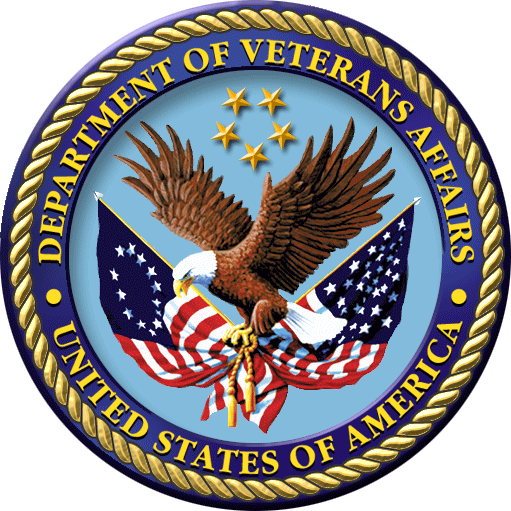 Version 5.3October 2018Department of Veterans AffairsOffice of Information and TechnologyProduct DevelopmentThis Page Left Blank IntentionallyRevision HistoryThis Page Left Blank Intentionally Table of ContentsRevision History	iiiFigures	xixTables	xixOrientation	xxiIntended Audience	xxiHow to Use this Manual	xxiDocumentation Navigation	xxiDocumentation Conventions	xxiiOn-line Help System	xxiiiAcronyms	xxiiiReference Materials	xxiv1	Introduction & Software Purpose	11.1	Namespace Conventions	21.2	Background Job Options	21.3	SACC Exemptions/Non-Standard Code	31.4	Primary Care Management Module (PCMM) Overview	42	Implementation and Maintenance	52.1	Eligibility ID/Maintenance Menu	62.2	Station Number (Time Sensitive) Enter/Edit (D ^VASITE0)	72.3	New SD Parameters	82.4	PRF NATIONAL FLAG file (#26.15)	83	Routines	93.1	Routines To Map	93.2	Callable Routines	93.3	Compiled Template Routines	113.3.1	Input Templates	113.3.2	Print Templates	123.3.3	Compiled Cross-Reference Routines	123.4	Routine List	133.5	New and Modified Routines	133.6	Patch SD*5.3*588 Routines	133.7	Patch DG*5.3*849 Routines	133.8	Patch SD*5.3*578 Routines	143.9	Patch DG*5.3*836 Routines	154	Files	174.1	Globals and Files	174.2	File List	175	Files and Templates in the PIMS Package	265.1	File Flow (Relationships between files)	265.2	Templates	265.3	VA FileMan Functions	276	Exported Options	316.1	Menu Diagrams	316.2	Exported Protocols	316.3	Exported Options	316.4	Exported Remote Procedures	326.5	Exported HL7 Applications for Ambulatory Care Reporting	326.6	Exported HL7 Applications For Inpatient Reporting To National Patient Care Database	326.7	Exported HL7 Applications for Home Telehealth Care Database	326.8	Exported Scheduling Options	336.9	Exported DG Option	337	Archiving and Purging	357.1	Archiving	357.2	Purging	357.3	ADT Module	357.4	ACRP Database Conversion Option	367.5	HL7 Purger	368	Callable Routines/Entry Points/Application Program Interfaces	37^SDMHAD	37^SDMHAD1	39^SDMHNS	42^SDMHNS1	44^SDAMQ	46EN^SDMHPRO	48^SDMHPRO1	50EN^SDMHPRO1	50EN^SDMHAP	529	External/Internal Relations	599.1	External Relations	5910	DBIA Agreements	6210.1	DBIA AGREEMENTS - CUSTODIAL PACKAGE	6210.2	DBIA AGREEMENTS - SUBSCRIBER PACKAGE	6210.3	Internal Relations	6210.4	Package-Wide Variables	6210.5	VADPT Variables	6210.5.1	Scheduling Variables	6310.5.2	Patient Record Flag Variables	6410.6	VAUTOMA	7010.7	VAFMON	7010.8	AIT	7011	How To Generate On-Line Documentation	7111.1	XINDEX	7111.2	INQUIRE TO OPTION FILE	7111.3	PRINT OPTIONS FILE	7211.4	LIST FILE ATTRIBUTES	7211.5	Security	7211.5.1	General Security	7211.5.2	Security Keys	7211.5.3	Legal Requirements	7211.6	FileMan Access Codes	7312	VADPT Variables	8512.1	SUPPORTED REFERENCES	8512.2	CALLABLE ENTRY POINTS IN VADPT	8712.2.1	DEM^VADPT	8712.2.2	ELIG^VADPT	8912.2.3	MB^VADPT	9112.2.4	SVC^VADPT	9212.2.5	ADD^VADPT	9812.2.6	OAD^VADPT	10112.2.7	INP^VADPT	10312.2.8	IN5^VADPT	10512.2.9	OPD^VADPT	11112.2.10	REG^VADPT	11212.2.11	SDE^VADPT	11312.2.12	SDA^VADPT	11312.2.13	PID^VADPT	11412.2.14	PID^VADPT6	11512.2.15	ADM^VADPT2	11512.2.16	KVAR^VADPT	11612.2.17	KVA^VADPT	11612.2.18	COMBINATIONS	11612.3	Alpha Subscripts	11813	Scheduling Application Programmer Interfaces (APIs)	12513.1.1	Special Features	12613.2	SDAPI - EXAMPLES	13113.3	SDAPI - Data Fields	13813.4	SDAPI - Filters	14113.4.1	Available Data Filters	14113.4.2	Input – Other Array Entries	14313.4.3	Other Array Entries	14613.4.4	SDAPI - Error Codes	14713.4.5	SDAPI - Constraints	14713.4.6	Application Programmer Interface - GETAPPT	14813.5	Application Programmer Interface - NEXTAPPT	15013.6	Application Programmer Interface - GETPLIST	15213.7	Application Programmer Interface - PATAPPT	15314	Data Fields	15614.1	Available Data Fields	15614.2	FILTERS	15714.2.1	Valid Appointment Status Filters	15714.2.2	Valid Patient Status Filters	15814.2.3	Valid Patient Status and Appointment Status Filter Combinations	15814.3	Application Programmer Interface - SDIMO	15914.4	Configuring Bar Code Label Printers for Print Patient Label Option	16114.4.1	Hardware Setup	16114.4.2	Software Setup	16114.5	Control Code Overview	16214.5.1	Patient Label Print Routine Control Code Use	16214.5.2	Label Printer Setup Examples	16314.5.3	Zebra Label Printer	16314.6	Intermec Label Printer	16515	HL7 Interface Specification for Transmission of Ambulatory Care Data	16715.1	Assumptions	16715.1.1	Message Content	16715.1.2	Data Capture and Transmission	16815.1.3	Background Messages	16815.1.4	Batch Messages & Acknowledgements	16815.1.5	VA MailMan Lower Level Protocol	16815.2	HL7 Control Segments	16815.3	Message Definitions	16815.4	Segment Table Definitions	16915.5	Message Control Segments	16915.5.1	MSH - MESSAGE HEADER SEGMENTS	16915.5.2	BHS - Batch Header Segment	17015.5.3	BTS - Batch Trailer Segment	17215.5.4	MSA - MESSAGE ACKNOWLEDGMENT SEGMENT	17215.5.5	EVN - EVENT TYPE SEGMENT	17315.6	PID - Patient Identification Segment	17415.6.1	PD1 - Patient Additional Demographic Segment	17415.6.2	PV1 - Patient Visit Segment	17615.6.3	PV2 - Patient Visit - Additional Information Segment	17915.6.4	DG1 - Diagnosis Information Segment	18215.6.5	PR1 - Procedure Information Segment	18415.6.6	ROL - Role Segment	18615.6.7	ZPD - VA-Specific Patient Information Segment	18815.6.8	ZEL - VA-Specific Patient Eligibility Segment	19015.6.9	VA-Specific Income Segment	19215.6.10	ZCL - VA-Specific Outpatient Classification Segment	19215.6.11	Zsc - VA-Specific Stop Code Segment	19215.6.12	ZSP - VA-Specific Service Period Segment	19315.6.13	ZEN - VA-Specific Enrollment Segment	19315.7	PURPOSE	19415.8	Trigger Events and Message Definitions	19415.8.1	Update Patient Information (A08)	19415.8.2	Delete a Patient Record (A23)	19515.9	SUPPORTED AND USER-DEFINED HL7 TABLES	19615.9.1	TABLE 0001 - SEX	19615.9.2	TABLE 0002 - MARITAL STATUS	19615.9.3	TABLE 0003 - EVENT TYPE CODE	19615.9.4	TABLE 0008 - ACKNOWLEDGMENT CODE	19615.9.5	TABLE 0023 - ADMIT SOURCE (USER DEFINED)	19715.9.6	TABLE 0051 - DIAGNOSIS CODE (USER DEFINED)	19715.9.7	TABLE 0069 - HOSPITAL SERVICE (USER DEFINED)	19715.9.8	TABLE 0076 - MESSAGE TYPE	19815.9.9	TABLE 0088 - PROCEDURE CODE (USER DEFINED)	19815.9.10	TABLE 0115 - SERVICING FACILITY (USER DEFINED)	19815.9.11	TABLE 0133 - PROCEDURE PRACTITIONER TYPE (USER DEFINED)	19915.9.12	TABLE 0136 - YES/NO INDICATOR	19915.9.13	TABLE SD001 - SERVICE INDICATOR (STOP CODE)	19915.9.14	TABLE SD008 - OUTPATIENT CLASSIFICATION TYPE	20015.9.15	TABLE SD009 - PURPOSE OF VISIT	20015.9.16	TABLE VA01 - YES/NO	20115.9.17	TABLE VA02 - CURRENT MEANS TEST STATUS	20215.9.18	TABLE VA04 - ELIGIBILITY	20215.9.19	TABLE VA05 - DISABILITY RETIREMENT FROM MILITARY	20315.9.20	TABLE VA06 - ELIGIBILITY STATUS	20315.9.21	TABLE VA07 - RACE	20315.9.22	TABLE VA08 - RELIGION	20315.9.23	TABLE VA08 – RELIGION (CONT.)	20515.9.24	TABLE VA10 - MEANS TEST INDICATOR	20715.9.25	TABLE VA11 - PERIOD OF SERVICE	20815.9.26	TABLE VA12 - TYPE OF INSURANCE	20915.9.27	TABLE VA0015 - ENROLLMENT STATUS	20915.9.28	TABLE VA0016 - REASON CANCELED/DECLINED	21015.9.29	TABLE VA0021 - ENROLLMENT PRIORITY	21015.9.30	TABLE VA0022 - RADIATION EXPOSURE METHOD	21015.9.31	TABLE VA0023 - PRISONER OF WAR LOCATION	21015.9.32	TABLE VA0024 - SOURCE OF ENROLLMENT	21115.9.33	TABLE VA0046 - AGENT ORANGE EXPOSURE LOCATION	21115.9.34	TABLE NPCD 001 - NATIONAL PATIENT CARE DATABASE ERROR CODES	21115.10	HL7 Interface Specification for the Transmission of PCMM Primary Care Data	21215.11	Assumptions	21215.11.1	Message Content	21215.11.2	Data Capture and Transmission	21315.11.3	Background Messages	21315.11.4	VA MailMan Lower Level Protocol	21315.12	Message Definitions	21315.13	Segment Table Definitions	21315.14	Message Control Segments	21315.14.1	MSH - Message Header Segment	21415.14.2	EVN - Event Type Segment	21515.14.3	PID - Patient Identification Segment	21515.14.4	ZPC – VA Specific Primary Care Information Segment	21716	HL7 message transactions	21916.1	Trigger Events and Message Definitions	21916.1.1	Update Patient Information (A08)	21916.1.2	Business Rules	21917	SUPPORTED AND USER-DEFINED HL7 TABLES	22017.1	Table 0001 - Sex	22017.2	Table 0002 - Marital Status	22017.3	Table 0003 - Event Type Code	22017.4	Table 0005 - Race	22017.5	Table 0006 - Religion	22017.6	Table 0006 – Religion (cont.)	22217.7	Table 0076 - Message Type	22318	HL7 Interface Specification for PCMM Primary Care Acknowledgement Processing	22518.1	Message Control Segments	22518.1.1	MSH - Message Header Segment	22618.1.2	MSA  Message Acknowledgment Segment	22718.1.3	ERR  Error Segment	22818.1.4	ZPC  VA Specific - Primary Care Information Segment	22818.2	Specific Transaction Examples	23018.3	Supported and User Defined Tables	23218.3.1	Table 008 Acknowledgement Code	23218.3.2	PCMM Error Code Table	23219	HL7 Interface Specification for VIC Card VistA to NCMD	23719.1	Assumptions	23719.2	Message Content	23719.3	Data Capture and Transmission	23719.4	VA TCP/IP Lower Level Protocol	23819.4.1	Message Definitions	23819.4.2	Segment Table Definitions	23819.4.3	Message Control Segments	23819.4.4	MSH - Message Header Segment	23919.4.5	MSA – Message Acknowledgment Segment	24019.4.6	PID - Patient Identification Segment	24119.4.7	ORC-Common Order Segment	24319.4.8	RQD-Requisition Detail Segment	24419.4.9	NTE – Notes and Comments	24519.5	Trigger Events and Message Definitions	24619.6	ORM - General Order Message (event O01)	24619.7	ORR – General Order Response Message response to any ORM (event O02)	24619.8	Supported and User Defined HL7 Tables	24719.8.1	Table 0003 - Event Type Code	24719.8.2	Table 0008 – Acknowledgment Code	24719.8.3	Table 0076 - Message Type	24719.8.4	Table 0119 – Order Control Codes	24720	HL7 GENERIC PID, EVN, PV1 SEGMENT BUILDER ESTABLISHED BY MPI	24920.1	Integration Agreement (IA) #3630	24920.1.1	Custodial Package	24920.2	API: BLDEVN^VAFCQRY	24920.3	API: BLDPD1^VAFCQRY	25020.4	API: BLDPID^VAFCQRY	25021	HL7 Interface Specification for Home Telehealth (HTH)	25121.1	Assumptions	25121.2	Message Content	25121.3	Data Capture and Transmission	25122	VA TCP/IP Lower Level Protocol	25322.1	HL7 CONTROL SEGMENTS	25322.2	Message Definitions	25322.3	Segment Table Definitions	25322.4	Message Control Segments	25423	Glossary	26324	Military Time Conversion Table	26725	Alphabetical Index of PIMS Terms	269This Page Left Blank IintentionallyFiguresNoneTablesTable 1 - Documentation Symbol / Term Descriptions	xxiiThis Page Left Blank IntentionallyOrientationIntended AudienceThis technical manual is a required documentation component that provides sufficient technical information about the software for programmers and technical personnel to operate and maintain the software with only minimal assistance from the product support personnel. How to Use this ManualThe PIMS Technical Manual has been divided into sections for general clarity and simplification of the information being presented.  This manual is intended to be a reference document.  While the user is free to review the entire document, it is best used by selecting specific sections which contain the information sought for a particular need.Information concerning package security may be found in the Security section of this manual.The PIMS Technical Manual is provided in its native format (M.S. Word) and as a searchable Adobe Acrobat PDF (portable document format) file.  An Acrobat Reader may be used to view the documents.  If you do not have the Acrobat Reader loaded, it is available from the VISTA Home Page, “Viewers” Directory.Once the file is opened, click on the desired entry name in the table of contents on the left side of the screen to go to that entry in the document.  Any or all pages of the file may be printed.  Click on the “Print” icon and select the desired pages.  Then click “OK”.Each menu file contains a listing of the menu, a brief description of the options contained therein, and the actual option documentation.  The option documentation gives a detailed description of the option and what it is used for.  It contains any special instructions related to the option.Documentation NavigationDocument Navigation—this document uses Microsoft® Word's built-in navigation for internal hyperlinks. To add back and forward navigation buttons to the toolbar, do the following:Right-click anywhere on the customizable Toolbar in Word 2007 (not the Ribbon section).Select Customize Quick Access Toolbar from the secondary menu.Press the dropdown arrow in the "Choose commands from:" box.Select All Commands from the displayed list.Scroll through the command list in the left column to the Back command (green circle with arrow pointing left).Click/Highlight the Back command and press the Add button to add to the customized toolbar.Scroll through the command list in the left column to the Forward command (green circle with arrow pointing right).Click/Highlight the Forward command and press the Add button to add to the customized toolbar.Press OK.The Back and Forward command buttons in the Toolbar are now available to navigate back and forth in the Word document when clicking on hyperlinks within the document.Documentation ConventionsThis manual uses several methods to highlight different aspects of the material:Various symbols/terms are used throughout the document to alert the reader to special information. The following table gives a description of each of these symbols/terms:Table 1 - Documentation Symbol/Term DescriptionsDescriptive text is presented in a proportional font (as represented by this font)."Snapshots" of computer commands and online displays (i.e., screen captures/dialogues) and computer source code, if any, are shown in a non-proportional font and may be enclosed within a box.User's responses to online prompts and some software code reserved/key words will be bold typeface and highlighted in yellow.Author's comments, if any, are displayed in italics or as "callout" boxes.Bold Typeface:All computer keys when referenced with a command (e.g., "press Enter" or "click OK").All references to computer dialogue tab or menu names (e.g., "go to the General tab" or "choose Properties from the Action menu").All values entered or selected by the user in computer dialogues (e.g., "Enter 'xyz' in the Server Name field" or "Choose the ABCD folder entry from the list").All user text (e.g., commands) typed or entered in a Command-Line prompt (e.g., "Enter the following command: CD xyz").Italicized Typeface:Emphasis (e.g., do not proceed or you must do the following steps).All reference to computer dialogue or screen titles (e.g., "in the Add Entries dialogue…").All document or publication titles and references (e.g., "see the ABC Installation Guide").Step-by-Step Instructions—for documentation purposes, explicit step-by-step instructions for repetitive tasks (e.g., "Open a Command-Line prompt") are generally only provided once. For subsequent steps that refer to that same procedure or task, please refer back to the initial step where those instructions were first described.Conventions for displaying TEST data in this document are as follows:The first three digits (prefix) of any Social Security Numbers (SSN) must begin with either "000" or "666".Patient and user names are formatted as follows: 

[Application Name]PATIENT,[N] and [Application Name]USER,[N] respectively, where "Application Name" is defined in the Approved Application Abbreviations document and "N" represents the first name as a number spelled out and incremented with each new entry.

For example, in LSRP test patient and user names would be documented as follows: LSRPPATIENT, ONE; LSRPPATIENT, TWO; LSRPPATIENT, THREE; etc.On-line Help SystemWhen the format of a response is specific, there usually is a HELP message provided for that prompt.  HELP messages provide lists of acceptable responses or format requirements which provide instruction on how to respond.A HELP message can be requested by typing a "?" or "??".  The HELP message will appear under the prompt, then the prompt will be repeated.  For example,  at the following promptSort by TREATING SPECIALTY:enter "?" and the HELP message would appear.Sort by TREATING SPECIALTY?CHOOSE FROM:SURGERYCARDIOLOGY12  PSYCHIATRYSort by TREATING SPECIALTY:For some prompts, the system will list the possible answers from which to choose.  Any time choices appear with numbers, the system will usually accept the number or the name.A HELP message may not be available for every prompt.  If a "?" or "??" is entered at a prompt that does not have a HELP message, the system will repeat the prompt.AcronymsNational Acronym Directory: http://vaww1.va.gov/Acronyms/Reference MaterialsThe following manuals are available from the VistA Documentation Library (VDL) http://www.va.gov/vdl:Introduction & Software PurposeThe VISTA PIMS package provides a comprehensive range of software supporting the administrative functions of patient registration, admission, discharge, transfer, and appointment scheduling..  Its functions apply throughout a patient's inpatient and/or outpatient stay from registration, eligibility and Means Testing through discharge with on-line transmission of PTF (Patient Treatment File) data and/or NPCDB (National Patient Care Database) data to the Austin Information Technology Center (AITC), (formerly the Austin Automation Center (AAC)).  The ADT module aids in recovery of cost of care by supplying comprehensive PTF/RUG-II options and Means Test options.The ADT and Scheduling modules of PIMS are fully integrated with the VA FileMan, thus allowing ad hoc reports to be extracted by non-programmer personnel.  ADT is integrated with V. 2.1 of the Fee Basis software allowing Fee personnel to register patients through a select Fee option.Related manuals include the PIMS User Manual, the PIMS Release Notes, which describe version specific changes to the PIMS package, and PIMS Installation Guide. Several features have been designed into the PIMS package to maximize efficiency and maintain control over user access of specified sensitive patient records.  The Consistency Checker reduces entry of inaccurate information by warning the user about incompatible or missing data.  The Patient Sensitivity function allows a level of security to be assigned to certain records within a database in order to maintain control over unauthorized access.  The Patient Lookup screens user access of these sensitive records, as well as providing for more efficient and faster retrieval of patient entries.Tracking and calculation of data is performed transparently by the system to provide a variety of reports which assist in day-to-day operations as well as provide management with the necessary information to analyze workload and promote quality of care.  Highlights include the following.•	Automation of the Daily Gains and Losses Sheet and Bed Status Report•	Inpatient Listings•	Seriously Ill Listings•	Bed Availability Reports•	AMIS Reporting•	Disposition Reporting•	Generic code sheets for reporting AMIS segments•	Automation of Appointment Status UpdateNotifications for PIMS may be displayed for admissions, death discharges, deaths, and unscheduled (1010) visits.  The notifications (ADMISSION, DECEASED, and UNSCHEDULED (1010) VISIT) will be displayed for patients who are defined as members of a list in the OE/RR LIST file (#100.21).  The recipients of the notifications would need to be defined as users in the same OE/RR LIST entry.  The notifications will appear as "alerts" when the user is prompted to select an option from a menu.  Please refer to the documentation for CPRS for more information concerning OR notifications.Namespace ConventionsThe namespaces assigned to the PIMS package are DG, DPT, SD, SC, and VA.Background Job OptionsSACC Exemptions/Non-Standard CodeThe following are the steps you may take to obtain the SACC exemptions for the PIMS package.1.  FORUM2.  DBA Menu3.  SACC Exemptions Menu4.  Display Exemptions for a Package Option5.  Select SACC Exemptions package: ADT SDPrimary Care Management Module (PCMM) OverviewThe Primary Care Management Module was developed to assist VA facilities in implementing primary care.  It will support both primary care teams and non-primary care teams.  PCMM’s functionality is divided into eight areas:Setup & Define TeamAssign Staff to Positions in TeamsAssign Patient to TeamAssign Patient to Practitioner via Team Position and Enroll in a ClinicReports/Outputs/Mail MessagesTools to Ease Startup Process of Primary CareOther Changes to Scheduling PackageApplication Program Interface (API) calls.PCMM uses a Graphical User Interface (GUI) to control the startup, setup, and assignment functions.  To use the functionality in the PCMM, a site will need a Microsoft Windows workstation which has a connection to VistA (either LAN or serial connection) for each location where a patient or staff member is assigned to a team.  A typical site will want one workstation for each team, one for the PIMS ADPAC, plus one for the manager in charge of primary care.  Existing Scheduling functionality will continue to be useable from “roll and scroll” terminals.Implementation and MaintenanceThis section of the PIMS Technical Manual provides information to assist technical support staff with the implementation and maintenance of the software. This section should include information regarding the entry of required site-specific data, including where applicable. The PIMS package may be tailored specifically to meet the needs of the various sites.  Instructions may be found in the User Manual under the ADT Module, Supervisor ADT and the Scheduling Module, Supervisor.  A variety of options are included in these sections allowing each site to define its own configuration.  The ADT portion of the PIMS package will function around the parameters defined through the MAS Parameter Entry/Edit option while the Scheduling portion parameters are defined through the Scheduling Parameters option.  A great many other options are included in these Supervisor sections which assist in site configuration and maintenance functions.  Among them are options which allow for specification of mail groups to receive certain bulletins, definition of devices, designation of transmission routers, entry/edit of Means Test data, ward set-up, and clinic set-up.  All configurations may be modified at any time as the site's needs change.The Scheduling Parameters file (#404.91) may be used to modify the behavior of PCMM.  The USE USR CLASS FUNCTIONALITY? field (#801) can be used to turn on/off the user class functionality provided by the Authorizations/ Subscriptions software.  This functionality allows certain staff members/users (especially clinicians) to be classified in a very specific manner (e.g., cardiologist), and yet the software can determine that the staff member is a member of a more general class (e.g., provider).  If a site has A/S installed prior to the PCMM installation, PCMM will default to use the user class functionality.  Sites that have not populated the USR CLASS MEMBERSHIP file (#8930.3) for their potential team members should have this parameter set to NO.  Sites that have fully populated this file should set this parameter to YES because the assignment of staff members to teams will be less error-prone and faster than the unscreened selection from the NEW PERSON file (#200).The CHECK PC TEAM AT DISCHARGE? field (#802) can be used to turn off the PCMM functionality which, upon inpatient discharge, checks the patient's primary care assignments.  If the patient has current primary care data, it is displayed.  If the patient does not have a current primary care team assignment, the user will be prompted to assign the patient to a primary care team.The ENABLE AUTOLINK FUNCTIONALITY? field (#803) should be turned off until OE/RR is installed.  Although there is no harm in allowing users to add/edit auto link data, this will not be usable until OE/RR is installed.  The auto link functionality was added for use by OE/RR teams.2.1	Eligibility ID/Maintenance MenuThe Eligibility/ID Maintenance Menu provides the options needed to accommodate VA/DOD sharing agreement requirements with regard to Patient Identification Number.  For most medical centers, the PT ID will be the social security number of the patient and the SHORT ID will be the last four digits of the patient's social security number.  For those sites with DOD sharing agreements using VA/DOD software developed by the Dallas CIOFO, the PT ID will be determined by the ID number given that patient by the military.For most sites, each eligibility simply needs to be associated with the VA STANDARD format.  This association was first accomplished during the post-init of MAS V. 5.0.Other than The Primary Eligibility ID Reset (All Patients) option, the remaining six options would only be used by DOD sites using VA/DOD software developed by the Dallas CIOFO.  They should not be run without Central Office and/or DOD approval/direction.  Please contact your local CIOFO for guidance if you feel your site needs to utilize these options.Below is a brief description of each option and its utilization:PRIMARY ELIGIBILITY ID RESET (ALL PATIENTS) - This option will set/reset the IDs associated with each patient's primary eligibility code.  This utility will be called when first installing the new eligibility data structure.  It will run automatically as part of the PIMS clean-up routine process.  The option can be executed multiple times with no harmful effects.  It should be run during non-peak hours, preferably over a weekend.  A MailMan message will be sent to the user when the job is completed showing the start and completion date/time.ELIGIBILITY CODE ENTER/EDIT - This option allows the user to enter/edit eligibility codes used by the site.  It should be run for all ELIGIBILITY file entries to associate each entry with an MAS Eligibility code and an Identification Format.  Example: ELIGIBILITY CODE ENTER/EDIT option (user responses are shown in boldface type).Select ELIGIBILITY CODE NAME: MARINE CORPS   ARE YOU ADDING 'MARINE CORPS' AS A NEW ELIGIBILITY CODE (THE 5TH)? YES   ELIGIBILITY CODE MAS ELIGIBILITY CODE: OTHER FEDERAL AGENCY    4NAME: MARINE CORPS// <RET>ABBREVIATION: MCPRINT NAME: MARINE CORPS    (Enter abbreviated Eligibility Code name for                              output in limited space)INACTIVE: <RET>             (Null response for active; 1 - YES for inactive)MAS ELIGIBILITY CODE: OTHER FEDERAL AGENCY// <RET>ID FORMAT: DODAGENCY: ARMY Select SYNONYM: <RET>ID FORMAT ENTER/EDIT - This option allows the user to enter/edit Identification formats with description.RESET ALL IDS FOR A PATIENT - This option is used to reset the corresponding IDs for all eligibilities for a single patient.  The patient's eligibilities will be listed as the ID is reset.  This utility would be used if, for some reason, a patient's ID got corrupted.RESET ALL IDS FOR ALL PATIENTS - This option resets all IDs corresponding to each of the patient's eligibilities.  The option should be executed during non-peak hours.  When the job is completed, a MailMan message will be generated to the user showing the start and completion date/time.SPECIFIC ELIGIBILITY ID RESET (ALL PATIENTS) - After prompting for an eligibility code and queue-to-run time, this option will update the IDs for all patients having the selected eligibility.  This utility would allow a site to update their database with the new value if the ID FORMAT field in the ELIGIBILITY CODE file changed.  The option should be run during off hours.  When the job is completed, a MailMan message will be generated to the user showing the start and completion date/time.SPECIFIC ID FORMAT RESET - This option prompts for an ID format; then, all patients that have eligibility codes associated with that ID format will have their IDs reset.  The utility allows sites to update their database if the DEFAULT LONG ID VALUE CODE field in the IDENTIFICATION FORMAT file was modified.  This option should be executed during off hours.  When the job is completed, a MailMan message will be sent to the user showing the start and completion date/time.2.2	Station Number (Time Sensitive) Enter/Edit (D ^VASITE0)The STATION NUMBER (TIME SENSITIVE) file (#389.9) is used to hold the time sensitive station number data.  This file was initially populated by the post init routine for MAS V. 5.2.  One entry was created for each medical center division with an effective date of Jan 1, 1980.  It is not necessary to modify this data unless the station number for a division changes or a new division is added.  Entering a new medical center division name through the Supervisor ADT Menu of the ADT module of PIMS will automatically create a new entry in this file.  New divisions may not be added through this routine entry point.The Station Number (Time Sensitive) Enter/Edit routine entry point is used to change an existing station number or enter a new station number for a new division.  If you are changing a station number for a division, you should enter a new effective date and the new station number for that division.  Once a new division has been added, you should select the new division and enter the effective date and new station number.  The IS PRIMARY DIVISION field should be set to YES for the division where the station number has no suffix.  Only one division may be primary at any given time.2.3	New SD ParametersNew SD parameters were exported by patch SD*5.3*588 - High Risk Mental Health Proactive Report, and added to the following files:2.4	PRF NATIONAL FLAG file (#26.15)The new national flag data entry (HIGH RISK FOR SUICIDE) is placed in the PRF NATIONAL FLAG file (#26.15) by the DG*5.3*849 DGPF NEW CAT1 FLAG AND CONVERSION patch:RoutinesThis section provides a list of routines or instruct the user how/where to find this information online:Routines To MapRoutine mapping is not required with VMS/Cache systems.Callable Routines Compiled Template RoutinesIt is recommended you recompile the following templates at 4000 bytes.Input TemplatesPrint TemplatesCompiled Cross-Reference RoutinesRoutine ListThe following are the steps you may take to obtain a listing of the routines contained in the PIMS package.1.  Programmer Options Menu2.  Routine Tools Menu3.  First Line Routine Print Option4.  Routine Selector:	DG* (ADT) SD* SC* (Scheduling)New and Modified RoutinesPatch SD*5.3*588 RoutinesThe following new and modified routines were exported by patch SD*5.3*588 - HIGH RISK MENTAL HEALTH PROACTIVE REPORT. Not all routines can or should be used. Please refer to the outstanding Integration Agreement before attempting to use these routines:Patch DG*5.3*849 RoutinesThese new DG routines were exported by patch DG*5.3*849 - DGPF NEW CAT1 FLAG AND CONVERSION. Not all routines can or should be used. Please refer to the outstanding Integration Agreement before attempting to use these routines:Patch SD*5.3*578 RoutinesSD*5.3*578 - These are the new and modified routines.  Not all can or should be used. Please refer to the outstanding Integration Agreement before attempting to run these.SDMHAD - This is the High Risk Mental Health AD Hoc No show Report entry point that the user can run to display the report. This report will display all patients that did not show up for their scheduled appointment for a Mental Health clinic.  It will list patient contact information, Next of Kin, emergency contact, clinic default provider, future scheduled appointments and results of attempts to contact  the no showed patients.   The user is asked for various sort criteria , a date range, divisions to display  (one, many, all), and sort by Clinic, Reminder Location or Stop Codes (one, many, all)^SDMHAD1 - This is the print routine for the High Risk Mental Health AD HOC No Show Report.   The report lists the patient that no showed for the mental health appointment, the date the of the appointment, the clinic and stop code. It also lists the contact information for the patient, the Next of Kin, emergency contacts, clinic provider, future scheduled appointments and results of efforts in contacting the patient.^SDMHNS - This is the High Risk Mental Health No show Report entry point that is called by the scheduling background job. This report will display all patients that did not show up for their scheduled appointment for a Mental Health clinic.  It will list patient contact information, Next of Kin, emergency contact, clinic default provider, future scheduled appointments and results of attempts to contact  the no showed patients.   The user will not be asked any sort criteria,  the report will list for the day before the background job run, for all the divisions in the facility and mental health clinics in the facility.  The report will be sent via email to those persons that are in the SD MH NO SHOW NOTIFICATION mail group.^SDMHNS1 - This is the print routine for the High Risk Mental Health No Show Report run from the scheduling nightly background job.   The report lists the patient that no showed for the mental health appointment, the date the of the appointment, the clinic and stop code. It also lists the contact information for the patient, the Next of Kin, emergency contacts, clinic provider, future scheduled appointments and results of efforts in contacting the patient. The report will be sent via email to those persons that are in the SD MH NO SHOW NOTIFICATION mail group.SDAMQ modified ^SDAMQ G STARTQ:'$$SWITCHN SDSTART,SDFINK ^TMP("SDSTATS",$J)S SDSTART=$$NOW^SDAMU D ADD^SDAMQ1D EN^SDAMQ3(SDBEG,SDEND)  ; appointmentsD EN^SDAMQ4(SDBEG,SDEND)  ; add/editsD EN^SDAMQ5(SDBEG,SDEND)  ; dispositionsD EN^SDMHNS  ;High Risk Mental Health NO Show reportS SDFIN=$$NOW^SDAMU D UPD^SDAMQ1(SDBEG,SDEND,SDFIN,.05)D BULL^SDAMQ1Patch DG*5.3*836 RoutinesDG*5.3*836 - This Registration Patient Record Flag patch provides new interfaces used by the Scheduling and Reminder patches to determine the High Risk for Suicide flag status on a specified date. GETINF^DGPFAPIH  - DGPFAPIH is both a Routine and API Integration agreement. DGPFAPIH - This routine implements the two Application Programming  Interface call points for retrieving Patient Record Flag information.  One call point is for a specific patient and record and the second call point is for a list of patients with a specific, active, Patient Record Flag.This API will obtain the Patient Record Flag assignment information  and status for the specified patient, patient record flag and date range.  The return data will be provided in an array using the target_root specified by the user or in the default array variable DGPFAPI1.  The DATE/TIME field (#.02) of the PRF ASSIGNMENT HISTORY File (#26.14) entry will determine whether the entry falls within the specified date range.  If no date range is specified, all entries will be returnedGETLST^DGPFAPIH  - This API will retrieve a list of patients active at some point within a specified date range for a specified Patient Record Flag.  The date range is required for this API, though the same date can be entered to specify a single date.  The return data will be provided in an array using the target root specified by the user or in the default array variable DGPFAPI2.  The DATE/TIME field (#.02) of the PRF ASSIGNMENT HISTORY File (#26.14) entry will determine whether the entry falls within the specified date range.BLDMAIN^DGPFAPIH - This API builds the main return array for the specified patient.  The array contains the PRF assignment data retrieved from the appropriate Local or National assignment fileBLDHIST^DGPFAPIH - This API collects and builds the return array containing the PRF assignment history data.ACTIVE^DGPFAPIU - DGPFAPIU - This routine provides support utilities and functions for the new Application Programming Interface calls. This procedure will check if the Patient Record Flag was active at any point during the specified date range.  The procedure accepts a date range parameter which specifies whether “A”ll dates or only a “S”pecified date range is to be checked.   The PRF Assignment History File (#26.14) was not designed for this type of date interaction so the algorithm in this procedure has to make a number of assumptions when interpreting the dates and PRF actions.  While there can only be one “New Assignment” entry, it is possible to have multiple “Continue”, “Inactivate” and “Reactivate” action entries.  In addition, the “Entered In Error” action can pose additional issues with determining a status during a specific date range.CHKDATE^DGPFAPIU - Check for valid start and end dates.  Set up the DGRANGE parameter with the validated dates and set DGRANGE top element to “A” for all dates, or “S” for a specific range of datesCHKDFN^DGPFAPIU - This function checks for a valid patient by checking the DFN in the Patient File (#2).  If a valid patient is found, the patient name is returned, otherwise, the error text from the DIQ call is returned.ASGNDATE^DGPFAPIU - Get the initial Assignment Date/Time of the Patient Record Flag by looking for the “NEW ASSIGNMENT” action in the PRF ASSIGNMENT HISTORY File (#26.14).GETFLAG^DGPFAPIU - This function gets the variable pointer value for the Patient Record Flag passed in.  The PRF is passed in as a text value.  If the optional flag category is passed in, only that category will be checked for the PRF.  If no category is passed in, then first the National category will be checked,This Page Left Blank IntentionallyFilesThis section provides a list of the software files. For each file, include the file number, file name, a list of any special templates (print, sort, input, edit) that come with the file, and brief description of the data or instruct the user how/where to find this information online. Indicate what data comes with the files and whether or not that data overwrites existing data. Optionally include information about file pointer relationships. Globals and FilesThe main globals used in the PIMS package are ^DG, ^DPT, ^DGPM, ^SC, and ^SCE.The main files are PATIENT, PATIENT MOVEMENT, MAS MOVEMENT TYPE, PTF, CENSUS, WARD LOCATION, and HOSPITAL LOCATION.The PIMS Package also uses globals ^DGSL, ^DGIN, ^DGS, ^DGAM, ^DGCPT, ^DGICD9, ^DGWAIT, ^DGPR, ^DGMT, ^DGPT, ^DGM, ^DGNT, ^DGP, ^DGPF, ^DGQE, ^ICPT, ^VA, ^VAS, ^VAT, ^DIC, ^SCPT, ^SCTM, ^SDASF, ^SDASE, ^SDV, ^SD, ^SDD.Journaling of the following globals is mandatory:  ^DPT, ^DGEN, ^DGPT, ^DGPM, ^SDV, ^SC, ^SCE, ^SCTM, ^SDD.Journaling of the following globals is optional:  ^DGS, ^DG.Journaling of the following global is recommended:  ^DGPF.File List*File comes with data** File comes with data which will overwrite existing data, if specified.Files and Templates in the PIMS PackageThe following are the steps you may take to obtain information concerning the files and templates contained in the PIMS package.File Flow (Relationships between files)1.  VA FileMan Menu2.  Data Dictionary Utilities Menu3.  List File Attributes Option4.  Enter File # or range of File #s5.  Select Listing Format:  Standard6.  You will see what files point to the selected file.  To see what files the selected file points to, look for fields that say “POINTER TO”.Templates1.  VA FileMan Menu2.  Print File Entries Option3.  Output from what File: Print TemplateSort TemplateInput TemplateList Template4.  Sort by:  Name5.  Start with name:	DG to DGZ, VA to VAZ, (ADT) SD to SDZ, SC to SCZ (scheduling)6.  Within name, sort by: <RET>7.  First print field: NameVA FileMan FunctionsIncluded with the ACRP Reports Menu is the FileMan function, SCRPWDATA.  This function can be used from within the OUTPATIENT ENCOUNTER file to provide any of the following data elements as data within FileMan output.  It may be used to sort or print data.This function has one argument which is the name (or acronym) of the data element you wish to return.  For example, if you wish to sort or print a patient's current GAF score, the function could be used as follows.THEN PRINT FIELD: SCRPWDATA("GAF SCORE (CURRENT)");"CURRENT GAF SCORE";L8(OR)THEN PRINT FIELD: SCRPWDATA("DXGC");"CURRENT GAF SCORE";L8VA FileMan Function Data elements that have multiple values (like procedure codes, diagnoses, etc.) are returned as a single semicolon delimited string which may be as long as 245 characters.  Some data of these elements may be omitted due to truncation to stay within this limit.The following is a list of data elements and associated acronyms that may be specified as arguments to the SCRPWDATA function.Exported OptionsThis section provides a list of the options exported with the software, indicating distribution of menus to users. Any restrictions on menu distribution are noted. When the option’s availability is based on the level of system access requiring permissions the name of the type of access (e.g., security keys and/or roles) and authorization is included.The following are the steps you may take to obtain information about menus, exported protocols, exported options, exported remote procedures, and exported HL7 applications concerning the PIMS package.Menu DiagramsProgrammers OptionsMenu Management MenuDisplay Menus and Options MenuDiagram MenusSelect User or Option Name: O.DG Manager Menu (ADT) O.SDMGR (Scheduling)Exported ProtocolsVA FileMan MenuPrint File Entries OptionOutput from what File:  PROTOCOLSort by: NameStart with name: DG to DGZ, VA to VAZ (ADT) SD to SDZ, SC to SCZ (Scheduling)Within name, sort by:  <RET>First print field:  NameExported OptionsVA FileMan MenuPrint File Entries OptionOutput from what File:  OPTIONSort by:  NameStart with name: DG to DGZ, VA to VAZ (ADT)SD to SDZ, SC to SCZ (Scheduling)Within name, sort by:  <RET>First print field:  NameExported Remote ProceduresVA FileMan MenuPrint File Entries OptionOutput from what File:  REMOTE PROCEDURESort by: NameStart with name: DG to DGZ, VA to VAZ (ADT) SD to SDZ, SC to SCZ (Scheduling)Within name, sort by:  <RET>First print field:  NameExported HL7 Applications for Ambulatory Care ReportingHL7 Main MenuV1.6 Options MenuInterface Workload OptionLook for AMBCARE-DHCP and NPCD-AAC*Exported HL7 Applications For Inpatient Reporting To National Patient Care DatabaseHL7 Main MenuV1.6 Options MenuInterface Workload OptionLook for VAFC PIMS and NPTFExported HL7 Applications for Home Telehealth Care DatabaseDG HOME TELEHEALTH*AAC stands for Austin Automation Center.  The name of that facility has been changed to Austin Information Technology Center.Exported Scheduling OptionsThe following new and modified Scheduling options were exported by the SD*5.3*588 HIGH RISK MENTAL HEALTH PROACTIVE REPORT patch:Exported DG OptionThe new Convert Local HRMH PRF to National Action [DGPF LOCAL TO NATIONAL CONVERT] option is exported by the DG*5.3*849 DGPF NEW CAT1 FLAG AND CONVERSION patch:This Page Left Blank IntentionallyArchiving and PurgingThis section describes the archiving capabilities of the software and any necessary instructions or guidelines:ArchivingWith the release of PIMS V. 5.3, a new archive / purge option has been created for PTF-related records.  Please refer to the Release Notes for details.PurgingThe PIMS package allows for purging of data associated with log of user access to sensitive records, consistency checker, scheduled admissions, local breakeven data for DRGs, special transaction requests, and scheduling data.  Following is a list of the purge options and where the documentation may be found in the user manual.ADT ModuleACRP Database Conversion OptionThe purpose of the database conversion is to convert old Scheduling encounter information into the Visit Tracking / Patient Care Encounter (PCE) database.  Once you have converted all the data, you may wish to delete the old Scheduling files.  A list of the files which may be deleted will be displayed when selecting the Delete Old Files action in this option.  It is recommended you back up these files before deletion.HL7 PurgerIt is recommended that the option Purge Message Text File Entries [HL PURGE TRANSMISSIONS] be scheduled to run every day or every other day.Callable Routines/Entry Points/Application Program InterfacesThis section lists the callable routines, entry points, and Application Program Interfaces (APIs) that can be called by other software. Included is a brief description of the functions, required variables, and any restrictions. ^SDMHADThis is the High Risk Mental Health AD Hoc No show Report entry point that the user can run to display the report. This report will display all patients that did not show up for their scheduled appointment for a Mental Health clinic.  It will list patient contact information, Next of Kin, emergency contact, clinic default provider, future scheduled appointments, Mental Health Treatment Coordinator and care team and results of attempts to contact the no showed patients. The user is asked for various sort criteria , a date range, divisions to display (one, many, all), and sort by Clinic, Reminder Location or Stop Codes (one, many, all).^SDMHAD1This is the print routine for the High Risk Mental Health AD HOC No Show Report. The report lists the patient that no showed for the mental health appointment, the date the of the appointment, the clinic and stop code. It also lists the contact information for the patient, the Next of Kin, emergency contacts, clinic provider, future scheduled appointments, Mental Health Treatment Coordinator and care team and results of efforts in contacting the patient.^SDMHNSThis is the High Risk Mental Health No show Report entry point that is called by the scheduling background job. This report will display all patients that did not show up for their scheduled appointment for a Mental Health clinic.  It will list patient contact information, Next of Kin, emergency contact, clinic default provider, future scheduled appointments Mental Health Treatment Coordinator and care team and results of attempts to contact  the no showed patients.   The user will not be asked any sort criteria,  the report will list for the day before the background job run, for all the divisions in the facility and mental health clinics in the facility.  The report will be sent to members of the SD MH NO SHOW NOTIFICATION mail group.^SDMHNS1This is the print routine for the High Risk Mental Health No Show Report run from the scheduling nightly background job. The report lists the patient that no showed for the mental health appointment, the date the of the appointment, the clinic and stop code. It also lists the, clinic provider and future scheduled appointments for the patient up to 30 days out. The report will be sent to members of the SD MH NO SHOW NOTIFICATION mail group.^SDAMQEN^SDMHPROThis routine is the front end of the Proactive background job report and sets up the data to be printed.^SDMHPRO1This routine is called by routine SDMHPRO and is the routine that prints out the Proactive Background Job report.EN^SDMHAPThis routine is the front end of the Proactive Ad Hoc report and sets up the data to be printed.EN^SDMHAP1This routine is called by routine SDMHAP and is the routine that prints out the Proactive Ad Hoc report.This Page Left Blank IntentionallyExternal/Internal RelationsThis section explains any special relationships and agreements between the routines and/or files/fields in this software and dependencies. List any routines essential to the software functions, for example: Provide information on whether an outpatient facility could function without programs relating to inpatient activity and avoid system failure. Specify the version of VA FileMan, Kernel, and other software required to run this software. Include a list of Integration Agreements (IA) with instructions for obtaining detailed information for each, or instruct the user how/where to find this information online External RelationsThe following minimum package versions are required: VA FileMan V. 21.0, Kernel V. 8.0, Kernel Toolkit V. 7.3, VA MailMan V. 7.1, CPRS V. 28, PXRM V. 2.0.18, PCE V. 1.0, IB V. 2.0, IFCAP V. 3.0, DRG Grouper V. 13.0, HL7 V. 1.6, and Generic Code Sheet V. 1.5. Sites should verify that all patches to these packages have been installed.NOTE: For Scheduling Reports to run correctly, patch DG*5.3*836 and DG*5.3*849 need to be installed and reminder location list 'VA-MH NO SHOW APPT CLINICS LL' in File (#810.9) must be current.If your site is running any of the following packages, you MUST be running the listed version or higher.You must have all current Kernel V. 8.0, Kernel Toolkit V. 7.3, VA FileMan V. 21.0, RPC Broker V. 1.0, and PIMS V. 5.3 patches installed prior to the installation of PCMM (SD*5.3*41, DG*5.3*84).You must have KIDS patch 44 (XU*8*44) installed prior to loading the VIC software.CPRS will be using the PCMM files and GUI interface The following is a list of all elements that are checked for installation of Ambulatory Care Reporting Project.DBIA AgreementsThe following steps are used to obtain the database integration agreements for the PIMS package. DBIA AGREEMENTS - CUSTODIAL PACKAGE1.  FORUM2.  DBA Menu3.  Integration Agreements Menu4.  Custodial Package Menu5.  Active by Custodial Package Option6.  Select Package Name: Registration or SchedulingDBIA AGREEMENTS - SUBSCRIBER PACKAGE1.  FORUM2.  DBA Menu3.  Integration Agreements Menu4.  Subscriber Package Menu5.  Print Active by Subscriber Package Option6.  Start with subscriber package:DG to DGZ, VA to VAZ (ADT)SD to SDZ, SC to SCZ (scheduling)Internal RelationsAny PIMS option in File 19 which is a menu option should be able to run independently provided the user has the appropriate keys and FileMan access.In order to use the PCMM client software, the user must be assigned the SC PCMM GUI WORKSTATION option as either a primary or secondary menu option - unless the user has been assigned the XUPROGMODE security key.  This key, usually given to IRM staff, allows use of the client software without the SC PCMM GUI WORKSTATION option being assigned.Package-Wide VariablesThere are no package-wide variables associated with the PIMS package.VADPT VariablesSee the VADPT Variables section of this file.Scheduling VariablesSDUTL3 contains utilities used to display and retrieve data from the CURRENT PC TEAM and CURRENT PC PRACTITIONER fields in the PATIENT file.Documentation can also be found in the routine.$$OUTPTPR^SDUTL3(PARM 1) - displays data from CURRENT PCPRACTITIONER fieldInput	PARM 1	The internal entry of the PATIENT file.Output			CURRENT PC PRACTIONER in Internal^External format.				If look-up is unsuccessful, 0 will be returned.$$OUTPTTM^SDUTL3(PARM 1) - displays data from CURRENT PC TEAM field.Input	PARM 1	The internal entry of the PATIENT file.Output			CURRENT PC TEAM in Internal^External format.  If				look-up is unsuccessful, 0 will be returned.$$OUTPTAP^SDUTL3(PARM 1, PARM 2)Input	PARM 1	The internal entry of the PATIENT file.Input	PARM 2	The relevant data.Output			Pointer to File 200^external value of the name.$$GETALL^SCAPMCA(PARM 1, PARM 2, PARM 3)This tag returns all information on a patient’s assignment.  Please review the documentation in the SCAPMCA routine.INPTPR^SDUTL3(PARM 1, PARM 2) - stores data in CURRENT PCPRACTITIONER field.Input	PARM 1	The internal entry of the PATIENT file.PARM 2		Pointer to the NEW PERSON file indicating the				practitioner associated with the patient's care.Output	SDOKS	1 if data is stored successfully; 0 otherwiseINPTTM^SDUTL3(PARM 1, PARM 2) - stores data in CURRENT PC TEAM field.Input	PARM 1	The internal entry of the PATIENT file.		PARM 2	Pointer to the TEAM file indicating the team associated				with the patient's care.Output	SDOKS	1 if data is stored successfully; 0 otherwisePatient Record Flag VariablesIntegration Agreement ApplicableExample: How to access Integration Aagreements      4903     NAME: PATIENT RECORD FLAG DATA RETRIEVAL  CUSTODIAL PACKAGE: REGISTRATION                               SUBSCRIBING PACKAGE: SCHEDULING                                                         Scheduling requires Patient Record Flag information                        as part of a new missed appointment report supporting                        the High Risk Mental Health Initiative.  This report                        needs to be able to determine which patients  missing                        a recent appointment have a specified Patient Record                        Flag assigned.                       CLINICAL REMINDERS                                                 Retrieval of High Risk Mental Health Patient Flag                        information.                       HEALTH SUMMARY                                                     ADDED 7/19/2011               USAGE: Controlled Subscri  ENTERED: JAN  6,2011             STATUS: Active              EXPIRES:            DURATION: Till Otherwise Agr  VERSION:         DESCRIPTION:                        TYPE: Routine   These API's provide a means to retrieve detailed Patient Record Flag    information by patient and patient record flag, and, to retrieve a list of    patients with a specific assigned patient record flag during a specified    date range.       ROUTINE: DGPFAPIH   COMPONENT:  GETINF               This function will return detailed information from the               Patient Record Flag files for the specified patient and PRF               flag.  A date range for active PR Flags is optional.  Data               array output example:                DGARR("ASSIGNDT") - Date of initial assignment.                       i.e. 3110131.093248^Jan 31, 2011@09:32:48)                DGARR("CATEGORY") - National or Local flag category.                       i.e. II (LOCAL)^II (LOCAL) DGARR("FLAG") - Variable               pointer to Local/National flag files and flag name.                       i.e. 1;DGPF(26.11,^HIGH RISK FOR SUICIDE                DGARR("FLAGTYPE") - Type of flag usage.                        i.e. 1^BEHAVIORAL DGARR("HIST",n,"ACTION") - Type of               action for history entry                       i.e. 1^NEW ASSIGNMENT DGARR("HIST",n,"APPRVBY") -               Person approving the flag assignment                       i.e. 112345^PERSON,STEVE DGARR("HIST",1,"COMMENT",1,0)               - Comment for record assignment action                       i.e "New record flag assignment."                DGARR("HIST",n,"DATETIME") - Date/Time of Action                       i.e. 3110131.093248^JAN 31, 2011@09:32:48                DGARR("HIST",n,"TIULINK") - Pointer to the TIU Document file               (#8925)                       i.e. "^" DGARR("NARR",n,0) - Describes the purpose and               instructions for the application of the flag.                       i.e. "TEST ENTRY" DGARR("ORIGSITE") - Site that               initially assigned this flag (Relevant to National flags only)                       i.e. 500^ALBANY.VA.GOV DGARR("OWNER") - Site which               currently "Owns" this flag (Relevant to National flags only)                        i.e. 500^ALBANY.VA.GOV DGARR("REVIEWDT") - Date for               next review of record flag assignment                       i.e. 3110501^MAY 01, 2011 DGARR("TIUTITLE") - Pointer               to the TIU Document Definition file (#8925.1)                       i.e. 1309^PATIENT RECORD FLAG CATEGORY II - RESEARCH               STUDY    VARIABLES:  Input     DGDFN                           This is the DFN (IEN) for the patient in the                           PATIENT File (#2).  This is a required variable.     VARIABLES:  Input     DGPRF                           Variable pointer to either the PRF LOCAL FLAG File                           (#26.11) or to the PRF NATIONAL FLAG file                           (#26.15).  This is a required variable.                             For National Flags:  IEN;DGPF(26.15,                               For Local Flags:  IEN;DGPF(26.11,    VARIABLES:  Input     DGSTART                           Start date for when to begin search for active PRF                           flags.  This date must be in FM format, i.e.                           3110106.  This variable is optional, if null,                            searches will begin with the earliest assigned                           entry in the PRF ASSIGNMENT HISTORY file (#26.14)    VARIABLES:  Input     DGEND                           End date for the search for active PRF entries.                            This date must be in FM format, i.e. 3110107.                            This variable is optional, if null or not passed                            in, all entries to the end of the PRF ASSIGNMENT                           HISTORY file (#26.14) will be searched.     VARIABLES:  Both      DGARR                           This variable contains the array name for the                           return data.  This is optional.  If an array name                           is not specified, the return data is returned in                           local array "DGPFAPI1".     VARIABLES:  Output    DGRSLT                           Return value from the API call.  Returns "1" if                           the API was successful in returning PRF data,                           returns "0" if the API was unsuccessful in                           returning PRF data.     COMPONENT:  GETLST               This function call returns a list of patients with a specified               Patient Record Flag assigned for a specified date range.                   DGARR(DFN,n) - Patient Name^VPID^Date of initial               assignment^National or Local flag category^flag name                Example:                   DGARR(9999955648,0)="EASPATIENT,ONE               A^5000000295V790537^3100201.103713^II (LOCAL)^HIGH RISK FOR               SUICIDE"    VARIABLES:  Input     DGPRF                           Variable pointer to either the PRF LOCAL FLAG File                           (#26.11) or the PRF NATIONAL FLAG File (#26.15).                           This variable is required.                                National:  IEN;DGPF(26.15,                                  Local:  IEN;DGPF(26.11,    VARIABLES:  Input     DGSTART                           This is the start date to begin searching for                           patients with the assigned Patient Record Flag.                            This date must be in FM format, i.e. 3100110. This                            variable is optional.     VARIABLES:  Input     DGEND                           This is end date for the search range for patients                           with the assigned Patient Record Flag.  This date                           must be in FM format, i.e. 3100112. This variable                           is optional.     VARIABLES:  Both      DGARR                           This variable contains the array name where the                           returned patient information will be placed.  This                           is optional, if an array name is not specified,                           the data will be returned in a TMP Global,                           ^TMP("PRFLST")   VARIABLES:  Output    DGRSLT                           This variable returns a count of the patients                           placed in the return list.             KEYWORDS: PATIENT RECORD FLAGS                      ********************Example: Inquire to an Integration Control RegistrationSelect INTEGRATION CONTROL REGISTRATIONS Option: inq  Inquire to an Integration Control RegistrationSelect INTEGRATION REFERENCES: dgpfapiu  5491     REGISTRATION     Controlled Subscription     PATIENT RECORD FLAG VARIABLE POINTER     DGPFAPIUDEVICE: ;;999  SSH VIRTUAL TERMINALINTEGRATION REFERENCE INQUIRY #5491            MAY  3,2012  10:27    PAGE 1-----------------------------------------------------------------------------      5491     NAME: PATIENT RECORD FLAG VARIABLE POINTER  CUSTODIAL PACKAGE: REGISTRATION                               SUBSCRIBING PACKAGE: SCHEDULING                                                      CLINICAL REMINDERS                                              HEALTH SUMMARY                                                     ADDED 7/19/2011               USAGE: Controlled Subscri  ENTERED: JAN 31,2011             STATUS: Active              EXPIRES:            DURATION: Till Otherwise Agr  VERSION:         DESCRIPTION:                        TYPE: Routine   Builds and returns a variable pointer to the Patient Record Flag National    or Local files based on the textual flag name.       ROUTINE: DGPFAPIU   COMPONENT:  GETFLAG               Get the variable pointer value for the flag text passed in.   VARIABLES:  Input     DGPRF                           Name of the Patient Record Flag in the PRF                           NATIONAL FLAG file, #26.15, or in the PRF LOCAL                           FLAG file, #26.11.  The value passed in must match                           the NAME field, #.01, and is a free text value.     VARIABLES:  Input     DGCAT                           Optional File category value.  This value is either                           "N" to lookup the pointer value in the National                           file, or "L" to lookup the pointer value in the                           PRF Local file.  If null, both the National and                           Local files will be checked for the pointer value.     VARIABLES:  Output    DGRSLT                           Returns one of the following values:                               IEN;DGPF(National or Local File number,  i.e.                            1;DGPF(26.11,                            Will return "-1;NOT FOUND"  If no flag is found                           matching the test                                        "-1;NOT ACTIVE" If the flag is not                           currently active.             KEYWORDS:DGPFAPIHDGPFAPIUVAUTOMAVAUTOMA is a routine which will do a one/many/all prompt - returning the chosen values in a subscripted variable specified by the calling programmer.INPUT VARIABLES:VAUTSTR		string which describes what is to be entered.VAUTNI		defines if array is sorted alphabetically or numerically.VAUTVB		name of the subscripted variable to be returned.VAUTNALL		define this variable if you do not want the user to be given the ALL option.Other variables as required by a call to ^DIC (see VA FileMan Programmers Manual).OUTPUT VARIABLES:As defined in VAUTVBVAFMONVAFMON is a routine which will return income or dependent information on a patient.				$$INCOME^VAFMON(PARM 1,PARM 2)PARM 1		The internal entry of the PATIENT file.PARM 2  		The date the income is calculated for.$$DEP^VAFMON(PARM 1,PARM 2)PARM 1 - 		The internal entry of the PATIENT file.PARM 2 - 		The date the income is calculated for.AIT	See the Ambulatory Care Reporting Project Interface Toolkit.  The AIT is a set of programmer tools that provide access to outpatient encounter data.How To Generate On-Line DocumentationThis section describes some of the various methods by which users may secure PIMS technical documentation.  On-line technical documentation pertaining to the PIMS software, in addition to that which is located in the help prompts and on the help screens which are found throughout the PIMS package, may be generated through utilization of several KERNEL options. These include but are not limited to:  XINDEX, Menu Management Inquire Option File, Print Option File, and FileMan List File Attributes. Entering question marks at the "Select ... Option:" prompt may also provide users with valuable technical information.  For example, a single question mark (?) lists all options which can be accessed from the current option.  Entering two question marks (??) lists all options accessible from the current one, showing the formal name and lock for each.  Three question marks (???) displays a brief description for each option in a menu while an option name preceded by a question mark (?OPTION) shows extended help, if available, for that option.For a more exhaustive option listing and further information about other utilities which supply on-line technical information, please consult the VISTA Kernel Reference Manual.XINDEXThis option analyzes the structure of a routine(s) to determine in part if the routine(s) adheres to VISTA Programming Standards.  The XINDEX output may include the following components:  compiled list of errors and warnings, routine listing, local variables, global variables, naked globals, label references, and external references.  By running XINDEX for a specified set of routines, the user is afforded the opportunity to discover any deviations from VISTA Programming Standards which exist in the selected routine(s) and to see how routines interact with one another, that is, which routines call or are called by other routines.To run XINDEX for the PIMS package, specify the following namespaces at the "routine(s) ?>" prompt:  DG*, DPT*, SD*, VA*, SC*.PIMS initialization routines which reside in the UCI in which XINDEX is being run, compiled template routines, and local routines found within the PIMS namespaces should be omitted at the "routine(s) ?>" prompt.  To omit routines from selection, preface the namespace with a minus sign (-). INQUIRE TO OPTION FILEThis Menu Manager option provides the following information about a specified option(s): option name, menu text, option description, type of option, and lock (if any).  In addition, all items on the menu are listed for each menu option.To secure information about PIMS options, the user must specify the name or namespace of the option(s) desired.  Below is a list of namespaces associated with the PIMS package.DG  - Registration, ADT, Means Test, PTF/RUGDPT - Patient File Look-up, Patient SensitivitySD and SC  - SchedulingVA  - Generic utility processingPRINT OPTIONS FILEThis utility generates a listing of options from the OPTION file.  The user may choose to print all of the entries in this file or may elect to specify a single option or range of options.  To obtain a list of PIMS options, the following option namespaces should be specified:  DG to DGZ, SD to SDZ.LIST FILE ATTRIBUTESThis FileMan option allows the user to generate documentation pertaining to files and file structure.  Utilization of this option via the "Standard" format will yield the following data dictionary information for a specified file(s): file name and description, identifiers, cross-references, files pointed to by the file specified, files which point to the file specified, input templates, print templates, and sort templates.  In addition, the following applicable data is supplied for each field in the file:  field name, number, title, global location, description, help prompt, cross-reference(s), input transform, date last edited, and notes.Using the "Global Map" format of this option generates an output which lists all cross-references for the file selected, global location of each field in the file, input templates, print templates, and sort templates. SecurityGeneral SecurityRoutines that generate statistics for AMIS or NPCDB workload should NOT be locally modified.Security KeysThe following are the steps to obtain information about the security keys contained in the PIMS package.1.  VA FileMan Menu2.  Print File Entries Option3.  Output from what File:  SECURITY KEY4.  Sort by:  Name5.  Start with name: DG to DGZ, VA to VAZ (ADT)SD to SDZ, SC to SCZ (scheduling)6.  Within name, sort by:  <RET>7.  First print field:  Name8.  Then print field:  DescriptionLegal RequirementsThe PIMS software package makes use of Current Procedural Terminology (CPT) codes that is an American Medical Association (AMA) copyrighted product.  Its use is governed by the terms of the agreement between the Department of Veterans Affairs and the AMA.  The CPT copyright notice is displayed for various PIMS users and should not be turned off. FileMan Access CodesBelow is a list of recommended FileMan Access Codes associated with each file contained in the PIMS package.  This list may be used to assist in assigning users appropriate FileMan Access Codes.VADPT VariablesVADPT is a utility routine designed to provide a central point where a programmer can obtain information concerning a patient's record.  Supported entry points are provided which will return demographics, inpatient status, eligibility information, etc.Access to patient information is not limited to using the supported entry points in VADPT.  Integration agreements can be established through the DBA between PIMS and other packages to reference information.  Additionally, several data elements are supported without an integration agreement.SUPPORTED REFERENCESThe following references to patient information (PATIENT file #2) are supported without an integration agreement.  All nationally distributed cross-references on these fields are also supported.CALLABLE ENTRY POINTS IN VADPTDEM^VADPTThis entry point returns demographic information for a patient.INPUT:DFN		This required variable is the internal entry number in the PATIENT file.VAPTYP	This optional variable can be set to the internal number of a patient eligibility.  The variable can be used to indicate the patient's type such as VA, DOD, or IHS through the eligibility.  If this variable is not defined or the eligibility does not exist, the VA patient IDs will be returned.VAHOW	This optional variable can be set to a requested format for the output array.  If this variable is not defined or does not contain one of the following values, the output array will be returned with numeric subscripts.1 -- return the output array with alpha  subscripts - see alpha subscripts section (e.g., VADM(1) would be VADM("NM"))2 -- return the output in the ^UTILITY  global with numeric subscripts (e.g., ^UTILITY("VADM",$J,1))12 -- return the output in the ^UTILITY  global with alpha subscripts (e.g., ^UTILITY("VADM",$J,"NM"))VAROOT	This optional variable can be set to a local variable or global name in which to return the output. (e.g., VAROOT="DGDEM")OUTPUT:VADM(1)	The NAME of the patient. (e.g., ADTPATIENT,ONE)VADM(2)	The SOCIAL SECURITY NUMBER of  the patient in internal^external format.(e.g., 000456789^000-45-6789)VADM(3)	The DATE OF BIRTH of the patient in internal^external format.(e.g., 2551025^OCT 25,1955)VADM(4)	The AGE of the patient as of today, unless a date of death exists, in which case the age returned will be as of that date.  (e.g., 36)VADM(5)	The SEX of the patient in internal^external format.  (e.g., M^MALE)VADM(6)	The DATE OF DEATH of the patient, should one exist, in internal^external format.(e.g., 2881101.08^NOV 1,1988@08:00)VADM(7)	Any REMARKS concerning this patient which may be on file. (e.g., Need to obtain dependent info.)VADM(8)	The RACE of the patient in internal^external format. (e.g., 1^WHITE,NON-HISPANIC)NOTE:  This has been left for historical purposes only as the RACE field has been replaced by the RACE INFORMATION multiple.VADM(9)	The RELIGION of the patient in internal^external format. (e.g., 99^CATHOLIC)VADM(10)	The MARITAL STATUS of the patient in internal^external format. (e.g., 1^MARRIED)VADM(11)	Number of entries found in the ETHNICITY INFORMATION multiple. (e.g., 1)VADM(11,1..n)	Nth repetition of ETHNICITY INFORMATION for the patient in internal^external format. (e.g., 1^HISPANIC OR LATINO)VADM(11,1..n,1)	METHOD OF COLLECTION for the Nth repetition of ETHNICITYINFORMATION for the patient in internal^external format. (e.g., 2^PROXY))VADM(12)		Number of entries found in the RACE INFORMATION multiple.(e.g., 1)VADM(12,1..n)	Nth repetition of RACE INFORMATION for the patient in internal^external format. (e.g., 11^WHITE)VADM(12,1..n,1)	METHOD OF COLLECTION for the Nth repetition of RACE INFORMATION for the patient in internal^external format. (e.g., 2^PROXY))VA("PID")	The PRIMARY LONG ID for a patient.  The format of this variable will depend on the type of patient if VAPTYP is set.  (e.g., 000-45-6789)VA("BID")	The PRIMARY SHORT ID for a patient.  The format of this variable will depend on the type of patient if VAPTYP is set.  (e.g., 6789)VAERR 	The error flag will have one of the following values.0  -- no errors encountered 1  -- error encountered - DFN or  ^DPT(DFN,0) is not defined ELIG^VADPTThis entry point returns eligibility information for a patient.INPUT:DFN		This required variable is the internal  entry number in the PATIENT file.VAHOW	This optional variable can be set to a requested format for the output array.  If this variable is not defined or does not contain one of the following values, the output array will be returned with numeric subscripts.1 -- return the output array with alpha subscripts - see alpha subscripts section (e.g., VAEL(1) would be VAEL("EL"))2 -- return the output in the ^UTILITY global with numeric subscripts (e.g., ^UTILITY("VAEL",$J,1))12 -- return the output in the ^UTILITY global with alpha subscripts (e.g., ^UTILITY("VAEL",$J,"EL"))VAROOT	This optional variable can be set to a local variable or global name in which to return the output. (e.g., VAROOT="DGELG")OUTPUT:VAEL(1)	The PRIMARY ELIGIBILITY CODE of the patient in internal^external format. (e.g., 1^SERVICE CONNECTED 50-100%)VAEL(1,#)	An array of other PATIENT ELIGIBILITIES to which the patient is entitled to care, in internal^external format.  The # sign represents the internal entry number of the eligibility in the ELIGIBILITY CODE file.  (e.g., 13^PRISONER OF WAR)VAEL(2)	The PERIOD OF SERVICE of the patient in internal^external format.(e.g., 19^WORLD WAR I)VAEL(3)	If the SERVICE CONNECTED? field is YES, a "1" will be returned in the first piece; otherwise, a "0" will be returned.  If service connected, the SERVICE CONNECTED PERCENTAGE field will be returned in the second piece.  (e.g., 1^70)VAEL(4)	If the VETERAN (Y/N)? field is YES, a "1" will be returned; otherwise, a "0" will be returned.  (e.g., 1)VAEL(5)	If an INELIGIBLE DATE exists, a "0" will be returned indicating the patient is ineligible; otherwise, a "1" will be returned.  (e.g., 0)VAEL(5,1)	If ineligible, the INELIGIBLE DATE of the patient in internal^external format.  (e.g., 2880101^JAN 1,1988)VAEL(5,2)	If ineligible, the INELIGIBLE TWX  SOURCE in internal^external format.(e.g., 2^REGIONAL OFFICE)VAEL(5,3)	If ineligible, the INELIGIBLE TWX CITY.  (e.g., ALBANY)VAEL(5,4)	If ineligible, the INELIGIBLE TWX  STATE from which the ineligible notification was received in internal^external format.(e.g., 36^NEW YORK)VAEL(5,5)	If ineligible, the INELIGIBLE VARO DECISION. (e.g., UNABLE TO VERIFY)VAEL(5,6)	If ineligible, the INELIGIBLE REASON.  (e.g., NO DD214)VAEL(6)	The TYPE of patient in internal^external format. (e.g., 1^SC VETERAN)VAEL(7)	The CLAIM NUMBER of the patient. (e.g., 123456789)VAEL(8)	The current ELIGIBILITY STATUS of  the patient in internal^external format.  (e.g., V^VERIFIED)VAEL(9)	The CURRENT MEANS TEST STATUS of the patient CODE^NAME.  (e.g., A^MEANS TEST EXEMPT)VAERR	The error flag will have one of the following values.0  -- no errors encountered 1  -- error encountered - DFN or^DPT(DFN,0) is not defined MB^VADPTThis entry point returns monetary benefit information for a patient.INPUT:DFN	This required variable is the internal entry number in the PATIENT file.VAHOW	This optional variable can be set to a requested format for the output array.  If this variable is not defined or does not contain one of the following values, the output array will be returned with numeric subscripts.1 -- return the output array with alpha subscripts - see alpha subscripts section (e.g., VAMB(1) would be VAMB("AA"))2 -- return the output in the ^UTILITY global with numeric subscripts(e.g., ^UTILITY("VAMB",$J,1))12 -- return the output in the ^UTILITY global with alpha subscripts(e.g., ^UTILITY("VAMB",$J,"AA"))VAROOT	This optional variable can be set to a local variable or global name in which to return the output. (e.g., VAROOT="DGMB")OUTPUT:VAMB(1)	If the RECEIVING A&A BENEFITS?  field is YES, a "1" will be returned in the first piece; otherwise, a "0" will be returned.  If receiving A&A benefits, the TOTAL ANNUAL VA CHECK AMOUNT will be returned in the second piece.  (e.g., 1^1000)VAMB(2)	If the RECEIVING HOUSEBOUND BENEFITS? field is YES, a "1" will be returned in the first piece; otherwise, a "0" will be returned.  If receiving housebound benefits, the TOTAL ANNUAL VA CHECK AMOUNT will be returned in the second piece. (e.g., 1^0)VAMB(3)	If the RECEIVING SOCIAL SECURITY field is YES, a "1" will be returned in the first piece; otherwise, a "0" will be returned.  If receiving social security, the AMOUNT OF SOCIAL SECURITY will be returned in the second piece.  (e.g., 0)VAMB(4)	If the RECEIVING A VA PENSION?  field is YES, a "1" will be returned in the first piece; otherwise, a "0" will be returned.  If receiving a VA pension, the TOTAL ANNUAL VA CHECK AMOUNT will be returned in the second piece.  (e.g., 1^563.23)VAMB(5)	If the RECEIVING MILITARY RETIREMENT? field is YES, a "1" will be returned in the first piece; otherwise, a "0" will be returned.  If receiving military retirement, the AMOUNT OF MILITARY RETIRE-MENT will be returned in the second piece.  (e.g., 0)VAMB(6)	The RECEIVING SUP. SECURITY (SSI) field is being eliminated.  Since v5.2, a "0" is returned for this variable.VAMB(7)	If the RECEIVING VA DISABILITY? field is YES, a "1" will be returned in the first piece; otherwise, a "0" will be returned.  If receiving VA disability, the TOTAL ANNUAL VA CHECK AMOUNT will be returned in the second piece.  (e.g., 0)VAMB(8)	If the TYPE OF OTHER RETIRE-MENT field is filled in, a "1" will be returned in the first piece; otherwise, a "0" will be returned.  If receiving other retirement, the AMOUNT OF OTHER RETIREMENT will be returned in the second piece. (e.g., 1^2500.12)VAMB(9)	If the GI INSURANCE POLICY? field is YES, a "1" will be returned in the first piece; otherwise, a "0" will be returned.  If receiving GI insurance, the AMOUNT OF GI INSURANCE will be returned in the second piece. (e.g., 1^100000)VAERR	The error flag will have one of the following values.0  -- no errors encountered 1  -- error encountered - DFN or^DPT(DFN,0) is not defined SVC^VADPT This entry point returns service information for a patient.INPUT:DFN		This required variable is the internal entry number in the PATIENT file.VAHOW	This optional variable can be set to a requested format for the output array.  If this variable is not defined or does not contain one of the following values, the output array will be returned with numeric subscripts.1 -- return the output array with alpha subscripts - see alpha subscripts section (e.g., VASV(1) would be VASV("VN"))  2 -- return the output in the ^UTILITY global with numeric subscripts  (e.g., ^UTILITY("VASV",$J,1))12 -- return the output in the ^UTILITY global with alpha subscripts  (e.g., ^UTILITY("VASV",$J,"VN"))VAROOT	This optional variable can be set to a local variable or global name in which to return the output. (e.g., VAROOT="DGSVC")OUTPUT:VASV(1)	If the VIETNAM SERVICE INDICATED field is YES, a "1" will be returned; otherwise a "0" will be returned.  (e.g., 0)VASV(1,1)	If Vietnam Service, the VIETNAM  FROM DATE in internal^external format. (e.g., 2680110^JAN 10,1968)VASV(1,2)	If Vietnam Service, the VIETNAM TO DATE in internal^external format.(e.g., 2690315^MAR 15,1969)VASV(2)	If the AGENT ORANGE EXPOS. INDICATED field is YES, a "1" will be returned; otherwise a "0" will be returned.  (e.g., 0)VASV(2,1)	If Agent Orange exposure, the AGENT ORANGE REGISTRATION DATE in internal^external format.(e.g., 2870513^MAY 13,1987)VASV(2,2)	If Agent Orange exposure, the AGENT ORANGE EXAMINATION DATE in internal^external format.(e.g., 2871101^NOV 1,1987)VASV(2,3)	If Agent Orange exposure, AGENT ORANGE REPORTED TO C.O. date in internal^external format.(e.g., 2871225^DEC 25,1987)VASV(2,4)	If Agent Orange exposure, AGENT ORANGE REGISTRATION #.(e.g., 123456)VASV(2,5)	If Agent Orange exposure, the AGENT ORANGE EXPOSURE LOCATION ininternal^external format(e.g., V^VIETNAM)VASV(3)	If the RADIATION EXPOSURE INDICATED field is YES, a "1" will be returned; otherwise a "0" will be returned  (e.g., 0)VASV(3,1)	If Radiation Exposure, RADIATION REGISTRATION DATE in internal^external format.(e.g., 2800202^FEB 02,1980)VASV(3,2)	If Radiation Exposure, RADIATION EXPOSURE METHOD in internal^external format.(e.g., T^NUCLEAR TESTING)VASV(4)	If the POW STATUS INDICATED field is YES, a "1" will be returned; otherwise a "0" will be returned.(e.g., 0)VASV(4,1)	If POW status, POW FROM DATE in internal^external format.(e.g., 2450319^MAR 19,1945)VASV(4,2)	If POW status, POW TO DATE in internal^external format.(e.g., 2470101^JAN 1,1947)VASV(4,3)	If POW status, POW CONFINEMENT LOCATION in internal^external format.(e.g., 2^WORLD WAR II - EUROPE)VASV(5)	If the COMBAT SERVICE INDICATED field is YES, a "1" will be returned; otherwise a "0" will be returned.  (e.g., 0)VASV(5,1)	If combat service, COMBAT FROM DATE in internal^external format.(e.g., 2430101^JAN 1,1943)VASV(5,2)	If combat service, COMBAT TO DATE in internal^external format.(e.g., 2470101^JAN 1,1947)VASV(5,3)	If combat service, COMBAT SERVICE LOCATION in internal^external format.(e.g., 2^WORLD WAR II - EUROPE)VASV(6)	If a SERVICE BRANCH [LAST] field is indicated, a "1" will be returned in the first piece; otherwise a "0" will be returned.  (e.g., 0)VASV(6,1)	If service branch, BRANCH OF SERVICE field in internal^external format.  (e.g., 3^AIR FORCE)VASV(6,2)	If service branch, SERVICE NUMBER field in internal^externalformat. (e.g., 123456789)VASV(6,3)	If service branch, SERVICE DISCHARGE TYPE in internal^external format.(e.g., 1^HONORABLE)VASV(6,4)	If service branch, SERVICE ENTRY DATE in internal^external format.(e.g., 2440609^JUN 9,1944)VASV(6,5)	If service branch, SERVICE SEPARATION DATE in internal^external format.(e.g., 2480101^JAN 1,1948)VASV(6,6)	If service branch, SERVICE COMPONENT in internal code^external format.(e.g., R^REGULAR)VASV(7)	If a SERVICE SECOND EPISODE field is indicated, a "1" will be returned; otherwise a "0" will be returned.  (e.g., 0)VASV(7,1)	If second episode, BRANCH OF SERVICE field in internal^external format.  (e.g., 3^AIR FORCE)VASV(7,2)	If second episode, SERVICE NUMBER field in internal^external format.  (e.g., 123456789)VASV(7,3)	If second episode, SERVICE DISCHARGE TYPE in internal^external format.(e.g., 1^HONORABLE)VASV(7,4)	If second episode, SERVICE ENTRY DATE in internal^external format.(e.g., 2440609^JUN 9,1944)VASV(7,5)	If second episode, SERVICE SEPARATION DATE in internal^external format.(e.g., 2480101^JAN 1,1948)VASV(7,6)	If second episode, SERVICE COMPONENT ininternal^external format.(e.g., R^REGULAR)VASV(8)	If a SERVICE THIRD EPISODE field is indicated, a "1" will be returned; otherwise a "0" will be returned. (e.g., 0)VASV(8,1)	If third episode, BRANCH OF SERVICE field in internal^external format.  (e.g., 3^AIR FORCE)VASV(8,2)	If third episode, SERVICE NUMBER field in internal^external format.(e.g., 123456789)VASV(8,3)	If third episode, SERVICE DIS-CHARGE TYPE in internal^externalformat. (e.g., 1^HONORABLE)VASV(8,4)	If third episode, SERVICE ENTRY DATE in internal^external format.(e.g., 2440609^JUN 9,1944)VASV(8,5)	If third episode, SERVICE SEPARATION DATE in internal^external format.(e.g., 2480101^JAN 1,1948)VASV(8,6)	If third episode, SERVICE COMPONENT ininternal code^external format.(e.g., R^REGULAR)VASV(9)	If the CURRENT PH INDICATOR field is YES, a “1” will be returned;otherwise a “0” will be returned (e.g., 0)VASV(9,1)	If the CURRENT PH INDICATOR field is YES, CURRENT PURPLE HEART STATUS in internal^external format.(e.g., 2^IN PROCESS)VASV(9,2)	If the CURRENT PH INDICATOR field is NO, CURRENT PURPLE HEART REMARKS in internal^external format. (e.g., 5^VAMC)VASV(10)	Is either 1 or 0, 1 if there is a value for Combat Vet End Date, 0 if notVASV(10,1)	Internal Combat Vet End Date ^external Combat Vet End Date (e.g., 3060101^JAN 1, 2006)VASV(11)	the # of OIF conflict entries found for the veteran in the SERVICE [OEF OR OIF]  #2.3215 SUB-FILE. [n = 1-> total number of OIF conflict entries]VASV(11,n,1) SERVICE LOCATION ( #2.3215; .01)   internal code=1^external (e.g., 1^OIF)  ‘n’--> This number will be used to provide a unique number for each OIF or a conflict being returned.VASV(11,n,2) OEF/OIF FROM DATE ( #2.3215; .02)  internal format ^external format (e.g.,  3060101^JAN 1, 2006) ‘n’--> This   number will be used to provide a   unique number for each OIF conflict  being returned.VASV(11,n,3) OEF/OIF TO DATE ( #2.3215; .03) internal format ^external format (e.g., 3060101^MAR 1, 2006) ‘n’--> This number will be used to provide a unique number for each OIF conflict being returned.VASV(12) 	the # of OEF conflict entries found for the veteran in the SERVICE  [OEF OR OIF] #2.3215 SUB-FILE. [n = 1->VASV(12)]VASV(12,n,1) SERVICE LOCATION ( #2.3215; .01)  internal  code = 2 ^external (e.g., 2^OEF) ‘n’--> This number will be used to provide a unique number for each OEF conflict being returned.VASV(12,n,2) OEF/OIF FROM DATE ( #2.3215; .02)  internal format ^external format (e.g., 3060101^JAN 1, 2006) ‘n’--> This number will be used to provide a unique number for each OEF conflict being returned.VASV(12,n,3) OEF/OIF TO DATE ( #2.3215; .03)  internal format ^external format (e.g., 3060101^MAR 1, 2006) ‘n’--> This number will be used to provide a unique number for each OEF conflict being returned.VASV(13)	 the # of  UNKNOWN OEF/OIF conflict entries found for the veteran in the SEVICE [OEF OR OIF] #2.3215 SUB-FILE. [n = 1->VASV(13)]VASV(13,n,1) SERVICE LOCATION ( #2.3215; .01)  internal CODE = 3^external format (e.g., 3^UNKNOWN OEF/OIF) ‘n’--> This number will be used to provide a unique number for each UNKNOWN OEF/OIF conflict being returned.VASV(13,n,2) OEF/OIF FROM DATE ( #2.3215; .02)  internal format ^external format (e.g., 3060101^JAN 1, 2006) ‘n’--> This number will be used to provide a unique number for each UNKNOWN OEF/OIF conflict being returned.VASV(13,n,3) OEF/OIF TO DATE ( #2.3215; .03) internal format ^external format (e.g., 3060101^MAR 1, 2006) ‘n’--> This number will be used to provide a unique number for each UNKNOWN OEF/OIF conflict being returned.VASV(14)	If the PROJ 112/ SHAD field is populated, a "1" will be returned; otherwise, a "0" will be returned (e.g., 0)VASV(14,1)	If the PROJ 112/SHAD field is populated, PROJ 112/SHAD in internal^external format. (e.g., 1^YES)VAERR	The error flag will have one of the  following values.0 -- no errors encountered 1 -- error encountered - DFN or^DPT(DFN,0) is not defined ADD^VADPTThis entry point returns address data for a patient.  If a temporary address is in effect, the data returned will be that pertaining to that temporary address; otherwise, the permanent patient address information will be returned.INPUT:DFN		This required variable is the internal entry number in the PATIENT file.VAHOW	This optional variable can be set to a requested format for the output array.  If this variable is not defined or does not contain one of the following values, the output array will be returned with numeric subscripts.1 -- return the output array with alpha subscripts - see alpha subscripts section (e.g., VAPA(1) would be VAPA("L1"))2  -- return the output in the ^UTIL-ITY global with numeric subscripts (e.g., ^UTILITY(“VAPA”, $J,1))12 -- return the output in the ^UTILITY global with alpha subscripts (e.g., ^UTILITY("VAPA",$J,"L1"))VAROOT	This optional variable can be set to a  local variable or global name in which to return the output.(e.g., VAROOT="DGADD")VAPA("P")	This optional variable can be set to force the return of the patient's permanent address.  The permanent address array will be returned regardless of whether or not a temporary address is in effect.(e.g.,  VAPA("P")="")VAPA("CD")	This is an optional input parameter set to an effective date in VA File Manager format to manipulate the active/inactive status returned in the VAPA(12) node.  The indicator reflects the active status as of the date specified or the current date if VAPA("CD") is undefined.VATEST("ADD",9)	This optional variable can be defined to a beginning date in VA File-Manager format.  If the entire range specified is not within the effective time window of the temporary address start and stop dates, the patient's regular address is returned. (e.g., VATEST("ADD",9)=2920101)VATEST("ADD",10)	This optional variable can be defined to a ending date in VA FileManager format.  If the entire range specified is not within the effective time window of the temporary address start and stop dates, the patient's regular address is returned. (e.g., VATEST("ADD",10)=2920301)OUTPUT:VAPA(1)	The first line of the STREET ADDRESS.(e.g., 123 South Main Street)VAPA(2)	The second line of the STREET ADDRESS.  (e.g., Apartment #1245.)VAPA(3)	The third line of the STREET ADDRESS.  (e.g., P.O. Box 1234)VAPA(4)	The CITY corresponding to the street address previously indicated. (e.g., ALBANY)VAPA(5)	The STATE corresponding to the city previously indicated in internal^external format.(e.g., 6^CALIFORNIA)VAPA(6)	The ZIP CODE of the city previously indicated.  (e.g., 12345)VAPA(7)	The COUNTY in which the patient is residing in internal^external format.(e.g., 1^ALAMEDA)VAPA(8)	The PHONE NUMBER of the location in which the patient is currently residing.  (e.g., (123) 456-7890)VAPA(9)	If the address information provided pertains to a temporary address, the TEMPORARY ADDRESS START DATE in internal^external format.(e.g., 2880515^MAY 15,1988)VAPA(10)	If the address information provided pertains to a temporary address, the TEMPORARY ADDRESS END DATE in internal^external format. (e.g., 2880515^MAY 15,1988)VAPA(11)	The ZIP+4 (5 or 9 digit zip code) of the city previously indicated in internal^external format. (e.g., 123454444^12345-4444)VAPA(12)	Confidential Address Active indicator.  (O=Inactive 1=Active)VAPA(13)	The first line of the Confidential Street Address.VAPA(14)	The second line of the Confidential Street Address.VAPA(15)	The third line of the Confidential Street Address.VAPA(16)	The city for the Confidential Address.VAPA(17)	The state for the Confidential Address in internal^external format. (e.g., 36^NEW YORK)VAPA(18)	The 5 digit or 9 digit Zip Code for the Confidential Address in internal^external format. (e.g., 12208^12208 or 122081234^12208-1234)VAPA(19)	The county for the Confidential Address in internal^external format. (e.g., 1^ALBANY)VAPA(20)	The start date for the Confidential Address in internal^external format. (e.g., 3030324^MAR 24,2003)VAPA(21)	The end date for the Confidential Address in internal^external format. (e.g., 3030624^JUN 24,2003)VAPA(22,N)	The Confidential Address Categories in internal^external format^status (n=internal value)  (e.g., VAPA(22,4)=4^MEDICAL RECORDS^Y)VAPA(23)	The Permanent or Temporary Province (if temp address is currentand active, it’s temp)VAPA(24)	The Permanent or Temporary Postal Code (if temp address is current and active, it's temp)VAPA(25)	The Permanent or Temporary Country (if temp address is current and active, it's temp)VAPA(26)	The Confidential ProvinceVAPA(27)	The Confidential Postal CodeVAPA(28)	The Confidential CountryVAPA(29)	The Confidential Phone NumberVAERR	The error flag will have one of the following values.0  -- no errors encountered 1  -- error encountered - DFN or^DPT(DFN,0) is not defined OAD^VADPTThis entry point returns other specific address information.  INPUT:DFN		This required variable is the internal entry number in the PATIENT file.VAHOW	This optional variable can be set to a requested format for the output array.  If this variable is not defined or does not contain one of the following values, the output array will be returned with numeric subscripts.1 -- return the output array with alpha subscripts - see alpha subscripts section (e.g., VAOA(1) would be VAOA("L1"))2 -- return the output in the ^UTILITY global with numeric subscripts (e.g., ^UTILITY("VAOA",$J,1))12 -- return the output in the ^UTILITY global with alpha subscripts (e.g., ^UTILITY("VAOA,$J,"L1")VAROOT	This optional variable can be set to a local variable or global name in which to return the output. (e.g., VAROOT="DGOA")VAOA("A")	This optional variable may be passed to indicate which specific address the programmer wants returned.  If it is not defined, the PRIMARY NEXT-OF-KIN will be returned.  Otherwise, the following will be returned based on information desired.VAOA("A") =1	primary emergency contactVAOA("A") =2	designee for personal effects VAOA("A") =3	secondary next-of-kinVAOA("A") =4	secondary emergency contactVAOA("A") =5	patient employerVAOA("A") =6	spouse's employerOUTPUT:VAOA(1)	The first line of the STREET ADDRESS.(e.g., 123 South First Street)VAOA(2)	The second line of the STREET ADDRESS. (e.g., Apartment 9D)VAOA(3)	The third line of the STREET ADDRESS. (e.g., P.O. Box 1234)VAOA(4)	The CITY in which the contact/employer resides.(e.g., NEWINGTON)VAOA(5)	The STATE in which the contact/employer resides in internal^external format.  (e.g., 6^CALIFORNIA)VAOA(6)	The ZIP CODE of the location in which the contact/employer resides.(e.g., 12345)VAOA(7)	The COUNTY in which the contact/employer resides in internal^external format.  (e.g., 1^ALAMEDA)VAOA(8)	The PHONE NUMBER of the contact/employer. (e.g., (415) 967-1234)VAOA(9)	The NAME of the contact or, in case of employment, the employer to whom this address information applies. (e.g., SMITH,ROBERT P.)VAOA(10)	The RELATIONSHIP of the contact (if applicable) to the patient; otherwise, null.  (e.g., FATHER)VAOA(11)	The ZIP+4 (5 or 9 digit zip code) of the location in which the contact/employer resides in internal^external format. (e.g., 123454444^12345-4444)VAERR	The error flag will have one of the following values.0  -- no errors encountered 1  -- error encountered - DFN or^DPT(DFN,0) is not defined INP^VADPTThis entry point will return data related to an inpatient episode.INPUT:DFN		This required variable is the internal entry number in the PATIENT file.VAHOW	This optional variable can be set to a requested format for the output array.  If this variable is not defined or does not contain one of the following values, the output array will be returned with numeric subscripts.1 -- return the output array with alpha subscripts - see alpha subscripts section (e.g., VAIN(1) would be VAIN("AN"))2  -- return the output in the ^UTILITY global with numeric subscripts(e.g., ^UTILITY("VAIN",$J,1))12 -- return the output in the ^UTILITY global with alpha subscripts(e.g., ^UTILITY("VAIN,$J,"AN")VAROOT	This optional variable can be set to a local variable or global name in which to return the output.(e.g., VAROOT="DGIN")VAINDT	This optional variable may be set to a past date/time for which the programmer wishes to know the patient's inpatient status.  This must be passed as an internal VA FileManager date/time format.  If time is not passed, it will assume anytime during that day.  If this variable is not defined, it will assume now as the date/time.  (e.g., 2880101.08)Output:		VAIN(1)	The INTERNAL NUMBER [IFN] of  the admission if one was found for the date/time requested.  If no inpatient episode was found for the date/time passed, then all variables in the VAIN array will be returned as null.(e.g., 123044)VAIN(2)	The PRIMARY CARE PHYSICIAN  [PROVIDER] assigned to the patient at the date/time requested in internal^external format.(e.g., 3^SMITH,JOSEPH L.)VAIN(3)	The TREATING SPECIALTY assigned to the patient at the date/time requested in internal^external format.(e.g., 19^GERIATRICS)VAIN(4)	The WARD LOCATION to which the patient was assigned at the date/time requested in internal^external format.(e.g., 27^IBSICU)VAIN(5)	The ROOM-BED to which the patient was assigned at the date/time requested in external format.(e.g., 123-B)VAIN(6)	This will return a "1" in the first piece if the patient is in a bed status; otherwise, a "0" will be returned.  A non-bed status is made based on the last transfer type to a non-bed status, (i.e., authorized absence, unauthorized absence, etc.)  The second piece will contain the name of the last transfer type should one exist.(e.g., 1^FROM AUTHORIZED ABSENCE)VAIN(7)	The ADMISSION DATE/TIME for the patient in internal^external format.(e.g., 2870213.0915^FEB 13,1987@09:15)VAIN(8)	The ADMISSION TYPE for the patient in internal^external format.(e.g., 3^DIRECT)VAIN(9)	The ADMITTING DIAGNOSIS for the patient.  (e.g., PSYCHOSIS)VAIN(10)	The internal entry number of the PTF  record corresponding to this admission.  (e.g., 2032)VAIN(11)	The ATTENDING PHYSICIAN in internal^external format.(e.g., 25^ADTPROVIDER,ONE)VAERR	The error flag will have one of the following values.0  -- no errors encountered 1  -- error encountered - DFN or^DPT(DFN,0) is not defined IN5^VADPT This entry point will return data related to an inpatient episode.INPUT:DFN		This required variable is the internal entry number in the PATIENT file.VAHOW	This optional variable can be set to a requested format for the output array.  If this variable is not defined or does not contain one of the following values, the output array will be returned with numeric subscripts.1 -- return the output array with alpha subscripts - see alpha subscripts section (e.g., VAIP(1) would be VAIP("MN"))2 -- return the output in the ^UTILITYglobal with numeric subscripts(e.g., ^UTILITY("VAIP",$J,1))12 -- return the output in the ^UTILITY global with alpha subscripts(e.g., ^UTILITY("VAIP",$J,"MN")VAROOT	This optional variable can be set to a local variable or global name in which to return the output.(e.g., VAROOT="DGI5")VAIP("D")	This optional variable can be defined as follows.VAIP("D") =VA FileManager date in internal format. If the patient was an inpatient at the date/time passed, movement data pertaining to that date/time will be returned.VAIP("D") ="LAST" Movement data pertaining to the last movement on file, regardless if patient is a current inpatient.VAIP("D") =valid date without time Will return movement data if patient was an inpatient at any time during the day on the date that was passed in.VAIP("D") - not passed  Will return movement data if the patient was in inpatient based on "now".VAIP("L")	This optional variable, when passed,  will include lodgers movements in the data.  (e.g., VAIP("L")="")VAIP("V")	Can be defined as the variable used  instead of VAIP (e.g., VAIP("V")="SD")VAIP("E")	This optional variable is defined as the internal file number of a specific movement.  If this is defined, VAIP("D") is ignored.(e.g., VAIP("E")=123445)VAIP("M")	This optional variable can be passed  as a "1" or a "0" (or null).VAIP("M")=0 - The array returned will be based on the admission movement associated with the movement date/time passed.VAIP("M")=1 - The array returned will be based on the last movement associated with the date/time passed.OUTPUT:VAIP(1)	The INTERNAL FILE NUMBER [IFN] of the movement found for the specified date/time.  (e.g., 231009)VAIP(2)	The TRANSACTION TYPE of the movement in internal^external format where:1=admission2=transfer3=discharge4=check-in lodger5=check-out lodger6=specialty transfer(e.g., 3^DISCHARGE)VAIP(3)	The MOVEMENT DATE/TIME in internal^external date format.(e.g., 2880305.09^MAR 5,1988@09:00)VAIP(4)	The TYPE OF MOVEMENT in internal^external format.(e.g., 4^INTERWARD TRANSFER)VAIP(5)	The WARD LOCATION to which patient was assigned with that movement in internal^external format.  (e.g., 32^1B-SURG)VAIP(6)	The ROOM-BED to which the patient was assigned with that movement in internal^external format. (e.g., 88^201-01)VAIP(7)	The PRIMARY CARE PHYSICIAN assigned to the patient in internal^external format. (e.g., 3^ADTPROVIDER,TEN)VAIP(8)	The TREATING SPECIALTY assigned with that movement in internal^external format. (e.g., 98^OPTOMETRY)VAIP(9)	The DIAGNOSIS assigned with that movement. (e.g., UPPER GI BLEEDING)VAIP(10)	This will return a "1" in the first piece if the patient is in a bed status; otherwise, a "0" will be returned.  A non-bed status is made based on the last transfer type, if one exists, and a transfer to a non-bed status, (i.e., authorized absence, unauthorized absence, etc.)  The second piece will contain the name of the last transfer type should one exist. (e.g., 1^FROM AUTHORIZED ABSENCE)VAIP(11)	If patient is in an absence status on the movement date/time, this will return the EXPECTED RETURN DATE from absence in internal^external format.(e.g., 2880911^SEP 11,1988)VAIP(12)	The internal entry number of the PTF  record corresponding to this admission.  (e.g., 2032)VAIP(13)	The INTERNAL FILE NUMBER of  the admission associated with this movement.  (e.g., 200312)VAIP(13,1)	The MOVEMENT DATE/TIME in internal^external format.(e.g., 2881116.08^NOV 16,1988@08:00)VAIP(13,2)	The TRANSACTION TYPE in internal^external format.(e.g., 1^ADMISSION)VAIP(13,3)	The MOVEMENT TYPE in internal^external format.(e.g., 15^DIRECT)VAIP(13,4)	The WARD LOCATION associated  with this patient with this movement in internal^external format.(e.g., 5^7BSCI)VAIP(13,5)	The PRIMARY CARE PHYSICIAN assigned to the patient for this movement in internal^external format.  (e.g., 16^JONES, CHARLES C)VAIP(13,6)	The TREATING SPECIALTY for the patient for this movement in internal^external format.(e.g., 3^NEUROLOGY)VAIP(14)	The INTERNAL FILE NUMBER of the last movement associated with this movement.(e.g., 187612)VAIP(14,1)	The MOVEMENT DATE/TIME in internal^external format.(e.g., 2881116.08^NOV 16,1988@08:00)VAIP(14,2)	The TRANSACTION TYPE in internal^external format.(e.g., 2^TRANSFER)VAIP(14,3)	The MOVEMENT TYPE in internal^external format.(e.g., 4^INTERWARD TRANSFER)VAIP(14,4)	The WARD LOCATION associated with this patient with this movement in internal^external format.(e.g., 5^7BSCI)VAIP(14,5)	The PRIMARY CARE PHYSICIAN assigned to the patient for this movement in internal^external format.(e.g., 16^JONES, CHARLES C)VAIP(14,6)	The TREATING SPECIALTY for the patient for this movement in internal^external format.(e.g., 3^NEUROLOGY)VAIP(15)	The INTERNAL FILE NUMBER of the movement which occurred immediately prior to this one, if one exists.  (e.g., 153201)VAIP(15,1)	The MOVEMENT DATE/TIME in internal^external format.(e.g., 2881116.08^NOV 16,1988@08:00)VAIP(15,2)	The TRANSACTION TYPE in internal^external format.(e.g., 2^TRANSFER)VAIP(15,3)	The MOVEMENT TYPE in internal^external format.(e.g., 4^INTERWARD TRANSFER)VAIP(15,4)	The WARD LOCATION associated with this patient with this movement in internal^external format.(e.g., 5^7BSCI)VAIP(15,5)	The PRIMARY CARE PHYSICIAN assigned to the patient for this movement in internal^external format.(e.g., 16^ADTPROVIDER,TWO)VAIP(15,6)	The TREATING SPECIALTY for the patient for this movement in internal^external format.(e.g., 3^NEUROLOGY)VAIP(16)	The INTERNAL FILE NUMBER of the movement which occurred immediately following this one, if one exists.  (e.g., 146609)VAIP(16,1)	The MOVEMENT DATE/TIME in internal^external format.(e.g., 2881116.08^NOV 16,1988@08:00)VAIP(16,2)	The TRANSACTION TYPE ininternal^external format.(e.g., 2^TRANSFER)VAIP(16,3)	The MOVEMENT TYPE in internal^external format.(e.g., 4^INTERWARD TRANSFER)VAIP(16,4)	The WARD LOCATION associated with this patient with this movement in internal^external format. (e.g., 5^7BSCI)VAIP(16,5)	The PRIMARY CARE PHYSICIAN assigned to the patient for this movement in internal^external format. (e.g., 16^ADTPROVIDER,THREE)VAIP(16,6)	The TREATING SPECIALTY for the patient for this movement in internal^external format.(e.g., 3^NEUROLOGY)VAIP(17)	The INTERNAL FILE NUMBER of the discharge associated with this movement.  (e.g., 1902212)VAIP(17,1)	The MOVEMENT DATE/TIME in internal^external format.(e.g., 2881116.08^NOV 16,1988@08:00)VAIP(17,2)	The TRANSACTION TYPE in internal^external format.(e.g., 3^DISCHARGE)VAIP(17,3)	The MOVEMENT TYPE in internal^external format.(e.g., 16^REGULAR)VAIP(17,4)	The WARD LOCATION associated with this patient for this movement iinternal^external format.(e.g., 5^7BSCI)VAIP(17,5)	The PRIMARY CARE PHYSICIAN assigned to the patient for this movement in internal^external format.(e.g., 16^ADTPROVIDER,ONE)VAIP(17,6)	The TREATING SPECIALTY for the patient for this movement in internal^external format. (e.g., 3^NEUROLOGY)VAIP(18)	The ATTENDING PHYSICIAN assigned to the patient for this movement in internal^external format.(e.g., 25^ADTPROVIDER,TEN)VAIP(19,1)	Will contain whether or not the patient chose to be excluded from the facility directory for the admission related to this movement in internal^external format.(e.g., 1^YES)VAIP(19,2)	Date/time answer to facility directory question was answered in internal^external format.(e.g., 3030426.08^APR26,2003@08:00)VAIP(19,3)	User entering answer to facility directory question in internal^external format.(e.g., 1934^ADTEMPLOYEE,ONE)VAERR	The error flag will have one of the following values.0  -- no errors encountered 1  -- error encountered - DFN or^DPT(DFN,0) is not defined OPD^VADPT Returns other pertinent patient data which is commonly used but not contained in any other calls to VADPT.INPUT:DFN	This required variable is the internal entry number in the PATIENT file.VAHOW	This optional variable can be set to a requested format for the output array.  If this variable is not defined or does not contain one of the following values, the output array will be returned with numeric subscripts.1 -- return the output array with alpha subscripts - see alpha subscripts section (e.g., VAPD(1) would be VAPD("BC"))2 -- return the output in the ^UTILITY global with numeric subscripts (e.g., ^UTILITY("VAPD",$J,1))12 -- return the output in the ^UTILITY global with alpha subscripts(e.g., ^UTILITY("VAPD",$J,"BC")VAROOT	This optional variable can be set to a local variable or global name in which to return the output.(e.g., VAROOT="DGPD")OUTPUT:VAPD(1)	The PLACE OF BIRTH [CITY].(e.g., SAN FRANCISCO)VAPD(2)	The PLACE OF BIRTH [STATE] in internal^external format.(e.g., 6^CALIFORNIA)VAPD(3)	The FATHER'S NAME.(e.g., ADTFATHER,ONE)VAPD(4)	The MOTHER'S NAME.(e.g., MARY)VAPD(5)	The MOTHER'S MAIDEN NAME.(e.g., ADTMOTHER,ONE)VAPD(6)	The patient's OCCUPATION.(e.g., CARPENTER)VAPD(7)	The patient's EMPLOYMENT STATUS in internal^external format.(e.g., 4^SELF EMPLOYED)VAPD(8)	The patient's Phone Number (work)VAERR	The error flag will have one of the following values.0  -- no errors encountered 1  -- error encountered - DFN or^DPT(DFN,0) is not defined REG^VADPTReturns REGISTRATION/DISPOSITION data.INPUT:DFN	This required variable is the internal entry number in the PATIENT file.VAROOT	This optional variable can be set to a local variable or global name in which to return the output. (e.g., VAROOT="DGADD")VARP("F")	Can be defined as the "from" date for which registrations are desired.  This must be passed as a valid VA File-Manager date. (e.g., VARP("F")=2930101)VARP("T")	Can be defined as the "to" date for which registrations are desired.  This must be passed as a valid VA File-Manager date.  If neither VARP("F") nor VARP("T") are defined, all registrations will be returned. (e.g., VARP("T")=2930530)VARP("C")	Can be defined as the number of registrations you want returned in the array.  (e.g., VARP("C")=5 - will return 5 most recent)OUTPUT:^UTILITY("VARP",$J,#,"I")	Internal format^UTILITY("VARP",$J,#,"E")	External formatPiece 1	Registration Date/TimePiece 2	StatusPiece 3	Type of Benefit applied 	forPiece 4	Facility Applying toPiece 5	Who RegisteredPiece 6	Log out (disposition) date/timePiece 7	Disposition TypePiece 8	Who DispositionedVAERR	The error flag will have one of the following values.0  -- no errors encountered 1  -- error encountered - DFN or ^DPT(DFN,0) is not defined SDE^VADPTReturns ACTIVE clinic enrollments for a patient.INPUT:DFN This required variable is the internal entry number in the PATIENT file.OUTPUT:^UTILITY("VAEN",$J,#,"I")	Internal format^UTILITY("VAEN",$J,#,"E")	External formatPiece 1	Clinic Enrolled inPiece 2	Enrollment DatePiece 3	OPT or ACVAERR	The error flag will have one of the following values.0  -- no errors encountered 1  -- error encountered - DFN or ^DPT(DFN,0) is not defined SDA^VADPT Returns APPOINTMENT DATE/TIME data for a patient.INPUT:DFN	This required variable is the internal entry number in the PATIENT file.VASD("T")	Can be defined as the "to" date for which registrations are desired.  This must be passed as a valid VA File-Manager date.  If neither VASD("F") nor VASD("T") are defined, all future appointments will be returned.VASD("F")	Can be defined as the "from" date for which appointments are desired.  This must be passed as a valid VA File-Manager date.  If not defined, it is assumed only future appointments should be returned.VASD("W")	Can be passed as the specific STATUS desired in the following format.  If not passed, only those appointments which are still scheduled (or kept in the event of a past date) for both inpatients and outpatients will be returned.If VASD("W")Contains a	These appts. are returned1		Active/Kept2		Inpatient appts. only3		No-shows4		No-shows, auto-rebook5		Cancelled by Clinic6		Cancelled by Clinic, auto rebook7		Cancelled by Patient8		Cancelled by Patient, 			auto rebook9	No action takenVASD("C", Clinic IFN)Can be set up to contain only those internal file entries from the HOSPITAL LOCATION file for clinics which you would like to see appointments for this particular patient.  You may define this array with just one clinic or with many.  If you do not define this variable, it will be assumed that you want appointments for this patient in all clinics returned.OUTPUT:^UTILITY("VASD",$J,#,"I")	Internal format^UTILITY("VASD",$J,#,"E")	External formatPiece 1	Date/Time of AppointmentPiece 2	ClinicPiece 3	StatusPiece 4	Appointment TypeVAERR	The error flag will have one of the following values.0 -- no errors encountered 1 -- error encountered - DFN or^DPT(DFN,0) is not defined PID^VADPT This call is used to obtain the patient identifier in long and brief format.INPUT:DFN		This required variable is the internalentry number in the PATIENT file.VAPTYP	This optional variable can be set to the internal number of a patient eligibility.  The variable can be used to indicate the patient's type such as VA, DOD, or IHS through the eligibility.  If this variable is not defined or the eligibility does not exist, the VA patient IDs will be returned.OUTPUT:VA("PID")	The long patient identifier.(e.g., 000-22-3333P)VA("BID")	The short patient identifier. (e.g., 3333P)VAERR	The error flag will have one of the following values.0  -- no errors encountered 1  -- error encountered - DFN or^DPT(DFN,0) is not defined PID^VADPT6 This call returns the same variables as the call mentioned above, but will eliminate the unnecessary processing time required calling PID^VADPT.ADM^VADPT2 This returns the internal file number of the admission movement.  If VAINDT is not defined, this will use "NOW" for the date/time.INPUT:DFN		This required variable is the internal entry number in the PATIENT file.VAINDT	This optional variable may be set to a past date/time for which the programmer wishes to know the patient's inpatient status.  This must be passed as an internal VA FileManager date/time format.(e.g., 2880101.08)OUTPUT:VADMVT	Returns the internal file number of the admission movement.VAERR	The error flag will have one of the following values.0  -- no errors encountered 1  -- error encountered - DFN or ^DPT(DFN,0) is not defined KVAR^VADPT This call is used to remove all variables defined by the VADPT routine.  The programmer should elect to utilize this call to remove the arrays which were returned by VADPT.KVA^VADPT This call is used as above and will also kill the VA("BID") and VA("PID") variables.COMBINATIONSThe following calls may be made to return a combination of arrays with a single call.INPUT:DFN		This required variable is the internal entry number in the PATIENT file. See specific call for other variable inputAlpha SubscriptsScheduling Application Programmer Interfaces (APIs)The Scheduling functions and data that support outpatient scheduling are being re-engineered and re-hosted as a Government Off-the-Shelf (GOTS) application.  During implementation, the appointment data currently stored in the Patient sub-file (2.98) and the Hospital Location sub-files (44.001, 44.003) have been moved into an Enterprise Oracle database on an external platform.  The API released in an implementing patch is one of several that provide the only authorized interface to appointment data.  It is designed to retrieve appointments from either data source: VistA or the Oracle database.  Existing direct global references to Scheduling globals, as well as FileManager calls in all M-based applications, must be removed or redesigned.  There are several possible options described below:Remove.  Eliminate uses of appointment data whenever possible.  Access to appointment data over the network may be slower than direct access in VistA.  For example, if the application displays patient appointments as a convenience feature, the display could be removed from the function because the user can get the same information directly using the Scheduler Graphical User Interface (GUI).  Keeping the display in the application may become an inconvenience feature when the network is slow or unavailable.  This strategy emphasizes application un-coupling in preparation for a future Clinical Context Object Workgroup (CCOW)-based application environment.   Replace.  If the appointment data are required to support the business processes of the application, one of the encapsulation APIs must be used to interface the application with the new Resource Scheduling System.  The look and feel of the application will remain the same although retrieval times may be slower.Data Layer.  To optimize an application process that uses appointments, it is important to call the API only once during process execution.  In most cases to achieve this it will be necessary to use the API to create a data layer.  The API is called once and stores the data in a temporary global.  Business processing does not start until after all the required data are retrieved in the ‘data layer’.Error Handling.  As the data is retrieved from a remote database, errors could occur which may be returned to applications; therefore, it is also important to design error handling.  If this is implemented now, it will not be necessary to add it later when the data is retrieved from the remote database.Special FeaturesThis section describes the special features of the Scheduling Replacement API "SDAPI" that retrieves appointment information stored in sub-files 2.98, 44.001, and 44.003.  Appointment data can be retrieved by patient(s), clinic(s), both, or neither.  Three other appointment fields are available for filtering.  See “SDAPI - Filters” for a complete list of available appointment filters.  This API is an encapsulation API and has special features.Flexibility.  This API can be implemented now without re-programming later because it will retrieve the same information from either database (FM globals or SQL tables).  Each field in the table below has been assigned an independent identifying number that is used in the input parameter of the API.  See “SDAPI - Data Fields” for a more detailed list of the available data fields.Note: Field 27 is reserved for the 2507 Request IEN to be available in a future release.Error Code 101.  The API returns error code 101 when the network is too slow or is down.  Applications that depend upon information stored in an external database must be re-programmed to handle this condition.  Without network error handling, applications may either hang indefinitely or error out.  At this point, there is one error code to indicate a network problem.  See “SDAPI - Error Codes” for a complete list of all API error codes.Error Code 116.  The API returns error code 116 when the data returned from the RSA database doesn't match the data on VistA.  An example of this would be if the RSA returns an IEN that doesn't exist on VistA.  Applications must be re-programmed to handle this condition.  See “SDAPI - Error Codes” for a complete list of all API error codes.Error Code 117.  The API returns error code 117 when the other error codes don’t apply. This error code will incorporate any additional errors that may be included or returned in the future.  Adding this error code will prevent re-coding of current applications, as these new error codes are introduced.  See “SDAPI - Error Codes” for a complete list of all API error codes.External Data Source.  The API is designed to be used with an external database.  The API pulls over all the data required by the application function in one request and stores it in a temporary global.  The temporary global can then be used in place of the Hospital Location sub-files (44.001, 44.003) and the Patient sub-file (2.98) to perform the business logic of the application, separating the data layer from the business layer.  See the example below.  Example: The process of encapsulation will involve, in part, replacing direct global references in routines with APIs.  As an example, consider the following piece of code.  This code is designed to retrieve appointment date/time, patient DFN and name, and length of appointment for all DGCLN clinic appointments up to DGLAST date.F  S DGDATE=$O(^SC(DGCLN,"S",DGDATE)) Q:'DGDATE!(DGDATE>DGLAST)  D. S DGAPT=0 F  S DGAPT=$O(^SC(DGCLN,"S",DGDATE,1,DGAPT)) Q:'DGAPT  D. . S DGPAT=$P(^SC(DGCLN,"S",DGDATE,1,DGAPT,0),U,1). . I $G(DGPAT) S DGPATNAM=$P(^DPT(DGPAT,0),U,1)). . S DGLOAPPT=$P(^SC(DGCLN,"S",DGDATE,1,DGAPT,0),U,2)CONTINUE PROCESSING AS NEEDEDUsing the API, the code may be changed as follows:;DATA LAYERS DGARRAY(1)=";"_DGLASTS DGARRAY("FLDS")="1;4;5"S DGARRAY(2)=DGCLNS DGCNT=$$SDAPI^SDAMA301(.DGARRAY);BUSINESS LAYER;  if data is returned, process appointment dataI DGCNT>0 S DGPAT=0 F  S DGPAT=$O(^TMP($J,”SDAMA301”,DGCLN,DGPAT) Q:DGPAT=””  D. S DGDATE=0 F  S DGDATE=$O(^TMP($J,"SDAMA301",DGCLN,DGPAT,DGDATE) Q:DGDATE=""  D.. S DGLOAPPT=$P($G(^TMP($J,”SDAMA301”,DGCLN,DGPAT,DGDATE)),U,5) ;length of appt.. S DGPINFO=$P($G(^TMP($J,”SDAMA301”,DGCLN,DGPAT,DGDATE)),U,4) ;patient DFN and Name.. S DGPATNAM=$P(DGPINFO,";",2) ;patient name .. continue processing appointment data as needed ; if error returned, process errorI DGCNT<0 D . ;check error array for DATABASE IS UNAVAILABLE error . I $D(^TMP($J,”SDAMA301,101)) D.. process error as needed (calling application to determine how to handle this). ;check error array for DATA MISMATCH error. I $D(^TMP($J,”SDAMA301,116)) D.. process error as needed (calling application to determine how to handle this) ;kill the temporary arrayI DGCNT'=0 K ^TMP($J,”SDAMA301”)Application Programmer Interface - SDAPIName:		SDAPI ; Retrieve Filtered Appointment DataDeclaration:	$$SDAPI^SDAMA301(.ARRAY)Description:	This API returns filtered appointment information and should be called 			using an EXTRINSIC call.  To use this API, subscribe to Integration Agreement #4433.Argument:	ARRAY – An array, passed by value, that is defined and name-spaced by 			the calling application, containing the following parameters:Field List	Required, ARRAY("FLDS").  List of appointment field IDs requested,each ID separated by a semicolon or “ALL” to indicate all fields are being requested.  See “SDAPI - Data Fields” for a complete list of available appointment fields and their associated IDs.Filters		Optional.  See “SDAPI - Filters” for a complete list of availableappointment filters and their input array format.Max Appts	Optional, ARRAY("MAX").  Maximum appointments requested.  See “SDAPI - Filters” for a description and valid values of this array entry.Sort		Optional, ARRAY(“SORT”).  Allows the output to be sorted by patient DFN, instead of by Patient and Clinic IENs.  See “SSDAPI - Filters” for a description and valid values of this array entry.Purged		Optional, ARRAY(“PURGED”).  Output will include non-canceled appointments that were purged from the Hospital Location file yet still exist on the patient file.  See “SDAPI - Filters” for a description and the valid value for this array entry.  If this optional array entry is passed into the API, there are 2 other conditions that must be met else error 115 will be generated:  ARRAY(4) must be populated, and several fields will not be available to request because those fields are either located on the Hospital Location file (which was purged of the appointment) or are calculated using data from the Hospital Location file.  Those fields are 5-9, 11, 22, 28, 30, 31, and 33.  See “SDAPI - Data Fields” for a description of those fields.  RETURN VALUES:From the extrinsic call, this API will return “-1” if an error occurred, “0” if no appointment is found that matches the filter criteria, or account of the returned appointments.  If no appointment is found that matches the filter criteria, the ^TMP($J,”SDAMA301”) global will not be generated.If appointments are found that match the filter criteria, fields 1 through 5 and 7 through 26 of the appointments will be returned in:^TMP($J,”SDAMA301”,SORT1,SORT2,APPT DATE/TIME)=field1^field2^field3^…where SORT1 and SORT2 are driven by the patient filter and defined in the table below, and field1 is appointment data ID 1 (appt date/time)if requested, field2 is appointment data ID 2 (clinic IEN and name) if requested, etc.  Note:  Piece 6 will always be null, because if field 6 (Appointment comments) is requested, the comments will appear on the subscript (“C”) of the global reference:   ^TMP($J,”SDAMA301”,SORT1,SORT2,APPT DATE/TIME,”C”)=field 6.Fields 28 through 33 will be returned in:^TMP($J,”SDAMA301”,SORT1,SORT2,APPT DATE/TIME,0) = field28^field29^field30^…In addition, there is another filter value which can be set to alter the output.  If ARRAY(“SORT”)=”P”, then the output will only include the subscript Patient DFN and not Clinic IEN, overriding the Sort Values described above.  IE. ^TMP($J,”SDAMA301”,DFN,APPT DATE/TIME)=field1^field2… Note:  As mentioned above, field 6 will always be null and if field 6 (Appointment Comments) is requested, the comments will appear on the next subscript (“C”) of the global reference.IE. ^TMP($J,”SDAMA301”,DFN,APPT DATE/TIME,”C”)=field 6.If an error occurs, the error codes and messages will be returned in ^TMP($J,”SDAMA301”,error code) = error messageSee “SDAPI - Error Codes” for a list of error codes and messages.Other: When processing has completed, kill the temporary array:   ^TMP($J,”SDAMA301”)See “SDAPI - Constraints” for constraints.SDAPI - EXAMPLES1) By Clinic.  Get all appointments for clinic 501 on 01/05/04.  Get patient DFN and name, and appointment status.  Note that the output will be sorted first by clinic, then patient, then appointment date/time.  Clinic is first sort because the patient filter is not populated.N SDARRAY,SDCOUNT,SDDFN,SDDATE,SDAPPT,SDPAT,SDPATNAM,SDSTATUSS SDARRAY(1)="3040105;3040105"S SDARRAY(2)=501S SDARRAY("FLDS")="4;3"	                        order is irrelevantS SDCOUNT=$$SDAPI^SDAMA301(.SDARRAY)I SDCOUNT>0 D. ;get patient. S SDDFN=0 F  S SDDFN=$O(^TMP($J,"SDAMA301",501,SDDFN)) Q:SDDFN="" D. . ;get appointment date/time. . S SDDATE=0 F  S SDDATE=$O(^TMP($J,"SDAMA301",501,SDDFN,SDDATE)) Q:SDDATE="" D. . . S SDAPPT=$G(^TMP($J,"SDAMA301",501,SDPATDFN,SDDATE)) ;appointment data. . . S SDSTATUS=$P($G(SDAPPT),"^",3) ;appointment status. . . S SDPAT=$P($G(SDAPPT),"^",4) ;patient DFN and Name. . . S SDPATNAM=$P($G(SDPAT),";",2) ;patient Name onlycontinue processing this appointment as neededI SDCOUNT<0 D do processing for errors 101 and 116 when finished with all processing, kill the output arrayI SDCOUNT'=0 K ^TMP($J,"SDAMA301")2) By Patient.  Get the next (after today) scheduled/regular appointment for patient 100.  Get the appointment date/time, clinic IEN and name, and appointment status.  Note that the output will be sorted first by patient, then clinic, then appointment date/time.  Patient is first sort because it is populated.N SDARRAY,SDCOUNT,SDCLIEN,SDDATE,SDAPPT,SDSTATUS,SDCLINFO,SDCLNAMES SDARRAY(1)=DT_".2359"S SDARRAY(3)="R;I"S SDARRAY(4)=100S SDARRAY("MAX")=1S SDARRAY("FLDS")="1;2;3"S SDCOUNT=$$SDAPI^SDAMA301(.SDARRAY)I SDCOUNT>0 D. ;get clinic. S SDCLIEN=0 F  S SDCLIEN=$O(^TMP($J,"SDAMA301",100,SDCLIEN)) Q:SDCLIEN="" D. . ; get appointment date/time. . S SDDATE=0 F  S SDDATE=$O(^TMP($J,"SDAMA301",100,SDCLIEN,SDDATE)) Q:SDDATE="" D. . . S SDAPPT=$G(^TMP($J,"SDAMA301",100,SDCLIEN,SDDATE)) ;appointment data. . . S SDSTATUS=$P(SDAPPT,"^",3) ;appt status. . . S SDCLINFO=$P(SDAPPT,"^",2) ;clinic IEN and Name. . . S SDCLNAME=$P(SDCLINFO,";",2) ;clinic Name onlycontinue processing this appointment as neededI SDCOUNT<0 Ddo processing for errors 101 and 116when finished with all processing, kill output arrayI SDCOUNT'=0 K ^TMP($J,"SDAMA301")3) By Patient and Clinic.  Get all appointments for patient 100 in clinic 501, for January 2004.  Get the appointment date/time and credit stop code IEN.  Note that the output will be sorted first by patient, then clinic, then appointment date/time.  Patient is first sort because it is populated.N SDARRAY,SDCOUNT,SDDATE,SDAPPT,SDCRSTOPS SDARRAY(1)="3040101;3040131"S SDARRAY(2)=501S SDARRAY(4)=100S SDARRAY("FLDS")="1;14;16"S SDCOUNT=$$SDAPI^SDAMA301(.SDARRAY)I SDCOUNT>0 D. ; get appointment date/time. S SDDATE=0 F  S SDDATE=$O(^TMP($J,"SDAMA301",100,501,SDDATE)) Q:SDDATE="" D. . S SDAPPT=$G(^TMP($J,"SDAMA301",100,501,SDDATE)) ;appointment data. . S SDCREDIT=$P(SDAPPT,"^",14) ;credit stop code IEN. . I $G(SDCREDIT)'=";" S SDCRIEN=$P(SDCREDIT,";",1) ;credit stop code IEN onlycontinue processing this appointment as neededI SDCOUNT<0 Ddo processing for errors 101 and 116when finished with all processing, kill output arrayI SDCOUNT'=0 K ^TMP($J,"SDAMA301")4) By neither Patient nor Clinic.  Get all appointments for primary stop code 300, for January 2004.  Get the appointment status.  Note that the output will be sorted first by clinic, then patient, then appointment date/time.  Clinic is first sort because the patient filter is not populated.N SDARRAY,SDCOUNT,SDCLIEN,SDDFN,SDDATE,SDAPPT,SDSTATUSS SDARRAY(1)="3040101;3040131"S SDARRAY(13)=300S SDARRAY(4)=100S SDARRAY("FLDS")="3"S SDCOUNT=$$SDAPI^SDAMA301(.SDARRAY)I SDCOUNT>0 D. ; get clinic. S SDCLIEN=0 F  S SDCLIEN=$O(^TMP($J,"SDAMA301",SDCLIEN)) Q:SDCLIEN="" D. . ; get patient. . S SDDFN=0 F  S SDDFN=$O(^TMP($J,"SDAMA301",SDCLIEN,SDDFN)) Q:SDDFN="" D. . . ; get appointment date/time. . . S SDDATE=0 F  S SDDATE=$O(^TMP($J,"SDAMA301",SDCLIEN,SDDFN,SDDATE)) Q:SDDATE="" D. . . . S SDSTATUS=$P($G(^TMP($J,"SDAMA301",100,501,SDDATE)),"^",3) ;appointment statuscontinue processing this appointment as neededI SDCOUNT<0 Ddo processing for errors 101 and 116when finished with all processing, kill output arrayI SDCOUNT'=0 K ^TMP($J,"SDAMA301")Warning:  For the quickest performance, this API should be run with a patient and/or clinic filter.  Omission of both filters will result in a lengthy query (time and data).5) By Clinic with “Sort” filter defined.  Get all appointments for clinic 501 on 01/05/04.  Get patient DFN and name, and appointment status.  Note that the output will be sorted first by patient, then appointment date/time.  Patient is only sort because the SORT filter is populated.N SDARRAY,SDCOUNT,SDDFN,SDDATE,SDAPPT,SDPAT,SDPATNAM,SDSTATUSS SDARRAY(1)="3040105;3040105"S SDARRAY(2)=501S SDARRAY("SORT")="P"S SDARRAY("FLDS")="4;3"         order is irrelevantS SDCOUNT=$$SDAPI^SDAMA301(.SDARRAY)I SDCOUNT>0 D.;get patient.S SDDFN=0 F  S SDDFN=$O(^TMP($J,"SDAMA301",SDDFN)) Q:SDDFN="" D. . ; get appointment date/time. . S SDDATE=0 F  S SDDATE=$O(^TMP($J,"SDAMA301",SDDFN,SDDATE)) Q:SDDATE="" D. . . S SDAPPT=$G(^TMP($J,"SDAMA301",SDDFN,SDDATE)) ;appointment data. . . S SDSTATUS=$P($G(SDAPPT),"^",3) ;appointment status. . . S SDPAT=$P($G(SDAPPT),"^",4) ;patient DFN and Name. . . S SDPATNAM=$P($G(SDPAT),";",2) ;patient Name only;continue processing this appointment as neededI SDCOUNT<0 Ddo processing for errors 101 and 116when finished with all processing, kill the output arrayI SDCOUNT'=0 K ^TMP($J,"SDAMA301")6) By Clinic with “Sort” filter defined. Get all appointments for Clinic 501 on 01/05/04.  Get patient DFN, and name, and appointment comments.  Note that the output will be sorted first by patient, then appointment date/time, and the comments will appear on the next reference with the subscript “C”.  Patient is only sort because the SORT filter is populated.N SDARRAY,SDCOUNT,SDDFN,SDDATE,SDAPPT,SDPAT,SDPATNAM,SDCMMNTS SDARRAY(1)="3040105;3040105"S SDARRAY(2)=501S SDARRAY("SORT")="P"S SDARRAY("FLDS")="4;6"          order is irrelevant S SDCOUNT=$$SDAPI^SDAMA301(.SDARRAY)I SDCOUNT>0 D. ; get patient. S SDDFN=0 F  S SDDFN=$O(^TMP($J,"SDAMA301",SDDFN)) Q:SDDFN="" D. . ; get appointment date/time. . S SDDATE=0 F  S SDDATE=$O(^TMP($J,"SDAMA301",SDDFN,SDDATE)) Q:SDDATE="" D. . . S SDAPPT=$G(^TMP($J,"SDAMA301",SDDFN,SDDATE)) ;appointment data. . . S SDPAT=$P($G(SDAPPT),"^",4) ;patient DFN and Name. . . S SDPATNAM=$P($G(SDPAT),";",2) ;patient Name only. . . S SDCMMNT=$G(^TMP($J, ,"SDAMA301",SDDFN,SDDATE,"C"))continue processing this appointment as neededI SDCOUNT<0 Ddo processing for errors 101 and 116when finished with all processing, kill the output arrayI SDCOUNT'=0 K ^TMP($J,"SDAMA301")7) Does patient 999 have any appointments on file?N SDARRAY,SDCOUNTS SDARRAY(4)=999S SDARRAY("FLDS")=1S SDARRAY("MAX")=1S SDCOUNT=$$SDAPI^SDAMA301(.SDARRAY)I SDCOUNT>0 D patient has appointments on fileI SDCOUNT<0 D do processing for errors 101 and 116 kill output array when processing is doneI SDCOUNT'=0 K ^TMP($J,"SDAMA301")8) Similar to example #4, but with a global list of patientsN SDARRAY,SDCOUNT,SDCLIEN,SDDFN,SDDATE,SDAPPT,SDSTATUSS SDARRAY(1)="3040101;3040131"S SDARRAY(13)=300S ^SDDFN(1019974)=""S ^SDDFN(1019975)=""S ^SDDFN(1019976)=""S ^SDDFN(1019977)=""S ^SDDFN(1019978)=""S ^SDDFN(1019979)=""S SDARRAY(4)="^SDDFN("S SDARRAY("FLDS")="3"S SDCOUNT=$$SDAPI^SDAMA301(.SDARRAY)I SDCOUNT>0 D. ; get clinic. S SDCLIEN=0 F  S SDCLIEN=$O(^TMP($J,"SDAMA301",SDCLIEN)) Q:SDCLIEN="" D. . ;get patient. . S SDDFN=0 F  S SDDFN=$O(^TMP($J,"SDAMA301",SDCLIEN,SDDFN)) Q:SDDFN="" D. . . ; get appointment date/time. . . S SDDATE=0 F  S SDDATE=$O(^TMP($J,"SDAMA301",SDCLIEN,SDDFN,SDDATE)) Q:SDDATE="" D. . . . S SDSTATUS=$P($G(^TMP($J,"SDAMA301",100,501,SDDATE)),"^",3) ;appointment status continue processing this appointment as neededI SDCOUNT<0 D do processing for errors 101 and 116 when finished with all processing, kill output array and user-defined    patient listI SDCOUNT'=0 K ^TMP($J,"SDAMA301")K ^SDDFNSDAPI - Data FieldsAvailable Appointment Data Fields: SDAPI - FiltersAvailable Data Filters INPUTSix fields will allow a filter.  All 6 fields can be filtered in one API call.  A null/undefined filter will result in all values being returned.Input – Other Array Entries The Field List array entry must be populated, or else error 115 will be generated.  See “SDAPI - Error Codes” for a complete list of error codes and messages.The Maximum Appointments array entry is best used to retrieve the next or last “n” appointments for 1 patient and/or 1 clinic, in conjunction with the appointment date/time filter.Note:  If the Maximum Appointment array entry is set to a valid value and more than 1 patient and/or more than 1 clinic are passed to the API, or if no patient and clinic is passed to the API, the error 115 will be generated.  See “SDAPI - Error codes” for a complete list of error codes and messages.EXAMPLE:APPOINTMENT DATA TO BE FILTEREDARRAY ENTRY	Format Examples of M code to set array with filter valuesAPPOINTMENT DATE/TIME ARRAY(1)  Range of appointment date/times, "from" and "to" date/time separated by semicolon.  Dates must be FileMan format YYYMMDD.HHMMSSARRAY(1)="from date; to date"S ARRAY(1)="3030101;3030101" (one day)S ARRAY(1)="3040101" (appts after 2003)S ARRAY(1)=";3031231" (all appts thru 3031231)S ARRAY(1)=DT (all appts from today forward)S ARRAY(1)=DT_";3041231" (all appts from           today through 3041231)CLINIC IEN	ARRAY(2)	List of valid clinic IENs (each separated by a semicolon) or a global root or a local root.  Clinic must exist on Hospital Location file.ARRAY(2)="ien1;ien2" etc.ARRAY(2)="^global("ARRAY(2)="^global(#"ARRAY(2)="^global(#,"ARRAY(2)="local("ARRAY(2)="local(#"ARRAY(2)="local(#,"S ARRAY(2)=300S ARRAY(2)="300;301;304"S ARRAY(2)="^GBL("S ARRAY(2)="^GBL(""DFN"""S ARRAY(2)="^GBL(""DFN"","S ARRAY(2)="LOCAL("S ARRAY(2)="LOCAL(""DFN"""S ARRAY(2)="LOCAL(""DFN"","APPOINTMENT STATUS	ARRAY(3)	List of valid Appointment Status values, each separated by a semicolon.  Valid values:R (Scheduled/Kept)I (Inpatient)NS (No-Show)NSR (No-Show, Rescheduled)CP (Cancelled by Patient)CPR (Cancelled by Patient, Rescheduled)CC (Cancelled by Clinic)CCR (Cancelled by Clinic, Rescheduled)NT (No Action Taken)ARRAY(3)="status1;status2" etc.S ARRAY(3)="I"S ARRAY(3)="R;I;NT"S ARRAY(3)="CC;CCR;CP;CPR"PATIENT DFN	ARRAY(4)	List of valid patient DFNs (each separated by a semicolon) or a global root or a local root.  DFN must exist on PATIENT file.ARRAY(4)="dfn1;dfn2" etc.ARRAY(4)="^global("ARRAY(4)="^global(#"ARRAY(4)="^global(#,"ARRAY(4)="local("ARRAY(4)="local(#"ARRAY(4)="local(#,"S ARRAY(4)=7179940S ARRAY(4)="7179940;7179939;7179920"S ARRAY(4)="^GBL("S ARRAY(4)="^GBL(""IENLIST"""S ARRAY(4)="^GBL(""IENLIST"","S ARRAY(4)="LOCAL("S ARRAY(4)="LOCAL(""IENLIST"""S ARRAY(4)="LOCAL(""IENLIST"","PRIMARY STOP CODE	ARRAY(13)	List of valid Primary Stop Code values (not IENs). Must be a valid AMIS REPORTING STOP CODE (field #1) on the CLINIC STOP file (#40.7).ARRAY(13)="code1;code2" etc.S ARRAY(13)=197S ARRAY(13)="197;198;200;203;207"DATE APPOINTMENT MADE	ARRAY(16)	Range of Date Appointment Made dates; "from" and "to" dates separated by a semicolon. Dates must be in the FileMan format YYYMMDD (note: time is not allowed).Array(16)= "from date; to date"S ARRAY(16)= "3040101;3040101"   (all appts that have a Date Appointment Made date of 3040101)S ARRAY(16)= "3040101"   (appts that have a Date Appointment Made date from 3040101 forward)S ARRAY(16)= ";3031231" (all appts that have a Date Appointment Made date through 3031231)S ARRAY(16)=DT   (all appts that have a Date Appointment Made date from today forward)S ARRAY(16)= DT_";3041231"  (all appts that have a Date Appointment Made date from today through 3041231)Other Array Entries INPUTDESCRIPTION	ARRAY ENTRY	Format	Examples of Array with filterField List - Required.   	ARRAY("FLDS")	List of appointment field IDs, each separated by a semicolon.  Order of fields is irrelevant.  See “Data Fields” for the list of appointment field IDs.  Or if all fields are required, then set array to “ALL” (case is irrelevant).ARRAY("FLDS")="id1;id2;id3", etc.ARRAY(“FLDS”)=”ALL”	ARRAY("FLDS")="1;2;3;6;7;14;20"ARRAY("FLDS")=1ARRAY("FLDS")=”ALL”ARRAY("FLDS")=”all”Max Appointments - Optional	ARRAY("MAX")	Maximum number of appointments requested.  Must be a whole number not equal to 0.ARRAY("MAX")=valueIf value > 0 or value=”” return first “N” appointments.Else if value < 0 return last “N” appointments.ARRAY("MAX")=1ARRAY("MAX")=-1Sort Appointments by Patient DFN – Optional	ARRAY(“SORT”)	Allows the output to be sorted by Patient, instead of by Patient and Clinic. Must be set to ‘P’. ARRAY(“SORT”)=value	ARRAY("SORT")="P"Include Purged Appointments - Optional	ARRAY(“PURGED”)	Allows the user to receive non-canceled Appts that were purged from sub-file #44.003.ARRAY(“PURGED”)=1	ARRAY(“PURGED”)=1The Field List array entry must be populated, or else error 115 will be generated.  See “SDAPI - Error Codes” for a complete list of error codes and messages.The Maximum Appointments array entry is best used to retrieve the next or last “n” appointments for 1 patient and/or 1 clinic, in conjunction with the appointment date/time filter.Note:  If the Maximum Appointment array entry is set to a valid value and more than 1 patient and/or more than 1 clinic are passed to the API, or if no patient and clinic is passed to the API, the error 115 will be generated.  See “SDAPI - Error codes” for a complete list of error codes and messages. SDAPI - Error CodesError Codes and Associated MessagesSDAPI - ConstraintsAPI CONSTRAINTSCancelled appointments are returned only if the patient filter is populated.  Cancelled appointments will always have null values in the following fields:Length of Appointment		Eligibility of Visit	CommentsCheck-Out Date/Time		Check-In Date/Time	OverbookIf you want canceled appointments, but don’t want to specify a subset of patients, then set the patient filter [ARRAY(4)] equal to “^DPT(“.  This will result in canceled appointments being returned.  Note, however, that this will decrease the performance time of the API, as it will spin through the entire VistA Patient file, looking for appointments in the specified clinics (if filter is populated).  It will, however, have no negative performance impact when it retrieves appointments from the RSA.The Max Appointments array entry can only be used with 1 patient and/or 1 clinic.  If multiple patients and/or clinics are passed or no clinic and/or patient is passed, an error message will be generated.Use of the PURGED array parameter requires 2 conditions to be met:  the patient filter must be populated; and the field list must not contain fields 5-9, 11, 22, 28, 30, 31, or 33, otherwise error 115 will be returned.Application Programmer Interface - GETAPPTName:		GETAPPT ; Retrieve Appointment Data for a Patient IDDeclaration:	GETAPPT^SDAMA201(SDIEN,SDFIELDS,SDAPSTAT, SDSTART,SDEND,SDRESULT,SDIOSTAT)Description:	Returns appointment information for a specific patient ID.  To use this API, subscribe 			to Integration Agreement #3859.Arguments:	SDIEN	Patient IEN (required)SDFIELDS	Field List (optional, each field number separated by a semi-colon)SDAPSTAT	Appointment Status Filter (optional, each value 	separated by a semi-colon.  See “Filters” for default and valid values)SDSTART	Start Date (optional, internal FileMan format)SDEND	End Date (optional, internal FileMan format)SDRESULT 	Local variable to hold returned appointment Count (optional, passed by reference)SDIOSTAT	Patient Status Filter (optional, see “Filters” for default and valid values)Field List:  A null value in this parameter will result in ALL appointment data fields being returned.  See “Data Fields” for a list of the field numbers and corresponding data available in this API.Return Values:  If no errors occur and appointments are found, SDRESULT will contain the appointment count and the requested data will be returned in:  ^TMP($J,”SDAMA201”,”GETAPPT”,x,y) = field y data where ‘x’ is an incremental appointment count (starting with 1) and ‘y’ is the field number requested.  If no errors occur and no appointments are found, then SDRESULT will contain a value of 0 and the ^TMP($J,”SDAMA201”,”GETAPPT”,x,y) array will not be generated.If an error occurs, SDRESULT will be –1 and the error codes and messages will be returned in ^TMP($J,”SDAMA201”,”GETAPPT”,”ERROR”,error code) = error message. See “Error Codes” for a list of error codes and messages.Other: When processing has completed, kill the temporary array: ^TMP($J,”SDAMA201”,”GETAPPT”)GETAPPT EXAMPLES1) Retrieve scheduled/kept inpatient appointment date/time, clinic ID, appt status, comments, and patient status for patient 99 from 1/1/02 through 1/31/02:>D GETAPPT^SDAMA201(99,”1;2;3;6;12”,”R”,3020101,3020131,.SDRESULT,”I”)>ZW SDRESULTSDRESULT=3>ZW ^TMP($J,”SDAMA201”,”GETAPPT”)^TMP(1000,”SDAMA201”,”GETAPPT”,1,1)=3020101.10^TMP(1000,”SDAMA201”,”GETAPPT”,1,2)=130^TOM’S CLINIC^TMP(1000,”SDAMA201”,”GETAPPT”,1,3)=”R”^TMP(1000,”SDAMA201”,”GETAPPT”,1,6)=”PATIENT REQUESTS A RIDE HOME”^TMP(1000,”SDAMA201”,”GETAPPT”,1,12)=”I”^TMP(1000,”SDAMA201”,”GETAPPT”,2,1)=3020115.08^TMP(1000,”SDAMA201”,”GETAPPT”,2,2)= 150^BOB’S CLINIC^TMP(1000,”SDAMA201”,”GETAPPT”,2,3)=”R”^TMP(1000,”SDAMA201”,”GETAPPT”,2,6)=^TMP(1000,”SDAMA201”,”GETAPPT”,2,12)=”I”^TMP(1000,”SDAMA201”,”GETAPPT”,3,1)=3020115.09^TMP(1000,”SDAMA201”,”GETAPPT”,3,2)= 150^BOB’S CLINIC^TMP(1000,”SDAMA201”,”GETAPPT”,3,3)=”R”^TMP(1000,”SDAMA201”,”GETAPPT”,3,6)=”WHEELCHAIR REQUESTED”^TMP(1000,”SDAMA201”,”GETAPPT”,3,12)=”I”2) Retrieve inpatient and outpatient appointment date/time, clinic ID, appointment status, and comments for patient 99 from 1/1/02 at 8am through 1/31/02 for scheduled/kept appointments:>D GETAPPT^SDAMA201(99,”1;2;3;6”,”R”,3020101.08,3020131,.SDRESULT)>ZW SDRESULTSDRESULT=2>ZW ^TMP($J,”SDAMA201”,”GETAPPT”)^TMP(1000,”SDAMA201”,”GETAPPT”,1,1)=3020101.10^TMP(1000,”SDAMA201”,”GETAPPT”,1,2)=130^TOM’S CLINIC^TMP(1000,”SDAMA201”,”GETAPPT”,1,3)=”R”^TMP(1000,”SDAMA201”,”GETAPPT”,1,6)=”PATIENT REQUESTS A RIDE HOME”^TMP(1000,”SDAMA201”,”GETAPPT”,2,1)=3020115.09^TMP(1000,”SDAMA201”,”GETAPPT”,2,2)= 150^BOB’S CLINIC^TMP(1000,”SDAMA201”,”GETAPPT”,2,3)=”R”^TMP(1000,”SDAMA201”,”GETAPPT”,2,6)=”WHEELCHAIR REQUESTED”Application Programmer Interface - NEXTAPPTName:		NEXTAPPT ; Retrieve Next Appointment Data for a Patient IDDeclaration:	$$NEXTAPPT^SDAMA201(SDIEN,SDFIELDS,			SDAPSTAT,SDIOSTAT)Description:	This API returns requested next appointment information for a patient ID and should be called using an EXTRINSIC call.  The "next" appointment is defined as the next appointment on file after the current date/time.  To use this API, subscribe to Integration Agreement #3859.Arguments:	SDIEN	Patient IEN (required)SDFIELDS	Field List (optional, each field number separated by a semi-colon)SDAPSTAT	Appointment Status Filter (optional, each value 	separated by a semi-colon.  See “Filters” for default and valid values)SDIOSTAT	Patient Status Filter (optional, see “Filters” for  default and valid values)Field List:	A null value in this parameter will result in NO appointment data fields being returned.  See “Data Fields” for a list of the field numbers and corresponding data available in this API.Return Values: This API will return “-1” if an error occurred, “0” if no future appointment is found, or “1” if a future appointment was found.If no future appointment is found, then the ^TMP($J,”SDAMA201”,”NEXTAPPT”,y) array will not be generated.If the user enters an optional field list and a future appointment is found, the data for the next appointment will be returned in ^TMP($J,”SDAMA201”,”NEXTAPPT”,y) = field y data where ‘y’ is the field number requested.If an error occurs, the error codes and messages  will be returned in ^TMP($J,”SDAMA201”,”NEXTAPPT”,”ERROR”,error code) = error message.  See “Error Codes” for a list of error codes and messages.Other:  When processing has completed, kill the temporary array:^TMP($J,”SDAMA201”,”NEXTAPPT”)NEXTAPPT EXAMPLES1)  See if patient 321 has a future appointment (inpatient or outpatient).I $$NEXTAPPT^SDAMA201(321) Dinsert code here to continue processing as neededNo appointment data is returned from the above example because no fields were passed in.2)  If patient 99 has a future scheduled inpatient appointment, retrieve appointment date/time, clinic ID, appointment status, and patient status: I $$NEXTAPPT^SDAMA201(99,”1;2;3;12”,”R”,”I”)  DS NEXTDATE=$G(^TMP($J,”SDAMA201”,”NEXTAPPT”,1))S CLINIEN=+$G(^TMP($J,”SDAMA201”,”NEXTAPPT”,2))S APPTSTAT=$G(^TMP($J,”SDAMA201”,”NEXTAPPT”,3))S PATSTATS=$G(^TMP($J,”SDAMA201”,”NEXTAPPT”,12))>ZW ^TMP($J,”SDAMA201”,”NEXTAPPT”)^TMP(1000,”SDAMA201”,”NEXTAPPT”,1)=3030115.10^TMP(1000,”SDAMA201”,”NEXTAPPT”,2)=130^SAM’S CLINIC^TMP(1000,”SDAMA201”,”NEXTAPPT”,3)=R^TMP(1000,”SDAMA201”,”NEXTAPPT”,12)=”I”3)  If patient 111 has a future appointment (scheduled, cancelled, or no-show), retrieve appointment date/time, clinic ID, appointment status, and patient status:I $$NEXTAPPT^SDAMA201(111,”1;2;3;12”)  DS NEXTDATE=$G(^TMP($J,”SDAMA201”,”NEXTAPPT”,1))S CLINIEN=+$G(^TMP($J,”SDAMA201”,”NEXTAPPT”,2))S APPTSTAT=$G(^TMP($J,”SDAMA201”,”NEXTAPPT”,3))S PATSTATS=$G(^TMP($J,”SDAMA201”,”NEXTAPPT”,12))>ZW ^TMP($J,”SDAMA201”,”NEXTAPPT”)^TMP(1000,”SDAMA201”,”NEXTAPPT”,1)=3030130.10^TMP(1000,”SDAMA201”,”NEXTAPPT”,2)=130^SAM’S CLINIC^TMP(1000,”SDAMA201”,”NEXTAPPT”,3)=C^TMP(1000,”SDAMA201”,”NEXTAPPT”,12)=””Note that a cancelled appointment was returned above because the appointment status filter was undefined and it was the next appointment on the file.  The patient status was returned with a value of null. Application Programmer Interface - GETPLISTName:		GETPLIST ; Retrieve Appointment Data for a Clinic IDDeclaration:	GETPLIST^SDAMA202(SDIEN,SDFIELDS,SDAPSTAT,			SDSTART,SDEND,SDRESULT, SDIOSTAT)Description:	Returns requested clinic appointment information for a specific clinic ID.  To use this API, subscribe to Integration Agreement #3869.  Note:  This API will return appointment information for ‘regular’, ‘no-show’, and ‘no action taken’ appointments only; while the appointment data is located in VistA, cancelled appointments will not be returned because they are not retained on the Hospital Location sub-files (44.001, 44.003).Arguments:	SDIEN 	Clinic IEN (required) SDFIELDS 	Field List (optional, each field number separated by a semi-colon)SDAPSTAT	Appointment Status Filter (optional, each value 	separated by a semi-colon.  See “Filters” for default and valid values)SDSTART 	Start Date/time (optional, internal FileMan format)SDEND 	End Date/time (optional, internal FileMan format)SDRESULT 	Local variable to hold returned appointment count (optional, passed by reference)SDIOSTAT	Patient Status Filter (optional, see “Filters” for default and valid values)Field List:	A null value in this parameter will result in ALL appointment data fields being returned.  See “Data Fields” for a list of the field numbers and corresponding data available in this API.Return Values: If no errors occur and appointments are found, SDRESULT will contain the appointment count and the data will be returned in ^TMP($J,”SDAMA202”,”GETPLIST”,x,y) = field y data where ‘x’ is an incremental appointment count (starting with 1) and ‘y’ is the field number requested.If no errors occur and no appointments are found, then SDRESULT will contain a value of 0 and the ^TMP($J,”SDAMA202”,”GETPLIST”,x,y) array will not be generated.If an error occurs, SDRESULT will be –1 and the error codes and messages will be returned in ^TMP($J,”SDAMA202”,”GETPLIST”,”ERROR”,error code) = error message.  See “Error Codes” for a list of error codes and messages.Other:	When processing has completed, kill the temporary array:^TMP($J,”SDAMA202”,”GETPLIST”)GETPLIST EXAMPLERetrieve inpatient and outpatient appointment date/time, patient ID, and length of appointment for clinic 100 for 1/1/02 from 8am to 10am:>D GETPLIST^SDAMA202(100,”1;4;5”,,3020101.08,3020101.1,.SDRESULT)>ZW SDRESULTSDRESULT=4>ZW ^TMP($J,”SDAMA202”,”GETPLIST”)^TMP(1000,”SDAMA202”,”GETPLIST”,1,1)=3020101.08^TMP(1000,”SDAMA202”,”GETPLIST”,1,4)=4564^JONES,CANDACE^TMP(1000,”SDAMA202”,”GETPLIST”,1,5)=60^TMP(1000,”SDAMA202”,”GETPLIST”,2,1)=3020101.09^TMP(1000,”SDAMA202”,”GETPLIST”,2,4)=9007^HEADRICK,ANITA^TMP(1000,”SDAMA202”,”GETPLIST”,2,5)=30^TMP(1000,”SDAMA202”,”GETPLIST”,3,1)=3020101.093^TMP(1000,”SDAMA202”,”GETPLIST”,3,4)=24389^SIMPSON,LEANORA^TMP(1000,”SDAMA202”,”GETPLIST”,3,5)=30^TMP(1000,”SDAMA202”,”GETPLIST”,4,1)=3020101.1^TMP(1000,”SDAMA202”,”GETPLIST”,4,4)=40374^SMITH,SAMUEL^TMP(1000,”SDAMA202”,”GETPLIST”,4,5)=30Application Programmer Interface - PATAPPTName:		PATAPPT ; Check for existence of any appointment for a patientDeclaration:	PATAPPT^SDAMA204(SDDFN)Description:	Returns 1, 0, -1 according to the existence of appointment(s) for 	a patient ID.  To use this API, please subscribe to Integration Agreement #4216.Argument:	SDDFN	Patient IEN (required)Return Values: 		Patient scheduling record(s)	Value Returned				Appointment(s) on file 			1				No Appointment(s) on file		0				Error -					1Depending on the existence of appointment(s) for a specific patient ID, an extrinsic value will be returned according to the Return Values table listed above.If an error occurs, a –1 will be returned, and a node with error information will be created.The format will be:W $$PATAPPT^SDAMA204(0) -1The error information will reside in the following node:ZW ^TMP(634,"SDAMA204","PATAPPT","ERROR")^TMP(634,"SDAMA204","PATAPPT","ERROR",114)="INVALID PATIENT ID"See “Error Codes” for a list of error codes and messages.This function does not remove the ^TMP node created when an error occurs.  It is the calling program’s responsibility to delete the node.PATAPPT EXAMPLESThe following examples show the initialization of variable X with the value from the function $$PATAPPT^SDAMA204(SDDFN):1) Patient Appointments ExistsCache>S X=$$PATAPPT^SDAMA204(123)Cache>W X12) No Patient Appointments ExistsCache>S X=$$PATAPPT^SDAMA204(11)Cache>W X03) Invalid Patient IDCache>S X=$$PATAPPT^SDAMA204(0)Cache>W X-1Cache>ZW ^TMP($J,"SDAMA204","PATAPPT","ERROR")^TMP(659,"SDAMA204","PATAPPT","ERROR",114)="INVALID PATIENT ID"ERROR CODESError Codes and Associated Messages101	 DATABASE IS UNAVAILABLE102	 PATIENT ID IS REQUIRED103	 INVALID FIELD LIST104	 CLINIC ID IS REQUIRED105	 INVALID START DATE106	 INVALID END DATE108	 FACILITY ID IS REQUIRED109	 INVALID APPOINTMENT STATUS FILTER110	 ID MUST BE NUMERIC111	 START DATE CAN’T BE AFTER END DATE112	 INVALID PATIENT STATUS FILTER113	 APPT STATUS AND PATIENT STATUS FILTER COMBINATION  UNSUPPORTED IN VISTA114	INVALID PATIENT IDData FieldsAvailable Data FieldsFILTERSValid Appointment Status FiltersThe SDAPSTAT filter parameter can be used if you wish to screen on appointment status.  If this parameter contains a value or set of values, then those appointments will be returned in the resulting array set.  Request more than 1 value in the filter by separating them with a semi-colon (i.e. SDAPSTAT=”R;NT”).  A null or undefined value will result in all being returned.Valid Patient Status FiltersThe SDIOSTAT filter parameter can be used if you wish to retrieve only inpatient records or only outpatient records.  A null or undefined value will result in both being returned.Valid Patient Status and Appointment Status Filter CombinationsDue to the design of VistA, the patient status (new field #12) of appointments that are cancelled, no-show, or no action taken, will not be available.  If the patient status field is requested, a null value will be returned in the ^TMP output global for this field.  Patient status is determined by analyzing the value of the STATUS field (#3) on the Patient subfile (2.98).  Inpatient appointments contain an “I” in this field and are identified only if the field has not been changed (cancelled, etc.).  Therefore, if the user wishes to specifically request only inpatient appointments (using the Patient Status filter = ”I”), then the Appointment Status filter must be set to “R”.  Any other value in the Appointment Status filter (including null or undefined) will cause an error (#113) to be generated and returned in the ^TMP global.  The same is true when specifically requesting outpatient appointments.  To retrieve No-Show, Cancelled, or No Action Taken appointments, the Patient Status filter must be left null or undefined.  See table below for results of combinations of these two filters. Application Programmer Interface - SDIMOName	:		SDIMO; Inpatient Medications for OutpatientsDeclaration:		$$SDIMO^SDAMA203(SDCLIEN,SDDFN)Description:	This API returns encounter date/time for a clinic IEN and patient DFN.  If the patient does not have an encounter in the specified clinic today (or yesterday if current time is before 6am), then the patient’s scheduled appointment date/time for that clinic, today or in the future (or yesterday if current time is before 6am), is returned.  This API should be called using an EXTRINSIC call.Arguments:		SDCLIEN 	Clinic IEN (required)				SDDFN 	Patient DFN (required)If a 1 is returned, then the variable SDIMO(1) will contain the encounter or appointment date/time.  If something other than a 1 is returned, the variable SDIMO(1) will not be created.Other:  When processing has completed, the variable SDIMO(1) needs to be killed.SDIMO EXAMPLES:1)  Is patient 123 authorized to receive inpatient medication at clinic 800?I $$SDIMO^SDAMA203(800,123) DS APPTDT=$G(SDIMO(1))K SDIMO(1);continue processing as needed2)  Example of handling an error: S SDRESULT=$$SDIMO^SDAMA203(800,123)I SDRESULT<1 DI SDRESULT=-1 Dprocess clinic error as needed   Configuring Bar Code Label PrintersConfiguring Bar Code Label Printers for Print Patient Label OptionThe Veteran Identification Card (VIC) provided by the VIC Replacement project does not support embossing of protected health information.  Instead, a new Print Patient Label [DG PRINT PATIENT LABEL] option will allow labels to be printed with the patient’s protected health information.  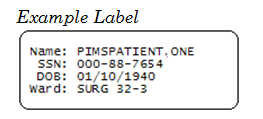 The labels will contain the patient’s name, social security number, and date of birth.  An optional fourth line contains the patient’s inpatient location (ward and room#).  The labels may be affixed to medical record forms in lieu of using the current embossed cards to imprint this information. EXAMPLE LABELThe Print Patient Label [DG PRINT PATIENT LABEL] option was exported with the Veteran ID Card (VIC) Replacement patch (DG*5.3*571).  This option was placed on the ADT Outputs Menu [DG OUTPUTS MENU] option.  This option supports plain text printing to dot matrix and laser printers by prompting the user for the number of lines that the label stock can contain.  In addition, bar code label printers, such as Zebra and Intermec, are supported on systems that have installed the Kernel Support for Bar Code Printers patch (XU*8*205).Hardware SetupThe printer must be physically connected to the network and then defined in the DEVICE (#3.5) and TERMINAL TYPE (#3.2) files.Software SetupBar code label printers, such as the Zebra and Intermec printers, require control codes to be defined in the CONTROL CODES subfile (#3.2055) of the TERMINAL TYPE file (#3.2).  The patient label print routine (DGPLBL) checks for the existence of the control codes before attempting to execute.  Presently, the patient label print routine (DGPLBL) uses eight control codes.  DBIA #3435 allows direct MUMPS read access to the CONTROL CODES subfile (#3.2055) of the TERMINAL TYPE file (#3.2). It is not required that all control codes be defined - just build the necessary control codes for the selected printer.Control Code OverviewThese are the control codes that are currently used by the patient label print routine (DGPLBL).  In order for the routine to work correctly, these control codes must be entered through FileMan in the CONTROL CODES subfile (#3.2055) of the TERMINAL TYPE file (#3.2) using the names listed below.CODE	DESCRIPTIONFI	Format InitializationFE	Format EndSL	Start of LabelEL	End of LabelST	Start of TextET	End of TextSTF	Start of Text FieldETF	End of Text FieldPatient Label Print Routine Control Code UseThe following pseudo-code listing shows the flow and the points at which each of the control codes are used.  It is not required that all control codes be defined - just build the necessary control codes for the selected printer. a.	Label print routine invoked.b.	Control codes loaded into local array DGIOCC.  Variable DGIOCC is defined to indicate whether or not control codes exist.c.	Format Initialization.d.	For each label printed:Start of LabelStart of Text*Start of Text Field*Text Information*End of Text Field*End of Text*End of Label.e.	Format End.*  indicates items that may be executed repeatedlyLabel Printer Setup ExamplesThe following are examples of the control codes setup in the CONTROL CODES subfile (#3.2055) of the TERMINAL TYPE file (#3.2) for the Zebra and Intermec label printers.  These printers were used during the development process, and the examples are provided to guide the user in the control code setup.  The examples provided are based on a 1 ½ by 3 ½ inch label.Zebra Label PrinterExample: Control Codes Setup for Horizontal LabelsNUMBER: 1ABBREVIATION: FIFULL NAME: FORMAT INITIALIZATIONCONTROL CODE: W "^XA",!,"^LH0,0^FS",!NUMBER: 2ABBREVIATION: SLFULL NAME: START LABELCONTROL CODE: W "^XA",! S DGY=30,DGX=10NUMBER: 3ABBREVIATION: STFULL NAME: START TEXTCONTROL CODE: W "^FO",DGX,",",DGY,"^A0N,30,30" S DGY=DGY+40NUMBER: 4ABBREVIATION: STFFULL NAME: START TEXT FIELDCONTROL CODE: W "^FD"NUMBER: 5ABBREVIATION: ETFFULL NAME: END TEXT FIELDCONTROL CODE: W "^FS",!NUMBER: 6ABBREVIATION: EL FULL NAME: END LABELCONTROL CODE: W "^XZ",!EXAMPLE 2:  CONTROL CODES SETUP FOR VERTICAL LABELSNUMBER: 1ABBREVIATION: FIFULL NAME: FORMAT INITIALIZATIONCONTROL CODE: W "^XA",!,"^LH0,0^FS",!NUMBER: 2ABBREVIATION: SLFULL NAME: START LABELCONTROL CODE: W "^XA",! S DGY=50,DGX=190NUMBER: 3ABBREVIATION: STFULL NAME: START TEXTCONTROL CODE: W "^FO",DGX,",",DGY,"^A0R,30,20" S DGX=DGX-40NUMBER: 4ABBREVIATION: STFFULL NAME: START TEXT FIELDCONTROL CODE: W "^FD"NUMBER: 5ABBREVIATION: ETFFULL NAME: END TEXT FIELDCONTROL CODE: W "^FS",!NUMBER: 6ABBREVIATION: ELFULL NAME: END LABELCONTROL CODE: W "^XZ",!Intermec Label PrinterIntermec label printers require that a label format be sent to the printer prior to sending any data to print.  The label format is defined in an M routine, which is then defined in the OPEN EXECUTE field (#6) of the TERMINAL TYPE file (#3.2).  Two sample formats are provided with patch DG*5.3*571 in routine DGPLBL1.  The entry point HINTERM^DGPLBL1 creates a horizontal format label and the entry point VINTERM^DGPLBL1 creates a vertical format label.  The following setup examples show the OPEN EXECUTE (#6) and CONTROL CODES (#55) field values that were used in the development process and are provided to guide the user in this setup.  The examples are based on a 1 ½ by 3 ½ inch label.Example: Control Codes Setup for Horizontal LabelsOPEN EXECUTE: D HINTERM^DGPLBL1NUMBER: 1                       ABBREVIATION: FIFULL NAME: FORMAT INITIALIZATIONCONTROL CODE: W "<STX>R;<ETX>",!NUMBER: 2ABBREVIATION: SLFULL NAME: START LABELCONTROL CODE: W "<STX><ESC>E2<ETX>",!,"<STX><CAN><ETX>",!NUMBER: 3ABBREVIATION: STFULL NAME: START TEXTCONTROL CODE: W "<STX>”NUMBER: 4ABBREVIATION: ETFULL NAME: END TEXTCONTROL CODE: W "<CR><ETX>",!NUMBER: 5ABBREVIATION: ELFULL NAME: END LABELCONTROL CODE: W "<STX><ETB><ETX>",!EXAMPLE:  CONTROL CODES SETUP FOR VERTICAL LABELSOPEN EXECUTE: D VINTERM^DGPLBL1NUMBER: 1ABBREVIATION: FIFULL NAME: FORMAT INITIALIZATIONCONTROL CODE: W "<STX>R;<ETX>",!NUMBER: 2ABBREVIATION: SLFULL NAME: START LABELCONTROL CODE: W "<STX><ESC>E2<ETX>",!,"<STX><CAN><ETX>",!NUMBER: 3ABBREVIATION: STFULL NAME: START TEXTCONTROL CODE: W "<STX>”NUMBER: 4ABBREVIATION: ETFULL NAME: END TEXTCONTROL CODE: W "<CR><ETX>",!NUMBER: 5ABBREVIATION: ELFULL NAME: END LABELCONTROL CODE: W "<STX><ETB><ETX>",!HL7 Interface Specification for Transmission of Ambulatory Care DataNOTE:  Starting October 1, 2018, the Ambulatory Care nightly job and Performance Monitor data extract daily transmissions, and monthly APM Performance Monitor Task generated from each VistA site are no longer needed to be sent to the AITC; the NPCDB is being shut down in Austin and the Corporate Data Warehouse (CDW) is replacing the database as the authoritative source. The VistA extracts done to populate the CDW will replace the need for the HL7 transmission.This transmission has been stopped with Scheduling patch SD*5.3*640. This patch release includes:Disable AMB-CARE and SDPM logical links in the HL LOGICAL LINK file (#870).Unschedule the following three tasks:Ambulatory Care Nightly Transmission to NPCDB [SCDX AMBCAR NIGHTLY XMIT]Nightly job for PM data extract [SDOQM PM NIGHTLY JOB]Schedule APM Performance Monitor Task [SCRPW APM TASK JOB].Place the following options ‘out of order’:Ambulatory Care Nightly Transmission to NPCDB [SCDX AMBCAR NIGHTLY XMIT]Retransmit Ambulatory Care Data by Date Range [SCDX AMBCAR RETRANS BY DATE]Retransmit Selected Error Code [SCDX AMBCAR RETRANS ERROR]Selective Retransmission of NPCDB Rejections [SCDX AMBCAR RETRANS SEL REJ]Schedule APM Performance Monitor Task [SCRPW APM TASK JOB]Performance Monitor Retransmit Report (AAC) [SCRPW PM RETRANSMIT REPORT]Nightly job for PM data extract [SDOQM PM NIGHTLY JOB]This interface specification specifies the information needed for Ambulatory Care data reporting.  This data exchange will be triggered by specific outpatient events that relate to workload credit in VISTA.  The basic communication protocol will be addressed, as well as the information that will be made available and how it will be obtained.This application uses an abstract message approach and encoding rules specified by HL7.  HL7 is used for communicating data associated with various events which occur in health care environments. For example, when a check out occurs in VISTA, the event will trigger an update patient information message.  This message is an unsolicited transaction to all external systems interfacing with VISTA.The formats of these messages conform to the Version 2.3 HL7 Interface Standards where applicable.  HL7 custom message formats ("Z" segments) are used only when necessary.AssumptionsAssumptions have been made at the beginning of this project in order to help define the scope and meet the initial needs in interfacing with the Austin Information Technology Center (AITC), (formerly the Austin Automation Center (AAC)).Message ContentThe data sent in the HL7 messages will be limited to the information that can be processed by the AITC, with the exception of the PID and ZPD segments, which will be populated using the nationally supported VISTA call.  The data sent will also be limited to what is available in VISTA.In order to capture the most information, specific outpatient events will generate messages to the AITC systems.  This is not intended to cover all possible outpatient events, only those events which may result in the capture of workload information and data needed to update the National Patient Care Database (NPCDB).  The mode for capturing data for outpatient events was chosen to capture as much of the data as possible.  (See Data Capture and Transmission (1.2.2) for further information on the mode for capturing the outpatient events.)Data Capture and TransmissionWhen AICS, PIMS, and PCE options or calls are used to update specific outpatient encounter data in VISTA, these events and changes will be captured.  Any changes made to the VISTA database in non-standard ways, such as a direct global set by an application or by MUMPS code, will not be captured.Background MessagesA nightly background job will be sending HL7 messages for each outpatient encounter event for the day.Batch Messages & AcknowledgementsBatch messages will be used to transmit the outpatient encounter events.Each batch message sent will be acknowledged at the application level.  The batch acknowledgment will contain acknowledgment messages only for those messages containing errors.  Using this mode, it is possible that an empty batch acknowledgment will be sent.  This will happen only when all messages in the batch being acknowledged were accepted.VA MailMan Lower Level ProtocolHL7 V. 1.6 of the VA MailMan lower level protocol (LLP) will be used.  This version of the VA MailMan LLP differs from HL7 V. 1.5 in that a blank line is placed between each segment in the message [denoting a carriage return].HL7 Control SegmentsThis section defines the HL7 control segments supported by VistA.  The messages are presented separately and defined by category.  Segments are also described.   The messages are presented in the following categories:Message ControlUnsolicited Transactions from VistA (Section 3)Message DefinitionsFrom the VISTA perspective, all incoming or outgoing messages are handled or generated based on an event.In this section, and the following sections,  these elements will be defined for each message:The trigger eventsThe message event codeA list of segments used in the messageA list of fields for each segment in the messageEach message is composed of segments.  Segments contain logical groupings of data.  Segments may be optional or repeatable.  A [ ] indicates the segment is optional, the { } indicates the segment is repeatable.  For each message category there will be a list of HL7 standard segments or "Z" segments used for the message.Segment Table DefinitionsFor each segment, the data elements are described in table format.  The table includes the sequence number (SEQ), maximum length (LEN), data type (DT), required or optional (R/O), repeatable (RP/#), the table number (TBL #), the element name, and the VISTA description.   Each segment is described in the following sections.Message Control SegmentsThis section describes the message control segments which are contained in message types described in this document.  These are generic descriptions.  Any time any of the segments described in this section are included in a message in this document, the VISTA descriptions and mappings will be as specified here, unless otherwise specified in that section.MSH - MESSAGE HEADER SEGMENTSThe sequences are as followsBHS - Batch Header SegmentThe VISTA HL7 package has placed special meaning on this field.*AAC stands for Austin Automation Center.  The name of that facility has been changed to Austin Information Technology Center.BTS - Batch Trailer SegmentBTS - BATCH TRAILER SEGMENTMSA - MESSAGE ACKNOWLEDGMENT SEGMENTEVN - EVENT TYPE SEGMENTPID - Patient Identification SegmentPlease refer to “Section 3.15.PID-Patient Identification Segment” in the “MPI/PD HL7 Interface Specification” manual found on the VistA Documentation Library (VDL) at the following address.http://www.va.gov/vdl/application.asp?appid=16PD1 - Patient Additional Demographic SegmentPV1 - Patient Visit SegmentPV2 - Patient Visit - Additional Information SegmentDG1 - Diagnosis Information SegmentPR1 - Procedure Information SegmentROL - Role SegmentZPD - VA-Specific Patient Information SegmentZEL - VA-Specific Patient Eligibility SegmentVA-Specific Income SegmentZCL - VA-Specific Outpatient Classification SegmentZsc - VA-Specific Stop Code SegmentZSP - VA-Specific Service Period SegmentZEN - VA-Specific Enrollment SegmentPURPOSEThis section defines the HL7 message transactions that are necessary to support the outpatient database interface for the Austin Information Technology Center (AITC), (formerly the Austin Automation Center (AAC)).  These messages will use the generic HL7 format, so that they can be expanded later to support new interfaces at other facilities.Trigger Events and Message DefinitionsEach triggering event is listed below, along with the applicable form of the message to be exchanged.  The notation used to describe the sequence, optionally, and repetition of segments is described in the HL7 Final Standard Manual, Chapter 2, Section 2.4.8, Chapter Formats for Defining Abstract Messages, and in summary form, in Section 2.1 of this document.Update Patient Information (A08)The Outpatient Event Driver will be triggered under the following circumstances:When an outpatient appointment is checked outWhen a checked out outpatient appointment is editedWhen stop codes for an outpatient appointment are added or editedWhen a check out creates an occasion of serviceTaking advantage of the outpatient event driver, this will trigger an A08 message to be sent.  The receiving system will replace any data that exists with the “new” data that is transmitted with this message.ADT		ADT MessageMSH		Message HeaderEVN		Event TypePID		Patient IdentificationPD1		Patient Additional DemographicPV1		Patient VisitPV2		Patient Visit Additional Information[ { DG1 } ]	Diagnosis Information{ PR1 }		Procedure Information{ROL}		RoleZPD		VA-Specific Patient InformationZEL		VA-Specific Patient Eligibility InformationZIR		VA-Specific Income{ZCL}		VA-Specific Outpatient Classification{ZSC}		VA-Specific Stop Code	ZSP		VA-Specific Service PeriodZEN		VA Specific EnrollmentACK		General Acknowledgment MessageMSH		Message HeaderMSA		Message AcknowledgmentDelete a Patient Record (A23)When a check out is deleted, this message instructs the receiver to delete the information for this patient’s visit.ADT		ADT MessageMSH		Message HeaderEVN		Event TypePID		Patient IdentificationPD1		Patient Additional DemographicPV1		Patient VisitZPD		VA-Specific Patient InformationACK		General Acknowledgment MessageMSH		Message HeaderMSA	Message AcknowledgmentSUPPORTED AND USER-DEFINED HL7 TABLESTABLE 0001 - SEXVALUE	DESCRIPTIONF	FEMALEM	MALEO	OTHERU	UNKNOWNTABLE 0002 - MARITAL STATUSVALUE	DESCRIPTIONA	SEPARATEDD	DIVORCEDM	MARRIEDS	SINGLEW	WIDOWEDTABLE 0003 - EVENT TYPE CODEVALUE	DESCRIPTIONA08	UPDATE PATIENT INFORMATIONA23	DELETE PATIENT RECORDTABLE 0008 - ACKNOWLEDGMENT CODEVALUE	DESCRIPTIONAA	APPLICATION ACKNOWLEDGMENT:  ACCEPTAE	APPLICATION ACKNOWLEDGMENT: ERRORAR	APPLICATION ACKNOWLEDGMENT: REJECTCA	ACCEPT ACKNOWLEDGMENT: COMMIT ACCEPTCE	ACCEPT ACKNOWLEDGMENT: COMMIT ERRORCR	ACCEPT ACKNOWLEDGMENT: COMMIT REJECTTABLE 0023 - ADMIT SOURCE (USER DEFINED)Used for Location of Visit.  Sample listing of possible values.VALUE	DESCRIPTION1	THIS FACILITY6	OTHER FACILITYTABLE 0051 - DIAGNOSIS CODE (USER DEFINED)Use ICD DIAGNOSIS (#80) file, Code Number (.01) for value and Diagnosis (3) forDescription.  Sample listing of possible values.VALUE	DESCRIPTION253.2	PANHYPOPITUITARISM253.3	PITUITARY DWARFISM253.4	ANTER PITUITARY DIS NEC253.5	DIABETES INSIPIDUS253.6	NEUROHYPOPHYSIS DIS NEC253.7	IATROGENIC PITUITARY DIS253.8	DISEASES OF THYMUS NEC253.9	PITUITARY DISORDER NOS254.1	ABSCESS OF THYMUS254.8	DISEASES OF THYMUS NEC254.9	DISEASE OF THYMUS NOS255.1	HYPERALDOSTERONISM255.2	ADRENOGENITAL DISORDERSTABLE 0069 - HOSPITAL SERVICE (USER DEFINED)Use SPECIALTY file (#42.4), PTF Code (.001).  Sample listing of possible values.VALUE	DESCRIPTION2	CARDIOLOGY6	DERMATOLOGY7	ENDOCRINOLOGY8	GEM ACUTE MEDICINE12	CORONARY CARE UNIT12	EMERGENCY MEDICINE15	GENERAL MEDICINE21	BLIND REHAB31	GEM INTERMEDIAT E CARE55	EVAL/BRF TRMT PTSD72	ALCOHOL85	DOM88	DOMICILIARY PTSD91	GASTROENTEROLOGY92	GEN INTERMEDIATE PSYCHTABLE 0076 - MESSAGE TYPEVALUE	DESCRIPTIONADT	ADT MESSAGEACK	GENERAL ACKNOWLEDGMENTTABLE 0088 - PROCEDURE CODE (USER DEFINED)Sample listing of possible values.VALUE	DESCRIPTION10141	INCISION AND DRAINAGE OF HEMATOMA; COMPLICATEDTABLE 0115 - SERVICING FACILITY (USER DEFINED)Sample listing of possible values.VALUE	DESCRIPTION512 9AC	Perry Point (Nursing Home)TABLE 0133 - PROCEDURE PRACTITIONER TYPE (USER DEFINED)Sample listing of possible values.VALUE	OCCUPATION	SPECIALTY	SUBSPECIALTYV110000	Physicians (M.D.) and Osteopaths (D.O.)		V110100	Physicians (M.D.) and Osteopaths (D.O.)	Addiction Medicine	V110300	Physicians (M.D.) and Osteopaths (D.O.)	Allergy and Immunology	V110301	Physicians (M.D.) and Osteopaths (D.O.)	Allergy and Immunology	Clinical and LaboratoryV110200	Physicians (M.D.) and Osteopaths (D.O.)	Allergy	V110400	Physicians (M.D.) and Osteopaths (D.O.)	Anesthesiology	V110401	Physicians (M.D.) and Osteopaths (D.O.)	Anesthesiology	Critical CareV110402	Physicians (M.D.) and Osteopaths (D.O.)	Anesthesiology	Pain ManagementTABLE 0136 - YES/NO INDICATORVALUE	DESCRIPTIONY	YESN	NOTABLE SD001 - SERVICE INDICATOR (STOP CODE)Sample listing of possible values.VALUE	DESCRIPTION104	PULMONARY FUNCTION105	X-RAY106	EEG107	EKG108	LABORATORY109	NUCLEAR MEDICINE110	CARDIOVASCULAR NUCLEAR MED111	ONCOLOGICAL NUCLEAR MED112	INFECTIOUS DISEASE NUCLEAR MED113	RADIONUCLIDE TREATMENT114	SING PHOTON EMISS TOMOGRAPHY115	ULTRASOUND117	NURSING118	HOME TREATMENT SERVICES119	COMM NURSING HOME FOLLOW-UPTABLE SD008 - OUTPATIENT CLASSIFICATION TYPEVALUE	DESCRIPTION1	AGENT ORANGE2	IONIZING RADIATION3	SERVICE CONNECTED4	SW ASIA CONDITIONS5	MILITARY SEXUAL TRAUMA6	HEAD AND/OR NECK CANCER7	COMBAT VETERAN8	PROJECT 112/SHADTABLE SD009 - PURPOSE OF VISITValue denotes a combination of Purpose of Visit & Appointment Type.VALUE	PURPOSE OF VISIT	APPOINTMENT TYPE0101	C&P	COMPENSATION & PENSION0102	C&P	CLASS II DENTAL0103	C&P	ORGAN DONORS0104	C&P	EMPLOYEE0105	C&P	PRIMA FACIA0106	C&P	RESEARCH0107	C&P	COLLATERAL OF VET.0108	C&P	SHARING AGREEMENT0109	C&P	REGULAR0111	C&P	SERVICE CONNECTED0201	10-10	COMPENSATION & PENSION0202	10-10	CLASS II DENTAL0203	10-10	ORGAN DONORS0204	10-10	EMPLOYEE0205	10-10	PRIMA FACIA0206	10-10	RESEARCH0207	10-10	COLLATERAL OF VET.0208	10-10	SHARING AGREEMENT0209	10-10	REGULAR0211	10-10	SERVICE CONNECTED0301	SCHEDULED VISIT	COMPENSATION & PENSION0302	SCHEDULED VISIT	CLASS II DENTAL0303	SCHEDULED VISIT	ORGAN DONORS0304	SCHEDULED VISIT	EMPLOYEE0305	SCHEDULED VISIT	PRIMA FACIA0306	SCHEDULED VISIT	RESEARCH0307	SCHEDULED VISIT	COLLATERAL OF VET.0308	SCHEDULED VISIT	SHARING AGREEMENT0309	SCHEDULED VISIT	REGULAR0311	SCHEDULED VISIT	SERVICE CONNECTED0401	UNSCHED. VISIT	COMPENSATION & PENSION0402	UNSCHED. VISIT	CLASS II DENTAL0403	UNSCHED. VISIT	ORGAN DONORS0404	UNSCHED. VISIT	EMPLOYEE0405	UNSCHED. VISIT	PRIMA FACIA0406	UNSCHED. VISIT	RESEARCH0407	UNSCHED. VISIT	COLLATERAL OF VET.0408	UNSCHED. VISIT	SHARING AGREEMENT0409	UNSCHED. VISIT	REGULAR0411	UNSCHED. VISIT	SERVICE CONNECTEDTABLE VA01 - YES/NOVALUE	DESCRIPTION0	NO1	YESN	NOY	YESU	UNKNOWNTABLE VA02 - CURRENT MEANS TEST STATUSType of Care (#.03) field of MEANS TEST STATUS (#408.32) file.VALUE	DESCRIPTIOND	DISCRETIONARYM	MANDATORYN	NOT APPLICABLETABLE VA04 - ELIGIBILITYName (#.01) field of MAS ELIGIBILITY CODE (#8.1) file.VALUE	DESCRIPTION1	SERVICE CONNECTED 50% to 100%2	AID & ATTENDANCE3	SC LESS THAN 50%4	NSC - VA PENSION5	NSC6	OTHER FEDERAL AGENCY7	ALLIED VETERAN8	HUMANITARIAN EMERGENCY9	SHARING AGREEMENT10	REIMBURSABLE INSURANCE12	CHAMPVA13	COLLATERAL OF VET.14	EMPLOYEE15	HOUSEBOUND16	MEXICAN BORDER WAR17	WORLD WAR I18	PRISONER OF WAR19	TRICARE/CHAMPUS21	CATASTROPHIC DISABILITY22	PURPLE HEART RECIPIENTTABLE VA05 - DISABILITY RETIREMENT FROM MILITARYDisability Ret. From Military? (#.362) field of PATIENT (#2) file.VALUE	DESCRIPTION0	NO1	YES, RECEIVING MILITARY RETIREMENT2	YES, RECEIVING MILITARY RETIREMENT IN LIEU OF VA COMPENSATION3	UNKNOWNTABLE VA06 - ELIGIBILITY STATUSEligibility Status (#.3611) field of PATIENT (#2) file.VALUE	DESCRIPTIONP	PENDING VERIFICATIONR	PENDING RE-VERIFICATIONV	VERIFIEDTABLE VA07 - RACEAbbreviation (#2) field of RACE (#10) file.VALUE	DESCRIPTION1	HISPANIC, WHITE2	HISPANIC, BLACK3	AMERICAN INDIAN OR ALASKA NATIVE4	BLACK, NOT OF HISPANIC ORIGIN5	ASIAN OR PACIFIC ISLANDER6	WHITE, NOT OF HISPANIC ORIGIN7	UNKNOWNTABLE VA08 - RELIGIONCode (#3) field of RELIGION (#13) file.VALUE	DESCRIPTION0	ROMAN CATHOLIC CHURCH1	JUDAISM2	EASTERN ORTHODOX3	BAPTIST4	METHODIST5	LUTHERAN6	PRESBYTERIAN7	UNITED CHURCH OF CHRIST8	EPISCOPALIAN9	ADVENTIST10	ASSEMBLY OF GOD11	BRETHREN12	CHRISTIAN SCIENTIST13	CHURCH OF CHRIST14	CHURCH OF GOD15	DISCIPLES OF CHRIST16	EVANGELICAL COVENANT17	FRIENDS18	JEHOVAH'S WITNESSES19	LATTER DAY SAINTS20	ISLAM21	NAZARENE22	OTHER23	PENTECOSTAL24	PROTESTANT25	PROTESTANT, NO DENOMINATION26	REFORMED27	SALVATION ARMY28	UNITARIAN-UNIVERSALISM29	UNKNOWN/NO PREFERENCE30	NATIVE AMERICAN31	ZEN BUDDHISMTABLE VA08 – RELIGION (CONT.)Code (#3) field of RELIGION (#13) file.VALUE	DESCRIPTION32	AFRICAN RELIGIONS33	AFRO-CARIBBEAN RELIGIONS34	AGNOSTICISM35	ANGLICAN36	ANIMISM37	ATHEISM38	BABI & BAHA’I FAITHS39	BON40	CAO DAI41	CELTICISM42	CHRISTIAN (NON-SPECIFIC)43	CONFUCIANISM44	CONGREGATIONAL45	CYBERCULTURE RELIGIONS46	DIVINATION47	FOURTH WAY48	FREE DAISM49	FULL GOSPEL50	GNOSIS51	HINDUISM52	HUMANISM53	INDEPENDENT54	JAINISM55	MAHAYANA56	MEDITATION57	MESSIANIC JUDAISM58	MITRAISM59	NEW AGE60	NON-ROMAN CATHOLIC61	OCCULT62	ORTHODOX63	PAGANISM64	PROCESS, THE65	REFORMED/PRESBYTERIAN66	SATANISM67	SCIENTOLOGY68	SHAMANISM69	SHIITE (ISLAM)70	SHINTO71	SIKISM72	SPIRITUALISM73	SUNNI (ISLAM)74	TAOISM75	THERAVADA76	UNIVERSAL LIFE CHURCH77	VAJRAYANA (TIBETAN)78	VEDA79	VOODOO80	WICCA81	YAOHUSHUA82	ZOROASTRIANISM83	ASKED BUT DECLINED TO ANSWERTABLE VA10 - MEANS TEST INDICATORTABLE VA11 - PERIOD OF SERVICEVALUE	DESCRIPTION0		KOREAN1		WORLD WAR I2		WORLD WAR II3		SPANISH AMERICAN4		PRE-KOREAN5		POST-KOREAN6		OPERATION DESERT SHIELD7		VIETNAM ERA8		POST-VIETNAM9		OTHER OR NONEA		ARMY - ACTIVE DUTYB		NAVY, MARINE - ACTIVE DUTYC		AIR FORCE - ACTIVE DUTYD		COAST GUARD - ACTIVE DUTYE		RETIRED, UNIFORMED FORCESF		MEDICAL REMEDIAL ENLISTG		MERCHANT SEAMEN - USPHSH		OTHER USPHS BENEFICIARIESI		OBSERVATION/EXAMINATIONJ		OFFICE OF WORKERS COMPK		JOB CORPS/PEACE CORPSL		RAILROAD RETIREMENTM		BENEFICIARIES-FOREIGN GOVN		HUMANITARIAN (NON-VET)O		CHAMPUS RESTOREP		OTHER REIMBURS. (NON-VET)Q		OTHER FEDERAL - DEPENDENTR		DONORS (NON-VET)S		SPECIAL STUDIES (NON-VET)T		OTHER NON-VETERANSU		CHAMPVA - SPOUSE, CHILDV		CHAMPUSW		CZECHOSLOVAKIA/POLAND SVCX		PERSIAN GULF WARY		CAV/NPSZ		MERCHANT MARINETABLE VA12 - TYPE OF INSURANCEVALUE	DESCRIPTION0		NO INSURANCE1		MAJOR MEDICAL2		DENTAL3		HMO4		PPO5		MEDICARE6		MEDICAID7		CHAMPUS8		WORKMAN COMP9		INDEMNITY10		PRESCRIPTION11		MEDICARE SUPPLEMENTAL12		ALL OTHERTABLE VA0015 - ENROLLMENT STATUSVALUE	DESCRIPTION1		UNVERIFIED2		VERIFIED3		INACTIVE4		REJECTED5		SUSPENDED6		TERMINATED7		CANCELED/DECLINED8		EXPIRED9		PENDINGTABLE VA0016 - REASON CANCELED/DECLINEDVALUE	DESCRIPTION1		DISSATISFIED WITH CARE2		GEOGRAPHIC ACCESS3		OTHER INSURANCE4		OTHERTABLE VA0021 - ENROLLMENT PRIORITYVALUE	DESCRIPTION1		PRIORITY 12		PRIORITY 23		PRIORITY 34		PRIORITY 45		PRIORITY 56		PRIORITY 67		PRIORITY 78		PRIORITY 8TABLE VA0022 - RADIATION EXPOSURE METHODVALUE	DESCRIPTION2		NAGASAKI - HIROSHIMA3		NUCLEAR TESTING4		BOTHTABLE VA0023 - PRISONER OF WAR LOCATIONVALUE	DESCRIPTION4		WORLD WAR I5		WORLD WAR II - EUROPE6		WORLD WAR II - PACIFIC7		KOREAN8		VIETNAM9		OTHERA		PERSIAN GULF WARB		YUGOSLAVIA AS A COMBAT ZONETABLE VA0024 - SOURCE OF ENROLLMENTVALUE	DESCRIPTION1		VAMC2		HEC3		OTHER VAMCTABLE VA0046 - AGENT ORANGE EXPOSURE LOCATIONVALUE	DESCRIPTIONK		KOREAN DMZV		VIETNAMO		OTHERTABLE NPCD 001 - NATIONAL PATIENT CARE DATABASE ERROR CODESSample listing of possible values.VALUE	DESCRIPTION100		EVENT TYPE SEGMENT200		PATIENT NAME205		DATE OF BIRTH210		SEX215		RACEHL7 Interface Specification for the Transmission of PCMM Primary Care DataThis interface specification specifies the information needed for PCMM Primary Care data reporting.  This data exchange will be triggered by specific events in the PCMM package.  The basic communication protocol will be addressed, as well as the information that will be made available and how it will be obtained.This application will use the abstract message approach and encoding rules specified by HL7.  HL7 is used for communicating data associated with various events that occur in health care environments.For example, when a patient is assigned to a primary care team in PCMM, the event will trigger a PCMM primary care update message.  This message is an unsolicited transaction to all external systems interfacing with VISTA.The formats of these messages conform to the Version 2.3 HL7 Interface Standards where applicable.  HL7 custom message formats ("Z" segments) are used only when necessary.AssumptionsAssumptions have been made at the beginning of this project in order to help define the scope and meet the initial needs in interfacing with the Austin Information Technology Center (AITC), (formerly the Austin Automation Center (AAC)).Message ContentThe data sent in the HL7 messages will be limited to the information that can be processed by the AITC, with the exception of the PID segment, which will be populated using the nationally supported VISTA call.  The data being sent will also be limited to what is available in VISTA.In order to capture the most information, specific PCMM events will generate messages to the AITC systems.  This is not intended to cover all possible PCMM events; only those which may result in the capture of primary care data needed to update the National Patient Care Database (NPCD).  The mode for capturing data for PCMM events was chosen to capture as much of the data as possible.  (See Data Capture and Transmission (1.2.2) for further information on the mode for capturing the PCMM events.)Per the HL7 standards, Primary Care data fields that are transmitted as null (“”) will delete data from the NPCD.  A field that is transmitted as blank does not delete data; it simply means take no action on the field.  In the ZPC segment, if field Provider Assignment ID has a value and all remaining fields are nulls, Austin should do the following.If this record exists, delete it from the database.If this record does not exist, ignore this segment.Data Capture and TransmissionWhen PCMM options or calls are used to update specific primary care data in VISTA, these events and changes will be captured.  Any changes made to the VISTA database in non-standard ways, such as a direct global set by an application or by MUMPS code, will not be captured.Background MessagesA nightly background job will be sending HL7 messages for the appropriate PCMM primary care event for the day.VA MailMan Lower Level ProtocolHL7 V. 1.6 of the VA MailMan lower level protocol (LLP) will be used.  This version of the VA MailMan LLP differs from HL7 V. 1.5 in that a blank line is placed between each segment in the message [denoting a carriage return].Message DefinitionsFrom the VISTA perspective, all incoming or outgoing messages are handled or generated based on an event.In this section, and the following sections, these elements will be defined for each message:The trigger eventsThe message event codeA list of segments used in the messageA list of fields for each segment in the messageEach message is composed of segments.  Segments contain logical groupings of data.  Segments may be optional or repeatable.  A [ ] indicates the segment is optional, the { } indicates the segment is repeatable.  For each message category there will be a list of HL7 standard segments or "Z" segments used for the message.Segment Table DefinitionsFor each segment, the data elements are described in table format.  The table includes the sequence number (SEQ), maximum length (LEN), data type (DT), required or optional (R/O), repeatable (RP/#), the table number (TBL #), the element name, and the VISTA description.  Each segment is described in the following sections.Message Control SegmentsThis section describes the message control segments that are contained in message types described in this document.  These are generic descriptions.  Any time any of the segments described in this section are included in a message in this document, the VISTA descriptions and mappings will be as specified here, unless otherwise specified in that section.MSH - Message Header SegmentEVN - Event Type SegmentPID - Patient Identification SegmentZPC – VA Specific Primary Care Information SegmentHL7 message transactions This section defines the HL7 message transactions that are necessary to support the primary care data in the NPCD for the Austin Information Technology Center (AITC), (formerly the Austin Automation Center (AAC).  These messages will use the generic HL7 format, so that they can be expanded later to support new interfaces at other facilities.Trigger Events and Message DefinitionsEach triggering event is listed below, along with the applicable form of the message to be exchanged.  The notation used to describe the sequence, option, and repetition of segments is described in the HL7 Final Standard Manual, Chapter 2, Section 2.4.8, Chapter Formats for Defining Abstract Messages, and in summary form, in Section 2.1 of this document.Update Patient Information (A08)PCMM Primary Care trigger events will create an entry into the PCMM HL7 EVENT file (#404.48) under the following circumstances.When a patient is assigned/unassigned to a positionWhen an existing patient assignment is editedWhen an existing patient assignment is deletedWhen a provider is assigned/unassigned to a positionWhen an existing provider assignment is editedWhen an existing provider assignment is deletedA recurring job will process the PCMM HL7 EVENT file and trigger an A08 message to be sent for each patient marked for transmission.  The receiving system will replace any data that exists with the “new” data that is transmitted with this message based on the Provider Assignment ID field.Business RulesWhen an entry is deleted, a ZPC segment will be sent showing the Provider Assignment ID and the remaining fields as null (“”).  This will delete the current record.ADT		ADT MessageMSH		Message Header
EVN		Event Type
PID		Patient Identification{ZPC}		PCMM Primary Care DataSUPPORTED AND USER-DEFINED HL7 TABLESTable 0001 - SexVALUE	DESCRIPTIONF		FEMALEM		MALEO		OTHERU		UNKNOWNTable 0002 - Marital StatusVALUE	DESCRIPTIONA		SEPARATEDD		DIVORCEDM		MARRIEDS		SINGLEW		WIDOWEDTable 0003 - Event Type CodeVALUE	DESCRIPTIONA08		UPDATE PATIENT INFORMATIONTable 0005 - RaceVALUE	DESCRIPTION1		HISPANIC, WHITE2		HISPANIC, BLACK3		AMERICAN INDIAN OR ALASKA NATIVE4		BLACK, NOT OF HISPANIC ORIGIN5		ASIAN OR PACIFIC ISLANDER6		WHITE, NOT OF HISPANIC ORIGIN7		UNKNOWNTable 0006 - ReligionVALUE	DESCRIPTION0		ROMAN CATHOLIC CHURCH1		JUDAISM2		EASTERN ORTHODOX3		BAPTIST4		METHODIST5		LUTHERAN6		PRESBYTERIAN7		UNITED CHURCH OF CHRIST8		EPISCOPALIAN9		ADVENTIST10		ASSEMBLY OF GOD11		BRETHREN12		CHRISTIAN SCIENTIST13		CHURCH OF CHRIST14		CHURCH OF GOD15		DISCIPLES OF CHRIST16		EVANGELICAL COVENANT17		FRIENDS18		JEHOVAH'S WITNESSES19		LATTER DAY SAINTS20		ISLAM21		NAZARENE22		OTHER23		PENTECOSTAL24		PROTESTANT25		PROTESTANT, NO DENOMINATION26		REFORMED27		SALVATION ARMY28		UNITARIAN-UNIVERSALISM29		UNKNOWN/NO PREFERENCE30		NATIVE AMERICAN31		ZEN BUDDHISM32		AFRICAN RELIGIONS33		AFRO-CARIBBEAN RELIGIONS34		AGNOSTICISM35		ANGLICAN36		ANIMISM37		ATHEISM38		BABI & BAHA’I FAITHS39		BON40		CAO DAI41		CELTICISM42		CHRISTIAN (NON-SPECIFIC)43		CONFUCIANISM44		CONGREGATIONAL45		CYBERCULTURE RELIGIONS46		DIVINATION47		FOURTH WAY48		FREE DAISM49		FULL GOSPELTable 0006 – Religion (cont.)VALUE	DESCRIPTION50		GNOSIS51		HINDUISM52		HUMANISM53		INDEPENDENT54		JAINISM55		MAHAYANA56		MEDITATION57		MESSIANIC JUDAISM58		MITRAISM59		NEW AGE60		NON-ROMAN CATHOLIC61		OCCULT62		ORTHODOX63		PAGANISM64		PROCESS, THE65		REFORMED/PRESBYTERIAN66		SATANISM67		SCIENTOLOGY68		SHAMANISM69		SHIITE (ISLAM)70		SHINTO71		SIKISM72		SPIRITUALISM73		SUNNI (ISLAM)74		TAOISM75		THERAVADA76		UNIVERSAL LIFE CHURCH77		VAJRAYANA (TIBETAN)78		VEDA79		VOODOO80		WICCA81		YAOHUSHUA82		ZOROASTRIANISM83		ASKED BUT DECLINED TO ANSWERTable 0076 - Message TypeVALUE	DESCRIPTIONADT		ADT MESSAGEThis Page Is Intentionally left blank for pagination conventionsHL7 Interface Specification for PCMM Primary Care Acknowledgement ProcessingAUSTIN INFORMATION TECHNOLOGY CENTER (AITC) (formerly Austin Automation Center (AAC)) ERROR PROCESSINGThis section describes the process by which acknowledgment (ACK) messages are generated by the AITC back to the VISTA originating site, advising them of a successful or failed (error) HL7 message transmission.Section 1.1 provides a general description of the validation process that occurs at the AITC.  Section 1.2 describes the message control segments contained in the acknowledgment message.  Section 1.3 provides examples of specific transactions that will occur between VISTA and the AITC.The sections below describe the HL7 supported and user defined tables.Austin Information Technology Center (AITC) (formerly Austin Automation Center (AAC)) Validation ProcessAfter PCMM HL7 (ADT~A08) messages are sent from VISTA, the AITC will do the following.Accept the message - At this stage the message may reject for reasons unrelated to its content or format (system down, missing MSH segment, etc.).  Austin will not generate an ACK message.  The sending application will be responsible for retransmitting messages that are not acknowledged.Pass it on to the receiving application, which performs one of the following functions.Processes the message successfully, generating a response message with a value of AA in MSA-1-acknowledgment code.OR– sends an error response, providing error information in segments in the response message (see 1.2) with a value of AE in MSA-1-acknowledgment code.Pass the response message back to the VISTA originating site.Message Control SegmentsThis section describes the message control segments that are contained in the general acknowledgement response message.ACK	General AcknowledgmentMSH	Message HeaderMSA	Message Acknowledgment[ERR]	Error	1.2.3When a PCMM HL7 (ADT~A08) message is successfully accepted by the receiving system, the optional Error (ERR) segment will not be returned to the sending system in the general acknowledgement message.When a PCMM HL7 (ADT~A08) message is rejected by the receiving system, the Error (ERR) segment is a repeating field and will contain the error and location of each error identified.  Each repeating field will be in the following format.Components:  <segment ID (ST)>^<sequence (NM)>^<field position (NM)>^<code identifying error (CE)>The 1st component identifies the segment ID.The 2nd component is an index if there is more than one segment of type <segment ID>.The 3rd component is the error’s field position within the segment.The 4th component is the error code from the user-defined PCMM Error Code table.MSH - Message Header Segment*AAC stands for Austin Automation Center.  The name of that facility has been changed to Austin Information Technology Center.MSA  Message Acknowledgment SegmentERR  Error SegmentZPC  VA Specific - Primary Care Information Segment* = New field addedInformation Technology Center.Specific Transaction ExamplesThe following section describes specific HL7 transactions that will occur between PCMM (VISTA) and the Austin Information Technology Center (AITC), (formerly the Austin Automation Center (AAC)).General Acknowledgment (ACK) message advising of a successful PCMM HL7 (ADT~A08) transmission at the Application Level.PCMM HL7 (ADT~A08) message is sent from VISTA to the AITC.MSH^~|\&^PCMM-210^500^NPCD-AAC^200^20000307150556^^ADT~A08^02651^P^2.2^^^NE^AL^USAEVN^A08^20000307PID^1^""^7168987~1~M10^6221^TEST~PATIENT^""^19330303^U^^7^""~""~""~""~""~~~""~""^^""^""^^U^29^^443366221^^^^^^^^^^ZPC^500-509^70&500~~~~~~~VA200~~~~~~^19961203^19961203^PCP^""^1ZPC^500-510^123456852&500~~~~~~~VA200~~~~~~^19961204^19961211^PCP^""^2ZPC^500-511^170&500~~~~~~~VA200~~~~~~^19970317^19970318^PCP^""^3AITC then sends a General Acknowledgment (ACK) message back to VISTA advising of a successful PCMM HL7 (ADT~A08) transmission.MSH^~|\&^NPCD-AAC^200^PCMM-210^500^20000229^^ACK~A08^50002175^P^2.2^^^NE^ALMSA^AA^02651 General Acknowledgment (ACK) message advising of a failed PCMM HL7 (ADT~A08) transmission at the Application Level.PCMM HL7 (ADT~A08) message is sent from VISTA to the Austin Information Technology Center (AITC), (formerly the Austin Automation Center (AAC)), with ZPC~3~date provider assigned invalid in both the 2nd and 3rd ZPC segments.MSH^~|\&^PCMM-210^500^NPCD-AAC^200^20000307150556^^ADT~A08^02651^P^2.2^^^NE^AL^USAEVN^A08^20000307PID^1^""^7168987~1~M10^6221^TEST~PATIENT^""^19330303^U^^7^""~""~""~""~""~~~""~""^^""^""^^U^29^^443366221^^^^^^^^^^ZPC^500-509^70&500~~~~~~~VA200~~~~~~^19961203^19961203^PCP^""^1ZPC^500-510^123456852&500~~~~~~~VA200~~~~~~^##19961204^19961211^PCP^""^2ZPC^500-511^170&500~~~~~~~VA200~~~~~~^9970317^19970318^PCP^""^3AITC then sends a General Acknowledgment (ACK) message back to VISTA advising of a failed PCMM HL7 (ADT~A08) transmission.MSH^~|\&^NPCD-AAC^200^PCMM-210^500^20000229^^ACK~A08^50002175^P^2.2^^^NE^ALMSA^AE^02651ERR^ZPC~0002~3~320M|ZPC~0003~3~320MSupported and User Defined TablesTable 008 Acknowledgement CodeValue	DescriptionAA		Original mode:      Application Accept			Enhanced mode:   Application Acknowledgment:  AcceptAE		Original mode:      Application Error			Enhanced mode:   Application Acknowledgment:  ErrorAR		Original mode:      Application Reject			Enhanced mode:   Application Acknowledgment:  RejectCA		Enhanced mode:   Accept Acknowledgment:  Commit AcceptCE		Enhanced mode:   Accept Acknowledgment:  Commit ErrorCR		Enhanced mode:   Accept Acknowledgment:  Commit RejectPCMM Error Code TablePCMM ERROR CODE TABLE, CONT.This Page Is Intentionally left blank for pagination conventionsHL7 Interface Specification for VIC Card VistA to NCMDWhen a Veteran’s ID Card (VIC) Image Capture workstation retrieves demographic data from VistA, a record will be created in a VistA file to indicate that a VIC request is pending under the following exception conditions.The patient does not have a National Integrated Control Number (ICN).The eligibility/enrollment information needed to determine the patient’s eligibility for a VIC is incomplete.The current status of the veteran’s claim for Purple Heart eligibility is either pending or in-process.A Health Level 7 (HL7) message will be used to notify the National Card Management Directory (NCMD) when these exceptions have been resolved.This specifies the information needed to either release the previous hold or cancel a pending VIC order request and communicate the order action to the NCMD.  The data exchange will be triggered when the daily VistA re-evaluation of the pending VIC order request finds that a National ICN exists and the VIC eligibility can be determined.  The basic communication protocol will be addressed, as well as the information that will be made available and how it will be obtained.This application will use the abstract message approach and encoding rules specified by HL7.  HL7 is used for communicating data associated with various events which occur in health care environments.The formats of these messages conform to the Version 2.4 HL7 Interface Standards where applicable.AssumptionsThe transmission of VIC requests from VistA to the NCMD assumes the following.All VistA sites will have installed VistA HL7 software and it is operational.The veteran’s demographics and digital photograph have been previously loaded into the NCMD.Message ContentThe data sent in the HL7 messages will be limited to the information that is required to uniquely identify the patient and request the VIC card.  The data transmitted will be limited to available VistA data.Data Capture and TransmissionThe following event trigger will generate a General Order Message (ORM~O01).VistA re-evaluates a pending VIC card request and the associated patient has a nationally assigned ICN and the necessary eligibility/enrollment information needed to determine the patient’s VIC eligibility.Note:  Any modification made to the VistA database in non-standard ways, such as a direct global set by an application or by MUMPS code, will not be captured.VA TCP/IP Lower Level ProtocolThe HL7 V. 1.6 TCP/IP lower level protocol (LLP) will be used which implements the HL7 Minimal Lower Layer Protocol (MLLP) referenced in section C.4 of Appendix C of the Health Level 7 Implementation Guide (v2.3).HL7 CONTROL SEGMENTS - This section defines the HL7 control segments supported by VistA.  The messages are presented separately and defined by category.  Segments are also described.  The messages are presented in the Message Control category.Message DefinitionsFrom the VistA perspective, all incoming or outgoing messages are handled or generated based on an event.In this section and the following sections, the following elements will be defined for each message.Trigger eventsMessage event codeList of segments used in the messageList of fields for each segment in the messageEach message is composed of segments.  Segments contain logical groupings of data.  Segments may be optional or repeatable.  A [ ] indicates the segment is optional, the { } indicates the segment is repeatable.  For each message category, there will be a list of HL7 standard segments used for the message.Segment Table DefinitionsFor each segment, the data elements are described in table format.  The table includes the sequence number (SEQ), maximum length (LEN), data type (DT), required or optional (R/O), repeatable (RP/#), the table number (TBL#), the element name, and the VistA description.  Each segment is described in the following sections.Message Control SegmentsThis section describes the message control segments that are contained in message types described in this document.  These are generic descriptions.  Any time any of the segments described in this section are included in a message in this document, the VistA descriptions and mappings will be as specified here unless otherwise specified in that section.MSH - Message Header SegmentMSA – Message Acknowledgment SegmentPID - Patient Identification SegmentORC-Common Order SegmentRQD-Requisition Detail SegmentNTE – Notes and CommentsTrigger Events and Message DefinitionsEach triggering event is listed below along with the applicable form of the message to be exchanged.  The notation used to describe the sequence, option, and repetition of segments is described in the HL7 V. 2.4 Standard Specification Manual, Chapter 2, and in summary form, in Section 2.1 of this document.ORM - General Order Message (event O01)ORM~O01 message to be sent to the NCMDORM		Order Message	SectionMSH		Message HeaderPID		Patient IdentificationORC		Common OrderRQD		Requisition DetailNTE		Notes and CommentsSAMPLE MESSAGEMSH^~|\&^VIC NCMD SEND^500~REDACTED~DNS^VIC NCMD RECV^NCMD^20031008144616-0400^^ORM~O01^50018835^P^2.4^^^NE^AL^USAPID^1^222-33-4444~~^1001178082V735077~~~USVHA&&L~NI^^DOE~JOHN^^19500404^^^^^^^^^^^^222334444ORC^RLRQD^1^^22233444-DOE-1NTE^^^POW:N|PH:YORR – General Order Response Message response to any ORM (event O02)Upon receipt of a VIC Card request order message, the NCMD will respond with an ORR~O02 message.ORR		Order Response MessageMSH		Message HeaderMSA		Message AcknowledgmentSAMPLE MESSAGESGeneral Order Response (ORR~O02) message when the General Order Message (ORM~O01) is successful.MSH^~|\&^VIC NCMD RECV^NCMD^VIC NCMD SEND^500~ REDACTED ~DNS^20031008144616-0400^^ORR~O02^782218835^P^2.4^^^NE^AL^USAMSA^AA^50018835General Order Response (ORR~O02) message when the General Order Message (ORM~O01) fails.MSH^~|\&^VIC NCMD RECV^NCMD^VIC NCMD SEND^500~ REDACTED ~DNS^20031008144616-0400^^ORR~O02^782218835^P^2.4^^^NE^AL^USAMSA^AE^50018835^CardID not on fileSupported and User Defined HL7 TablesTable 0003 - Event Type CodeVALUE	DESCRIPTIONO01		ORM – Order MessageO02		ORR – Order ResponseTable 0008 – Acknowledgment CodeVALUE	DESCRIPTIONAA		Original mode: Application Accept			Enhanced mode: Application acknowledgment: AcceptAE		Original mode: Application Error			Enhanced mode: Application acknowledgment: ErrorAR		Original mode: Application Reject			Enhanced mode: Application acknowledgment: RejectCA		Enhanced mode: Accept acknowledgment: Commit AcceptCE		Enhanced mode: Accept acknowledgment: Commit ErrorCR		Enhanced mode: Accept acknowledgment: Commit RejectTable 0076 - Message TypeVALUE	DESCRIPTIONORM		Order MessageORR		Order Acknowledgment MessageTable 0119 – Order Control CodesVALUE	DESCRIPTIONRL		Release Previous HoldCA		Cancel Order RequestThis Page Is Intentionally left blank for pagination conventionsHL7 GENERIC PID, EVN, PV1 SEGMENT BUILDER ESTABLISHED BY MPIThis section describes functionality that can be used by other applications to dynamically build fully populated PID, EVN, and PV1 segments for use in communicating to and from VistA and/or HeV VistA.This document specifies the information needed by applications to utilize the generic HL7 v2.4 segment builders.  In order for applications to utilize this functionality they must first subscribe to the Integration Agreement #3630 described below. For more information about the specific data elements included in these segments, see the MPI HL7 v2.4 Interface Specification on the VDL at the following address:http://www.va.gov/vdl/documents/Infrastructure/Master_Patient_Index_(MPI) Integration Agreement (IA) #3630This Integration Agreement consists of three Health Level 7 (HL7), Version 2.4 segment builders in the form of the following APIs:BLDEVN^VAFCQRY BLDPD1^VAFCQRY BLDPID^VAFCQRY These generic segment builders can be used to build Version 2.4 HL7 PID, EVN and PD1 segments.Custodial PackageREGISTRATION has the following Subscribing PackagesMASTER PATIENT INDEX VISTACLINICAL INFO RESOURCE NETWORKOUTPATIENT PHARMACYCLINICAL PROCEDURESPHARMACY BENEFITS MANAGEMENTRADIOLOGY/NUCLEAR MEDICINEGEN. MED. REC. - VITALSADVERSE REACTION TRACKINGLAB SERVICECLINICAL CASE REGISTRIESAPI: BLDEVN^VAFCQRYDescription: The entry point builds the EVN segment via version 2.4 including the Treating Facility last treatment date and event reason.Format BLDEVN^VAFCQRYINPUT VARIABLESDFN:		Internal Entry Number of the patient in the PATIENT file (#2).SEQ:		Variable consisting of sequence numbers delimited by commas that will be used to			build the message.EVN:		(Passed by reference). This is the array location to place EVN segment result. 			The array can have existing values when passed.HL:		Array that contains the necessary HL variables (init^hlsub).EVR	:	Event reason that triggered this message.ERR:		Array used to return an error.API: BLDPD1^VAFCQRYDescription: This entry point will build the version 2.4 PD1 segment.Format BLDPD1^VAFCQRYINPUT VARIABLESDFN:		Internal Entry Number of the patient in the PATIENT file (#2).SEQ:	Variable consisting of sequence numbers delimited by commas that will be used to build the message.PD1:	(Passed by reference). Array location to place PD1 segment result. The array can have existing values when passed.HL:		Array that contains the necessary HL variables (init^hlsub).ERR:		Array used to return an error.API: BLDPID^VAFCQRYDescription: This entry point will build the version 2.4 PID segment.FormatBLDPID^VAFCQRYINPUT VARIABLESDFN:		Internal Entry Number of the patient in the PATIENT file (#2).CNT:		The value to be place in PID seq#1 (SET ID).SEQ:	Variable consisting of sequence numbers delimited by commas that will be used to build the message."ALL" can be passed to get all available fields in the PID Segment that are available.  This is the default.PID:	(Passed by reference). The array location to place PID segment result, the array can have existing values when passed.HL:		Array that contains the necessary HL variables (init^hlsub).ERR:		Array used to return an error.HL7 Interface Specification for Home Telehealth (HTH)The Home Telehealth application is in support of the Care Coordination Program that involves the use of Home Telehealth technologies.  Home Telehealth helps the Veterans Health Administration (VHA) by 836creating a framework for optimizing the overall development and implementation of Telemedicine in VHA.This document specifies the information needed for activation and inactivation of Home Telehealth patients with their perspective HTH vendors.This application will use the abstract message approach and encoding rules specified by HL7.  HL7 is used for communicating data associated with various events which occur in health care environments.The formats of these messages conform to the Version 2.4 HL7 Interface Standards.AssumptionsThe transmission of HTH registration/inactivation requests from VistA to the HTH vendors assumes the following.All VistA sites will have installed VistA HL7 software and it is operational.The associated VistA Consult Patch GMRC*3*42 has been installed and HTH consults activated.Message ContentThe data sent in the HL7 messages will be limited to the information that is required to uniquely identify the patient and requested by the HTH vendors.  The data transmitted will be recorded and available in VistA.Data Capture and TransmissionThe following event trigger will generate a Register a Patient (Event A04).Provider evaluates patient and refers patient for HTH care by submitting a consult request.  A pending consult request goes to the HTH Care Coordinator and verifies eligibility.  A registration request is submitted to HTH vendor by using Patient Sign-Up/Activation [DGHT PATIENT SIGNUP] menu option.The protocol DG HOME TELEHEALTH ADT-A04 CLIENT in PROTOCOL file (#101) is used for the Patient Sign-Up/Activation process. The entry DG HOME TELEHEALTH in the HL7 APPLICATION PARAMETER file (#771) is used for processing outgoing HL7 messages from the Home Telehealth vendors.The entry HTAPPL in the HL7 APPLICATION PARAMETER file (#771) is used for processing incoming HL7 messages from the Home Telehealth vendors.The following entries in the HL LOGICAL LINK file (#870) facilitate the transmission of Home Telehealth patient data to Home Telehealth vendor server system via the Austin Interface.DG HT AMDDG HT ATIDG HT HHDG HT VITDG HT VNDG HTHThe mail group DGHTERR generates mail messages for any transmission rejects received from the vendor server.The following event trigger will generate an inactivation of a Patient (Event A03).HTH Care Coordinator determines patient care is now complete.  An inactivation request is submitted to HTH vendor Patient Inactivation [DGHT PATIENT INACTIVATION] menu option.The protocol DG HOME TELEHEALTH ADT-A03 CLIENT in the PROTOCOL file (#101) is used for the Patient Inactivation process.The entry DG HOME TELEHEALTH in the HL7 APPLICATION PARAMETER file (#771) is used for processing outgoing HL7 messages from the Home Telehealth vendors.The entry HTAPPL in the HL7 APPLICATION PARAMETER file (#771) is used for processing incoming HL7 messages from the Home Telehealth vendors.The following entries in the HL LOGICAL LINK file (#870) facilitate the transmission of Home Telehealth patient data to Home Telehealth vendor server system via the Austin Interface.DG HT AMDDG HT ATIDG HT HHDG HT VITDG HT VNDG HTHThe mail group DGHTERR generates mail messages for any transmission rejects received from the vendor server.Note:  Any modification made to the VistA database in non-standard ways, such as a direct global set by an application or by MUMPS code, will not be processed appropriately.VA TCP/IP Lower Level ProtocolThe HL7 V. 1.6 TCP/IP lower level protocol (LLP) will be used which implements the HL7 Minimal Lower Layer Protocol (MLLP) referenced in section C.4 of Appendix C of the Health Level 7 Implementation Guide (v2.4).HL7 CONTROL SEGMENTSThis section defines the HL7 control segments supported by VistA.  The messages are presented separately and defined by category.  Segments are also described.  The messages are presented in the Message Control category.Message DefinitionsFrom the VistA perspective, all incoming or outgoing messages are handled or generated based on an event.In this section and the following sections, the following elements will be defined for each message.Trigger eventsMessage event codeList of segments used in the messageList of fields for each segment in the messageEach message is composed of segments.  Segments contain logical groupings of data.  Segments may be optional or repeatable.  A [ ] indicates the segment is optional, the { } indicates the segment is repeatable.  For each message category, there will be a list of HL7 standard segments used for the message.Segment Table DefinitionsFor each segment, the data elements are described in table format.  The table includes the sequence number (SEQ), maximum length (LEN), data type (DT), required or optional (R/O), repeatable (RP/#), the table number (TBL#), the element name, and the VistA description.  Each segment is described in the following sections.Message Control SegmentsThis section describes the message control segments that are contained in message types described in this document.  These are generic descriptions.  Any time any of the segments described in this section are included in a message in this document, the VistA descriptions and mappings will be as specified here unless otherwise specified in that section.MSH - MESSAGE HEADER SEGMENTEVN – EVENT TYPE SEGMENTPID - PATIENT IDENTIFICATION SEGMENTPD1 - PATIENT ADDITIONAL DEMOGRAPHIC SEGMENTPV1   PATIENT VISIT SEGMENTMSA – MESSAGE ACKNOWLEDGMENT SEGMENTGlossaryAlso please refer to the following sites. OI Master Glossary: http://vaww.oed.wss.va.gov/process/Library/master_glossary/masterglossary.htmNational Acronym Directory: http://vaww1.va.gov/Acronyms/Military Time Conversion TableThis Page Is Intentionally left blank for pagination conventionsAlphabetical Index of PIMS TermsACRP Ad Hoc ReportACRP Database ConversionAdd / Edit a HolidayAdd / Edit Stop CodesAlpha List of Incomplete EncountersAppend Ancillary Test to Appt.Appointment Check-in / Check-outAppointment ListAppointment ManagementAppointment Management ReportAppointment Status UpdateAppointment Waiting Time ReportBatch Update Comp Gen Appt Type for C&PsCall ListCancel AppointmentCancel Clinic AvailabilityCancelled Clinic ReportChange Patterns to 30-60Chart RequestCheck Transmitted Outpatient Encounter FilesCheck-in / Unsched. VisitClinic Appointment Availability ReportClinic Assignment ListingClinic Edit Log ReportClinic Group Maintenance for ReportsClinic List (Day of Week)Clinic Next Available Appt. Monitoring ReportClinic ProfileClinic Utilization Statistical SummaryComputer Generated Appointment Type ListingConvert Patient File Fields to PCMMCorrect Incomplete EncountersCurrent MAS Release NotesData Transmission ReportDelete an Ad Hoc Report TemplateDelete Ancillary Test for Appt.Discharge from ClinicDisplay Ad Hoc Report Template ParametersDisplay AppointmentsDisplay Clinic Availability ReportEdit Appointment Type for Add / Edit EncountersEdit Clinic Enrollment DataEdit Clinic Stop Code Name- Local Entries OnlyEdit Computer Generated Appointment TypeEdit Outpatient EncounterEnc. by DSS ID / DSS ID by Freq. (OP0, OP1, OP2)Enc. by IP DSS ID / DSS ID by Freq. (IP0, IP1, IP2)Encounter ‘Action Required’ ReportEncounter Activity ReportEncounters Transmitted with MT Status of UEnrollment Review Date EntryEnrollments > X DaysEnter / Edit LettersError ListingFile Room ListFind Next Available AppointmentFuture Appointments for InpatientsHigh Risk MH No-Show Adhoc Report High Risk MH No-Show Nightly ReportInactivate a ClinicIncomplete Encounter Error ReportIncomplete Encounters by Error CodeInpatient Appointment ListLook Up on Clerk Who Made AppointmentMake AppointmentMake Consult AppointmentManagement EditManagement Report for Ambulatory ProceduresMeans Test / Eligibility / Enrollment ReportMeans Test IP Visits & Unique (IP3, IP4, IP5)Means Test Visits & Uniques (OP3, OP4, OP5)Most Frequent 20 IP Practitioner Types (IP8)Most Frequent 20 Practitioner Types (OP8)Most Frequent 50 CPT Codes (OP6)Most Frequent 50 ICD-9-CM Codes (OP7)Most Frequent 50 IP CPT Codes (IP6)Most Frequent 50 IP ICD-9-CM Codes (IP7)Multiple Appointment BookingMultiple Clinic Display / BookNon-Conforming Clinics Stop Code ReportNo-Show ReportNo-ShowsOutpatient Diagnosis / Procedure Code SearchOutpatient Diagnosis / Procedure Frequency ReportOutpatient Encounter Workload StatisticsPatient Activity by Appointment FrequencyPatient Appointment StatisticsPatient Encounter ListPatient Profile MASPerformance Monitor Detailed ReportPerformance Monitor Retransmit Report (AAC)Performance Monitor Summary ReportPrint Appointment Status Update (Date Range)Print from Ad Hoc TemplatePrint Scheduling LettersProvider / Diagnosis ReportPurge Ambulatory Care Reporting filesPurge Appointment Status Update Log FilePurge rejections that are past database close-outPurge Scheduling DataRadiology Pull ListReactivate a ClinicRemap ClinicRestore Clinic AvailabilityRetransmit Ambulatory Care Data by Date RangeRetransmit Selected Error CodeRetroactive Visits ListReview of Scheduling / PCE / Problem List DataRouting SlipsSC Veterans Awaiting AppointmentsScheduling / PCE Bad Pointer CountScheduling ParametersSelective Retransmission of NPCDB RejectionsSet up a ClinicSharing Agreement Category UpdateStop Code Listing (Computer Generated)Summary Report - IEMMTeam / Position Assignment / Re-AssignmentTracking ReportTransmission History for PatientTransmission History Report - FullTrend of Facility Uniques by 12 Month Date RangesVeterans Without Activity Since a Specified DateView Appointment Status Update Date (Single Date)Visit Rpt by Transmitted OPT EncounterVisits and Unique IP SSNs by County (IP9)Visits and Unique SSNs by County (OP9)Workd ReportDATEPAGE #DESCRIPTIONPROJECT MANAGERTECHNICAL WRITEROct 20182, 3, 167 Updated to reflect changes from patch SD*5.3*640, ACRP and APM HL7 Shutdown. This includes adding notations regarding the ACRP and APM transmissions and related menu options that are being disabled.REDACTEDREDACTEDMay 20149182-183SD*5.3*593 – Changed ICD9 to ICD in Callable RoutinesUpdated the DG1 - Diagnosis Information Segment table REDACTEDREDACTED04/23/2013SD*5.3*588 – High Risk Mental Health Proactive Report patch exported the following:Updated the Implementation and Maintenance Section Eligibility/ID Maintenance Menu with current information and four new SD parameters.Updated Routines Section new and modified SD routines. Updated Exported Options Section with two new SD and two modified SD options.Updated Callable Routines/Entry Points/Application Program Interfaces Sections with SD routine information.Updated External Relationships Section with the Scheduling Reports required patch information.DG*5.3*849 – DGPF New Cat 1 Flag and Conversion & Supporting Reports patchUpdated Implementation and Maintenance Section with PRF NATIONAL FLAG file (#26.15) new entry.Updated Routines Section with new DG routines.Updated Exported Options Section with new Convert Local HRMH PRF to National Action [DGPF LOCAL TO NATIONAL CONVERT] option.Updated Reference Material Section with SD and DG manual releases. Corrected existing reference manuals names.REDACTEDREDACTED12/12/2012SD*5.3*589 – Minor updates, Added 404.61: MH PCMM STOP CODES file to file listREDACTEDREDACTED05/18/2012Updated API ListREDACTEDREDACTED05/18/2012Phase I - Patches included in the High Risk Mental Health (HRMH) Project:Patch DG*5.3*836 - HRMH-VISTA CHANGES FOR NATIONAL REMINDER & FLAG. This is a Registration patch containing Patient Record Flag APIs.DGPFAPIH and DGPFAPIU are new routines.Patch SD*5.3*578 – HIGH RISK MENTAL HEALTH NO SHOW REPORT. This is a Scheduling patch with a new nightly run and Ad-hoc Missed Appt Report option.Added two new Scheduling reports that identify no-show “high risk for suicide” patients that missed their MH appointments.SDMHAD, SDMHAD1, SDMHNS, and SDMHNS1 are new routine.SD MH NO SHOW NIGHTLY BGJ and No Show Nightly Background Job are being added to the Background Job Options. Glossary of Terms added. REDACTEDREDACTED01/04/2011DG*5.3*754 – ESR 3.1 – removed the Confidential Address Phone Number from the HL7 PID Segment Tables.REDACTEDREDACTED05/18/2010DG*5.3*754 – ESR 3.1 – Updated Alpha Subscripts section, added ADD^VADPT (29) & “CPN”, added OPD^VADPT (8) & “WP”.REDACTEDREDACTED11/05/2009DG*5.3*754 – ESR 3.1 – Updated VADPT Variables section, added ADD^VADPT (Conf. Phone Number, OPD^VADPT (Patient’s Phone Number (Work), added SEQ 13 to the PID - Patient Identification Segment.REDACTEDREDACTED03/30/2009DG*5.3*688 and SD*5.3*441Enrollment VistA Changes Release 2 (EVC R2)Added additional Value of “O” for “Other” to Table VA0046 - Agent Orange Exposure Location.  Removed Unknown value.Changed Environmental Contaminants to SW Asia Conditions.Added entries to Part 5 of the CALLABLE ENTRY POINTS IN VADPT section.SVC^VADPT modified to add VASV (14) and VASV (14,1) to the VASV array for project SHAD.  Added alpha subscripts to ADD^VADPT section.  Added alpha subscripts to SVC^VADPT to reflect the alpha translation.Replaced HL7 Control Segment - 2.3.6 PID-Patient Identification Segment table - with referral to MPI site on VDL.REDACTEDREDACTED01/29/2009Name change update - Austin Automation Center (AAC) to Austin Information Technology Center (AITC)REDACTEDREDACTED07/23/2008DG*5.3*763 – Hold Debt to DMC – Added ENROLLMENT RATED DISABILITY UPLOAD AUDIT file to the Files Section (File List) and Security Section (FileMan Access Codes). Added DGEN RD UPLOAD AUDIT PURGE background job option.REDACTEDREDACTED07/01/2008DG*5.3*779 – Added DGEN NEACL MGT RPT1BK background job optionREDACTEDREDACTED06/20/2008DG*5.3*782 – updated Religion FileREDACTEDREDACTED06/04/2008DG*5.3*644 – Home Telehealth enhancementsREDACTEDREDACTED01/16/2008SD*5.3*253, SD*5.3*275, SD*5.3*283, SD*5.3*285, SD*5.3*301, SD*5.3*310, SD*5.3*316, SD*5.3*347, SD*5.3*508 – Added/updated Scheduling Application Programmer Interfaces (APIs) sectionREDACTEDREDACTED06/26/2007DG*5.3*707 – added “HL7 Generic PID,EVN,PV1 Segment Builder established by MPI” to the HL7 Interface Specifications sectionREDACTEDREDACTED11/27/2006DG*5.3*650 - added two new files - #26.19 and #26.21REDACTEDREDACTED10/20/2006DG*5.3*689 OEF/OIF Enhancements - updated SVC^VADPT Variable segment sectionREDACTEDREDACTED04/28/2006DG*5.3*692 Enhancement -  updated HL7 Interface Spec for Transmission of Ambulatory Care DataREDACTEDREDACTED03/22/2006DG*5.3*687 Maintenance – remove PTF Archive/Purge functionREDACTEDREDACTED08/12/2005DG*5.3*624 - (10-10EZ 3.0)Deleted DGRPT 10-10T REGISTRATION input template in the Compiled Template Routines sectionREDACTEDREDACTED08/05/2005DG*5.3*666 Enhancement - added Background Job OptionREDACTEDREDACTED11/15/2004Manual updated to comply with SOP 192-352 Displaying Sensitive DataREDACTEDREDACTED11/9/2004DG*5.3*415-Race and Ethnicity Addition to VADPT variable section (patch released in 2003, change omitted in error)REDACTEDREDACTEDSymbolDescription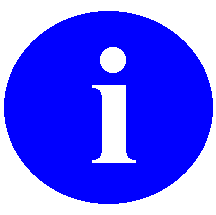 NOTE/REF: Used to inform the reader of general information including references to additional reading material.In most cases users will need this information, or at least it will make the installation smoother and more understandable. Please read each note before executing the steps that follow it!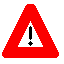 CAUTION, DISCLAIMER, or RECOMMENDATION: Used to inform the reader to take special notice of critical information.NOTE: Callout boxes refer to labels or descriptions usually enclosed within a box, which point to specific areas of a displayed image.DOCUMENTATION NAMEFILE NAMELOCATIONHigh Risk Mental Health Patient Project Installation and Setup GuidePXRM_2_24_IG.PDFVDLAnonymous DirectoriesPIMS Technical ManualPIMSTM.PDFVDLAnonymous DirectoriesPIMS Scheduling User Manual - Outputs MenuPIMsSchOutput.PDFVDLAnonymous DirectoriesPIMS Scheduling User Manual - Menus, Intro &Orientation, etc.PIMsSchIntro.PDFVDLAnonymous DirectoriesPatient Record Flag User GuidePatRecFlagUG.PDFVDLAnonymous DirectoriesScheduling and Registration Installation and Setup GuideSDDG_Install_Review.PDFVDLAnonymous DirectoriesHigh Risk Mental Health Patient Project Installation and Setup GuidePXRM_2_18_IG.PDFPXRM_2_18_IG.docVDLClinical Reminders websiteAnonymous DirectoriesScheduling Patch 578 Installation and Setup GuideSD_5_3_578_IG.PDFAnonymous DirectoriesRegistration Patch 836 Installation and Setup GuideDG_5_3_836_IG.PDFAnonymous DirectoriesOPTION NAMESUGGESTED RUN FREQUENCYDEVICE REQUIREDREMARKSDG G&L RECALCULATION AUTONightlyNORecommended to run @ 9PMDG PRE-REGISTER NIGHT JOBNightlyNORun during off hours. Set to null device for MSM sites.DG PTF BACKGROUND JOBNightlyNORun during off hoursDG RUG BACKGROUND JOBDailyYES-DG RUG SEMI ANNUAL - TASKED*YES*Queued in advance to run on 10/1 and 4/1DG SENSITIVE RCDS RPT-TASKNightlyNORun after midnightDGEN NEACL MGT RPT1BKDailyYES-DGEN RD UPLOAD AUDIT PURGEDaily or WeeklyNOPurges entries from the ENROLLMENT RATED DISABILITY, UPLOAD AUDIT file (#390) after 365 daysDGPF BACKGROUND PROCESSINGDailyNORun during off hoursDGQE BACKGROUND PROCESSINGNightlyNORun during off hoursSCDX AMBCAR NIGHTLY XMITNote: This option has been placed out of order with patch SD*5.3*640 since ACRP transmission has been discontinued.NightlyNOCollects workload information and sends it to NPCDB in Austin via HL7 messagesSCENI IEMM SUMMARY BULLETINNightlyNORun after nightly transmission to AustinSCMC PCMM HL7NightlyNOCollects PCMM data that needs to be transmitted to Austin in HL7 formatSCRPW APM TASK JOBNote: This option has been placed out of order with patch SD*5.3*640 since APM transmission has been discontinued.MonthlyNORuns on the 15th of the current month after hours.  Generates info rolled up to AITC (formerly AAC) Additional Performance Monitors (TIU).OPTION NAMESUGGESTED RUN FREQUENCYDEVICE REQUIREDREMARKSSDAM BACKGROUND JOBNightlyNO-SDOQM PM NIGHTLY JOBNote: This option has been placed out of order with patch SD*5.3*640 since APM transmission has been discontinued.As directedYESSuggested run time @ 2 AMVAFC BATCH UPDATE30 minutesNOTransmits changes to key patient demographical dataVAFH PIVOT PURGEWeeklyNOPurges entries greater than 1.5 years old from ADT/HL7 PIVOT file (#391.71)NEW SD PARAMETERSFILESSD MH PROACTIVE DAYS PARAMETERS - Stores the number of days to list future appointments for the High Risk MH Proactive Nightly Report [SD MH NO SHOW NIGHTLY BGJ]. PARAMETER file (#8989.5)SD MH NO SHOW DAYS PARAMETERS-  Stores the number of days to list future appointments for the High Risk MH No-Show Nightly Report [SD MH NO SHOW NIGHTLY BGJ]. PARAMETER file (#8989.5)SD MH PROACTIVE DAYS PARAMETER - The default value for is 30.  This value can be changed, within the range of 1 to 30, by using the Edit Parameter Values [XPAR EDIT PARAMETER] option.PARAMETER DEFINITION file (#8989.51)SD MH NO SHOW DAYS PARAMETER - The default value for is 30.  This value can be changed, within the range of 1 to 30, by using the Edit Parameter Values [XPAR EDIT PARAMETER] option. PARAMETER DEFINITION file (#8989.51)FILE NUMBERFILE NAMENEW DATA ENTRY26.15PRF NATIONAL FLAG HIGH RISK FOR SUICIDE$$GETACT^DGPFAPIObtain active Patient Record Flag assignments$$INSTPCTM^SCAPMCInstitution & team for pt's pc team$$PRCL^SCAPMCPractitioners for a Clinic$$PRPT^SCAPMCPractitioners for a Patient$$PRTM^SCAPMCPractitioners for a Team$$PTTM^SCAPMCPatients for a Team$$SITE^VASITEObtain Station Number Information$$TMPT^SCAPMCTeams for a PatientDGINPWObtain Inpatient StatusDGPMLOSObtain Length of Stay by Admission$$GETALL^SCAPMCAReturn assignment information$$OUTPTAP^SDUTL3Return associate pc provider information$$OUTPTRP^SDUTL3Return primary care provider information$$DATA2PTF^DGAPISend data to PTFCPTINFO^DGAPIGet CPTs from PTFPTFINFOR^DGAPIDelete CPTs from PTF$$DELCPT^DGAPIGet Prof Serv Dates from PTF$$DELPOV^DGAPIDelete POVs from PTFICDINFO^DGAPIGet ICDs from PTF$$SDAPI^SDAMA301Get AppointmentsGETAPPT^SDAMA201Get Appointments for a PatientNEXTAPPT^SDAMA201Get Next Appointment (1 Appointment) for a PatientGETPLIST^SDAMA202Get Appointments for a Clinic$$PATAPPT^SDAMA204Does Patient Have Any Appointments?$$SDIMO^SDAMA203Scheduling API for IMOSDOEACRP Interface ToolkitSDQACRP Interface ToolkitSDUTL3Utility to enter and view primary care fields$$COMMANUM^VAFCADT2Build a list of numbers separated by commaVACPTDisplay CPT Copyright InfoVADATEGeneric Date RoutineVADPTObtain Patient InformationVALMList ManagerBLDPID^VAFCQRYBuilds the PID HL7 segment$$EVN^VAFHLEVNBuilds the EVN HL7 segment$$EN^VAFHLPD1Builds the PD1 HL7 segment$$SITE^VASITEReturns the institution and station numbersVAFMONObtain Income or Dependent InformationVATRANEstablish VADATS Transmission VariablesVATREDITEnter/Edit TRANSMISSION ROUTERS FileVAUQWKQuick Lookup for Patient DataVAUTOMAGeneric One, Many, All RoutineSee the Package-Wide Variables section of this manual for entry points.See the Package-Wide Variables section of this manual for entry points.FILE #TEMPLATE NAMEROUTINES2DG CONSISTENCY CHECKERDGRPXC*DG LOAD EDIT SCREEN 7DGRPXX7*DGRP COLLATERAL REGISTERDGRPXCR*SDM1SDM1T*40.8DGTSDGXTS44SDBSDBT*45DG PTF CREATE PTF ENTRYDGPTXC*DG PTF POST CREATEDGPTXCA*DG 101DGPTX1*DG 401DGPTX4*DG 501DGPTX5*DG 501FDGPTX5F*DG 701DGPTX7*45.5DG PTF ADD MESSAGEDGPTXMS*46.1DG801DGPTX8*405DGPM ADMITDGPMX1*DGPM TRANSFERDGPMX2*DGPM DISCHARGEDGPMX3*DGPM CHECK-IN LODGERDGPMX4*DGPM LODGER CHECK-OUTDGPMX5*DGPM SPECIALTY TRANSFERDGPMX6*DGPM ASIH ADMITDGPMXA*408.21DGMT ENTER/EDIT ANNUAL INCOMEDGMTXIDGMT ENTER/EDIT EXPENSESDGMTXEDGRP ENTER/EDIT ANNUALINCOMEDGRPXISDGRP ENTER/EDIT MON BENEFITSDGRPXMB408.22DGMT ENTER/EDIT DEPENDENTSDGMTXDDGMT ENTER/EDIT MARITAL STATUSDGMTXM408.31DGMT ENTER/EDIT COMPLETIONDGMTXC409.5SDAMBTSDXA*SDXACSESDXACSE*409.68SD ENCOUNTER ENTRYSDAMXOE*SD ENCOUNTER LOGSDAMXLGFILE #TEMPLATE NAMEROUTINES45DG PTF PT BRIEF LISTDGPTXB*45.86DGPT QUICK PROFILEDGPTXCP*409.65SDAMVLDSDAMXLDFILE #TEMPLATE NAMEROUTINES45PTFDGPTXX*405PATIENT MOVEMENTDGPMXX*408.21INDIVIDUAL ANNUAL INCOMEDGMTXX1*408.22INCOME RELATIONDGMTXX2*408.31ANNUAL MEANS TESTDGMTXX3*NEW SD ROUTINESMODIFIED SD ROUTINESSDMHAPSDAMQSDMHAP1SDMHADSDMHPROSDMHAD1SDMHPRO1SDMHNSSDMHNS1NEW DG ROUTINESMODIFIED DG ROUTINESDG53849PDGPFCNRDGPFCNVFILE NUMBERFILE NAMEGLOBAL2PATIENT^DPT(5STATE^DIC(5,8ELIGIBILITY CODE^DIC(8,8.1**MAS ELIGIBILITY CODE^DIC(8.1,8.2*IDENTIFICATION FORMAT^DIC(8.2,10*RACE^DIC(10,11**MARITAL STATUS^DIC(11,13*RELIGION^DIC(13,21**PERIOD OF SERVICE^DIC(21,22**POW PERIOD^DIC(22,23*BRANCH OF SERVICE^DIC(23,25*TYPE OF DISCHARGE^DIC(25,26.11PRF LOCAL FLAG^DGPF(26.11,26.12PRF LOCAL FLAG HISTORY^DGPF(26.12,FILE NUMBERFILE NAMEGLOBAL26.13PRF ASSIGNMENT^DGPF(26.13,26.14PRF ASSIGNMENT HISTORY^DGPF(26.14,26.15PRF NATIONAL FLAG^DGPF(26.15,26.16PRF TYPE^DGPF(26.16,26.17PRF HL7 TRANSMISSION LOG^DGPF(26.17,26.18PRF PARAMETERS^DGPF(26.18,26.19PRF HL7 QUERY LOG^DGPF(26.19,26.21PRF HL7 EVENT^DGPF(26.21,27.11PATIENT ENROLLMENT^DGEN(27.11,27.12ENROLLMENT QUERY^DGEN(27.12,27.14ENROLLMENT / ELIGIBILITY UPLOAD AUDIT^DGENA(27.14,27.15ENROLLMENT STATUS^DGEN(27.15,27.16ENROLLMENT GROUP THRESHOLD^DGEN(27.16,27.17*CATASTROPHIC DISABILITY REASONS^DGEN(27.17,28.11NOSE AND THROAT RADIUM HISTORY^DGNT(28.11,29.11MST HISTORY^DGMS(29.11,30**DISPOSITION LATE REASON^DIC(30,35*OTHER FEDERAL AGENCY^DIC(35,35.1SHARING AGREEMENT CATEGORY^DG(35.1,35.2SHARING AGREEMENT SUB-CATEGORY^DG(35.2)37**DISPOSITION^DIC(37,38.1DG SECURITY LOG^DGSL(38.1,FILE NUMBERFILE NAMEGLOBAL38.5INCONSISTENT DATA^DGIN(38.5,38.6**INCONSISTENT DATA ELEMENTS^DGIN(38.6,39.1*EMBOSSED CARD TYPE^DIC(39.1,39.2*EMBOSSING DATA^DIC(39.2,39.3EMBOSSER EQUIPMENT FILE^DIC(39.3,39.4ADT / HL7 TRANSMISSION^DIC(39.4,39.6VIC REQUEST^DGQE(39.6,39.7VIC HL7 TRANSMISSION LOG^DGQE(39.7,40.7*CLINIC STOP^DIC(40.7,40.8MEDICAL CENTER DIVISION^DG(40.8,40.9**LOCATION TYPE^DIC(40.941.1SCHEDULED ADMISSION^DGS(41.1,41.41PRE-REGISTRATION AUDIT^DGS(41.41,41.42PRE-REGISTRATION CALL LIST^DGS(41.42,41.43PRE-REGISTRATION CALL LOG^DGS(41.43,41.9CENSUS^DG(41.9,42WARD LOCATION^DIC(42,42.4*SPECIALTY^DIC(42.4, 42.5WAIT LIST^DGWAIT(42.55**PRIORITY GROUPING^DIC(42.55,42.6AMIS 334-341^DGAM(334,42.7AMIS 345&346^DGAM(345,FILE NUMBERFILE NAMEGLOBAL43MAS PARAMETERS^DG(43,43.1MAS EVENT RATES^DG(43.1,43.11**MAS AWARD^DG(43.11,43.4**VA ADMITTING REGULATION^DIC(43.4,43.5G&L CORRECTIONS^DGS(43.5,43.61G&L TYPE OF CHANGE^DG(43.61,43.7**ADT TEMPLATE^DG(43.7,44HOSPITAL LOCATION^SC(45PTF^DGPT(45.1**SOURCE OF ADMISSION^DIC(45.1,45.2PTF TRANSFERRING FACILITY^DGTF(45.3*SURGICAL SPECIALTY^DIC(45.3,45.4*PTF DIALYSIS TYPE^DG(45.4,45.5PTF MESSAGE^DGM(45.6*PLACE OF DISPOSITION^DIC(45.6,45.61*PTF ABUSED SUBSTANCE^DIC(45.61,45.64*PTF AUSTIN ERROR CODES^DGP(45.64,45.68FACILITY SUFFIX^DIC(45.68,45.7FACILITY TREATING SPECIALTY^DIC(45.7,45.81*STATION TYPE^DIC(45.81,45.82*CATEGORY OF BENEFICIARY^DIC(45.82,45.83PTF RELEASE^DGP(45.83,FILE NUMBERFILE NAMEGLOBAL45.84PTF CLOSE OUT^DGP(45.84,45.85CENSUS WORKFILE^DG(45.85,45.86*PTF CENSUS DATE^DG(45.86,45.87PTF TRANSACTION REQUEST LOG^DGP(45.87,45.88*PTF EXPANDED CODE CATEGORY^DIC(45.88,45.89*PTF EXPANDED CODE^DIC(45.89,45.9PAF^DG(45.9,45.91RUG-II^DG(45.91,46INPATIENT CPT CODE^DGCPT(4646.1INPATIENT POV^DGICT9(46.1,47**MAS FORMS AND SCREENS^DIC(47,48**MAS RELEASE NOTES^DG(48,48.5**MAS MODULE^DG(48.5,389.9STATION NUMBER (TIME SENSITIVE)^VA(389.9,390ENROLLMENT RATED DISABILITY UPLOAD AUDIT^DGRDUA(390,391**TYPE OF PATIENT^DG(391,391.1AMIS SEGMENT^DG(391.1,391.31HOME TELEHEALTH PATIENT^DGHT(391.31,403.35SCHEDULING USER PREFERENCE^SCRS(403.35,403.43*SCHEDULING EVENT^SD(403.43,403.44*SCHEDULING REASON^SD(403.44,403.46*STANDARD POSITION^SD(403.46,FILE NUMBERFILE NAMEGLOBAL403.47*TEAM PURPOSE^SD(403.47,404.41OUTPATIENT PROFILE^SCPT(404.41,404.42PATIENT TEAM ASSIGNMENT^SCPT(404.42,404.43PATIENT TEAM POSITION ASSIGNMENT^SCPT(404.43,404.44PCMM PARAMETER^SCTM(404.44,404.45PCMM SERVER PATCH^SCTM(404.45,404.46PCMM CLIENT PATCH^SCTM(404.46,404.471PCMM HL7 TRANSMISSION LOG^SCPT(404.471,404.472PCMM HL7 ERROR LOG^SCPT(404.472,404.48PCMM HL7 EVENT^SCPT(404.48,404.49PCMM HL7 ID^SCPT(404.49,404.51TEAM^SCTM(404.51,404.52POSITION ASSIGNMENT HISTORY^SCTM(404.52,404.53PRECEPTOR ASSIGNMENT HISTORY^SCTM(404.53,404.56TEAM AUTOLINK^SCTM(404.56,404.57TEAM POSITION^SCTM(404.57,404.58TEAM HISTORY^SCTM(404.58,404.59TEAM POSITION HISTORY^SCTM(404.59,404.61MH PCMM STOP CODES^SCTM(404.61,404.91SCHEDULING PARAMETER^SD(404.91,404.92*SCHEDULING REPORT DEFINTION^SD(404.92,404.93*SCHEDULING REPORT FIELDS DEFINITION^SD(404.93,FILE NUMBERFILE NAMEGLOBAL404.94*SCHEDULING REPORT GROUP^SD(404.94,404.95*SCHEDULING REPORT QUERY TEMPLATE^SD(404.95,404.98SCHEDULING CONVERSION SPECIFICATION^SD(404.98,405PATIENT MOVEMENT^DGPM(405.1FACILITY MOVEMENT TYPE^DG(405.1,405.2**MAS MOVEMENT TYPE^DG(405.2,405.3**MAS MOVEMENT TRANSACTION TYPE^DG(405.3,405.4ROOM-BED^DG(405.4,405.5**MAS OUT-OF-SERVICE^DG(405.5,405.6ROOM-BED DESCRIPTION^DG(405.6,406.41**LODGING REASON^DG(406.41,407.5LETTER^VA(407.5,407.6**LETTER TYPE^VA(407.6,407.7**TRANSMISSION ROUTERS^VAT(407.7,408DISCRETIONARY WORKLOAD^VAT(408,408.11*RELATIONSHIP^DG(408.11,408.12PATIENT RELATION^DGPR(408.12,408.13INCOME PERSON^DGPR(408.13,408.21INDIVIDUAL ANNUAL INCOME^DGMT(408.21,408.22INCOME RELATION^DGMT(408.22,408.31ANNUAL MEANS TEST^DGMT(408.31,FILE NUMBERFILE NAMEGLOBAL408.32**MEANS TEST STATUS^DG(408.32,408.33**TYPE OF TEST^DG(408.33,408.34**SOURCE OF INCOME TEST^DG(408.34,408.41MEANS TEST CHANGES^DG(408.41,408.42**MEANS TEST CHANGES TYPE^DG(408.42,409.1**APPOINTMENT TYPE^SD(409.1,409.2**CANCELLATION REASONS^SD(409.2,409.41**OUTPATIENT CLASSIFICATION TYPE^SD(409.41,409.42OUTPATIENT CLASSIFICATION^SDD(409.42,409.45**OUTPATIENT CLASSIFICATION^SD(409.45,STOP CODE EXCEPTIONSTOP CODE EXCEPTIONSTOP CODE EXCEPTION409.62**APPOINTMENT GROUP^SD(409.62,409.63**APPOINTMENT STATUS^SD(409.63,409.64QUERY OBJECT^SD(409.64,409.65APPOINTMENT STATUS UPDATE LOG^SDD(409.65,409.66**APPOINTMENT TRANSACTION TYPE^SD(409.66409.67CLINIC GROUP^SD(409.67,409.68OUTPATIENT ENCOUNTER^SCE(409.73TRANSMITTED OUTPATIENT ENCOUNTER^SD(409.73,409.74DELETED OUTPATIENT ENCOUNTER^SD(409.74,409.75TRANSMITTED OUTPATIENT ENCOUNTER ERROR^SD(409.75,409.76**TRANSMITTED OUTPATIENT ENCOUNTER^SD(409.76,FILE NUMBERFILE NAMEGLOBALERROR CODEERROR CODEERROR CODE409.77ACRP TRANSMISSION HISTORY^SD(409.77,409.91ACRP REPORT TEMPLATE^SDD(409.91,409.92ACRP REPORT TEMPLATE PARAMETER^SD(409.92,VA FILEMAN FUNCTIONSVA FILEMAN FUNCTIONSDATA ELEMENTACRONYMCATEGORY: AMBULATORY PROCEDURECATEGORY: AMBULATORY PROCEDUREEVALUATION & MANAGEMENT CODESAPEMAMBULATORY PROCEDURE (NO E&M CODES)APAPALL AMBULATORY PROCEDURE CODESAPACCATEGORY: CLINICCATEGORY: CLINICCLINIC NAMECLCNCLINIC GROUPCLCGCLINIC SERVICECLCSCATEGORY: DIAGNOSISCATEGORY: DIAGNOSISPRIMARY DIAGNOSISDXPDSECONDARY DIAGNOSISDXSDALL DIAGNOSESDXADGAF SCORE (HISTORICAL)DXGHGAF SCORE (CURRENT)DXGCVA FILEMAN FUNCTIONSVA FILEMAN FUNCTIONSDATA ELEMENTACRONYMCATEGORY: ENROLLMENT (CURRENT)CATEGORY: ENROLLMENT (CURRENT)ENROLLMENT DATE (CURRENT)ECEDSOURCE OF ENROLLMENT (CURRENT)ECSEENROLLMENT STATUS (CURRENT)ECESENROLLMENT FACILITY RECEIVED (CURRENT)ECFRENROLLMENT PRIORITY (CURRENT)ECEPENROLLMENT EFFECTIVE DATE (CURRENT)ECEFVA FILEMAN FUNCTIONSVA FILEMAN FUNCTIONSDATA ELEMENTACRONYMCATEGORY: ENROLLMENT (HISTORICAL)CATEGORY: ENROLLMENT (HISTORICAL)ENROLLMENT DATE (HISTORICAL)EHEDSOURCE OF ENROLLMENT (HISTORICAL)EHSEENROLLMENT STATUS (HISTORICAL)EHESENROLLMENT FACILITY RECEIVED (HISTORICAL)EHFRENROLLMENT PRIORITY (HISTORICAL)EHEPENROLLMENT EFFECTIVE DATE (HISTORICAL)EHEFVA FILEMAN FUNCTIONSVA FILEMAN FUNCTIONSDATA ELEMENTACRONYMCATEGORY: OUTPATIENT ENCOUNTERCATEGORY: OUTPATIENT ENCOUNTERPATIENTOEPAORIGINATING PROCESS TYPEOEOPAPPT. TYPEOEATSTATUSOESTELIG. OF ENCOUNTERPEPWMEANS TEST (HISTORICAL)PEMHMEANS TEST (CURRENT)PEMCSC PERCENTAGEPESPAGENT ORANGE EXPOSUREPEAOIONIZING RADIATION EXPOSUREPEIRSW ASIA CONDITIONS EXPOSUREPEECCATEGORY: PRIMARY CARECATEGORY: PRIMARY CAREPC PROVIDER (HISTORICAL)PCPHPC TEAM (HISTORICAL)PCTHPC PROVIDER (CURRENT)PCPCPC TEAM (CURRENT)PCTCCATEGORY: PROVIDERCATEGORY: PROVIDERPRIMARY PROVIDERPRPPSECONDARY PROVIDERPRSPALL PROVIDERSPRAPPRIMARY PROVIDER PERSON CLASSPRPCSECONDARY PROVIDER PERSON CLASSPRSCALL PROVIDERS PERSON CLASSPRACVA FILEMAN FUNCTIONSVA FILEMAN FUNCTIONSDATA ELEMENTACRONYMCATEGORY: STOP CODECATEGORY: STOP CODEPRIMARY STOP CODESCPCSECONDARY STOP CODESCSCBOTH STOP CODESSCBCCREDIT PAIRSCCPCATEGORY: V FILE ELEMENTCATEGORY: V FILE ELEMENTEXAMINATIONVFEXHEALTH FACTORVFHFIMMUNIZATIONVFIMPATIENT EDUCATIONVFPETREATMENTSVFTRSKIN TESTVFSTNEW SCHEDULING OPTIONSMENU ASSIGNMENTsHigh Risk MH Proactive Adhoc Report [SD MH PROACTIVE AD HOC REPORT] Option Stand-Alone OptionHigh Risk MH Proactive Nightly Report [SD MH PROACTIVE BGJ REPORT] Run Routine Stand-Alone OptionMODIFIED SCHEDULING OPTIONSMENU ASSIGNMENTsHigh Risk MH No-Show Adhoc Report [SD MH NO SHOW AD HOC REPORT] optionStand-Alone OptionHigh Risk MH No-Show Nightly Report [SD MH NO SHOW NIGHTLY BGJ] Run Routine Stand-Alone OptionNEW DG OPTIONMENU ASSIGNMENTConvert Local HRMH PRF to National Action [DGPF LOCAL TO NATIONAL CONVERT] option Stand-Alone Option ADT MODULEADT MODULEOPTION NAMEMENU NAMEPurge Breakeven Data for a Fiscal YearPTFPurge Special Transaction Request LogPTFPurge Non-Sensitive Patients from Security LogSecurity OfficerPurge Record of User Access from Security LogSecurity OfficerPurge Inconsistent Data ElementsSupervisor ADTPurge Scheduled AdmissionsSupervisor ADTSCHEDULING MODULESCHEDULING MODULEOPTION NAMEMENU NAMEPurge Ambulatory Care Reporting filesAmbulatory Care ReportingPurge Appointment Status Update Log FileSupervisorPurge rejections that are past database close-outAmbulatory Care ReportingPurge Scheduling DataSupervisorRoutine Name^SDMHAD^SDMHAD^SDMHAD^SDMHAD^SDMHAD^SDMHAD^SDMHAD^SDMHAD^SDMHADEnhancement Category New New Modify Delete Delete Delete No Change No Change No ChangeSRS TraceabilityRelated OptionsHigh Risk MH No-Show Adhoc Report [SD MH NO SHOW AD HOC REPORT] optionHigh Risk MH No-Show Adhoc Report [SD MH NO SHOW AD HOC REPORT] optionHigh Risk MH No-Show Adhoc Report [SD MH NO SHOW AD HOC REPORT] optionHigh Risk MH No-Show Adhoc Report [SD MH NO SHOW AD HOC REPORT] optionHigh Risk MH No-Show Adhoc Report [SD MH NO SHOW AD HOC REPORT] optionHigh Risk MH No-Show Adhoc Report [SD MH NO SHOW AD HOC REPORT] optionHigh Risk MH No-Show Adhoc Report [SD MH NO SHOW AD HOC REPORT] optionHigh Risk MH No-Show Adhoc Report [SD MH NO SHOW AD HOC REPORT] optionHigh Risk MH No-Show Adhoc Report [SD MH NO SHOW AD HOC REPORT] optionRelated RoutinesRoutines “Called By”Routines “Called By”Routines “Called By”Routines “Called By”Routines “Called By”Routines “Called”   Routines “Called”   Routines “Called”   Routines “Called”   Related Routines^SDMHNS^SDMHNS^SDMHNS^SDMHNS^SDMHNS   NOW^%DTC                 $$GETINF^DGPFAPIH   CLOSE^DGUTQ            WAIT^DICD              LOCLIST^PXRMLOCF       $$RANGE^SDAMQ          ASK2^SDDIV             ^SDMHAD1               ^SDMHNS1               ^VADATE                PID^VADPT6             FIRST^VAUTOMA          PATIENT^VAUTOMA        NOW^%DTC                 $$GETINF^DGPFAPIH   CLOSE^DGUTQ            WAIT^DICD              LOCLIST^PXRMLOCF       $$RANGE^SDAMQ          ASK2^SDDIV             ^SDMHAD1               ^SDMHNS1               ^VADATE                PID^VADPT6             FIRST^VAUTOMA          PATIENT^VAUTOMA        NOW^%DTC                 $$GETINF^DGPFAPIH   CLOSE^DGUTQ            WAIT^DICD              LOCLIST^PXRMLOCF       $$RANGE^SDAMQ          ASK2^SDDIV             ^SDMHAD1               ^SDMHNS1               ^VADATE                PID^VADPT6             FIRST^VAUTOMA          PATIENT^VAUTOMA        NOW^%DTC                 $$GETINF^DGPFAPIH   CLOSE^DGUTQ            WAIT^DICD              LOCLIST^PXRMLOCF       $$RANGE^SDAMQ          ASK2^SDDIV             ^SDMHAD1               ^SDMHNS1               ^VADATE                PID^VADPT6             FIRST^VAUTOMA          PATIENT^VAUTOMA     Data Dictionary References^DG(40.8       DIVISION        ^DIC(40.7   CLIONIC STOP           ^DPT(       PATIENT           ^PXRMD(810.9   REMINDEDR LOCATION        ^SC(        HOSPITAL LICATION           ^TMP(                  ^TMP($J^DG(40.8       DIVISION        ^DIC(40.7   CLIONIC STOP           ^DPT(       PATIENT           ^PXRMD(810.9   REMINDEDR LOCATION        ^SC(        HOSPITAL LICATION           ^TMP(                  ^TMP($J^DG(40.8       DIVISION        ^DIC(40.7   CLIONIC STOP           ^DPT(       PATIENT           ^PXRMD(810.9   REMINDEDR LOCATION        ^SC(        HOSPITAL LICATION           ^TMP(                  ^TMP($J^DG(40.8       DIVISION        ^DIC(40.7   CLIONIC STOP           ^DPT(       PATIENT           ^PXRMD(810.9   REMINDEDR LOCATION        ^SC(        HOSPITAL LICATION           ^TMP(                  ^TMP($J^DG(40.8       DIVISION        ^DIC(40.7   CLIONIC STOP           ^DPT(       PATIENT           ^PXRMD(810.9   REMINDEDR LOCATION        ^SC(        HOSPITAL LICATION           ^TMP(                  ^TMP($J^DG(40.8       DIVISION        ^DIC(40.7   CLIONIC STOP           ^DPT(       PATIENT           ^PXRMD(810.9   REMINDEDR LOCATION        ^SC(        HOSPITAL LICATION           ^TMP(                  ^TMP($J^DG(40.8       DIVISION        ^DIC(40.7   CLIONIC STOP           ^DPT(       PATIENT           ^PXRMD(810.9   REMINDEDR LOCATION        ^SC(        HOSPITAL LICATION           ^TMP(                  ^TMP($J^DG(40.8       DIVISION        ^DIC(40.7   CLIONIC STOP           ^DPT(       PATIENT           ^PXRMD(810.9   REMINDEDR LOCATION        ^SC(        HOSPITAL LICATION           ^TMP(                  ^TMP($J^DG(40.8       DIVISION        ^DIC(40.7   CLIONIC STOP           ^DPT(       PATIENT           ^PXRMD(810.9   REMINDEDR LOCATION        ^SC(        HOSPITAL LICATION           ^TMP(                  ^TMP($JRelated ProtocolsN/AN/AN/AN/AN/AN/AN/AN/AN/ARelated Integration AgreementsTBDTBDTBDTBDTBDTBDTBDTBDTBDData Passing Input Output Reference Output Reference Output Reference Both Both Both Global Reference LocalInput Attribute Name and DefinitionName: Definition: Name: Definition: Name: Definition: Name: Definition: Name: Definition: Name: Definition: Name: Definition: Name: Definition: Name: Definition: Output Attribute Name and DefinitionName: Definition: Name: Definition: Name: Definition: Name: Definition: Name: Definition: Name: Definition: Name: Definition: Name: Definition: Name: Definition: Current LogicCurrent LogicCurrent LogicCurrent LogicCurrent LogicCurrent LogicCurrent LogicCurrent LogicCurrent LogicCurrent LogicModified Logic (Changes are in bold)Modified Logic (Changes are in bold)Modified Logic (Changes are in bold)Modified Logic (Changes are in bold)Modified Logic (Changes are in bold)Modified Logic (Changes are in bold)Modified Logic (Changes are in bold)Modified Logic (Changes are in bold)Modified Logic (Changes are in bold)Modified Logic (Changes are in bold)User is asked to choose the date range.User is asked to choose the Divisions in the facility ( one, many, `all)User is asked to choose the sort criteria,  by clinic, by Mental Health Clinic Quick List, by stop code ( one, many, all)If the sort is by the by Mental Health Clinic Quick List (by one, or many) Check API (LOCKLIST^PXRMLOCF) to find the clinics that are associated with the reminder list(s) that were chosen.  Check to see if the division/clinic/stop have been selected and if the clinic and stop code are a valid                       mental health pair.                    -Set    ^TMP(“SDNSHOW”,$J  with the valid choicesFind the patients in the date range that had a no show, no show auto rebook or no action taken appointment  for a mental health clinic                    -Loop through the ^TMP(“SDNSHOW”,$J globalWithin that loop, check the Hospital  Location “S” X-ref to see if the patient has an appointment In the date range.. ^SC(clinic,”S”,date                    - If  there is a match,  set up the global  ^TMP(“SDNS”, SORT ( clinic, reminder location or stop code)  Call ^SDMHAD1 routine to print the report.User is asked to choose the date range.User is asked to choose the Divisions in the facility ( one, many, `all)User is asked to choose the sort criteria,  by clinic, by Mental Health Clinic Quick List, by stop code ( one, many, all)If the sort is by the by Mental Health Clinic Quick List (by one, or many) Check API (LOCKLIST^PXRMLOCF) to find the clinics that are associated with the reminder list(s) that were chosen.  Check to see if the division/clinic/stop have been selected and if the clinic and stop code are a valid                       mental health pair.                    -Set    ^TMP(“SDNSHOW”,$J  with the valid choicesFind the patients in the date range that had a no show, no show auto rebook or no action taken appointment  for a mental health clinic                    -Loop through the ^TMP(“SDNSHOW”,$J globalWithin that loop, check the Hospital  Location “S” X-ref to see if the patient has an appointment In the date range.. ^SC(clinic,”S”,date                    - If  there is a match,  set up the global  ^TMP(“SDNS”, SORT ( clinic, reminder location or stop code)  Call ^SDMHAD1 routine to print the report.User is asked to choose the date range.User is asked to choose the Divisions in the facility ( one, many, `all)User is asked to choose the sort criteria,  by clinic, by Mental Health Clinic Quick List, by stop code ( one, many, all)If the sort is by the by Mental Health Clinic Quick List (by one, or many) Check API (LOCKLIST^PXRMLOCF) to find the clinics that are associated with the reminder list(s) that were chosen.  Check to see if the division/clinic/stop have been selected and if the clinic and stop code are a valid                       mental health pair.                    -Set    ^TMP(“SDNSHOW”,$J  with the valid choicesFind the patients in the date range that had a no show, no show auto rebook or no action taken appointment  for a mental health clinic                    -Loop through the ^TMP(“SDNSHOW”,$J globalWithin that loop, check the Hospital  Location “S” X-ref to see if the patient has an appointment In the date range.. ^SC(clinic,”S”,date                    - If  there is a match,  set up the global  ^TMP(“SDNS”, SORT ( clinic, reminder location or stop code)  Call ^SDMHAD1 routine to print the report.User is asked to choose the date range.User is asked to choose the Divisions in the facility ( one, many, `all)User is asked to choose the sort criteria,  by clinic, by Mental Health Clinic Quick List, by stop code ( one, many, all)If the sort is by the by Mental Health Clinic Quick List (by one, or many) Check API (LOCKLIST^PXRMLOCF) to find the clinics that are associated with the reminder list(s) that were chosen.  Check to see if the division/clinic/stop have been selected and if the clinic and stop code are a valid                       mental health pair.                    -Set    ^TMP(“SDNSHOW”,$J  with the valid choicesFind the patients in the date range that had a no show, no show auto rebook or no action taken appointment  for a mental health clinic                    -Loop through the ^TMP(“SDNSHOW”,$J globalWithin that loop, check the Hospital  Location “S” X-ref to see if the patient has an appointment In the date range.. ^SC(clinic,”S”,date                    - If  there is a match,  set up the global  ^TMP(“SDNS”, SORT ( clinic, reminder location or stop code)  Call ^SDMHAD1 routine to print the report.User is asked to choose the date range.User is asked to choose the Divisions in the facility ( one, many, `all)User is asked to choose the sort criteria,  by clinic, by Mental Health Clinic Quick List, by stop code ( one, many, all)If the sort is by the by Mental Health Clinic Quick List (by one, or many) Check API (LOCKLIST^PXRMLOCF) to find the clinics that are associated with the reminder list(s) that were chosen.  Check to see if the division/clinic/stop have been selected and if the clinic and stop code are a valid                       mental health pair.                    -Set    ^TMP(“SDNSHOW”,$J  with the valid choicesFind the patients in the date range that had a no show, no show auto rebook or no action taken appointment  for a mental health clinic                    -Loop through the ^TMP(“SDNSHOW”,$J globalWithin that loop, check the Hospital  Location “S” X-ref to see if the patient has an appointment In the date range.. ^SC(clinic,”S”,date                    - If  there is a match,  set up the global  ^TMP(“SDNS”, SORT ( clinic, reminder location or stop code)  Call ^SDMHAD1 routine to print the report.User is asked to choose the date range.User is asked to choose the Divisions in the facility ( one, many, `all)User is asked to choose the sort criteria,  by clinic, by Mental Health Clinic Quick List, by stop code ( one, many, all)If the sort is by the by Mental Health Clinic Quick List (by one, or many) Check API (LOCKLIST^PXRMLOCF) to find the clinics that are associated with the reminder list(s) that were chosen.  Check to see if the division/clinic/stop have been selected and if the clinic and stop code are a valid                       mental health pair.                    -Set    ^TMP(“SDNSHOW”,$J  with the valid choicesFind the patients in the date range that had a no show, no show auto rebook or no action taken appointment  for a mental health clinic                    -Loop through the ^TMP(“SDNSHOW”,$J globalWithin that loop, check the Hospital  Location “S” X-ref to see if the patient has an appointment In the date range.. ^SC(clinic,”S”,date                    - If  there is a match,  set up the global  ^TMP(“SDNS”, SORT ( clinic, reminder location or stop code)  Call ^SDMHAD1 routine to print the report.User is asked to choose the date range.User is asked to choose the Divisions in the facility ( one, many, `all)User is asked to choose the sort criteria,  by clinic, by Mental Health Clinic Quick List, by stop code ( one, many, all)If the sort is by the by Mental Health Clinic Quick List (by one, or many) Check API (LOCKLIST^PXRMLOCF) to find the clinics that are associated with the reminder list(s) that were chosen.  Check to see if the division/clinic/stop have been selected and if the clinic and stop code are a valid                       mental health pair.                    -Set    ^TMP(“SDNSHOW”,$J  with the valid choicesFind the patients in the date range that had a no show, no show auto rebook or no action taken appointment  for a mental health clinic                    -Loop through the ^TMP(“SDNSHOW”,$J globalWithin that loop, check the Hospital  Location “S” X-ref to see if the patient has an appointment In the date range.. ^SC(clinic,”S”,date                    - If  there is a match,  set up the global  ^TMP(“SDNS”, SORT ( clinic, reminder location or stop code)  Call ^SDMHAD1 routine to print the report.User is asked to choose the date range.User is asked to choose the Divisions in the facility ( one, many, `all)User is asked to choose the sort criteria,  by clinic, by Mental Health Clinic Quick List, by stop code ( one, many, all)If the sort is by the by Mental Health Clinic Quick List (by one, or many) Check API (LOCKLIST^PXRMLOCF) to find the clinics that are associated with the reminder list(s) that were chosen.  Check to see if the division/clinic/stop have been selected and if the clinic and stop code are a valid                       mental health pair.                    -Set    ^TMP(“SDNSHOW”,$J  with the valid choicesFind the patients in the date range that had a no show, no show auto rebook or no action taken appointment  for a mental health clinic                    -Loop through the ^TMP(“SDNSHOW”,$J globalWithin that loop, check the Hospital  Location “S” X-ref to see if the patient has an appointment In the date range.. ^SC(clinic,”S”,date                    - If  there is a match,  set up the global  ^TMP(“SDNS”, SORT ( clinic, reminder location or stop code)  Call ^SDMHAD1 routine to print the report.User is asked to choose the date range.User is asked to choose the Divisions in the facility ( one, many, `all)User is asked to choose the sort criteria,  by clinic, by Mental Health Clinic Quick List, by stop code ( one, many, all)If the sort is by the by Mental Health Clinic Quick List (by one, or many) Check API (LOCKLIST^PXRMLOCF) to find the clinics that are associated with the reminder list(s) that were chosen.  Check to see if the division/clinic/stop have been selected and if the clinic and stop code are a valid                       mental health pair.                    -Set    ^TMP(“SDNSHOW”,$J  with the valid choicesFind the patients in the date range that had a no show, no show auto rebook or no action taken appointment  for a mental health clinic                    -Loop through the ^TMP(“SDNSHOW”,$J globalWithin that loop, check the Hospital  Location “S” X-ref to see if the patient has an appointment In the date range.. ^SC(clinic,”S”,date                    - If  there is a match,  set up the global  ^TMP(“SDNS”, SORT ( clinic, reminder location or stop code)  Call ^SDMHAD1 routine to print the report.User is asked to choose the date range.User is asked to choose the Divisions in the facility ( one, many, `all)User is asked to choose the sort criteria,  by clinic, by Mental Health Clinic Quick List, by stop code ( one, many, all)If the sort is by the by Mental Health Clinic Quick List (by one, or many) Check API (LOCKLIST^PXRMLOCF) to find the clinics that are associated with the reminder list(s) that were chosen.  Check to see if the division/clinic/stop have been selected and if the clinic and stop code are a valid                       mental health pair.                    -Set    ^TMP(“SDNSHOW”,$J  with the valid choicesFind the patients in the date range that had a no show, no show auto rebook or no action taken appointment  for a mental health clinic                    -Loop through the ^TMP(“SDNSHOW”,$J globalWithin that loop, check the Hospital  Location “S” X-ref to see if the patient has an appointment In the date range.. ^SC(clinic,”S”,date                    - If  there is a match,  set up the global  ^TMP(“SDNS”, SORT ( clinic, reminder location or stop code)  Call ^SDMHAD1 routine to print the report.Routine Name^SDMHAD1^SDMHAD1^SDMHAD1^SDMHAD1^SDMHAD1^SDMHAD1^SDMHAD1^SDMHAD1^SDMHAD1Enhancement Category New New Modify Delete Delete Delete No Change No Change No ChangeSRS TraceabilityRelated OptionsN/AN/AN/AN/AN/AN/AN/AN/AN/ARelated RoutinesRoutines “Called By”Routines “Called By”Routines “Called By”Routines “Called By”Routines “Called By”Routines “Called”   Routines “Called”   Routines “Called”   Routines “Called”   Related Routines^SDMHAD^SDMHAD^SDMHAD^SDMHAD^SDMHAD   C^%DTC                 $$GET1^DIQ             ^DIR                   $$HLPHONE^HLFNC        $$SDAPI^SDAMA301       HEAD^SDMHAD            ^VADATE                KVAR^VADPT             OAD^VADPT              PID^VADPT6             C^%DTC                 $$GET1^DIQ             ^DIR                   $$HLPHONE^HLFNC        $$SDAPI^SDAMA301       HEAD^SDMHAD            ^VADATE                KVAR^VADPT             OAD^VADPT              PID^VADPT6             C^%DTC                 $$GET1^DIQ             ^DIR                   $$HLPHONE^HLFNC        $$SDAPI^SDAMA301       HEAD^SDMHAD            ^VADATE                KVAR^VADPT             OAD^VADPT              PID^VADPT6             C^%DTC                 $$GET1^DIQ             ^DIR                   $$HLPHONE^HLFNC        $$SDAPI^SDAMA301       HEAD^SDMHAD            ^VADATE                KVAR^VADPT             OAD^VADPT              PID^VADPT6          Data Dictionary References   ^DIC(40.7  CLINIC STOP             ^DPT(  PATIENT               ^SC(   HOSPITAL LOCATION                ^TMP(                          ^TMP($J                    ^VA(200    NEW PERSON            ^DIC(40.7  CLINIC STOP             ^DPT(  PATIENT               ^SC(   HOSPITAL LOCATION                ^TMP(                          ^TMP($J                    ^VA(200    NEW PERSON            ^DIC(40.7  CLINIC STOP             ^DPT(  PATIENT               ^SC(   HOSPITAL LOCATION                ^TMP(                          ^TMP($J                    ^VA(200    NEW PERSON            ^DIC(40.7  CLINIC STOP             ^DPT(  PATIENT               ^SC(   HOSPITAL LOCATION                ^TMP(                          ^TMP($J                    ^VA(200    NEW PERSON            ^DIC(40.7  CLINIC STOP             ^DPT(  PATIENT               ^SC(   HOSPITAL LOCATION                ^TMP(                          ^TMP($J                    ^VA(200    NEW PERSON            ^DIC(40.7  CLINIC STOP             ^DPT(  PATIENT               ^SC(   HOSPITAL LOCATION                ^TMP(                          ^TMP($J                    ^VA(200    NEW PERSON            ^DIC(40.7  CLINIC STOP             ^DPT(  PATIENT               ^SC(   HOSPITAL LOCATION                ^TMP(                          ^TMP($J                    ^VA(200    NEW PERSON            ^DIC(40.7  CLINIC STOP             ^DPT(  PATIENT               ^SC(   HOSPITAL LOCATION                ^TMP(                          ^TMP($J                    ^VA(200    NEW PERSON            ^DIC(40.7  CLINIC STOP             ^DPT(  PATIENT               ^SC(   HOSPITAL LOCATION                ^TMP(                          ^TMP($J                    ^VA(200    NEW PERSON         Related ProtocolsN/AN/AN/AN/AN/AN/AN/AN/AN/ARelated Integration AgreementsN/AN/AN/AN/AN/AN/AN/AN/AN/AData Passing Input Output Reference Output Reference Output Reference Both Both Both Global Reference LocalInput Attribute Name and DefinitionName: Definition: Name: Definition: Name: Definition: Name: Definition: Name: Definition: Name: Definition: Name: Definition: Name: Definition: Name: Definition: Output Attribute Name and DefinitionName: Definition: Name: Definition: Name: Definition: Name: Definition: Name: Definition: Name: Definition: Name: Definition: Name: Definition: Name: Definition: Current LogicCurrent LogicCurrent LogicCurrent LogicCurrent LogicCurrent LogicCurrent LogicCurrent LogicCurrent LogicCurrent LogicModified Logic (Changes are in bold)Modified Logic (Changes are in bold)Modified Logic (Changes are in bold)Modified Logic (Changes are in bold)Modified Logic (Changes are in bold)Modified Logic (Changes are in bold)Modified Logic (Changes are in bold)Modified Logic (Changes are in bold)Modified Logic (Changes are in bold)Modified Logic (Changes are in bold)The code will loop through the  ^TMP(“SDNS”, SORT ( clinic, reminder location or stop code)  global                   - A header will print for each  division (alphabetical)  which will include the  following information: the                            **The second line will designate how the report will be sorted and printed. This example,  sorts  by clinic.          MENTAL HEALTH NO SHOW REPORT              NOV 10,2010@09:34  PAGE 1          BY CLINIC          PATIENT           PT ID     EVENT D/T       CLINIC       STOP CODE*****************************************************************************       DIVISION: ALBANY          If the sort is by the reminder location the following will print:          MENTAL HEALTH NO SHOW REPORT              NOV 10,2010@09:34  PAGE 1          BY REMINDER LOCATION LIST          PATIENT         PT ID     EVENT D/T         CLINIC        STOP CODE*****************************************************************************                     DIVISION/REM LOC LIST: ALBANY/VA-MH QUERI PC CLINIC STOPS                            -  The patient name , ID, date of no showed appointment, clinic and the stop code will print                               For each patient listed,  the following information if available will print:Patient phone numbers for home, office, cellNext of Kin information,  contact,  relationship to patient and address and phone numbersEmergency contact information,  contact, relationship to patient, address and phone numbersDefault provider for the clinic they no showed forMental Health Treatment Coordinator and Care team (in Parenthesis)Future scheduled appointments,  clinic, date and location of the clinicThe results of efforts to contact the patient.  (information from clinical reminder API)If there are no patients the heading will print with no records available.                      MENTAL HEALTH NO SHOW REPORT                      NOV 10,2010@09:54  PAGE 1         BY CLINIC         PATIENT             PT ID     EVENT D/T         CLINIC      STOP CODE         *****************************************************************************                               >>>>>>  NO RECORDS FOUND <<<<<<    The code will loop through the  ^TMP(“SDNS”, SORT ( clinic, reminder location or stop code)  global                   - A header will print for each  division (alphabetical)  which will include the  following information: the                            **The second line will designate how the report will be sorted and printed. This example,  sorts  by clinic.          MENTAL HEALTH NO SHOW REPORT              NOV 10,2010@09:34  PAGE 1          BY CLINIC          PATIENT           PT ID     EVENT D/T       CLINIC       STOP CODE*****************************************************************************       DIVISION: ALBANY          If the sort is by the reminder location the following will print:          MENTAL HEALTH NO SHOW REPORT              NOV 10,2010@09:34  PAGE 1          BY REMINDER LOCATION LIST          PATIENT         PT ID     EVENT D/T         CLINIC        STOP CODE*****************************************************************************                     DIVISION/REM LOC LIST: ALBANY/VA-MH QUERI PC CLINIC STOPS                            -  The patient name , ID, date of no showed appointment, clinic and the stop code will print                               For each patient listed,  the following information if available will print:Patient phone numbers for home, office, cellNext of Kin information,  contact,  relationship to patient and address and phone numbersEmergency contact information,  contact, relationship to patient, address and phone numbersDefault provider for the clinic they no showed forMental Health Treatment Coordinator and Care team (in Parenthesis)Future scheduled appointments,  clinic, date and location of the clinicThe results of efforts to contact the patient.  (information from clinical reminder API)If there are no patients the heading will print with no records available.                      MENTAL HEALTH NO SHOW REPORT                      NOV 10,2010@09:54  PAGE 1         BY CLINIC         PATIENT             PT ID     EVENT D/T         CLINIC      STOP CODE         *****************************************************************************                               >>>>>>  NO RECORDS FOUND <<<<<<    The code will loop through the  ^TMP(“SDNS”, SORT ( clinic, reminder location or stop code)  global                   - A header will print for each  division (alphabetical)  which will include the  following information: the                            **The second line will designate how the report will be sorted and printed. This example,  sorts  by clinic.          MENTAL HEALTH NO SHOW REPORT              NOV 10,2010@09:34  PAGE 1          BY CLINIC          PATIENT           PT ID     EVENT D/T       CLINIC       STOP CODE*****************************************************************************       DIVISION: ALBANY          If the sort is by the reminder location the following will print:          MENTAL HEALTH NO SHOW REPORT              NOV 10,2010@09:34  PAGE 1          BY REMINDER LOCATION LIST          PATIENT         PT ID     EVENT D/T         CLINIC        STOP CODE*****************************************************************************                     DIVISION/REM LOC LIST: ALBANY/VA-MH QUERI PC CLINIC STOPS                            -  The patient name , ID, date of no showed appointment, clinic and the stop code will print                               For each patient listed,  the following information if available will print:Patient phone numbers for home, office, cellNext of Kin information,  contact,  relationship to patient and address and phone numbersEmergency contact information,  contact, relationship to patient, address and phone numbersDefault provider for the clinic they no showed forMental Health Treatment Coordinator and Care team (in Parenthesis)Future scheduled appointments,  clinic, date and location of the clinicThe results of efforts to contact the patient.  (information from clinical reminder API)If there are no patients the heading will print with no records available.                      MENTAL HEALTH NO SHOW REPORT                      NOV 10,2010@09:54  PAGE 1         BY CLINIC         PATIENT             PT ID     EVENT D/T         CLINIC      STOP CODE         *****************************************************************************                               >>>>>>  NO RECORDS FOUND <<<<<<    The code will loop through the  ^TMP(“SDNS”, SORT ( clinic, reminder location or stop code)  global                   - A header will print for each  division (alphabetical)  which will include the  following information: the                            **The second line will designate how the report will be sorted and printed. This example,  sorts  by clinic.          MENTAL HEALTH NO SHOW REPORT              NOV 10,2010@09:34  PAGE 1          BY CLINIC          PATIENT           PT ID     EVENT D/T       CLINIC       STOP CODE*****************************************************************************       DIVISION: ALBANY          If the sort is by the reminder location the following will print:          MENTAL HEALTH NO SHOW REPORT              NOV 10,2010@09:34  PAGE 1          BY REMINDER LOCATION LIST          PATIENT         PT ID     EVENT D/T         CLINIC        STOP CODE*****************************************************************************                     DIVISION/REM LOC LIST: ALBANY/VA-MH QUERI PC CLINIC STOPS                            -  The patient name , ID, date of no showed appointment, clinic and the stop code will print                               For each patient listed,  the following information if available will print:Patient phone numbers for home, office, cellNext of Kin information,  contact,  relationship to patient and address and phone numbersEmergency contact information,  contact, relationship to patient, address and phone numbersDefault provider for the clinic they no showed forMental Health Treatment Coordinator and Care team (in Parenthesis)Future scheduled appointments,  clinic, date and location of the clinicThe results of efforts to contact the patient.  (information from clinical reminder API)If there are no patients the heading will print with no records available.                      MENTAL HEALTH NO SHOW REPORT                      NOV 10,2010@09:54  PAGE 1         BY CLINIC         PATIENT             PT ID     EVENT D/T         CLINIC      STOP CODE         *****************************************************************************                               >>>>>>  NO RECORDS FOUND <<<<<<    The code will loop through the  ^TMP(“SDNS”, SORT ( clinic, reminder location or stop code)  global                   - A header will print for each  division (alphabetical)  which will include the  following information: the                            **The second line will designate how the report will be sorted and printed. This example,  sorts  by clinic.          MENTAL HEALTH NO SHOW REPORT              NOV 10,2010@09:34  PAGE 1          BY CLINIC          PATIENT           PT ID     EVENT D/T       CLINIC       STOP CODE*****************************************************************************       DIVISION: ALBANY          If the sort is by the reminder location the following will print:          MENTAL HEALTH NO SHOW REPORT              NOV 10,2010@09:34  PAGE 1          BY REMINDER LOCATION LIST          PATIENT         PT ID     EVENT D/T         CLINIC        STOP CODE*****************************************************************************                     DIVISION/REM LOC LIST: ALBANY/VA-MH QUERI PC CLINIC STOPS                            -  The patient name , ID, date of no showed appointment, clinic and the stop code will print                               For each patient listed,  the following information if available will print:Patient phone numbers for home, office, cellNext of Kin information,  contact,  relationship to patient and address and phone numbersEmergency contact information,  contact, relationship to patient, address and phone numbersDefault provider for the clinic they no showed forMental Health Treatment Coordinator and Care team (in Parenthesis)Future scheduled appointments,  clinic, date and location of the clinicThe results of efforts to contact the patient.  (information from clinical reminder API)If there are no patients the heading will print with no records available.                      MENTAL HEALTH NO SHOW REPORT                      NOV 10,2010@09:54  PAGE 1         BY CLINIC         PATIENT             PT ID     EVENT D/T         CLINIC      STOP CODE         *****************************************************************************                               >>>>>>  NO RECORDS FOUND <<<<<<    The code will loop through the  ^TMP(“SDNS”, SORT ( clinic, reminder location or stop code)  global                   - A header will print for each  division (alphabetical)  which will include the  following information: the                            **The second line will designate how the report will be sorted and printed. This example,  sorts  by clinic.          MENTAL HEALTH NO SHOW REPORT              NOV 10,2010@09:34  PAGE 1          BY CLINIC          PATIENT           PT ID     EVENT D/T       CLINIC       STOP CODE*****************************************************************************       DIVISION: ALBANY          If the sort is by the reminder location the following will print:          MENTAL HEALTH NO SHOW REPORT              NOV 10,2010@09:34  PAGE 1          BY REMINDER LOCATION LIST          PATIENT         PT ID     EVENT D/T         CLINIC        STOP CODE*****************************************************************************                     DIVISION/REM LOC LIST: ALBANY/VA-MH QUERI PC CLINIC STOPS                            -  The patient name , ID, date of no showed appointment, clinic and the stop code will print                               For each patient listed,  the following information if available will print:Patient phone numbers for home, office, cellNext of Kin information,  contact,  relationship to patient and address and phone numbersEmergency contact information,  contact, relationship to patient, address and phone numbersDefault provider for the clinic they no showed forMental Health Treatment Coordinator and Care team (in Parenthesis)Future scheduled appointments,  clinic, date and location of the clinicThe results of efforts to contact the patient.  (information from clinical reminder API)If there are no patients the heading will print with no records available.                      MENTAL HEALTH NO SHOW REPORT                      NOV 10,2010@09:54  PAGE 1         BY CLINIC         PATIENT             PT ID     EVENT D/T         CLINIC      STOP CODE         *****************************************************************************                               >>>>>>  NO RECORDS FOUND <<<<<<    The code will loop through the  ^TMP(“SDNS”, SORT ( clinic, reminder location or stop code)  global                   - A header will print for each  division (alphabetical)  which will include the  following information: the                            **The second line will designate how the report will be sorted and printed. This example,  sorts  by clinic.          MENTAL HEALTH NO SHOW REPORT              NOV 10,2010@09:34  PAGE 1          BY CLINIC          PATIENT           PT ID     EVENT D/T       CLINIC       STOP CODE*****************************************************************************       DIVISION: ALBANY          If the sort is by the reminder location the following will print:          MENTAL HEALTH NO SHOW REPORT              NOV 10,2010@09:34  PAGE 1          BY REMINDER LOCATION LIST          PATIENT         PT ID     EVENT D/T         CLINIC        STOP CODE*****************************************************************************                     DIVISION/REM LOC LIST: ALBANY/VA-MH QUERI PC CLINIC STOPS                            -  The patient name , ID, date of no showed appointment, clinic and the stop code will print                               For each patient listed,  the following information if available will print:Patient phone numbers for home, office, cellNext of Kin information,  contact,  relationship to patient and address and phone numbersEmergency contact information,  contact, relationship to patient, address and phone numbersDefault provider for the clinic they no showed forMental Health Treatment Coordinator and Care team (in Parenthesis)Future scheduled appointments,  clinic, date and location of the clinicThe results of efforts to contact the patient.  (information from clinical reminder API)If there are no patients the heading will print with no records available.                      MENTAL HEALTH NO SHOW REPORT                      NOV 10,2010@09:54  PAGE 1         BY CLINIC         PATIENT             PT ID     EVENT D/T         CLINIC      STOP CODE         *****************************************************************************                               >>>>>>  NO RECORDS FOUND <<<<<<    The code will loop through the  ^TMP(“SDNS”, SORT ( clinic, reminder location or stop code)  global                   - A header will print for each  division (alphabetical)  which will include the  following information: the                            **The second line will designate how the report will be sorted and printed. This example,  sorts  by clinic.          MENTAL HEALTH NO SHOW REPORT              NOV 10,2010@09:34  PAGE 1          BY CLINIC          PATIENT           PT ID     EVENT D/T       CLINIC       STOP CODE*****************************************************************************       DIVISION: ALBANY          If the sort is by the reminder location the following will print:          MENTAL HEALTH NO SHOW REPORT              NOV 10,2010@09:34  PAGE 1          BY REMINDER LOCATION LIST          PATIENT         PT ID     EVENT D/T         CLINIC        STOP CODE*****************************************************************************                     DIVISION/REM LOC LIST: ALBANY/VA-MH QUERI PC CLINIC STOPS                            -  The patient name , ID, date of no showed appointment, clinic and the stop code will print                               For each patient listed,  the following information if available will print:Patient phone numbers for home, office, cellNext of Kin information,  contact,  relationship to patient and address and phone numbersEmergency contact information,  contact, relationship to patient, address and phone numbersDefault provider for the clinic they no showed forMental Health Treatment Coordinator and Care team (in Parenthesis)Future scheduled appointments,  clinic, date and location of the clinicThe results of efforts to contact the patient.  (information from clinical reminder API)If there are no patients the heading will print with no records available.                      MENTAL HEALTH NO SHOW REPORT                      NOV 10,2010@09:54  PAGE 1         BY CLINIC         PATIENT             PT ID     EVENT D/T         CLINIC      STOP CODE         *****************************************************************************                               >>>>>>  NO RECORDS FOUND <<<<<<    The code will loop through the  ^TMP(“SDNS”, SORT ( clinic, reminder location or stop code)  global                   - A header will print for each  division (alphabetical)  which will include the  following information: the                            **The second line will designate how the report will be sorted and printed. This example,  sorts  by clinic.          MENTAL HEALTH NO SHOW REPORT              NOV 10,2010@09:34  PAGE 1          BY CLINIC          PATIENT           PT ID     EVENT D/T       CLINIC       STOP CODE*****************************************************************************       DIVISION: ALBANY          If the sort is by the reminder location the following will print:          MENTAL HEALTH NO SHOW REPORT              NOV 10,2010@09:34  PAGE 1          BY REMINDER LOCATION LIST          PATIENT         PT ID     EVENT D/T         CLINIC        STOP CODE*****************************************************************************                     DIVISION/REM LOC LIST: ALBANY/VA-MH QUERI PC CLINIC STOPS                            -  The patient name , ID, date of no showed appointment, clinic and the stop code will print                               For each patient listed,  the following information if available will print:Patient phone numbers for home, office, cellNext of Kin information,  contact,  relationship to patient and address and phone numbersEmergency contact information,  contact, relationship to patient, address and phone numbersDefault provider for the clinic they no showed forMental Health Treatment Coordinator and Care team (in Parenthesis)Future scheduled appointments,  clinic, date and location of the clinicThe results of efforts to contact the patient.  (information from clinical reminder API)If there are no patients the heading will print with no records available.                      MENTAL HEALTH NO SHOW REPORT                      NOV 10,2010@09:54  PAGE 1         BY CLINIC         PATIENT             PT ID     EVENT D/T         CLINIC      STOP CODE         *****************************************************************************                               >>>>>>  NO RECORDS FOUND <<<<<<    The code will loop through the  ^TMP(“SDNS”, SORT ( clinic, reminder location or stop code)  global                   - A header will print for each  division (alphabetical)  which will include the  following information: the                            **The second line will designate how the report will be sorted and printed. This example,  sorts  by clinic.          MENTAL HEALTH NO SHOW REPORT              NOV 10,2010@09:34  PAGE 1          BY CLINIC          PATIENT           PT ID     EVENT D/T       CLINIC       STOP CODE*****************************************************************************       DIVISION: ALBANY          If the sort is by the reminder location the following will print:          MENTAL HEALTH NO SHOW REPORT              NOV 10,2010@09:34  PAGE 1          BY REMINDER LOCATION LIST          PATIENT         PT ID     EVENT D/T         CLINIC        STOP CODE*****************************************************************************                     DIVISION/REM LOC LIST: ALBANY/VA-MH QUERI PC CLINIC STOPS                            -  The patient name , ID, date of no showed appointment, clinic and the stop code will print                               For each patient listed,  the following information if available will print:Patient phone numbers for home, office, cellNext of Kin information,  contact,  relationship to patient and address and phone numbersEmergency contact information,  contact, relationship to patient, address and phone numbersDefault provider for the clinic they no showed forMental Health Treatment Coordinator and Care team (in Parenthesis)Future scheduled appointments,  clinic, date and location of the clinicThe results of efforts to contact the patient.  (information from clinical reminder API)If there are no patients the heading will print with no records available.                      MENTAL HEALTH NO SHOW REPORT                      NOV 10,2010@09:54  PAGE 1         BY CLINIC         PATIENT             PT ID     EVENT D/T         CLINIC      STOP CODE         *****************************************************************************                               >>>>>>  NO RECORDS FOUND <<<<<<    Routine Name^SDMHNS^SDMHNS^SDMHNS^SDMHNS^SDMHNS^SDMHNS^SDMHNS^SDMHNS^SDMHNSEnhancement Category New New Modify Delete Delete Delete No Change No Change No ChangeSRS TraceabilityRelated OptionsN/AN/AN/AN/AN/AN/AN/AN/AN/ARelated RoutinesRoutines “Called By”Routines “Called By”Routines “Called By”Routines “Called By”Routines “Called By”Routines “Called”   Routines “Called”   Routines “Called”   Routines “Called”   Related Routines^SDAMQ^SDAMQ^SDAMQ^SDAMQ^SDAMQ   C^%DTC                     NOW^%DTC               HOME^%ZIS                 XMY^DGMTUTL            $$LINE^SDMHAD          $$LINE1^SDMHAD            START^SDMHAD           $$SETSTR^SDMHNS1          SET1^SDMHNS1           ^VADATE                ^XMD                   EN^XUTMDEVQ            C^%DTC                     NOW^%DTC               HOME^%ZIS                 XMY^DGMTUTL            $$LINE^SDMHAD          $$LINE1^SDMHAD            START^SDMHAD           $$SETSTR^SDMHNS1          SET1^SDMHNS1           ^VADATE                ^XMD                   EN^XUTMDEVQ            C^%DTC                     NOW^%DTC               HOME^%ZIS                 XMY^DGMTUTL            $$LINE^SDMHAD          $$LINE1^SDMHAD            START^SDMHAD           $$SETSTR^SDMHNS1          SET1^SDMHNS1           ^VADATE                ^XMD                   EN^XUTMDEVQ            C^%DTC                     NOW^%DTC               HOME^%ZIS                 XMY^DGMTUTL            $$LINE^SDMHAD          $$LINE1^SDMHAD            START^SDMHAD           $$SETSTR^SDMHNS1          SET1^SDMHNS1           ^VADATE                ^XMD                   EN^XUTMDEVQ         Data Dictionary References   ^TMP("SDNS"     ^XMB(3.8      MAIL GROUP   ^TMP("SDNS"     ^XMB(3.8      MAIL GROUP   ^TMP("SDNS"     ^XMB(3.8      MAIL GROUP   ^TMP("SDNS"     ^XMB(3.8      MAIL GROUP   ^TMP("SDNS"     ^XMB(3.8      MAIL GROUP   ^TMP("SDNS"     ^XMB(3.8      MAIL GROUP   ^TMP("SDNS"     ^XMB(3.8      MAIL GROUP   ^TMP("SDNS"     ^XMB(3.8      MAIL GROUP   ^TMP("SDNS"     ^XMB(3.8      MAIL GROUPRelated ProtocolsN/AN/AN/AN/AN/AN/AN/AN/AN/ARelated Integration AgreementsN/AN/AN/AN/AN/AN/AN/AN/AN/AData Passing Input Output Reference Output Reference Output Reference Both Both Both Global Reference LocalInput Attribute Name and DefinitionName: Definition: Name: Definition: Name: Definition: Name: Definition: Name: Definition: Name: Definition: Name: Definition: Name: Definition: Name: Definition: Output Attribute Name and DefinitionName: Definition: Name: Definition: Name: Definition: Name: Definition: Name: Definition: Name: Definition: Name: Definition: Name: Definition: Name: Definition: Current LogicCurrent LogicCurrent LogicCurrent LogicCurrent LogicCurrent LogicCurrent LogicCurrent LogicCurrent LogicCurrent LogicModified Logic (Changes are in bold)Modified Logic (Changes are in bold)Modified Logic (Changes are in bold)Modified Logic (Changes are in bold)Modified Logic (Changes are in bold)Modified Logic (Changes are in bold)Modified Logic (Changes are in bold)Modified Logic (Changes are in bold)Modified Logic (Changes are in bold)Modified Logic (Changes are in bold)The variable  SDXFLG is set to 1 ; This flag is set to 1 when running from the background JobThe date range is set to  T-1 from the date the SD Nightly Background Job is run.The  Division is set to ALL the divisions in the facility.The  sort criteria, is set All Clinics.Call is made to  START ^SDMHADCheck to see if the division/clinic/stop have been selected and if the clinic and stop code are a valid                      mental health pair.                    -Set    ^TMP(“SDNSHOW”,$J  with the valid choicesFind the patients in the date range that had a no show appointment, no show auto rebook or no action taken  for a mental health clinic                    -Loop through the ^TMP(“SDNSHOW”,$J globalWithin that loop, check the Hospital  Location “S” X-ref to see if the patient has an appointment In the date range.. ^SC(clinic,”S”,date                  - If  there is a match,  set up the global  ^TMP(“SDNS”, SORT ( clinic, reminder location or stop code)  Call to ^SDMHNS1 routine to set up the global ^TMP(“SDNS”,$J, LINE NUMBER,0) that hold the data for sending an email message to all persons in the  email group  SD MH NO SHOW NOTIFICATION.Variables are set up to send the data in a mail message.     SDGRP is set to the mail group number for SD MH NO SHOW NOTIFICATION      XMSUB the subject of the email is set to MN NO SHOW REPORT  MESSAGE       XMTEXT is set to the global containing the data ^TMP(“SDNS”,$J, LINE #,0)Call is made to set up and send the mail message D ^XMD the user will be able to print out the email message to a printer for a hard copy through mailman.The report will be almost identical to the AD HOC report except it will have mailman designation in the heading.The variable  SDXFLG is set to 1 ; This flag is set to 1 when running from the background JobThe date range is set to  T-1 from the date the SD Nightly Background Job is run.The  Division is set to ALL the divisions in the facility.The  sort criteria, is set All Clinics.Call is made to  START ^SDMHADCheck to see if the division/clinic/stop have been selected and if the clinic and stop code are a valid                      mental health pair.                    -Set    ^TMP(“SDNSHOW”,$J  with the valid choicesFind the patients in the date range that had a no show appointment, no show auto rebook or no action taken  for a mental health clinic                    -Loop through the ^TMP(“SDNSHOW”,$J globalWithin that loop, check the Hospital  Location “S” X-ref to see if the patient has an appointment In the date range.. ^SC(clinic,”S”,date                  - If  there is a match,  set up the global  ^TMP(“SDNS”, SORT ( clinic, reminder location or stop code)  Call to ^SDMHNS1 routine to set up the global ^TMP(“SDNS”,$J, LINE NUMBER,0) that hold the data for sending an email message to all persons in the  email group  SD MH NO SHOW NOTIFICATION.Variables are set up to send the data in a mail message.     SDGRP is set to the mail group number for SD MH NO SHOW NOTIFICATION      XMSUB the subject of the email is set to MN NO SHOW REPORT  MESSAGE       XMTEXT is set to the global containing the data ^TMP(“SDNS”,$J, LINE #,0)Call is made to set up and send the mail message D ^XMD the user will be able to print out the email message to a printer for a hard copy through mailman.The report will be almost identical to the AD HOC report except it will have mailman designation in the heading.The variable  SDXFLG is set to 1 ; This flag is set to 1 when running from the background JobThe date range is set to  T-1 from the date the SD Nightly Background Job is run.The  Division is set to ALL the divisions in the facility.The  sort criteria, is set All Clinics.Call is made to  START ^SDMHADCheck to see if the division/clinic/stop have been selected and if the clinic and stop code are a valid                      mental health pair.                    -Set    ^TMP(“SDNSHOW”,$J  with the valid choicesFind the patients in the date range that had a no show appointment, no show auto rebook or no action taken  for a mental health clinic                    -Loop through the ^TMP(“SDNSHOW”,$J globalWithin that loop, check the Hospital  Location “S” X-ref to see if the patient has an appointment In the date range.. ^SC(clinic,”S”,date                  - If  there is a match,  set up the global  ^TMP(“SDNS”, SORT ( clinic, reminder location or stop code)  Call to ^SDMHNS1 routine to set up the global ^TMP(“SDNS”,$J, LINE NUMBER,0) that hold the data for sending an email message to all persons in the  email group  SD MH NO SHOW NOTIFICATION.Variables are set up to send the data in a mail message.     SDGRP is set to the mail group number for SD MH NO SHOW NOTIFICATION      XMSUB the subject of the email is set to MN NO SHOW REPORT  MESSAGE       XMTEXT is set to the global containing the data ^TMP(“SDNS”,$J, LINE #,0)Call is made to set up and send the mail message D ^XMD the user will be able to print out the email message to a printer for a hard copy through mailman.The report will be almost identical to the AD HOC report except it will have mailman designation in the heading.The variable  SDXFLG is set to 1 ; This flag is set to 1 when running from the background JobThe date range is set to  T-1 from the date the SD Nightly Background Job is run.The  Division is set to ALL the divisions in the facility.The  sort criteria, is set All Clinics.Call is made to  START ^SDMHADCheck to see if the division/clinic/stop have been selected and if the clinic and stop code are a valid                      mental health pair.                    -Set    ^TMP(“SDNSHOW”,$J  with the valid choicesFind the patients in the date range that had a no show appointment, no show auto rebook or no action taken  for a mental health clinic                    -Loop through the ^TMP(“SDNSHOW”,$J globalWithin that loop, check the Hospital  Location “S” X-ref to see if the patient has an appointment In the date range.. ^SC(clinic,”S”,date                  - If  there is a match,  set up the global  ^TMP(“SDNS”, SORT ( clinic, reminder location or stop code)  Call to ^SDMHNS1 routine to set up the global ^TMP(“SDNS”,$J, LINE NUMBER,0) that hold the data for sending an email message to all persons in the  email group  SD MH NO SHOW NOTIFICATION.Variables are set up to send the data in a mail message.     SDGRP is set to the mail group number for SD MH NO SHOW NOTIFICATION      XMSUB the subject of the email is set to MN NO SHOW REPORT  MESSAGE       XMTEXT is set to the global containing the data ^TMP(“SDNS”,$J, LINE #,0)Call is made to set up and send the mail message D ^XMD the user will be able to print out the email message to a printer for a hard copy through mailman.The report will be almost identical to the AD HOC report except it will have mailman designation in the heading.The variable  SDXFLG is set to 1 ; This flag is set to 1 when running from the background JobThe date range is set to  T-1 from the date the SD Nightly Background Job is run.The  Division is set to ALL the divisions in the facility.The  sort criteria, is set All Clinics.Call is made to  START ^SDMHADCheck to see if the division/clinic/stop have been selected and if the clinic and stop code are a valid                      mental health pair.                    -Set    ^TMP(“SDNSHOW”,$J  with the valid choicesFind the patients in the date range that had a no show appointment, no show auto rebook or no action taken  for a mental health clinic                    -Loop through the ^TMP(“SDNSHOW”,$J globalWithin that loop, check the Hospital  Location “S” X-ref to see if the patient has an appointment In the date range.. ^SC(clinic,”S”,date                  - If  there is a match,  set up the global  ^TMP(“SDNS”, SORT ( clinic, reminder location or stop code)  Call to ^SDMHNS1 routine to set up the global ^TMP(“SDNS”,$J, LINE NUMBER,0) that hold the data for sending an email message to all persons in the  email group  SD MH NO SHOW NOTIFICATION.Variables are set up to send the data in a mail message.     SDGRP is set to the mail group number for SD MH NO SHOW NOTIFICATION      XMSUB the subject of the email is set to MN NO SHOW REPORT  MESSAGE       XMTEXT is set to the global containing the data ^TMP(“SDNS”,$J, LINE #,0)Call is made to set up and send the mail message D ^XMD the user will be able to print out the email message to a printer for a hard copy through mailman.The report will be almost identical to the AD HOC report except it will have mailman designation in the heading.The variable  SDXFLG is set to 1 ; This flag is set to 1 when running from the background JobThe date range is set to  T-1 from the date the SD Nightly Background Job is run.The  Division is set to ALL the divisions in the facility.The  sort criteria, is set All Clinics.Call is made to  START ^SDMHADCheck to see if the division/clinic/stop have been selected and if the clinic and stop code are a valid                      mental health pair.                    -Set    ^TMP(“SDNSHOW”,$J  with the valid choicesFind the patients in the date range that had a no show appointment, no show auto rebook or no action taken  for a mental health clinic                    -Loop through the ^TMP(“SDNSHOW”,$J globalWithin that loop, check the Hospital  Location “S” X-ref to see if the patient has an appointment In the date range.. ^SC(clinic,”S”,date                  - If  there is a match,  set up the global  ^TMP(“SDNS”, SORT ( clinic, reminder location or stop code)  Call to ^SDMHNS1 routine to set up the global ^TMP(“SDNS”,$J, LINE NUMBER,0) that hold the data for sending an email message to all persons in the  email group  SD MH NO SHOW NOTIFICATION.Variables are set up to send the data in a mail message.     SDGRP is set to the mail group number for SD MH NO SHOW NOTIFICATION      XMSUB the subject of the email is set to MN NO SHOW REPORT  MESSAGE       XMTEXT is set to the global containing the data ^TMP(“SDNS”,$J, LINE #,0)Call is made to set up and send the mail message D ^XMD the user will be able to print out the email message to a printer for a hard copy through mailman.The report will be almost identical to the AD HOC report except it will have mailman designation in the heading.The variable  SDXFLG is set to 1 ; This flag is set to 1 when running from the background JobThe date range is set to  T-1 from the date the SD Nightly Background Job is run.The  Division is set to ALL the divisions in the facility.The  sort criteria, is set All Clinics.Call is made to  START ^SDMHADCheck to see if the division/clinic/stop have been selected and if the clinic and stop code are a valid                      mental health pair.                    -Set    ^TMP(“SDNSHOW”,$J  with the valid choicesFind the patients in the date range that had a no show appointment, no show auto rebook or no action taken  for a mental health clinic                    -Loop through the ^TMP(“SDNSHOW”,$J globalWithin that loop, check the Hospital  Location “S” X-ref to see if the patient has an appointment In the date range.. ^SC(clinic,”S”,date                  - If  there is a match,  set up the global  ^TMP(“SDNS”, SORT ( clinic, reminder location or stop code)  Call to ^SDMHNS1 routine to set up the global ^TMP(“SDNS”,$J, LINE NUMBER,0) that hold the data for sending an email message to all persons in the  email group  SD MH NO SHOW NOTIFICATION.Variables are set up to send the data in a mail message.     SDGRP is set to the mail group number for SD MH NO SHOW NOTIFICATION      XMSUB the subject of the email is set to MN NO SHOW REPORT  MESSAGE       XMTEXT is set to the global containing the data ^TMP(“SDNS”,$J, LINE #,0)Call is made to set up and send the mail message D ^XMD the user will be able to print out the email message to a printer for a hard copy through mailman.The report will be almost identical to the AD HOC report except it will have mailman designation in the heading.The variable  SDXFLG is set to 1 ; This flag is set to 1 when running from the background JobThe date range is set to  T-1 from the date the SD Nightly Background Job is run.The  Division is set to ALL the divisions in the facility.The  sort criteria, is set All Clinics.Call is made to  START ^SDMHADCheck to see if the division/clinic/stop have been selected and if the clinic and stop code are a valid                      mental health pair.                    -Set    ^TMP(“SDNSHOW”,$J  with the valid choicesFind the patients in the date range that had a no show appointment, no show auto rebook or no action taken  for a mental health clinic                    -Loop through the ^TMP(“SDNSHOW”,$J globalWithin that loop, check the Hospital  Location “S” X-ref to see if the patient has an appointment In the date range.. ^SC(clinic,”S”,date                  - If  there is a match,  set up the global  ^TMP(“SDNS”, SORT ( clinic, reminder location or stop code)  Call to ^SDMHNS1 routine to set up the global ^TMP(“SDNS”,$J, LINE NUMBER,0) that hold the data for sending an email message to all persons in the  email group  SD MH NO SHOW NOTIFICATION.Variables are set up to send the data in a mail message.     SDGRP is set to the mail group number for SD MH NO SHOW NOTIFICATION      XMSUB the subject of the email is set to MN NO SHOW REPORT  MESSAGE       XMTEXT is set to the global containing the data ^TMP(“SDNS”,$J, LINE #,0)Call is made to set up and send the mail message D ^XMD the user will be able to print out the email message to a printer for a hard copy through mailman.The report will be almost identical to the AD HOC report except it will have mailman designation in the heading.The variable  SDXFLG is set to 1 ; This flag is set to 1 when running from the background JobThe date range is set to  T-1 from the date the SD Nightly Background Job is run.The  Division is set to ALL the divisions in the facility.The  sort criteria, is set All Clinics.Call is made to  START ^SDMHADCheck to see if the division/clinic/stop have been selected and if the clinic and stop code are a valid                      mental health pair.                    -Set    ^TMP(“SDNSHOW”,$J  with the valid choicesFind the patients in the date range that had a no show appointment, no show auto rebook or no action taken  for a mental health clinic                    -Loop through the ^TMP(“SDNSHOW”,$J globalWithin that loop, check the Hospital  Location “S” X-ref to see if the patient has an appointment In the date range.. ^SC(clinic,”S”,date                  - If  there is a match,  set up the global  ^TMP(“SDNS”, SORT ( clinic, reminder location or stop code)  Call to ^SDMHNS1 routine to set up the global ^TMP(“SDNS”,$J, LINE NUMBER,0) that hold the data for sending an email message to all persons in the  email group  SD MH NO SHOW NOTIFICATION.Variables are set up to send the data in a mail message.     SDGRP is set to the mail group number for SD MH NO SHOW NOTIFICATION      XMSUB the subject of the email is set to MN NO SHOW REPORT  MESSAGE       XMTEXT is set to the global containing the data ^TMP(“SDNS”,$J, LINE #,0)Call is made to set up and send the mail message D ^XMD the user will be able to print out the email message to a printer for a hard copy through mailman.The report will be almost identical to the AD HOC report except it will have mailman designation in the heading.The variable  SDXFLG is set to 1 ; This flag is set to 1 when running from the background JobThe date range is set to  T-1 from the date the SD Nightly Background Job is run.The  Division is set to ALL the divisions in the facility.The  sort criteria, is set All Clinics.Call is made to  START ^SDMHADCheck to see if the division/clinic/stop have been selected and if the clinic and stop code are a valid                      mental health pair.                    -Set    ^TMP(“SDNSHOW”,$J  with the valid choicesFind the patients in the date range that had a no show appointment, no show auto rebook or no action taken  for a mental health clinic                    -Loop through the ^TMP(“SDNSHOW”,$J globalWithin that loop, check the Hospital  Location “S” X-ref to see if the patient has an appointment In the date range.. ^SC(clinic,”S”,date                  - If  there is a match,  set up the global  ^TMP(“SDNS”, SORT ( clinic, reminder location or stop code)  Call to ^SDMHNS1 routine to set up the global ^TMP(“SDNS”,$J, LINE NUMBER,0) that hold the data for sending an email message to all persons in the  email group  SD MH NO SHOW NOTIFICATION.Variables are set up to send the data in a mail message.     SDGRP is set to the mail group number for SD MH NO SHOW NOTIFICATION      XMSUB the subject of the email is set to MN NO SHOW REPORT  MESSAGE       XMTEXT is set to the global containing the data ^TMP(“SDNS”,$J, LINE #,0)Call is made to set up and send the mail message D ^XMD the user will be able to print out the email message to a printer for a hard copy through mailman.The report will be almost identical to the AD HOC report except it will have mailman designation in the heading.Routine Name^SDMHNS1^SDMHNS1^SDMHNS1^SDMHNS1^SDMHNS1^SDMHNS1^SDMHNS1^SDMHNS1^SDMHNS1Enhancement Category New New Modify Delete Delete Delete No Change No Change No ChangeSRS TraceabilityRelated OptionsN/AN/AN/AN/AN/AN/AN/AN/AN/ARelated RoutinesRoutines “Called By”Routines “Called By”Routines “Called By”Routines “Called By”Routines “Called By”Routines “Called”   Routines “Called”   Routines “Called”   Routines “Called”   Related Routines^SDMHNS^SDMHNS^SDMHNS^SDMHNS^SDMHNS   C^%DTC                      $$GET1^DIQ             $$HLPHONE^HLFNC        $$SDAPI^SDAMA301       HEAD^SDMHNS                 $$SETSTR^SDUL1         ^VADATE                KVAR^VADPT             OAD^VADPT              PID^VADPT6             C^%DTC                      $$GET1^DIQ             $$HLPHONE^HLFNC        $$SDAPI^SDAMA301       HEAD^SDMHNS                 $$SETSTR^SDUL1         ^VADATE                KVAR^VADPT             OAD^VADPT              PID^VADPT6             C^%DTC                      $$GET1^DIQ             $$HLPHONE^HLFNC        $$SDAPI^SDAMA301       HEAD^SDMHNS                 $$SETSTR^SDUL1         ^VADATE                KVAR^VADPT             OAD^VADPT              PID^VADPT6             C^%DTC                      $$GET1^DIQ             $$HLPHONE^HLFNC        $$SDAPI^SDAMA301       HEAD^SDMHNS                 $$SETSTR^SDUL1         ^VADATE                KVAR^VADPT             OAD^VADPT              PID^VADPT6          Data Dictionary References   ^DIC(40.7   CLINIC STOP           ^DPT(       PATIENT          ^SC(        HOSPITAL LOCATION           ^TMP(                  ^TMP("SDNS"            ^TMP($J                ^VA(200     NEW PERSON   ^DIC(40.7   CLINIC STOP           ^DPT(       PATIENT          ^SC(        HOSPITAL LOCATION           ^TMP(                  ^TMP("SDNS"            ^TMP($J                ^VA(200     NEW PERSON   ^DIC(40.7   CLINIC STOP           ^DPT(       PATIENT          ^SC(        HOSPITAL LOCATION           ^TMP(                  ^TMP("SDNS"            ^TMP($J                ^VA(200     NEW PERSON   ^DIC(40.7   CLINIC STOP           ^DPT(       PATIENT          ^SC(        HOSPITAL LOCATION           ^TMP(                  ^TMP("SDNS"            ^TMP($J                ^VA(200     NEW PERSON   ^DIC(40.7   CLINIC STOP           ^DPT(       PATIENT          ^SC(        HOSPITAL LOCATION           ^TMP(                  ^TMP("SDNS"            ^TMP($J                ^VA(200     NEW PERSON   ^DIC(40.7   CLINIC STOP           ^DPT(       PATIENT          ^SC(        HOSPITAL LOCATION           ^TMP(                  ^TMP("SDNS"            ^TMP($J                ^VA(200     NEW PERSON   ^DIC(40.7   CLINIC STOP           ^DPT(       PATIENT          ^SC(        HOSPITAL LOCATION           ^TMP(                  ^TMP("SDNS"            ^TMP($J                ^VA(200     NEW PERSON   ^DIC(40.7   CLINIC STOP           ^DPT(       PATIENT          ^SC(        HOSPITAL LOCATION           ^TMP(                  ^TMP("SDNS"            ^TMP($J                ^VA(200     NEW PERSON   ^DIC(40.7   CLINIC STOP           ^DPT(       PATIENT          ^SC(        HOSPITAL LOCATION           ^TMP(                  ^TMP("SDNS"            ^TMP($J                ^VA(200     NEW PERSONRelated ProtocolsN/AN/AN/AN/AN/AN/AN/AN/AN/ARelated Integration AgreementsN/AN/AN/AN/AN/AN/AN/AN/AN/AData Passing Input Output Reference Output Reference Output Reference Both Both Both Global Reference LocalInput Attribute Name and DefinitionName: Definition: Name: Definition: Name: Definition: Name: Definition: Name: Definition: Name: Definition: Name: Definition: Name: Definition: Name: Definition: Output Attribute Name and DefinitionName: Definition: Name: Definition: Name: Definition: Name: Definition: Name: Definition: Name: Definition: Name: Definition: Name: Definition: Name: Definition: Current LogicCurrent LogicCurrent LogicCurrent LogicCurrent LogicCurrent LogicCurrent LogicCurrent LogicCurrent LogicCurrent LogicModified Logic (Changes are in bold)Modified Logic (Changes are in bold)Modified Logic (Changes are in bold)Modified Logic (Changes are in bold)Modified Logic (Changes are in bold)Modified Logic (Changes are in bold)Modified Logic (Changes are in bold)Modified Logic (Changes are in bold)Modified Logic (Changes are in bold)Modified Logic (Changes are in bold)The code will loop through the  ^TMP(“SDNS”, Clinic,  global                   - A header will be set into the ^TMP(“SDNS”,$J,LINE #,0) global for each  division (alphabetical)                        which will include the  following information:                              **The second line will designate how the report will be sorted and printed. The background job will                    only print the report by Clinic.         MENTAL HEALTH NO SHOW REPORT                NOV 10,2010@09:34  PAGE 1          BY CLINIC          PATIENT             PT ID     EVENT D/T          CLINIC    STOP CODE *****************************************************************************       DIVISION: ALBANYFor each patient listed,  the following information if available will be set into the ^TMP(“SDNS”,$J,LINE #,0)  global:Patient phone numbers for home, office, cellNext of Kin information,  contact,  relationship to patient and address and phone numbersEmergency contact information,  contact, relationship to patient, address and phone numbersDefault provider for the clinic they no showed forMental Health Treatment Coordinator MHTC and care team (in parenthesis)Future scheduled appointments,  clinic, date and location of the clinicThe results of efforts to contact the patient.  (information from clinical reminder API)If there are no patients the heading will print with no records available.           MENTAL HEALTH NO SHOW REPORT       NOV 10,2010@09:54  PAGE 1         BY CLINIC         PATIENT             PT ID     EVENT D/T           CLINIC              STOP CODE******************************************************************************                               >>>>>>  NO RECORDS FOUND <<<<<<    The code will loop through the  ^TMP(“SDNS”, Clinic,  global                   - A header will be set into the ^TMP(“SDNS”,$J,LINE #,0) global for each  division (alphabetical)                        which will include the  following information:                              **The second line will designate how the report will be sorted and printed. The background job will                    only print the report by Clinic.         MENTAL HEALTH NO SHOW REPORT                NOV 10,2010@09:34  PAGE 1          BY CLINIC          PATIENT             PT ID     EVENT D/T          CLINIC    STOP CODE *****************************************************************************       DIVISION: ALBANYFor each patient listed,  the following information if available will be set into the ^TMP(“SDNS”,$J,LINE #,0)  global:Patient phone numbers for home, office, cellNext of Kin information,  contact,  relationship to patient and address and phone numbersEmergency contact information,  contact, relationship to patient, address and phone numbersDefault provider for the clinic they no showed forMental Health Treatment Coordinator MHTC and care team (in parenthesis)Future scheduled appointments,  clinic, date and location of the clinicThe results of efforts to contact the patient.  (information from clinical reminder API)If there are no patients the heading will print with no records available.           MENTAL HEALTH NO SHOW REPORT       NOV 10,2010@09:54  PAGE 1         BY CLINIC         PATIENT             PT ID     EVENT D/T           CLINIC              STOP CODE******************************************************************************                               >>>>>>  NO RECORDS FOUND <<<<<<    The code will loop through the  ^TMP(“SDNS”, Clinic,  global                   - A header will be set into the ^TMP(“SDNS”,$J,LINE #,0) global for each  division (alphabetical)                        which will include the  following information:                              **The second line will designate how the report will be sorted and printed. The background job will                    only print the report by Clinic.         MENTAL HEALTH NO SHOW REPORT                NOV 10,2010@09:34  PAGE 1          BY CLINIC          PATIENT             PT ID     EVENT D/T          CLINIC    STOP CODE *****************************************************************************       DIVISION: ALBANYFor each patient listed,  the following information if available will be set into the ^TMP(“SDNS”,$J,LINE #,0)  global:Patient phone numbers for home, office, cellNext of Kin information,  contact,  relationship to patient and address and phone numbersEmergency contact information,  contact, relationship to patient, address and phone numbersDefault provider for the clinic they no showed forMental Health Treatment Coordinator MHTC and care team (in parenthesis)Future scheduled appointments,  clinic, date and location of the clinicThe results of efforts to contact the patient.  (information from clinical reminder API)If there are no patients the heading will print with no records available.           MENTAL HEALTH NO SHOW REPORT       NOV 10,2010@09:54  PAGE 1         BY CLINIC         PATIENT             PT ID     EVENT D/T           CLINIC              STOP CODE******************************************************************************                               >>>>>>  NO RECORDS FOUND <<<<<<    The code will loop through the  ^TMP(“SDNS”, Clinic,  global                   - A header will be set into the ^TMP(“SDNS”,$J,LINE #,0) global for each  division (alphabetical)                        which will include the  following information:                              **The second line will designate how the report will be sorted and printed. The background job will                    only print the report by Clinic.         MENTAL HEALTH NO SHOW REPORT                NOV 10,2010@09:34  PAGE 1          BY CLINIC          PATIENT             PT ID     EVENT D/T          CLINIC    STOP CODE *****************************************************************************       DIVISION: ALBANYFor each patient listed,  the following information if available will be set into the ^TMP(“SDNS”,$J,LINE #,0)  global:Patient phone numbers for home, office, cellNext of Kin information,  contact,  relationship to patient and address and phone numbersEmergency contact information,  contact, relationship to patient, address and phone numbersDefault provider for the clinic they no showed forMental Health Treatment Coordinator MHTC and care team (in parenthesis)Future scheduled appointments,  clinic, date and location of the clinicThe results of efforts to contact the patient.  (information from clinical reminder API)If there are no patients the heading will print with no records available.           MENTAL HEALTH NO SHOW REPORT       NOV 10,2010@09:54  PAGE 1         BY CLINIC         PATIENT             PT ID     EVENT D/T           CLINIC              STOP CODE******************************************************************************                               >>>>>>  NO RECORDS FOUND <<<<<<    The code will loop through the  ^TMP(“SDNS”, Clinic,  global                   - A header will be set into the ^TMP(“SDNS”,$J,LINE #,0) global for each  division (alphabetical)                        which will include the  following information:                              **The second line will designate how the report will be sorted and printed. The background job will                    only print the report by Clinic.         MENTAL HEALTH NO SHOW REPORT                NOV 10,2010@09:34  PAGE 1          BY CLINIC          PATIENT             PT ID     EVENT D/T          CLINIC    STOP CODE *****************************************************************************       DIVISION: ALBANYFor each patient listed,  the following information if available will be set into the ^TMP(“SDNS”,$J,LINE #,0)  global:Patient phone numbers for home, office, cellNext of Kin information,  contact,  relationship to patient and address and phone numbersEmergency contact information,  contact, relationship to patient, address and phone numbersDefault provider for the clinic they no showed forMental Health Treatment Coordinator MHTC and care team (in parenthesis)Future scheduled appointments,  clinic, date and location of the clinicThe results of efforts to contact the patient.  (information from clinical reminder API)If there are no patients the heading will print with no records available.           MENTAL HEALTH NO SHOW REPORT       NOV 10,2010@09:54  PAGE 1         BY CLINIC         PATIENT             PT ID     EVENT D/T           CLINIC              STOP CODE******************************************************************************                               >>>>>>  NO RECORDS FOUND <<<<<<    The code will loop through the  ^TMP(“SDNS”, Clinic,  global                   - A header will be set into the ^TMP(“SDNS”,$J,LINE #,0) global for each  division (alphabetical)                        which will include the  following information:                              **The second line will designate how the report will be sorted and printed. The background job will                    only print the report by Clinic.         MENTAL HEALTH NO SHOW REPORT                NOV 10,2010@09:34  PAGE 1          BY CLINIC          PATIENT             PT ID     EVENT D/T          CLINIC    STOP CODE *****************************************************************************       DIVISION: ALBANYFor each patient listed,  the following information if available will be set into the ^TMP(“SDNS”,$J,LINE #,0)  global:Patient phone numbers for home, office, cellNext of Kin information,  contact,  relationship to patient and address and phone numbersEmergency contact information,  contact, relationship to patient, address and phone numbersDefault provider for the clinic they no showed forMental Health Treatment Coordinator MHTC and care team (in parenthesis)Future scheduled appointments,  clinic, date and location of the clinicThe results of efforts to contact the patient.  (information from clinical reminder API)If there are no patients the heading will print with no records available.           MENTAL HEALTH NO SHOW REPORT       NOV 10,2010@09:54  PAGE 1         BY CLINIC         PATIENT             PT ID     EVENT D/T           CLINIC              STOP CODE******************************************************************************                               >>>>>>  NO RECORDS FOUND <<<<<<    The code will loop through the  ^TMP(“SDNS”, Clinic,  global                   - A header will be set into the ^TMP(“SDNS”,$J,LINE #,0) global for each  division (alphabetical)                        which will include the  following information:                              **The second line will designate how the report will be sorted and printed. The background job will                    only print the report by Clinic.         MENTAL HEALTH NO SHOW REPORT                NOV 10,2010@09:34  PAGE 1          BY CLINIC          PATIENT             PT ID     EVENT D/T          CLINIC    STOP CODE *****************************************************************************       DIVISION: ALBANYFor each patient listed,  the following information if available will be set into the ^TMP(“SDNS”,$J,LINE #,0)  global:Patient phone numbers for home, office, cellNext of Kin information,  contact,  relationship to patient and address and phone numbersEmergency contact information,  contact, relationship to patient, address and phone numbersDefault provider for the clinic they no showed forMental Health Treatment Coordinator MHTC and care team (in parenthesis)Future scheduled appointments,  clinic, date and location of the clinicThe results of efforts to contact the patient.  (information from clinical reminder API)If there are no patients the heading will print with no records available.           MENTAL HEALTH NO SHOW REPORT       NOV 10,2010@09:54  PAGE 1         BY CLINIC         PATIENT             PT ID     EVENT D/T           CLINIC              STOP CODE******************************************************************************                               >>>>>>  NO RECORDS FOUND <<<<<<    The code will loop through the  ^TMP(“SDNS”, Clinic,  global                   - A header will be set into the ^TMP(“SDNS”,$J,LINE #,0) global for each  division (alphabetical)                        which will include the  following information:                              **The second line will designate how the report will be sorted and printed. The background job will                    only print the report by Clinic.         MENTAL HEALTH NO SHOW REPORT                NOV 10,2010@09:34  PAGE 1          BY CLINIC          PATIENT             PT ID     EVENT D/T          CLINIC    STOP CODE *****************************************************************************       DIVISION: ALBANYFor each patient listed,  the following information if available will be set into the ^TMP(“SDNS”,$J,LINE #,0)  global:Patient phone numbers for home, office, cellNext of Kin information,  contact,  relationship to patient and address and phone numbersEmergency contact information,  contact, relationship to patient, address and phone numbersDefault provider for the clinic they no showed forMental Health Treatment Coordinator MHTC and care team (in parenthesis)Future scheduled appointments,  clinic, date and location of the clinicThe results of efforts to contact the patient.  (information from clinical reminder API)If there are no patients the heading will print with no records available.           MENTAL HEALTH NO SHOW REPORT       NOV 10,2010@09:54  PAGE 1         BY CLINIC         PATIENT             PT ID     EVENT D/T           CLINIC              STOP CODE******************************************************************************                               >>>>>>  NO RECORDS FOUND <<<<<<    The code will loop through the  ^TMP(“SDNS”, Clinic,  global                   - A header will be set into the ^TMP(“SDNS”,$J,LINE #,0) global for each  division (alphabetical)                        which will include the  following information:                              **The second line will designate how the report will be sorted and printed. The background job will                    only print the report by Clinic.         MENTAL HEALTH NO SHOW REPORT                NOV 10,2010@09:34  PAGE 1          BY CLINIC          PATIENT             PT ID     EVENT D/T          CLINIC    STOP CODE *****************************************************************************       DIVISION: ALBANYFor each patient listed,  the following information if available will be set into the ^TMP(“SDNS”,$J,LINE #,0)  global:Patient phone numbers for home, office, cellNext of Kin information,  contact,  relationship to patient and address and phone numbersEmergency contact information,  contact, relationship to patient, address and phone numbersDefault provider for the clinic they no showed forMental Health Treatment Coordinator MHTC and care team (in parenthesis)Future scheduled appointments,  clinic, date and location of the clinicThe results of efforts to contact the patient.  (information from clinical reminder API)If there are no patients the heading will print with no records available.           MENTAL HEALTH NO SHOW REPORT       NOV 10,2010@09:54  PAGE 1         BY CLINIC         PATIENT             PT ID     EVENT D/T           CLINIC              STOP CODE******************************************************************************                               >>>>>>  NO RECORDS FOUND <<<<<<    The code will loop through the  ^TMP(“SDNS”, Clinic,  global                   - A header will be set into the ^TMP(“SDNS”,$J,LINE #,0) global for each  division (alphabetical)                        which will include the  following information:                              **The second line will designate how the report will be sorted and printed. The background job will                    only print the report by Clinic.         MENTAL HEALTH NO SHOW REPORT                NOV 10,2010@09:34  PAGE 1          BY CLINIC          PATIENT             PT ID     EVENT D/T          CLINIC    STOP CODE *****************************************************************************       DIVISION: ALBANYFor each patient listed,  the following information if available will be set into the ^TMP(“SDNS”,$J,LINE #,0)  global:Patient phone numbers for home, office, cellNext of Kin information,  contact,  relationship to patient and address and phone numbersEmergency contact information,  contact, relationship to patient, address and phone numbersDefault provider for the clinic they no showed forMental Health Treatment Coordinator MHTC and care team (in parenthesis)Future scheduled appointments,  clinic, date and location of the clinicThe results of efforts to contact the patient.  (information from clinical reminder API)If there are no patients the heading will print with no records available.           MENTAL HEALTH NO SHOW REPORT       NOV 10,2010@09:54  PAGE 1         BY CLINIC         PATIENT             PT ID     EVENT D/T           CLINIC              STOP CODE******************************************************************************                               >>>>>>  NO RECORDS FOUND <<<<<<    Routine Name^SDAMQ^SDAMQ^SDAMQ^SDAMQ^SDAMQ^SDAMQ^SDAMQ^SDAMQ^SDAMQEnhancement Category New New Modify Delete Delete Delete No Change No Change No ChangeSRS TraceabilityRelated OptionsNightly job for PM data extract [SDOQM PM NIGHTLY JOB]Nightly job for PM data extract [SDOQM PM NIGHTLY JOB]Nightly job for PM data extract [SDOQM PM NIGHTLY JOB]Nightly job for PM data extract [SDOQM PM NIGHTLY JOB]Nightly job for PM data extract [SDOQM PM NIGHTLY JOB]Nightly job for PM data extract [SDOQM PM NIGHTLY JOB]Nightly job for PM data extract [SDOQM PM NIGHTLY JOB]Nightly job for PM data extract [SDOQM PM NIGHTLY JOB]Nightly job for PM data extract [SDOQM PM NIGHTLY JOB]Related RoutinesRoutines “Called By”Routines “Called By”Routines “Called By”Routines “Called By”Routines “Called By”Routines “Called”   Routines “Called”   Routines “Called”   Routines “Called”   Related RoutinesData Dictionary ReferencesN/AN/AN/AN/AN/AN/AN/AN/AN/ARelated ProtocolsN/AN/AN/AN/AN/AN/AN/AN/AN/ARelated Integration AgreementsN/AN/AN/AN/AN/AN/AN/AN/AN/AData Passing Input Output Reference Output Reference Output Reference Both Both Both Global Reference LocalInput Attribute Name and DefinitionName: Definition: Name: Definition: Name: Definition: Name: Definition: Name: Definition: Name: Definition: Name: Definition: Name: Definition: Name: Definition: Output Attribute Name and DefinitionName: Definition: Name: Definition: Name: Definition: Name: Definition: Name: Definition: Name: Definition: Name: Definition: Name: Definition: Name: Definition: Current LogicCurrent LogicCurrent LogicCurrent LogicCurrent LogicCurrent LogicCurrent LogicCurrent LogicCurrent LogicCurrent LogicSTART    ;         G STARTQ:'$$SWITCH         N SDSTART,SDFIN         K ^TMP("SDSTATS",$J)         S SDSTART=$$NOW^SDAMU D ADD^SDAMQ1         D EN^SDAMQ3(SDBEG,SDEND)  ; appointments         D EN^SDAMQ4(SDBEG,SDEND)  ; add/edits         D EN^SDAMQ5(SDBEG,SDEND)  ; dispositions         S SDFIN=$$NOW^SDAMU D UPD^SDAMQ1(SDBEG,SDEND,SDFIN,.05)         D BULL^SDAMQ1STARTQ   K SDBEG,SDEND,SDAMETH,^TMP("SDSTATS",$J) QSTART    ;         G STARTQ:'$$SWITCH         N SDSTART,SDFIN         K ^TMP("SDSTATS",$J)         S SDSTART=$$NOW^SDAMU D ADD^SDAMQ1         D EN^SDAMQ3(SDBEG,SDEND)  ; appointments         D EN^SDAMQ4(SDBEG,SDEND)  ; add/edits         D EN^SDAMQ5(SDBEG,SDEND)  ; dispositions         S SDFIN=$$NOW^SDAMU D UPD^SDAMQ1(SDBEG,SDEND,SDFIN,.05)         D BULL^SDAMQ1STARTQ   K SDBEG,SDEND,SDAMETH,^TMP("SDSTATS",$J) QSTART    ;         G STARTQ:'$$SWITCH         N SDSTART,SDFIN         K ^TMP("SDSTATS",$J)         S SDSTART=$$NOW^SDAMU D ADD^SDAMQ1         D EN^SDAMQ3(SDBEG,SDEND)  ; appointments         D EN^SDAMQ4(SDBEG,SDEND)  ; add/edits         D EN^SDAMQ5(SDBEG,SDEND)  ; dispositions         S SDFIN=$$NOW^SDAMU D UPD^SDAMQ1(SDBEG,SDEND,SDFIN,.05)         D BULL^SDAMQ1STARTQ   K SDBEG,SDEND,SDAMETH,^TMP("SDSTATS",$J) QSTART    ;         G STARTQ:'$$SWITCH         N SDSTART,SDFIN         K ^TMP("SDSTATS",$J)         S SDSTART=$$NOW^SDAMU D ADD^SDAMQ1         D EN^SDAMQ3(SDBEG,SDEND)  ; appointments         D EN^SDAMQ4(SDBEG,SDEND)  ; add/edits         D EN^SDAMQ5(SDBEG,SDEND)  ; dispositions         S SDFIN=$$NOW^SDAMU D UPD^SDAMQ1(SDBEG,SDEND,SDFIN,.05)         D BULL^SDAMQ1STARTQ   K SDBEG,SDEND,SDAMETH,^TMP("SDSTATS",$J) QSTART    ;         G STARTQ:'$$SWITCH         N SDSTART,SDFIN         K ^TMP("SDSTATS",$J)         S SDSTART=$$NOW^SDAMU D ADD^SDAMQ1         D EN^SDAMQ3(SDBEG,SDEND)  ; appointments         D EN^SDAMQ4(SDBEG,SDEND)  ; add/edits         D EN^SDAMQ5(SDBEG,SDEND)  ; dispositions         S SDFIN=$$NOW^SDAMU D UPD^SDAMQ1(SDBEG,SDEND,SDFIN,.05)         D BULL^SDAMQ1STARTQ   K SDBEG,SDEND,SDAMETH,^TMP("SDSTATS",$J) QSTART    ;         G STARTQ:'$$SWITCH         N SDSTART,SDFIN         K ^TMP("SDSTATS",$J)         S SDSTART=$$NOW^SDAMU D ADD^SDAMQ1         D EN^SDAMQ3(SDBEG,SDEND)  ; appointments         D EN^SDAMQ4(SDBEG,SDEND)  ; add/edits         D EN^SDAMQ5(SDBEG,SDEND)  ; dispositions         S SDFIN=$$NOW^SDAMU D UPD^SDAMQ1(SDBEG,SDEND,SDFIN,.05)         D BULL^SDAMQ1STARTQ   K SDBEG,SDEND,SDAMETH,^TMP("SDSTATS",$J) QSTART    ;         G STARTQ:'$$SWITCH         N SDSTART,SDFIN         K ^TMP("SDSTATS",$J)         S SDSTART=$$NOW^SDAMU D ADD^SDAMQ1         D EN^SDAMQ3(SDBEG,SDEND)  ; appointments         D EN^SDAMQ4(SDBEG,SDEND)  ; add/edits         D EN^SDAMQ5(SDBEG,SDEND)  ; dispositions         S SDFIN=$$NOW^SDAMU D UPD^SDAMQ1(SDBEG,SDEND,SDFIN,.05)         D BULL^SDAMQ1STARTQ   K SDBEG,SDEND,SDAMETH,^TMP("SDSTATS",$J) QSTART    ;         G STARTQ:'$$SWITCH         N SDSTART,SDFIN         K ^TMP("SDSTATS",$J)         S SDSTART=$$NOW^SDAMU D ADD^SDAMQ1         D EN^SDAMQ3(SDBEG,SDEND)  ; appointments         D EN^SDAMQ4(SDBEG,SDEND)  ; add/edits         D EN^SDAMQ5(SDBEG,SDEND)  ; dispositions         S SDFIN=$$NOW^SDAMU D UPD^SDAMQ1(SDBEG,SDEND,SDFIN,.05)         D BULL^SDAMQ1STARTQ   K SDBEG,SDEND,SDAMETH,^TMP("SDSTATS",$J) QSTART    ;         G STARTQ:'$$SWITCH         N SDSTART,SDFIN         K ^TMP("SDSTATS",$J)         S SDSTART=$$NOW^SDAMU D ADD^SDAMQ1         D EN^SDAMQ3(SDBEG,SDEND)  ; appointments         D EN^SDAMQ4(SDBEG,SDEND)  ; add/edits         D EN^SDAMQ5(SDBEG,SDEND)  ; dispositions         S SDFIN=$$NOW^SDAMU D UPD^SDAMQ1(SDBEG,SDEND,SDFIN,.05)         D BULL^SDAMQ1STARTQ   K SDBEG,SDEND,SDAMETH,^TMP("SDSTATS",$J) QSTART    ;         G STARTQ:'$$SWITCH         N SDSTART,SDFIN         K ^TMP("SDSTATS",$J)         S SDSTART=$$NOW^SDAMU D ADD^SDAMQ1         D EN^SDAMQ3(SDBEG,SDEND)  ; appointments         D EN^SDAMQ4(SDBEG,SDEND)  ; add/edits         D EN^SDAMQ5(SDBEG,SDEND)  ; dispositions         S SDFIN=$$NOW^SDAMU D UPD^SDAMQ1(SDBEG,SDEND,SDFIN,.05)         D BULL^SDAMQ1STARTQ   K SDBEG,SDEND,SDAMETH,^TMP("SDSTATS",$J) QModified Logic (Changes are in bold)Modified Logic (Changes are in bold)Modified Logic (Changes are in bold)Modified Logic (Changes are in bold)Modified Logic (Changes are in bold)Modified Logic (Changes are in bold)Modified Logic (Changes are in bold)Modified Logic (Changes are in bold)Modified Logic (Changes are in bold)Modified Logic (Changes are in bold)START    ;         G STARTQ:'$$SWITCH         N SDSTART,SDFIN         ;N SDMHNOSH ; set for no show report         K ^TMP("SDSTATS",$J)         S SDSTART=$$NOW^SDAMU D ADD^SDAMQ1         D EN^SDAMQ3(SDBEG,SDEND)  ; appointments         D EN^SDAMQ4(SDBEG,SDEND)  ; add/edits         D EN^SDAMQ5(SDBEG,SDEND)  ; dispositions         S SDFIN=$$NOW^SDAMU D UPD^SDAMQ1(SDBEG,SDEND,SDFIN,.05)         D BULL^SDAMQ1STARTQ   K SDBEG,SDEND,SDAMETH,^TMP("SDSTATS",$J) Q         ;AUTO     ; -- nightly job entry point         G:'$$SWITCH AUTOQ         ; -- do yesterday's first         S X1=DT,X2=-1 D C^%DTC         S (SDOPCDT,SDBEG)=X,SDEND=X+.24,SDAMETH=1 D START         D EN^SDMHNS         D EN^SDMHPROSTART    ;         G STARTQ:'$$SWITCH         N SDSTART,SDFIN         ;N SDMHNOSH ; set for no show report         K ^TMP("SDSTATS",$J)         S SDSTART=$$NOW^SDAMU D ADD^SDAMQ1         D EN^SDAMQ3(SDBEG,SDEND)  ; appointments         D EN^SDAMQ4(SDBEG,SDEND)  ; add/edits         D EN^SDAMQ5(SDBEG,SDEND)  ; dispositions         S SDFIN=$$NOW^SDAMU D UPD^SDAMQ1(SDBEG,SDEND,SDFIN,.05)         D BULL^SDAMQ1STARTQ   K SDBEG,SDEND,SDAMETH,^TMP("SDSTATS",$J) Q         ;AUTO     ; -- nightly job entry point         G:'$$SWITCH AUTOQ         ; -- do yesterday's first         S X1=DT,X2=-1 D C^%DTC         S (SDOPCDT,SDBEG)=X,SDEND=X+.24,SDAMETH=1 D START         D EN^SDMHNS         D EN^SDMHPROSTART    ;         G STARTQ:'$$SWITCH         N SDSTART,SDFIN         ;N SDMHNOSH ; set for no show report         K ^TMP("SDSTATS",$J)         S SDSTART=$$NOW^SDAMU D ADD^SDAMQ1         D EN^SDAMQ3(SDBEG,SDEND)  ; appointments         D EN^SDAMQ4(SDBEG,SDEND)  ; add/edits         D EN^SDAMQ5(SDBEG,SDEND)  ; dispositions         S SDFIN=$$NOW^SDAMU D UPD^SDAMQ1(SDBEG,SDEND,SDFIN,.05)         D BULL^SDAMQ1STARTQ   K SDBEG,SDEND,SDAMETH,^TMP("SDSTATS",$J) Q         ;AUTO     ; -- nightly job entry point         G:'$$SWITCH AUTOQ         ; -- do yesterday's first         S X1=DT,X2=-1 D C^%DTC         S (SDOPCDT,SDBEG)=X,SDEND=X+.24,SDAMETH=1 D START         D EN^SDMHNS         D EN^SDMHPROSTART    ;         G STARTQ:'$$SWITCH         N SDSTART,SDFIN         ;N SDMHNOSH ; set for no show report         K ^TMP("SDSTATS",$J)         S SDSTART=$$NOW^SDAMU D ADD^SDAMQ1         D EN^SDAMQ3(SDBEG,SDEND)  ; appointments         D EN^SDAMQ4(SDBEG,SDEND)  ; add/edits         D EN^SDAMQ5(SDBEG,SDEND)  ; dispositions         S SDFIN=$$NOW^SDAMU D UPD^SDAMQ1(SDBEG,SDEND,SDFIN,.05)         D BULL^SDAMQ1STARTQ   K SDBEG,SDEND,SDAMETH,^TMP("SDSTATS",$J) Q         ;AUTO     ; -- nightly job entry point         G:'$$SWITCH AUTOQ         ; -- do yesterday's first         S X1=DT,X2=-1 D C^%DTC         S (SDOPCDT,SDBEG)=X,SDEND=X+.24,SDAMETH=1 D START         D EN^SDMHNS         D EN^SDMHPROSTART    ;         G STARTQ:'$$SWITCH         N SDSTART,SDFIN         ;N SDMHNOSH ; set for no show report         K ^TMP("SDSTATS",$J)         S SDSTART=$$NOW^SDAMU D ADD^SDAMQ1         D EN^SDAMQ3(SDBEG,SDEND)  ; appointments         D EN^SDAMQ4(SDBEG,SDEND)  ; add/edits         D EN^SDAMQ5(SDBEG,SDEND)  ; dispositions         S SDFIN=$$NOW^SDAMU D UPD^SDAMQ1(SDBEG,SDEND,SDFIN,.05)         D BULL^SDAMQ1STARTQ   K SDBEG,SDEND,SDAMETH,^TMP("SDSTATS",$J) Q         ;AUTO     ; -- nightly job entry point         G:'$$SWITCH AUTOQ         ; -- do yesterday's first         S X1=DT,X2=-1 D C^%DTC         S (SDOPCDT,SDBEG)=X,SDEND=X+.24,SDAMETH=1 D START         D EN^SDMHNS         D EN^SDMHPROSTART    ;         G STARTQ:'$$SWITCH         N SDSTART,SDFIN         ;N SDMHNOSH ; set for no show report         K ^TMP("SDSTATS",$J)         S SDSTART=$$NOW^SDAMU D ADD^SDAMQ1         D EN^SDAMQ3(SDBEG,SDEND)  ; appointments         D EN^SDAMQ4(SDBEG,SDEND)  ; add/edits         D EN^SDAMQ5(SDBEG,SDEND)  ; dispositions         S SDFIN=$$NOW^SDAMU D UPD^SDAMQ1(SDBEG,SDEND,SDFIN,.05)         D BULL^SDAMQ1STARTQ   K SDBEG,SDEND,SDAMETH,^TMP("SDSTATS",$J) Q         ;AUTO     ; -- nightly job entry point         G:'$$SWITCH AUTOQ         ; -- do yesterday's first         S X1=DT,X2=-1 D C^%DTC         S (SDOPCDT,SDBEG)=X,SDEND=X+.24,SDAMETH=1 D START         D EN^SDMHNS         D EN^SDMHPROSTART    ;         G STARTQ:'$$SWITCH         N SDSTART,SDFIN         ;N SDMHNOSH ; set for no show report         K ^TMP("SDSTATS",$J)         S SDSTART=$$NOW^SDAMU D ADD^SDAMQ1         D EN^SDAMQ3(SDBEG,SDEND)  ; appointments         D EN^SDAMQ4(SDBEG,SDEND)  ; add/edits         D EN^SDAMQ5(SDBEG,SDEND)  ; dispositions         S SDFIN=$$NOW^SDAMU D UPD^SDAMQ1(SDBEG,SDEND,SDFIN,.05)         D BULL^SDAMQ1STARTQ   K SDBEG,SDEND,SDAMETH,^TMP("SDSTATS",$J) Q         ;AUTO     ; -- nightly job entry point         G:'$$SWITCH AUTOQ         ; -- do yesterday's first         S X1=DT,X2=-1 D C^%DTC         S (SDOPCDT,SDBEG)=X,SDEND=X+.24,SDAMETH=1 D START         D EN^SDMHNS         D EN^SDMHPROSTART    ;         G STARTQ:'$$SWITCH         N SDSTART,SDFIN         ;N SDMHNOSH ; set for no show report         K ^TMP("SDSTATS",$J)         S SDSTART=$$NOW^SDAMU D ADD^SDAMQ1         D EN^SDAMQ3(SDBEG,SDEND)  ; appointments         D EN^SDAMQ4(SDBEG,SDEND)  ; add/edits         D EN^SDAMQ5(SDBEG,SDEND)  ; dispositions         S SDFIN=$$NOW^SDAMU D UPD^SDAMQ1(SDBEG,SDEND,SDFIN,.05)         D BULL^SDAMQ1STARTQ   K SDBEG,SDEND,SDAMETH,^TMP("SDSTATS",$J) Q         ;AUTO     ; -- nightly job entry point         G:'$$SWITCH AUTOQ         ; -- do yesterday's first         S X1=DT,X2=-1 D C^%DTC         S (SDOPCDT,SDBEG)=X,SDEND=X+.24,SDAMETH=1 D START         D EN^SDMHNS         D EN^SDMHPROSTART    ;         G STARTQ:'$$SWITCH         N SDSTART,SDFIN         ;N SDMHNOSH ; set for no show report         K ^TMP("SDSTATS",$J)         S SDSTART=$$NOW^SDAMU D ADD^SDAMQ1         D EN^SDAMQ3(SDBEG,SDEND)  ; appointments         D EN^SDAMQ4(SDBEG,SDEND)  ; add/edits         D EN^SDAMQ5(SDBEG,SDEND)  ; dispositions         S SDFIN=$$NOW^SDAMU D UPD^SDAMQ1(SDBEG,SDEND,SDFIN,.05)         D BULL^SDAMQ1STARTQ   K SDBEG,SDEND,SDAMETH,^TMP("SDSTATS",$J) Q         ;AUTO     ; -- nightly job entry point         G:'$$SWITCH AUTOQ         ; -- do yesterday's first         S X1=DT,X2=-1 D C^%DTC         S (SDOPCDT,SDBEG)=X,SDEND=X+.24,SDAMETH=1 D START         D EN^SDMHNS         D EN^SDMHPROSTART    ;         G STARTQ:'$$SWITCH         N SDSTART,SDFIN         ;N SDMHNOSH ; set for no show report         K ^TMP("SDSTATS",$J)         S SDSTART=$$NOW^SDAMU D ADD^SDAMQ1         D EN^SDAMQ3(SDBEG,SDEND)  ; appointments         D EN^SDAMQ4(SDBEG,SDEND)  ; add/edits         D EN^SDAMQ5(SDBEG,SDEND)  ; dispositions         S SDFIN=$$NOW^SDAMU D UPD^SDAMQ1(SDBEG,SDEND,SDFIN,.05)         D BULL^SDAMQ1STARTQ   K SDBEG,SDEND,SDAMETH,^TMP("SDSTATS",$J) Q         ;AUTO     ; -- nightly job entry point         G:'$$SWITCH AUTOQ         ; -- do yesterday's first         S X1=DT,X2=-1 D C^%DTC         S (SDOPCDT,SDBEG)=X,SDEND=X+.24,SDAMETH=1 D START         D EN^SDMHNS         D EN^SDMHPRORoutine Name         EN^SDMHPRO         EN^SDMHPRO         EN^SDMHPRO         EN^SDMHPRO         EN^SDMHPRO         EN^SDMHPRO         EN^SDMHPRO         EN^SDMHPRO         EN^SDMHPROEnhancement Category New New Modify Delete Delete Delete No Change No Change No ChangeRequirement Traceability MatrixN/AN/AN/AN/AN/AN/AN/AN/AN/ARelated OptionsHigh Risk MH Proactive Nightly Report [SD MH PROACTIVE BGJ REPORT] optionHigh Risk MH Proactive Nightly Report [SD MH PROACTIVE BGJ REPORT] optionHigh Risk MH Proactive Nightly Report [SD MH PROACTIVE BGJ REPORT] optionHigh Risk MH Proactive Nightly Report [SD MH PROACTIVE BGJ REPORT] optionHigh Risk MH Proactive Nightly Report [SD MH PROACTIVE BGJ REPORT] optionHigh Risk MH Proactive Nightly Report [SD MH PROACTIVE BGJ REPORT] optionHigh Risk MH Proactive Nightly Report [SD MH PROACTIVE BGJ REPORT] optionHigh Risk MH Proactive Nightly Report [SD MH PROACTIVE BGJ REPORT] optionHigh Risk MH Proactive Nightly Report [SD MH PROACTIVE BGJ REPORT] optionRelated RoutinesRoutines “Called By”Routines “Called By”Routines “Called By”Routines “Called By”Routines “Called By”Routines “Called”   Routines “Called”   Routines “Called”   Routines “Called”   Related Routines^SDAMQ^SDAMQ^SDAMQ^SDAMQ^SDAMQNOW^%DTC$$LINE^SDMHAP $$LINE1^SDMHAP     START^SDMHAP        RET^SDMHAP1        $$SETSTR^SDMHPRO1   SET1^SDMHPRO1          XMY^SDUTL2             $$FMTE^XLFDT        ^XMD                NOW^%DTC$$LINE^SDMHAP $$LINE1^SDMHAP     START^SDMHAP        RET^SDMHAP1        $$SETSTR^SDMHPRO1   SET1^SDMHPRO1          XMY^SDUTL2             $$FMTE^XLFDT        ^XMD                NOW^%DTC$$LINE^SDMHAP $$LINE1^SDMHAP     START^SDMHAP        RET^SDMHAP1        $$SETSTR^SDMHPRO1   SET1^SDMHPRO1          XMY^SDUTL2             $$FMTE^XLFDT        ^XMD                NOW^%DTC$$LINE^SDMHAP $$LINE1^SDMHAP     START^SDMHAP        RET^SDMHAP1        $$SETSTR^SDMHPRO1   SET1^SDMHPRO1          XMY^SDUTL2             $$FMTE^XLFDT        ^XMD                Data Dictionary (DD) References^TMP(               ^TMP("SDMHP"        ^XMB(3.8      ^TMP(               ^TMP("SDMHP"        ^XMB(3.8      ^TMP(               ^TMP("SDMHP"        ^XMB(3.8      ^TMP(               ^TMP("SDMHP"        ^XMB(3.8      ^TMP(               ^TMP("SDMHP"        ^XMB(3.8      ^TMP(               ^TMP("SDMHP"        ^XMB(3.8      ^TMP(               ^TMP("SDMHP"        ^XMB(3.8      ^TMP(               ^TMP("SDMHP"        ^XMB(3.8      ^TMP(               ^TMP("SDMHP"        ^XMB(3.8      Related ProtocolsN/AN/AN/AN/AN/AN/AN/AN/AN/ARelated Integration Control Registrations (ICRs)N/AN/AN/AN/AN/AN/AN/AN/AN/AData Passing Input Output Reference Output Reference Output Reference Both Both Both Global Reference LocalInput Attribute Name and DefinitionName: NoneDefinition:Name: NoneDefinition:Name: NoneDefinition:Name: NoneDefinition:Name: NoneDefinition:Name: NoneDefinition:Name: NoneDefinition:Name: NoneDefinition:Name: NoneDefinition:Output Attribute Name and DefinitionName: NoneDefinition:Name: NoneDefinition:Name: NoneDefinition:Name: NoneDefinition:Name: NoneDefinition:Name: NoneDefinition:Name: NoneDefinition:Name: NoneDefinition:Name: NoneDefinition:Current LogicCurrent LogicCurrent LogicCurrent LogicCurrent LogicCurrent LogicCurrent LogicCurrent LogicCurrent LogicCurrent LogicNoneNoneNoneNoneNoneNoneNoneNoneNoneNoneModified Logic (Changes are in bold)Modified Logic (Changes are in bold)Modified Logic (Changes are in bold)Modified Logic (Changes are in bold)Modified Logic (Changes are in bold)Modified Logic (Changes are in bold)Modified Logic (Changes are in bold)Modified Logic (Changes are in bold)Modified Logic (Changes are in bold)Modified Logic (Changes are in bold)The variable  SDXFLG is set to 1 ; This flag is set to 1 when running from the background JobThe date range is set to  T from the date the SD Nightly Background Job is run.The  Division is set to ALL the divisions in the facility.The  sort criteria, is set All Clinics.Call is made to  START ^SDMHPROCheck to see if the clinics are mental health clinics in the Reminder location file                    -Set    ^TMP(“SDPRO”,$J  with the valid choicesFind the patients in the date range that had an appointment  for a mental health clinic                    -Loop through the ^TMP(“SDPRO”,$J globalWithin that loop, check the Hospital  Location “S” X-ref to see if the patient has an appointment In the date range.. ^SC(clinic,”S”,date                    - If  there is a match,  set up the global  ^TMP(“SDPRO1”, SORT ( clinic, reminder location or stop code)  Call to ^SDMHPRO1 routine to set up the global ^TMP(“SDMHP”,$J, LINE NUMBER,0) that hold the data for sending an email message to all persons in the  email group  SD MH NO SHOW NOTIFICATION.Variables are set up to send the data in a mail message.       SDGRP is set to the mail group number for SD MH NO SHOW NOTIFICATION       XMSUB the subject of the email is set to MN NO SHOW REPORT  MESSAGE #       XMTEXT is set to the global containing the data ^TMP(“SDNS”,$J, LINE #,0)Call is made to set up and send the mail message   D ^XMD the user will be able to print out the email message to a printer for a hard copy through mailman.The report will be identical to the AD HOC report except it will have mailman designation in the heading. The variable  SDXFLG is set to 1 ; This flag is set to 1 when running from the background JobThe date range is set to  T from the date the SD Nightly Background Job is run.The  Division is set to ALL the divisions in the facility.The  sort criteria, is set All Clinics.Call is made to  START ^SDMHPROCheck to see if the clinics are mental health clinics in the Reminder location file                    -Set    ^TMP(“SDPRO”,$J  with the valid choicesFind the patients in the date range that had an appointment  for a mental health clinic                    -Loop through the ^TMP(“SDPRO”,$J globalWithin that loop, check the Hospital  Location “S” X-ref to see if the patient has an appointment In the date range.. ^SC(clinic,”S”,date                    - If  there is a match,  set up the global  ^TMP(“SDPRO1”, SORT ( clinic, reminder location or stop code)  Call to ^SDMHPRO1 routine to set up the global ^TMP(“SDMHP”,$J, LINE NUMBER,0) that hold the data for sending an email message to all persons in the  email group  SD MH NO SHOW NOTIFICATION.Variables are set up to send the data in a mail message.       SDGRP is set to the mail group number for SD MH NO SHOW NOTIFICATION       XMSUB the subject of the email is set to MN NO SHOW REPORT  MESSAGE #       XMTEXT is set to the global containing the data ^TMP(“SDNS”,$J, LINE #,0)Call is made to set up and send the mail message   D ^XMD the user will be able to print out the email message to a printer for a hard copy through mailman.The report will be identical to the AD HOC report except it will have mailman designation in the heading. The variable  SDXFLG is set to 1 ; This flag is set to 1 when running from the background JobThe date range is set to  T from the date the SD Nightly Background Job is run.The  Division is set to ALL the divisions in the facility.The  sort criteria, is set All Clinics.Call is made to  START ^SDMHPROCheck to see if the clinics are mental health clinics in the Reminder location file                    -Set    ^TMP(“SDPRO”,$J  with the valid choicesFind the patients in the date range that had an appointment  for a mental health clinic                    -Loop through the ^TMP(“SDPRO”,$J globalWithin that loop, check the Hospital  Location “S” X-ref to see if the patient has an appointment In the date range.. ^SC(clinic,”S”,date                    - If  there is a match,  set up the global  ^TMP(“SDPRO1”, SORT ( clinic, reminder location or stop code)  Call to ^SDMHPRO1 routine to set up the global ^TMP(“SDMHP”,$J, LINE NUMBER,0) that hold the data for sending an email message to all persons in the  email group  SD MH NO SHOW NOTIFICATION.Variables are set up to send the data in a mail message.       SDGRP is set to the mail group number for SD MH NO SHOW NOTIFICATION       XMSUB the subject of the email is set to MN NO SHOW REPORT  MESSAGE #       XMTEXT is set to the global containing the data ^TMP(“SDNS”,$J, LINE #,0)Call is made to set up and send the mail message   D ^XMD the user will be able to print out the email message to a printer for a hard copy through mailman.The report will be identical to the AD HOC report except it will have mailman designation in the heading. The variable  SDXFLG is set to 1 ; This flag is set to 1 when running from the background JobThe date range is set to  T from the date the SD Nightly Background Job is run.The  Division is set to ALL the divisions in the facility.The  sort criteria, is set All Clinics.Call is made to  START ^SDMHPROCheck to see if the clinics are mental health clinics in the Reminder location file                    -Set    ^TMP(“SDPRO”,$J  with the valid choicesFind the patients in the date range that had an appointment  for a mental health clinic                    -Loop through the ^TMP(“SDPRO”,$J globalWithin that loop, check the Hospital  Location “S” X-ref to see if the patient has an appointment In the date range.. ^SC(clinic,”S”,date                    - If  there is a match,  set up the global  ^TMP(“SDPRO1”, SORT ( clinic, reminder location or stop code)  Call to ^SDMHPRO1 routine to set up the global ^TMP(“SDMHP”,$J, LINE NUMBER,0) that hold the data for sending an email message to all persons in the  email group  SD MH NO SHOW NOTIFICATION.Variables are set up to send the data in a mail message.       SDGRP is set to the mail group number for SD MH NO SHOW NOTIFICATION       XMSUB the subject of the email is set to MN NO SHOW REPORT  MESSAGE #       XMTEXT is set to the global containing the data ^TMP(“SDNS”,$J, LINE #,0)Call is made to set up and send the mail message   D ^XMD the user will be able to print out the email message to a printer for a hard copy through mailman.The report will be identical to the AD HOC report except it will have mailman designation in the heading. The variable  SDXFLG is set to 1 ; This flag is set to 1 when running from the background JobThe date range is set to  T from the date the SD Nightly Background Job is run.The  Division is set to ALL the divisions in the facility.The  sort criteria, is set All Clinics.Call is made to  START ^SDMHPROCheck to see if the clinics are mental health clinics in the Reminder location file                    -Set    ^TMP(“SDPRO”,$J  with the valid choicesFind the patients in the date range that had an appointment  for a mental health clinic                    -Loop through the ^TMP(“SDPRO”,$J globalWithin that loop, check the Hospital  Location “S” X-ref to see if the patient has an appointment In the date range.. ^SC(clinic,”S”,date                    - If  there is a match,  set up the global  ^TMP(“SDPRO1”, SORT ( clinic, reminder location or stop code)  Call to ^SDMHPRO1 routine to set up the global ^TMP(“SDMHP”,$J, LINE NUMBER,0) that hold the data for sending an email message to all persons in the  email group  SD MH NO SHOW NOTIFICATION.Variables are set up to send the data in a mail message.       SDGRP is set to the mail group number for SD MH NO SHOW NOTIFICATION       XMSUB the subject of the email is set to MN NO SHOW REPORT  MESSAGE #       XMTEXT is set to the global containing the data ^TMP(“SDNS”,$J, LINE #,0)Call is made to set up and send the mail message   D ^XMD the user will be able to print out the email message to a printer for a hard copy through mailman.The report will be identical to the AD HOC report except it will have mailman designation in the heading. The variable  SDXFLG is set to 1 ; This flag is set to 1 when running from the background JobThe date range is set to  T from the date the SD Nightly Background Job is run.The  Division is set to ALL the divisions in the facility.The  sort criteria, is set All Clinics.Call is made to  START ^SDMHPROCheck to see if the clinics are mental health clinics in the Reminder location file                    -Set    ^TMP(“SDPRO”,$J  with the valid choicesFind the patients in the date range that had an appointment  for a mental health clinic                    -Loop through the ^TMP(“SDPRO”,$J globalWithin that loop, check the Hospital  Location “S” X-ref to see if the patient has an appointment In the date range.. ^SC(clinic,”S”,date                    - If  there is a match,  set up the global  ^TMP(“SDPRO1”, SORT ( clinic, reminder location or stop code)  Call to ^SDMHPRO1 routine to set up the global ^TMP(“SDMHP”,$J, LINE NUMBER,0) that hold the data for sending an email message to all persons in the  email group  SD MH NO SHOW NOTIFICATION.Variables are set up to send the data in a mail message.       SDGRP is set to the mail group number for SD MH NO SHOW NOTIFICATION       XMSUB the subject of the email is set to MN NO SHOW REPORT  MESSAGE #       XMTEXT is set to the global containing the data ^TMP(“SDNS”,$J, LINE #,0)Call is made to set up and send the mail message   D ^XMD the user will be able to print out the email message to a printer for a hard copy through mailman.The report will be identical to the AD HOC report except it will have mailman designation in the heading. The variable  SDXFLG is set to 1 ; This flag is set to 1 when running from the background JobThe date range is set to  T from the date the SD Nightly Background Job is run.The  Division is set to ALL the divisions in the facility.The  sort criteria, is set All Clinics.Call is made to  START ^SDMHPROCheck to see if the clinics are mental health clinics in the Reminder location file                    -Set    ^TMP(“SDPRO”,$J  with the valid choicesFind the patients in the date range that had an appointment  for a mental health clinic                    -Loop through the ^TMP(“SDPRO”,$J globalWithin that loop, check the Hospital  Location “S” X-ref to see if the patient has an appointment In the date range.. ^SC(clinic,”S”,date                    - If  there is a match,  set up the global  ^TMP(“SDPRO1”, SORT ( clinic, reminder location or stop code)  Call to ^SDMHPRO1 routine to set up the global ^TMP(“SDMHP”,$J, LINE NUMBER,0) that hold the data for sending an email message to all persons in the  email group  SD MH NO SHOW NOTIFICATION.Variables are set up to send the data in a mail message.       SDGRP is set to the mail group number for SD MH NO SHOW NOTIFICATION       XMSUB the subject of the email is set to MN NO SHOW REPORT  MESSAGE #       XMTEXT is set to the global containing the data ^TMP(“SDNS”,$J, LINE #,0)Call is made to set up and send the mail message   D ^XMD the user will be able to print out the email message to a printer for a hard copy through mailman.The report will be identical to the AD HOC report except it will have mailman designation in the heading. The variable  SDXFLG is set to 1 ; This flag is set to 1 when running from the background JobThe date range is set to  T from the date the SD Nightly Background Job is run.The  Division is set to ALL the divisions in the facility.The  sort criteria, is set All Clinics.Call is made to  START ^SDMHPROCheck to see if the clinics are mental health clinics in the Reminder location file                    -Set    ^TMP(“SDPRO”,$J  with the valid choicesFind the patients in the date range that had an appointment  for a mental health clinic                    -Loop through the ^TMP(“SDPRO”,$J globalWithin that loop, check the Hospital  Location “S” X-ref to see if the patient has an appointment In the date range.. ^SC(clinic,”S”,date                    - If  there is a match,  set up the global  ^TMP(“SDPRO1”, SORT ( clinic, reminder location or stop code)  Call to ^SDMHPRO1 routine to set up the global ^TMP(“SDMHP”,$J, LINE NUMBER,0) that hold the data for sending an email message to all persons in the  email group  SD MH NO SHOW NOTIFICATION.Variables are set up to send the data in a mail message.       SDGRP is set to the mail group number for SD MH NO SHOW NOTIFICATION       XMSUB the subject of the email is set to MN NO SHOW REPORT  MESSAGE #       XMTEXT is set to the global containing the data ^TMP(“SDNS”,$J, LINE #,0)Call is made to set up and send the mail message   D ^XMD the user will be able to print out the email message to a printer for a hard copy through mailman.The report will be identical to the AD HOC report except it will have mailman designation in the heading. The variable  SDXFLG is set to 1 ; This flag is set to 1 when running from the background JobThe date range is set to  T from the date the SD Nightly Background Job is run.The  Division is set to ALL the divisions in the facility.The  sort criteria, is set All Clinics.Call is made to  START ^SDMHPROCheck to see if the clinics are mental health clinics in the Reminder location file                    -Set    ^TMP(“SDPRO”,$J  with the valid choicesFind the patients in the date range that had an appointment  for a mental health clinic                    -Loop through the ^TMP(“SDPRO”,$J globalWithin that loop, check the Hospital  Location “S” X-ref to see if the patient has an appointment In the date range.. ^SC(clinic,”S”,date                    - If  there is a match,  set up the global  ^TMP(“SDPRO1”, SORT ( clinic, reminder location or stop code)  Call to ^SDMHPRO1 routine to set up the global ^TMP(“SDMHP”,$J, LINE NUMBER,0) that hold the data for sending an email message to all persons in the  email group  SD MH NO SHOW NOTIFICATION.Variables are set up to send the data in a mail message.       SDGRP is set to the mail group number for SD MH NO SHOW NOTIFICATION       XMSUB the subject of the email is set to MN NO SHOW REPORT  MESSAGE #       XMTEXT is set to the global containing the data ^TMP(“SDNS”,$J, LINE #,0)Call is made to set up and send the mail message   D ^XMD the user will be able to print out the email message to a printer for a hard copy through mailman.The report will be identical to the AD HOC report except it will have mailman designation in the heading. The variable  SDXFLG is set to 1 ; This flag is set to 1 when running from the background JobThe date range is set to  T from the date the SD Nightly Background Job is run.The  Division is set to ALL the divisions in the facility.The  sort criteria, is set All Clinics.Call is made to  START ^SDMHPROCheck to see if the clinics are mental health clinics in the Reminder location file                    -Set    ^TMP(“SDPRO”,$J  with the valid choicesFind the patients in the date range that had an appointment  for a mental health clinic                    -Loop through the ^TMP(“SDPRO”,$J globalWithin that loop, check the Hospital  Location “S” X-ref to see if the patient has an appointment In the date range.. ^SC(clinic,”S”,date                    - If  there is a match,  set up the global  ^TMP(“SDPRO1”, SORT ( clinic, reminder location or stop code)  Call to ^SDMHPRO1 routine to set up the global ^TMP(“SDMHP”,$J, LINE NUMBER,0) that hold the data for sending an email message to all persons in the  email group  SD MH NO SHOW NOTIFICATION.Variables are set up to send the data in a mail message.       SDGRP is set to the mail group number for SD MH NO SHOW NOTIFICATION       XMSUB the subject of the email is set to MN NO SHOW REPORT  MESSAGE #       XMTEXT is set to the global containing the data ^TMP(“SDNS”,$J, LINE #,0)Call is made to set up and send the mail message   D ^XMD the user will be able to print out the email message to a printer for a hard copy through mailman.The report will be identical to the AD HOC report except it will have mailman designation in the heading. Routine Name         EN^SDMHPRO1         EN^SDMHPRO1         EN^SDMHPRO1         EN^SDMHPRO1         EN^SDMHPRO1         EN^SDMHPRO1         EN^SDMHPRO1         EN^SDMHPRO1         EN^SDMHPRO1Enhancement Category New New Modify Delete Delete Delete No Change No Change No ChangeRequirement Traceability MatrixN/AN/AN/AN/AN/AN/AN/AN/AN/ARelated OptionsHigh Risk MH Proactive Nightly Report [SD MH PROACTIVE BGJ REPORT] optionHigh Risk MH Proactive Nightly Report [SD MH PROACTIVE BGJ REPORT] optionHigh Risk MH Proactive Nightly Report [SD MH PROACTIVE BGJ REPORT] optionHigh Risk MH Proactive Nightly Report [SD MH PROACTIVE BGJ REPORT] optionHigh Risk MH Proactive Nightly Report [SD MH PROACTIVE BGJ REPORT] optionHigh Risk MH Proactive Nightly Report [SD MH PROACTIVE BGJ REPORT] optionHigh Risk MH Proactive Nightly Report [SD MH PROACTIVE BGJ REPORT] optionHigh Risk MH Proactive Nightly Report [SD MH PROACTIVE BGJ REPORT] optionHigh Risk MH Proactive Nightly Report [SD MH PROACTIVE BGJ REPORT] optionRelated RoutinesRoutines “Called By”Routines “Called By”Routines “Called By”Routines “Called By”Routines “Called By”Routines “Called”   Routines “Called”   Routines “Called”   Routines “Called”   Related Routines^SDMHPRO^SDMHPRO^SDMHPRO^SDMHPRO^SDMHPROC^%DTC              $$SDAPI^SDAMA301    COUNT^SDMHPRO       HEAD^SDMHPRO        HEAD1^SDMHPRO       TOTAL^SDMHPRO       $$SETSTR^SDUL1      PID^VADPT6        $$FMTE^XLFDT C^%DTC              $$SDAPI^SDAMA301    COUNT^SDMHPRO       HEAD^SDMHPRO        HEAD1^SDMHPRO       TOTAL^SDMHPRO       $$SETSTR^SDUL1      PID^VADPT6        $$FMTE^XLFDT C^%DTC              $$SDAPI^SDAMA301    COUNT^SDMHPRO       HEAD^SDMHPRO        HEAD1^SDMHPRO       TOTAL^SDMHPRO       $$SETSTR^SDUL1      PID^VADPT6        $$FMTE^XLFDT C^%DTC              $$SDAPI^SDAMA301    COUNT^SDMHPRO       HEAD^SDMHPRO        HEAD1^SDMHPRO       TOTAL^SDMHPRO       $$SETSTR^SDUL1      PID^VADPT6        $$FMTE^XLFDT Data Dictionary (DD) References   ^DG(40.8               ^DIC(40.7              ^DPT(                  ^DPT("B"               ^SC(                   ^TMP(                  ^TMP("SDMHP"           ^TMP("SDPRO1"          ^TMP($J                ^VA(200                ^DG(40.8               ^DIC(40.7              ^DPT(                  ^DPT("B"               ^SC(                   ^TMP(                  ^TMP("SDMHP"           ^TMP("SDPRO1"          ^TMP($J                ^VA(200                ^DG(40.8               ^DIC(40.7              ^DPT(                  ^DPT("B"               ^SC(                   ^TMP(                  ^TMP("SDMHP"           ^TMP("SDPRO1"          ^TMP($J                ^VA(200                ^DG(40.8               ^DIC(40.7              ^DPT(                  ^DPT("B"               ^SC(                   ^TMP(                  ^TMP("SDMHP"           ^TMP("SDPRO1"          ^TMP($J                ^VA(200                ^DG(40.8               ^DIC(40.7              ^DPT(                  ^DPT("B"               ^SC(                   ^TMP(                  ^TMP("SDMHP"           ^TMP("SDPRO1"          ^TMP($J                ^VA(200                ^DG(40.8               ^DIC(40.7              ^DPT(                  ^DPT("B"               ^SC(                   ^TMP(                  ^TMP("SDMHP"           ^TMP("SDPRO1"          ^TMP($J                ^VA(200                ^DG(40.8               ^DIC(40.7              ^DPT(                  ^DPT("B"               ^SC(                   ^TMP(                  ^TMP("SDMHP"           ^TMP("SDPRO1"          ^TMP($J                ^VA(200                ^DG(40.8               ^DIC(40.7              ^DPT(                  ^DPT("B"               ^SC(                   ^TMP(                  ^TMP("SDMHP"           ^TMP("SDPRO1"          ^TMP($J                ^VA(200                ^DG(40.8               ^DIC(40.7              ^DPT(                  ^DPT("B"               ^SC(                   ^TMP(                  ^TMP("SDMHP"           ^TMP("SDPRO1"          ^TMP($J                ^VA(200             Related ProtocolsN/AN/AN/AN/AN/AN/AN/AN/AN/ARelated Integration Control Registrations (ICRs)N/AN/AN/AN/AN/AN/AN/AN/AN/AData Passing Input Output Reference Output Reference Output Reference Both Both Both Global Reference LocalInput Attribute Name and DefinitionName: NoneDefinition:Name: NoneDefinition:Name: NoneDefinition:Name: NoneDefinition:Name: NoneDefinition:Name: NoneDefinition:Name: NoneDefinition:Name: NoneDefinition:Name: NoneDefinition:Output Attribute Name and DefinitionName: NoneDefinition:Name: NoneDefinition:Name: NoneDefinition:Name: NoneDefinition:Name: NoneDefinition:Name: NoneDefinition:Name: NoneDefinition:Name: NoneDefinition:Name: NoneDefinition:Current LogicCurrent LogicCurrent LogicCurrent LogicCurrent LogicCurrent LogicCurrent LogicCurrent LogicCurrent LogicCurrent LogicNoneNoneNoneNoneNoneNoneNoneNoneNoneNoneModified Logic (Changes are in bold)Modified Logic (Changes are in bold)Modified Logic (Changes are in bold)Modified Logic (Changes are in bold)Modified Logic (Changes are in bold)Modified Logic (Changes are in bold)Modified Logic (Changes are in bold)Modified Logic (Changes are in bold)Modified Logic (Changes are in bold)Modified Logic (Changes are in bold)The code will loop through the  ^TMP(“SDPRO1”  global                  - A totals page will print out of the unique patients at the beginning of the report.                  - A header will print for each  division (alphabetical)  which will include the  following information: the                             - The second line will designate how the report will be sorted and printed. This example,  sorts  by clinic.                  -  The patient name , ID, date of appointment, clinicPROACTIVE HIGH RISK REPORT                                            PAGE 1by CLINIC for Appointments 9/24/11-10/14/11             Run: 10/14/2011@12:39PATIENT                      PT ID   APPT D/T            CLINIC******************************************************************************DIVISION: ALBANY1  Schedulingpatient, One    0000     10/3/2011 9:00 am   D-PSYCHXXXXXXXXXXPROACTIVE HIGH RISK REPORT                                            PAGE 2by CLINIC for Appointments 9/24/11-10/14/11              Run: 10/4/2011@12:39PATIENT                      PT ID  APPT D/T            CLINIC******************************************************************************DIVISION: ON THE HUDSON IN HISTORIC TROY1  Schedulingpatient, One  0000  9/29/2011 11:00 am  LIZ'S MENTAL HEALTH CLI                                   10/3/2011  3:00 pm  LIZ'S MENTAL HEALTH CLI2  Schedulingpatient, TWO  6666  10/4/2011 10:00 am  LIZ'S MENTAL HEALTH CLIPROACTIVE HIGH RISK REPORT                                            PAGE 3by CLINIC for Appointments 9/24/11-10/14/11              Run: 10/4/2011@12:39PATIENT                        PT ID      APPT D/T            CLINIC******************************************************************************DIVISION: TROY11  Schedulingpatient, One     0000      9/30/2011 11:00 am  MENTAL HEALTH2  Schedulingpatient, TWO     6666      10/5/2011 10:00 am  MENTAL HEALTHPROACTIVE HIGH RISK REPORT                                            PAGE 4by CLINIC for Appointments 9/24/11-10/14/11              Run: 10/4/2011@12:39Totals Page******************************************************************************                         Division/Clinic Appointment TotalsDivision/CLinic                                   Unique                                                 PatientsALBANY                                              1ON THE HUDSON IN HISTORIC TROY                      2TROY1                                               2If there are no patients the heading will print with no records available.PROACTIVE HIGH RISK REPORT                                            PAGE 3by CLINIC for Appointments 9/24/11-10/14/11             Run: 10/4/2011@12:39PATIENT                PT ID     APPT D/T            CLINIC******************************************************************************                                          >>>>>>  NO RECORDS FOUND <<<<<<    The code will loop through the  ^TMP(“SDPRO1”  global                  - A totals page will print out of the unique patients at the beginning of the report.                  - A header will print for each  division (alphabetical)  which will include the  following information: the                             - The second line will designate how the report will be sorted and printed. This example,  sorts  by clinic.                  -  The patient name , ID, date of appointment, clinicPROACTIVE HIGH RISK REPORT                                            PAGE 1by CLINIC for Appointments 9/24/11-10/14/11             Run: 10/14/2011@12:39PATIENT                      PT ID   APPT D/T            CLINIC******************************************************************************DIVISION: ALBANY1  Schedulingpatient, One    0000     10/3/2011 9:00 am   D-PSYCHXXXXXXXXXXPROACTIVE HIGH RISK REPORT                                            PAGE 2by CLINIC for Appointments 9/24/11-10/14/11              Run: 10/4/2011@12:39PATIENT                      PT ID  APPT D/T            CLINIC******************************************************************************DIVISION: ON THE HUDSON IN HISTORIC TROY1  Schedulingpatient, One  0000  9/29/2011 11:00 am  LIZ'S MENTAL HEALTH CLI                                   10/3/2011  3:00 pm  LIZ'S MENTAL HEALTH CLI2  Schedulingpatient, TWO  6666  10/4/2011 10:00 am  LIZ'S MENTAL HEALTH CLIPROACTIVE HIGH RISK REPORT                                            PAGE 3by CLINIC for Appointments 9/24/11-10/14/11              Run: 10/4/2011@12:39PATIENT                        PT ID      APPT D/T            CLINIC******************************************************************************DIVISION: TROY11  Schedulingpatient, One     0000      9/30/2011 11:00 am  MENTAL HEALTH2  Schedulingpatient, TWO     6666      10/5/2011 10:00 am  MENTAL HEALTHPROACTIVE HIGH RISK REPORT                                            PAGE 4by CLINIC for Appointments 9/24/11-10/14/11              Run: 10/4/2011@12:39Totals Page******************************************************************************                         Division/Clinic Appointment TotalsDivision/CLinic                                   Unique                                                 PatientsALBANY                                              1ON THE HUDSON IN HISTORIC TROY                      2TROY1                                               2If there are no patients the heading will print with no records available.PROACTIVE HIGH RISK REPORT                                            PAGE 3by CLINIC for Appointments 9/24/11-10/14/11             Run: 10/4/2011@12:39PATIENT                PT ID     APPT D/T            CLINIC******************************************************************************                                          >>>>>>  NO RECORDS FOUND <<<<<<    The code will loop through the  ^TMP(“SDPRO1”  global                  - A totals page will print out of the unique patients at the beginning of the report.                  - A header will print for each  division (alphabetical)  which will include the  following information: the                             - The second line will designate how the report will be sorted and printed. This example,  sorts  by clinic.                  -  The patient name , ID, date of appointment, clinicPROACTIVE HIGH RISK REPORT                                            PAGE 1by CLINIC for Appointments 9/24/11-10/14/11             Run: 10/14/2011@12:39PATIENT                      PT ID   APPT D/T            CLINIC******************************************************************************DIVISION: ALBANY1  Schedulingpatient, One    0000     10/3/2011 9:00 am   D-PSYCHXXXXXXXXXXPROACTIVE HIGH RISK REPORT                                            PAGE 2by CLINIC for Appointments 9/24/11-10/14/11              Run: 10/4/2011@12:39PATIENT                      PT ID  APPT D/T            CLINIC******************************************************************************DIVISION: ON THE HUDSON IN HISTORIC TROY1  Schedulingpatient, One  0000  9/29/2011 11:00 am  LIZ'S MENTAL HEALTH CLI                                   10/3/2011  3:00 pm  LIZ'S MENTAL HEALTH CLI2  Schedulingpatient, TWO  6666  10/4/2011 10:00 am  LIZ'S MENTAL HEALTH CLIPROACTIVE HIGH RISK REPORT                                            PAGE 3by CLINIC for Appointments 9/24/11-10/14/11              Run: 10/4/2011@12:39PATIENT                        PT ID      APPT D/T            CLINIC******************************************************************************DIVISION: TROY11  Schedulingpatient, One     0000      9/30/2011 11:00 am  MENTAL HEALTH2  Schedulingpatient, TWO     6666      10/5/2011 10:00 am  MENTAL HEALTHPROACTIVE HIGH RISK REPORT                                            PAGE 4by CLINIC for Appointments 9/24/11-10/14/11              Run: 10/4/2011@12:39Totals Page******************************************************************************                         Division/Clinic Appointment TotalsDivision/CLinic                                   Unique                                                 PatientsALBANY                                              1ON THE HUDSON IN HISTORIC TROY                      2TROY1                                               2If there are no patients the heading will print with no records available.PROACTIVE HIGH RISK REPORT                                            PAGE 3by CLINIC for Appointments 9/24/11-10/14/11             Run: 10/4/2011@12:39PATIENT                PT ID     APPT D/T            CLINIC******************************************************************************                                          >>>>>>  NO RECORDS FOUND <<<<<<    The code will loop through the  ^TMP(“SDPRO1”  global                  - A totals page will print out of the unique patients at the beginning of the report.                  - A header will print for each  division (alphabetical)  which will include the  following information: the                             - The second line will designate how the report will be sorted and printed. This example,  sorts  by clinic.                  -  The patient name , ID, date of appointment, clinicPROACTIVE HIGH RISK REPORT                                            PAGE 1by CLINIC for Appointments 9/24/11-10/14/11             Run: 10/14/2011@12:39PATIENT                      PT ID   APPT D/T            CLINIC******************************************************************************DIVISION: ALBANY1  Schedulingpatient, One    0000     10/3/2011 9:00 am   D-PSYCHXXXXXXXXXXPROACTIVE HIGH RISK REPORT                                            PAGE 2by CLINIC for Appointments 9/24/11-10/14/11              Run: 10/4/2011@12:39PATIENT                      PT ID  APPT D/T            CLINIC******************************************************************************DIVISION: ON THE HUDSON IN HISTORIC TROY1  Schedulingpatient, One  0000  9/29/2011 11:00 am  LIZ'S MENTAL HEALTH CLI                                   10/3/2011  3:00 pm  LIZ'S MENTAL HEALTH CLI2  Schedulingpatient, TWO  6666  10/4/2011 10:00 am  LIZ'S MENTAL HEALTH CLIPROACTIVE HIGH RISK REPORT                                            PAGE 3by CLINIC for Appointments 9/24/11-10/14/11              Run: 10/4/2011@12:39PATIENT                        PT ID      APPT D/T            CLINIC******************************************************************************DIVISION: TROY11  Schedulingpatient, One     0000      9/30/2011 11:00 am  MENTAL HEALTH2  Schedulingpatient, TWO     6666      10/5/2011 10:00 am  MENTAL HEALTHPROACTIVE HIGH RISK REPORT                                            PAGE 4by CLINIC for Appointments 9/24/11-10/14/11              Run: 10/4/2011@12:39Totals Page******************************************************************************                         Division/Clinic Appointment TotalsDivision/CLinic                                   Unique                                                 PatientsALBANY                                              1ON THE HUDSON IN HISTORIC TROY                      2TROY1                                               2If there are no patients the heading will print with no records available.PROACTIVE HIGH RISK REPORT                                            PAGE 3by CLINIC for Appointments 9/24/11-10/14/11             Run: 10/4/2011@12:39PATIENT                PT ID     APPT D/T            CLINIC******************************************************************************                                          >>>>>>  NO RECORDS FOUND <<<<<<    The code will loop through the  ^TMP(“SDPRO1”  global                  - A totals page will print out of the unique patients at the beginning of the report.                  - A header will print for each  division (alphabetical)  which will include the  following information: the                             - The second line will designate how the report will be sorted and printed. This example,  sorts  by clinic.                  -  The patient name , ID, date of appointment, clinicPROACTIVE HIGH RISK REPORT                                            PAGE 1by CLINIC for Appointments 9/24/11-10/14/11             Run: 10/14/2011@12:39PATIENT                      PT ID   APPT D/T            CLINIC******************************************************************************DIVISION: ALBANY1  Schedulingpatient, One    0000     10/3/2011 9:00 am   D-PSYCHXXXXXXXXXXPROACTIVE HIGH RISK REPORT                                            PAGE 2by CLINIC for Appointments 9/24/11-10/14/11              Run: 10/4/2011@12:39PATIENT                      PT ID  APPT D/T            CLINIC******************************************************************************DIVISION: ON THE HUDSON IN HISTORIC TROY1  Schedulingpatient, One  0000  9/29/2011 11:00 am  LIZ'S MENTAL HEALTH CLI                                   10/3/2011  3:00 pm  LIZ'S MENTAL HEALTH CLI2  Schedulingpatient, TWO  6666  10/4/2011 10:00 am  LIZ'S MENTAL HEALTH CLIPROACTIVE HIGH RISK REPORT                                            PAGE 3by CLINIC for Appointments 9/24/11-10/14/11              Run: 10/4/2011@12:39PATIENT                        PT ID      APPT D/T            CLINIC******************************************************************************DIVISION: TROY11  Schedulingpatient, One     0000      9/30/2011 11:00 am  MENTAL HEALTH2  Schedulingpatient, TWO     6666      10/5/2011 10:00 am  MENTAL HEALTHPROACTIVE HIGH RISK REPORT                                            PAGE 4by CLINIC for Appointments 9/24/11-10/14/11              Run: 10/4/2011@12:39Totals Page******************************************************************************                         Division/Clinic Appointment TotalsDivision/CLinic                                   Unique                                                 PatientsALBANY                                              1ON THE HUDSON IN HISTORIC TROY                      2TROY1                                               2If there are no patients the heading will print with no records available.PROACTIVE HIGH RISK REPORT                                            PAGE 3by CLINIC for Appointments 9/24/11-10/14/11             Run: 10/4/2011@12:39PATIENT                PT ID     APPT D/T            CLINIC******************************************************************************                                          >>>>>>  NO RECORDS FOUND <<<<<<    The code will loop through the  ^TMP(“SDPRO1”  global                  - A totals page will print out of the unique patients at the beginning of the report.                  - A header will print for each  division (alphabetical)  which will include the  following information: the                             - The second line will designate how the report will be sorted and printed. This example,  sorts  by clinic.                  -  The patient name , ID, date of appointment, clinicPROACTIVE HIGH RISK REPORT                                            PAGE 1by CLINIC for Appointments 9/24/11-10/14/11             Run: 10/14/2011@12:39PATIENT                      PT ID   APPT D/T            CLINIC******************************************************************************DIVISION: ALBANY1  Schedulingpatient, One    0000     10/3/2011 9:00 am   D-PSYCHXXXXXXXXXXPROACTIVE HIGH RISK REPORT                                            PAGE 2by CLINIC for Appointments 9/24/11-10/14/11              Run: 10/4/2011@12:39PATIENT                      PT ID  APPT D/T            CLINIC******************************************************************************DIVISION: ON THE HUDSON IN HISTORIC TROY1  Schedulingpatient, One  0000  9/29/2011 11:00 am  LIZ'S MENTAL HEALTH CLI                                   10/3/2011  3:00 pm  LIZ'S MENTAL HEALTH CLI2  Schedulingpatient, TWO  6666  10/4/2011 10:00 am  LIZ'S MENTAL HEALTH CLIPROACTIVE HIGH RISK REPORT                                            PAGE 3by CLINIC for Appointments 9/24/11-10/14/11              Run: 10/4/2011@12:39PATIENT                        PT ID      APPT D/T            CLINIC******************************************************************************DIVISION: TROY11  Schedulingpatient, One     0000      9/30/2011 11:00 am  MENTAL HEALTH2  Schedulingpatient, TWO     6666      10/5/2011 10:00 am  MENTAL HEALTHPROACTIVE HIGH RISK REPORT                                            PAGE 4by CLINIC for Appointments 9/24/11-10/14/11              Run: 10/4/2011@12:39Totals Page******************************************************************************                         Division/Clinic Appointment TotalsDivision/CLinic                                   Unique                                                 PatientsALBANY                                              1ON THE HUDSON IN HISTORIC TROY                      2TROY1                                               2If there are no patients the heading will print with no records available.PROACTIVE HIGH RISK REPORT                                            PAGE 3by CLINIC for Appointments 9/24/11-10/14/11             Run: 10/4/2011@12:39PATIENT                PT ID     APPT D/T            CLINIC******************************************************************************                                          >>>>>>  NO RECORDS FOUND <<<<<<    The code will loop through the  ^TMP(“SDPRO1”  global                  - A totals page will print out of the unique patients at the beginning of the report.                  - A header will print for each  division (alphabetical)  which will include the  following information: the                             - The second line will designate how the report will be sorted and printed. This example,  sorts  by clinic.                  -  The patient name , ID, date of appointment, clinicPROACTIVE HIGH RISK REPORT                                            PAGE 1by CLINIC for Appointments 9/24/11-10/14/11             Run: 10/14/2011@12:39PATIENT                      PT ID   APPT D/T            CLINIC******************************************************************************DIVISION: ALBANY1  Schedulingpatient, One    0000     10/3/2011 9:00 am   D-PSYCHXXXXXXXXXXPROACTIVE HIGH RISK REPORT                                            PAGE 2by CLINIC for Appointments 9/24/11-10/14/11              Run: 10/4/2011@12:39PATIENT                      PT ID  APPT D/T            CLINIC******************************************************************************DIVISION: ON THE HUDSON IN HISTORIC TROY1  Schedulingpatient, One  0000  9/29/2011 11:00 am  LIZ'S MENTAL HEALTH CLI                                   10/3/2011  3:00 pm  LIZ'S MENTAL HEALTH CLI2  Schedulingpatient, TWO  6666  10/4/2011 10:00 am  LIZ'S MENTAL HEALTH CLIPROACTIVE HIGH RISK REPORT                                            PAGE 3by CLINIC for Appointments 9/24/11-10/14/11              Run: 10/4/2011@12:39PATIENT                        PT ID      APPT D/T            CLINIC******************************************************************************DIVISION: TROY11  Schedulingpatient, One     0000      9/30/2011 11:00 am  MENTAL HEALTH2  Schedulingpatient, TWO     6666      10/5/2011 10:00 am  MENTAL HEALTHPROACTIVE HIGH RISK REPORT                                            PAGE 4by CLINIC for Appointments 9/24/11-10/14/11              Run: 10/4/2011@12:39Totals Page******************************************************************************                         Division/Clinic Appointment TotalsDivision/CLinic                                   Unique                                                 PatientsALBANY                                              1ON THE HUDSON IN HISTORIC TROY                      2TROY1                                               2If there are no patients the heading will print with no records available.PROACTIVE HIGH RISK REPORT                                            PAGE 3by CLINIC for Appointments 9/24/11-10/14/11             Run: 10/4/2011@12:39PATIENT                PT ID     APPT D/T            CLINIC******************************************************************************                                          >>>>>>  NO RECORDS FOUND <<<<<<    The code will loop through the  ^TMP(“SDPRO1”  global                  - A totals page will print out of the unique patients at the beginning of the report.                  - A header will print for each  division (alphabetical)  which will include the  following information: the                             - The second line will designate how the report will be sorted and printed. This example,  sorts  by clinic.                  -  The patient name , ID, date of appointment, clinicPROACTIVE HIGH RISK REPORT                                            PAGE 1by CLINIC for Appointments 9/24/11-10/14/11             Run: 10/14/2011@12:39PATIENT                      PT ID   APPT D/T            CLINIC******************************************************************************DIVISION: ALBANY1  Schedulingpatient, One    0000     10/3/2011 9:00 am   D-PSYCHXXXXXXXXXXPROACTIVE HIGH RISK REPORT                                            PAGE 2by CLINIC for Appointments 9/24/11-10/14/11              Run: 10/4/2011@12:39PATIENT                      PT ID  APPT D/T            CLINIC******************************************************************************DIVISION: ON THE HUDSON IN HISTORIC TROY1  Schedulingpatient, One  0000  9/29/2011 11:00 am  LIZ'S MENTAL HEALTH CLI                                   10/3/2011  3:00 pm  LIZ'S MENTAL HEALTH CLI2  Schedulingpatient, TWO  6666  10/4/2011 10:00 am  LIZ'S MENTAL HEALTH CLIPROACTIVE HIGH RISK REPORT                                            PAGE 3by CLINIC for Appointments 9/24/11-10/14/11              Run: 10/4/2011@12:39PATIENT                        PT ID      APPT D/T            CLINIC******************************************************************************DIVISION: TROY11  Schedulingpatient, One     0000      9/30/2011 11:00 am  MENTAL HEALTH2  Schedulingpatient, TWO     6666      10/5/2011 10:00 am  MENTAL HEALTHPROACTIVE HIGH RISK REPORT                                            PAGE 4by CLINIC for Appointments 9/24/11-10/14/11              Run: 10/4/2011@12:39Totals Page******************************************************************************                         Division/Clinic Appointment TotalsDivision/CLinic                                   Unique                                                 PatientsALBANY                                              1ON THE HUDSON IN HISTORIC TROY                      2TROY1                                               2If there are no patients the heading will print with no records available.PROACTIVE HIGH RISK REPORT                                            PAGE 3by CLINIC for Appointments 9/24/11-10/14/11             Run: 10/4/2011@12:39PATIENT                PT ID     APPT D/T            CLINIC******************************************************************************                                          >>>>>>  NO RECORDS FOUND <<<<<<    The code will loop through the  ^TMP(“SDPRO1”  global                  - A totals page will print out of the unique patients at the beginning of the report.                  - A header will print for each  division (alphabetical)  which will include the  following information: the                             - The second line will designate how the report will be sorted and printed. This example,  sorts  by clinic.                  -  The patient name , ID, date of appointment, clinicPROACTIVE HIGH RISK REPORT                                            PAGE 1by CLINIC for Appointments 9/24/11-10/14/11             Run: 10/14/2011@12:39PATIENT                      PT ID   APPT D/T            CLINIC******************************************************************************DIVISION: ALBANY1  Schedulingpatient, One    0000     10/3/2011 9:00 am   D-PSYCHXXXXXXXXXXPROACTIVE HIGH RISK REPORT                                            PAGE 2by CLINIC for Appointments 9/24/11-10/14/11              Run: 10/4/2011@12:39PATIENT                      PT ID  APPT D/T            CLINIC******************************************************************************DIVISION: ON THE HUDSON IN HISTORIC TROY1  Schedulingpatient, One  0000  9/29/2011 11:00 am  LIZ'S MENTAL HEALTH CLI                                   10/3/2011  3:00 pm  LIZ'S MENTAL HEALTH CLI2  Schedulingpatient, TWO  6666  10/4/2011 10:00 am  LIZ'S MENTAL HEALTH CLIPROACTIVE HIGH RISK REPORT                                            PAGE 3by CLINIC for Appointments 9/24/11-10/14/11              Run: 10/4/2011@12:39PATIENT                        PT ID      APPT D/T            CLINIC******************************************************************************DIVISION: TROY11  Schedulingpatient, One     0000      9/30/2011 11:00 am  MENTAL HEALTH2  Schedulingpatient, TWO     6666      10/5/2011 10:00 am  MENTAL HEALTHPROACTIVE HIGH RISK REPORT                                            PAGE 4by CLINIC for Appointments 9/24/11-10/14/11              Run: 10/4/2011@12:39Totals Page******************************************************************************                         Division/Clinic Appointment TotalsDivision/CLinic                                   Unique                                                 PatientsALBANY                                              1ON THE HUDSON IN HISTORIC TROY                      2TROY1                                               2If there are no patients the heading will print with no records available.PROACTIVE HIGH RISK REPORT                                            PAGE 3by CLINIC for Appointments 9/24/11-10/14/11             Run: 10/4/2011@12:39PATIENT                PT ID     APPT D/T            CLINIC******************************************************************************                                          >>>>>>  NO RECORDS FOUND <<<<<<    The code will loop through the  ^TMP(“SDPRO1”  global                  - A totals page will print out of the unique patients at the beginning of the report.                  - A header will print for each  division (alphabetical)  which will include the  following information: the                             - The second line will designate how the report will be sorted and printed. This example,  sorts  by clinic.                  -  The patient name , ID, date of appointment, clinicPROACTIVE HIGH RISK REPORT                                            PAGE 1by CLINIC for Appointments 9/24/11-10/14/11             Run: 10/14/2011@12:39PATIENT                      PT ID   APPT D/T            CLINIC******************************************************************************DIVISION: ALBANY1  Schedulingpatient, One    0000     10/3/2011 9:00 am   D-PSYCHXXXXXXXXXXPROACTIVE HIGH RISK REPORT                                            PAGE 2by CLINIC for Appointments 9/24/11-10/14/11              Run: 10/4/2011@12:39PATIENT                      PT ID  APPT D/T            CLINIC******************************************************************************DIVISION: ON THE HUDSON IN HISTORIC TROY1  Schedulingpatient, One  0000  9/29/2011 11:00 am  LIZ'S MENTAL HEALTH CLI                                   10/3/2011  3:00 pm  LIZ'S MENTAL HEALTH CLI2  Schedulingpatient, TWO  6666  10/4/2011 10:00 am  LIZ'S MENTAL HEALTH CLIPROACTIVE HIGH RISK REPORT                                            PAGE 3by CLINIC for Appointments 9/24/11-10/14/11              Run: 10/4/2011@12:39PATIENT                        PT ID      APPT D/T            CLINIC******************************************************************************DIVISION: TROY11  Schedulingpatient, One     0000      9/30/2011 11:00 am  MENTAL HEALTH2  Schedulingpatient, TWO     6666      10/5/2011 10:00 am  MENTAL HEALTHPROACTIVE HIGH RISK REPORT                                            PAGE 4by CLINIC for Appointments 9/24/11-10/14/11              Run: 10/4/2011@12:39Totals Page******************************************************************************                         Division/Clinic Appointment TotalsDivision/CLinic                                   Unique                                                 PatientsALBANY                                              1ON THE HUDSON IN HISTORIC TROY                      2TROY1                                               2If there are no patients the heading will print with no records available.PROACTIVE HIGH RISK REPORT                                            PAGE 3by CLINIC for Appointments 9/24/11-10/14/11             Run: 10/4/2011@12:39PATIENT                PT ID     APPT D/T            CLINIC******************************************************************************                                          >>>>>>  NO RECORDS FOUND <<<<<<    Routine NameEN^SDMHAPEN^SDMHAPEN^SDMHAPEN^SDMHAPEN^SDMHAPEN^SDMHAPEN^SDMHAPEN^SDMHAPEN^SDMHAPEnhancement Category New New Modify Delete Delete Delete No Change No Change No ChangeRequirement Traceability MatrixN/AN/AN/AN/AN/AN/AN/AN/AN/ARelated OptionsHigh Risk MH No-Show Adhoc Report [SD MH NO SHOW AD HOC REPORT] optionHigh Risk MH No-Show Adhoc Report [SD MH NO SHOW AD HOC REPORT] optionHigh Risk MH No-Show Adhoc Report [SD MH NO SHOW AD HOC REPORT] optionHigh Risk MH No-Show Adhoc Report [SD MH NO SHOW AD HOC REPORT] optionHigh Risk MH No-Show Adhoc Report [SD MH NO SHOW AD HOC REPORT] optionHigh Risk MH No-Show Adhoc Report [SD MH NO SHOW AD HOC REPORT] optionHigh Risk MH No-Show Adhoc Report [SD MH NO SHOW AD HOC REPORT] optionHigh Risk MH No-Show Adhoc Report [SD MH NO SHOW AD HOC REPORT] optionHigh Risk MH No-Show Adhoc Report [SD MH NO SHOW AD HOC REPORT] optionRelated RoutinesRoutines “Called By”Routines “Called By”Routines “Called By”Routines “Called By”Routines “Called By”Routines “Called”   Routines “Called”   Routines “Called”   Routines “Called”   Related Routines   C^%DTC   NOW^%DTC              ^%ZIS                  ^%ZTLOAD              $$GETINF^DGPFAPIH      $$GETFLAG^DGPFAPIU     CLOSE^DGUTQ            WAIT^DICD   D^DIR    SWITCH^SDAMU          ASK2^SDDIV   ^SDMHAP1               HEAD^SDMHPRO           ^SDMHPRO1              $$SETSTR^SDMHPRO1      SET1^SDMHPRO1          PID^VADPT6   $$FDATE^VALM1             FIRST^VAUTOMA          $$FMTE^XLFDT           C^%DTC   NOW^%DTC              ^%ZIS                  ^%ZTLOAD              $$GETINF^DGPFAPIH      $$GETFLAG^DGPFAPIU     CLOSE^DGUTQ            WAIT^DICD   D^DIR    SWITCH^SDAMU          ASK2^SDDIV   ^SDMHAP1               HEAD^SDMHPRO           ^SDMHPRO1              $$SETSTR^SDMHPRO1      SET1^SDMHPRO1          PID^VADPT6   $$FDATE^VALM1             FIRST^VAUTOMA          $$FMTE^XLFDT           C^%DTC   NOW^%DTC              ^%ZIS                  ^%ZTLOAD              $$GETINF^DGPFAPIH      $$GETFLAG^DGPFAPIU     CLOSE^DGUTQ            WAIT^DICD   D^DIR    SWITCH^SDAMU          ASK2^SDDIV   ^SDMHAP1               HEAD^SDMHPRO           ^SDMHPRO1              $$SETSTR^SDMHPRO1      SET1^SDMHPRO1          PID^VADPT6   $$FDATE^VALM1             FIRST^VAUTOMA          $$FMTE^XLFDT           C^%DTC   NOW^%DTC              ^%ZIS                  ^%ZTLOAD              $$GETINF^DGPFAPIH      $$GETFLAG^DGPFAPIU     CLOSE^DGUTQ            WAIT^DICD   D^DIR    SWITCH^SDAMU          ASK2^SDDIV   ^SDMHAP1               HEAD^SDMHPRO           ^SDMHPRO1              $$SETSTR^SDMHPRO1      SET1^SDMHPRO1          PID^VADPT6   $$FDATE^VALM1             FIRST^VAUTOMA          $$FMTE^XLFDT        Data Dictionary (DD) References^%ZOSF("TEST"          ^DG(40.8               ^DIC(40.7              ^DPT(                  ^PXRMD(810.9           ^SC(                   ^SC("AST"              ^TMP(                  ^TMP("SDPRO"           ^TMP("SDPRO1"  ^%ZOSF("TEST"          ^DG(40.8               ^DIC(40.7              ^DPT(                  ^PXRMD(810.9           ^SC(                   ^SC("AST"              ^TMP(                  ^TMP("SDPRO"           ^TMP("SDPRO1"  ^%ZOSF("TEST"          ^DG(40.8               ^DIC(40.7              ^DPT(                  ^PXRMD(810.9           ^SC(                   ^SC("AST"              ^TMP(                  ^TMP("SDPRO"           ^TMP("SDPRO1"  ^%ZOSF("TEST"          ^DG(40.8               ^DIC(40.7              ^DPT(                  ^PXRMD(810.9           ^SC(                   ^SC("AST"              ^TMP(                  ^TMP("SDPRO"           ^TMP("SDPRO1"  ^%ZOSF("TEST"          ^DG(40.8               ^DIC(40.7              ^DPT(                  ^PXRMD(810.9           ^SC(                   ^SC("AST"              ^TMP(                  ^TMP("SDPRO"           ^TMP("SDPRO1"  ^%ZOSF("TEST"          ^DG(40.8               ^DIC(40.7              ^DPT(                  ^PXRMD(810.9           ^SC(                   ^SC("AST"              ^TMP(                  ^TMP("SDPRO"           ^TMP("SDPRO1"  ^%ZOSF("TEST"          ^DG(40.8               ^DIC(40.7              ^DPT(                  ^PXRMD(810.9           ^SC(                   ^SC("AST"              ^TMP(                  ^TMP("SDPRO"           ^TMP("SDPRO1"  ^%ZOSF("TEST"          ^DG(40.8               ^DIC(40.7              ^DPT(                  ^PXRMD(810.9           ^SC(                   ^SC("AST"              ^TMP(                  ^TMP("SDPRO"           ^TMP("SDPRO1"  ^%ZOSF("TEST"          ^DG(40.8               ^DIC(40.7              ^DPT(                  ^PXRMD(810.9           ^SC(                   ^SC("AST"              ^TMP(                  ^TMP("SDPRO"           ^TMP("SDPRO1"  Related ProtocolsN/AN/AN/AN/AN/AN/AN/AN/AN/ARelated Integration Control Registrations (ICRs)N/AN/AN/AN/AN/AN/AN/AN/AN/AData Passing Input Output Reference Output Reference Output Reference Both Both Both Global Reference LocalInput Attribute Name and DefinitionName: NoneDefinition:Name: NoneDefinition:Name: NoneDefinition:Name: NoneDefinition:Name: NoneDefinition:Name: NoneDefinition:Name: NoneDefinition:Name: NoneDefinition:Name: NoneDefinition:Output Attribute Name and DefinitionName: NoneDefinition:Name: NoneDefinition:Name: NoneDefinition:Name: NoneDefinition:Name: NoneDefinition:Name: NoneDefinition:Name: NoneDefinition:Name: NoneDefinition:Name: NoneDefinition:Current LogicCurrent LogicCurrent LogicCurrent LogicCurrent LogicCurrent LogicCurrent LogicCurrent LogicCurrent LogicCurrent LogicNoneNoneNoneNoneNoneNoneNoneNoneNoneNoneModified Logic (Changes are in bold)Modified Logic (Changes are in bold)Modified Logic (Changes are in bold)Modified Logic (Changes are in bold)Modified Logic (Changes are in bold)Modified Logic (Changes are in bold)Modified Logic (Changes are in bold)Modified Logic (Changes are in bold)Modified Logic (Changes are in bold)Modified Logic (Changes are in bold)User is asked to choose the date range.User is asked to choose the Divisions in the facility ( one, many, `all)Report will sort by clinic.User will be asked to list report by All clinics ( mental health and not mental health ) or Mental Health clinics onlyIf All clinics the user can choose all the clinics in the facility If Mental Health clinics only,  the user will choose only clinics that have stop codes located in the                       Reminder Location List  VA-MH NO SHOW APPT CLINICS LLSet    ^TMP( “SDPRO”,$J  with the valid choicesFind the patients in the date range with High Risk for Mental Health patient record flag that have an appointment.                    -Loop through the ^TMP(“SDPRO”,$J globalWithin that loop, check the Hospital  Location “S” X-ref to see if the patient has an appointment In the date range.. ^SC(clinic,”S”,date    - If  there is a match,  set up the global  ^TMP(“SDPRO1”, SORT by clinic Call ^SDMHAP1 routine to print the report. User is asked to choose the date range.User is asked to choose the Divisions in the facility ( one, many, `all)Report will sort by clinic.User will be asked to list report by All clinics ( mental health and not mental health ) or Mental Health clinics onlyIf All clinics the user can choose all the clinics in the facility If Mental Health clinics only,  the user will choose only clinics that have stop codes located in the                       Reminder Location List  VA-MH NO SHOW APPT CLINICS LLSet    ^TMP( “SDPRO”,$J  with the valid choicesFind the patients in the date range with High Risk for Mental Health patient record flag that have an appointment.                    -Loop through the ^TMP(“SDPRO”,$J globalWithin that loop, check the Hospital  Location “S” X-ref to see if the patient has an appointment In the date range.. ^SC(clinic,”S”,date    - If  there is a match,  set up the global  ^TMP(“SDPRO1”, SORT by clinic Call ^SDMHAP1 routine to print the report. User is asked to choose the date range.User is asked to choose the Divisions in the facility ( one, many, `all)Report will sort by clinic.User will be asked to list report by All clinics ( mental health and not mental health ) or Mental Health clinics onlyIf All clinics the user can choose all the clinics in the facility If Mental Health clinics only,  the user will choose only clinics that have stop codes located in the                       Reminder Location List  VA-MH NO SHOW APPT CLINICS LLSet    ^TMP( “SDPRO”,$J  with the valid choicesFind the patients in the date range with High Risk for Mental Health patient record flag that have an appointment.                    -Loop through the ^TMP(“SDPRO”,$J globalWithin that loop, check the Hospital  Location “S” X-ref to see if the patient has an appointment In the date range.. ^SC(clinic,”S”,date    - If  there is a match,  set up the global  ^TMP(“SDPRO1”, SORT by clinic Call ^SDMHAP1 routine to print the report. User is asked to choose the date range.User is asked to choose the Divisions in the facility ( one, many, `all)Report will sort by clinic.User will be asked to list report by All clinics ( mental health and not mental health ) or Mental Health clinics onlyIf All clinics the user can choose all the clinics in the facility If Mental Health clinics only,  the user will choose only clinics that have stop codes located in the                       Reminder Location List  VA-MH NO SHOW APPT CLINICS LLSet    ^TMP( “SDPRO”,$J  with the valid choicesFind the patients in the date range with High Risk for Mental Health patient record flag that have an appointment.                    -Loop through the ^TMP(“SDPRO”,$J globalWithin that loop, check the Hospital  Location “S” X-ref to see if the patient has an appointment In the date range.. ^SC(clinic,”S”,date    - If  there is a match,  set up the global  ^TMP(“SDPRO1”, SORT by clinic Call ^SDMHAP1 routine to print the report. User is asked to choose the date range.User is asked to choose the Divisions in the facility ( one, many, `all)Report will sort by clinic.User will be asked to list report by All clinics ( mental health and not mental health ) or Mental Health clinics onlyIf All clinics the user can choose all the clinics in the facility If Mental Health clinics only,  the user will choose only clinics that have stop codes located in the                       Reminder Location List  VA-MH NO SHOW APPT CLINICS LLSet    ^TMP( “SDPRO”,$J  with the valid choicesFind the patients in the date range with High Risk for Mental Health patient record flag that have an appointment.                    -Loop through the ^TMP(“SDPRO”,$J globalWithin that loop, check the Hospital  Location “S” X-ref to see if the patient has an appointment In the date range.. ^SC(clinic,”S”,date    - If  there is a match,  set up the global  ^TMP(“SDPRO1”, SORT by clinic Call ^SDMHAP1 routine to print the report. User is asked to choose the date range.User is asked to choose the Divisions in the facility ( one, many, `all)Report will sort by clinic.User will be asked to list report by All clinics ( mental health and not mental health ) or Mental Health clinics onlyIf All clinics the user can choose all the clinics in the facility If Mental Health clinics only,  the user will choose only clinics that have stop codes located in the                       Reminder Location List  VA-MH NO SHOW APPT CLINICS LLSet    ^TMP( “SDPRO”,$J  with the valid choicesFind the patients in the date range with High Risk for Mental Health patient record flag that have an appointment.                    -Loop through the ^TMP(“SDPRO”,$J globalWithin that loop, check the Hospital  Location “S” X-ref to see if the patient has an appointment In the date range.. ^SC(clinic,”S”,date    - If  there is a match,  set up the global  ^TMP(“SDPRO1”, SORT by clinic Call ^SDMHAP1 routine to print the report. User is asked to choose the date range.User is asked to choose the Divisions in the facility ( one, many, `all)Report will sort by clinic.User will be asked to list report by All clinics ( mental health and not mental health ) or Mental Health clinics onlyIf All clinics the user can choose all the clinics in the facility If Mental Health clinics only,  the user will choose only clinics that have stop codes located in the                       Reminder Location List  VA-MH NO SHOW APPT CLINICS LLSet    ^TMP( “SDPRO”,$J  with the valid choicesFind the patients in the date range with High Risk for Mental Health patient record flag that have an appointment.                    -Loop through the ^TMP(“SDPRO”,$J globalWithin that loop, check the Hospital  Location “S” X-ref to see if the patient has an appointment In the date range.. ^SC(clinic,”S”,date    - If  there is a match,  set up the global  ^TMP(“SDPRO1”, SORT by clinic Call ^SDMHAP1 routine to print the report. User is asked to choose the date range.User is asked to choose the Divisions in the facility ( one, many, `all)Report will sort by clinic.User will be asked to list report by All clinics ( mental health and not mental health ) or Mental Health clinics onlyIf All clinics the user can choose all the clinics in the facility If Mental Health clinics only,  the user will choose only clinics that have stop codes located in the                       Reminder Location List  VA-MH NO SHOW APPT CLINICS LLSet    ^TMP( “SDPRO”,$J  with the valid choicesFind the patients in the date range with High Risk for Mental Health patient record flag that have an appointment.                    -Loop through the ^TMP(“SDPRO”,$J globalWithin that loop, check the Hospital  Location “S” X-ref to see if the patient has an appointment In the date range.. ^SC(clinic,”S”,date    - If  there is a match,  set up the global  ^TMP(“SDPRO1”, SORT by clinic Call ^SDMHAP1 routine to print the report. User is asked to choose the date range.User is asked to choose the Divisions in the facility ( one, many, `all)Report will sort by clinic.User will be asked to list report by All clinics ( mental health and not mental health ) or Mental Health clinics onlyIf All clinics the user can choose all the clinics in the facility If Mental Health clinics only,  the user will choose only clinics that have stop codes located in the                       Reminder Location List  VA-MH NO SHOW APPT CLINICS LLSet    ^TMP( “SDPRO”,$J  with the valid choicesFind the patients in the date range with High Risk for Mental Health patient record flag that have an appointment.                    -Loop through the ^TMP(“SDPRO”,$J globalWithin that loop, check the Hospital  Location “S” X-ref to see if the patient has an appointment In the date range.. ^SC(clinic,”S”,date    - If  there is a match,  set up the global  ^TMP(“SDPRO1”, SORT by clinic Call ^SDMHAP1 routine to print the report. User is asked to choose the date range.User is asked to choose the Divisions in the facility ( one, many, `all)Report will sort by clinic.User will be asked to list report by All clinics ( mental health and not mental health ) or Mental Health clinics onlyIf All clinics the user can choose all the clinics in the facility If Mental Health clinics only,  the user will choose only clinics that have stop codes located in the                       Reminder Location List  VA-MH NO SHOW APPT CLINICS LLSet    ^TMP( “SDPRO”,$J  with the valid choicesFind the patients in the date range with High Risk for Mental Health patient record flag that have an appointment.                    -Loop through the ^TMP(“SDPRO”,$J globalWithin that loop, check the Hospital  Location “S” X-ref to see if the patient has an appointment In the date range.. ^SC(clinic,”S”,date    - If  there is a match,  set up the global  ^TMP(“SDPRO1”, SORT by clinic Call ^SDMHAP1 routine to print the report. Routine NameEN^SDMHAP1EN^SDMHAP1EN^SDMHAP1EN^SDMHAP1EN^SDMHAP1EN^SDMHAP1EN^SDMHAP1EN^SDMHAP1EN^SDMHAP1Enhancement Category New New Modify Delete Delete Delete No Change No Change No ChangeRequirement Traceability MatrixN/AN/AN/AN/AN/AN/AN/AN/AN/ARelated OptionsHigh Risk MH Proactive Adhoc Report [SD MH PROACTIVE AD HOC REPORT] optionHigh Risk MH Proactive Adhoc Report [SD MH PROACTIVE AD HOC REPORT] optionHigh Risk MH Proactive Adhoc Report [SD MH PROACTIVE AD HOC REPORT] optionHigh Risk MH Proactive Adhoc Report [SD MH PROACTIVE AD HOC REPORT] optionHigh Risk MH Proactive Adhoc Report [SD MH PROACTIVE AD HOC REPORT] optionHigh Risk MH Proactive Adhoc Report [SD MH PROACTIVE AD HOC REPORT] optionHigh Risk MH Proactive Adhoc Report [SD MH PROACTIVE AD HOC REPORT] optionHigh Risk MH Proactive Adhoc Report [SD MH PROACTIVE AD HOC REPORT] optionHigh Risk MH Proactive Adhoc Report [SD MH PROACTIVE AD HOC REPORT] optionRelated RoutinesRoutines “Called By”Routines “Called By”Routines “Called By”Routines “Called By”Routines “Called By”Routines “Called”   Routines “Called”   Routines “Called”   Routines “Called”   Related Routines^SDMHAP^SDMHAP^SDMHAP^SDMHAP^SDMHAPC^%DTC   ^DIR                    $$SDAPI^SDAMA301       HEAD^SDMHAP            HEAD1^SDMHAP           COUNT^SDMHPRO          TOTAL1^SDMHPRO            PID^VADPT6             $$FMTE^XLFDT    C^%DTC   ^DIR                    $$SDAPI^SDAMA301       HEAD^SDMHAP            HEAD1^SDMHAP           COUNT^SDMHPRO          TOTAL1^SDMHPRO            PID^VADPT6             $$FMTE^XLFDT    C^%DTC   ^DIR                    $$SDAPI^SDAMA301       HEAD^SDMHAP            HEAD1^SDMHAP           COUNT^SDMHPRO          TOTAL1^SDMHPRO            PID^VADPT6             $$FMTE^XLFDT    C^%DTC   ^DIR                    $$SDAPI^SDAMA301       HEAD^SDMHAP            HEAD1^SDMHAP           COUNT^SDMHPRO          TOTAL1^SDMHPRO            PID^VADPT6             $$FMTE^XLFDT    Data Dictionary (DD) References^DIC(40.7              ^DPT(                  ^TMP(                  ^TMP($J                ^VA(200^DIC(40.7              ^DPT(                  ^TMP(                  ^TMP($J                ^VA(200^DIC(40.7              ^DPT(                  ^TMP(                  ^TMP($J                ^VA(200^DIC(40.7              ^DPT(                  ^TMP(                  ^TMP($J                ^VA(200^DIC(40.7              ^DPT(                  ^TMP(                  ^TMP($J                ^VA(200^DIC(40.7              ^DPT(                  ^TMP(                  ^TMP($J                ^VA(200^DIC(40.7              ^DPT(                  ^TMP(                  ^TMP($J                ^VA(200^DIC(40.7              ^DPT(                  ^TMP(                  ^TMP($J                ^VA(200^DIC(40.7              ^DPT(                  ^TMP(                  ^TMP($J                ^VA(200Related ProtocolsN/AN/AN/AN/AN/AN/AN/AN/AN/ARelated Integration Control Registrations (ICRs)N/AN/AN/AN/AN/AN/AN/AN/AN/AData Passing Input Output Reference Output Reference Output Reference Both Both Both Global Reference LocalInput Attribute Name and DefinitionName: NoneDefinition:Name: NoneDefinition:Name: NoneDefinition:Name: NoneDefinition:Name: NoneDefinition:Name: NoneDefinition:Name: NoneDefinition:Name: NoneDefinition:Name: NoneDefinition:Output Attribute Name and DefinitionName: NoneDefinition:Name: NoneDefinition:Name: NoneDefinition:Name: NoneDefinition:Name: NoneDefinition:Name: NoneDefinition:Name: NoneDefinition:Name: NoneDefinition:Name: NoneDefinition:Current LogicCurrent LogicCurrent LogicCurrent LogicCurrent LogicCurrent LogicCurrent LogicCurrent LogicCurrent LogicCurrent LogicNoneNoneNoneNoneNoneNoneNoneNoneNoneNoneModified Logic (Changes are in bold)Modified Logic (Changes are in bold)Modified Logic (Changes are in bold)Modified Logic (Changes are in bold)Modified Logic (Changes are in bold)Modified Logic (Changes are in bold)Modified Logic (Changes are in bold)Modified Logic (Changes are in bold)Modified Logic (Changes are in bold)Modified Logic (Changes are in bold)The code will loop through the  ^TMP(“SDPRO1”  global                  - A header will print for each  division (alphabetical)  which will include the  following information: the                             - The second line will designate how the report will be sorted and printed. This example,  sorts  by clinic.                  -  The patient name , ID, date of appointment, clinic                  - A totals page will print out of the unique patients.HIGH RISK MENTAL HEALTH PROACTIVE ADHOC REPORT BY                     PAGE 1CLINIC for Appointments 4/4/13-4/14/13                  Run: 4/4/2013@15:58#   PATIENT              PT ID  APPT D/T         CLINIC******************************************************************************DIVISION: ALBANY1   TESTPATIENT,ONEXXXXX T1111  4/4/2013@08:00   D-PSYCHXXXXXXXXXXXXXXXXXXXXX                                4/5/2013@08:00   D-PSYCHXXXXXXXXXXXXXXXXXXXXX                                 4/8/2013@08:00   D-PSYCHXXXXXXXXXXXXXXXXXXXXX                                                                               4/9/2013@08:00   D-PSYCHXXXXXXXXXXXXXXXXXXXXX                                 4/10/2013@08:00  D-PSYCHXXXXXXXXXXXXXXXXXXXXX                                4/11/2013@08:00  D-PSYCHXXXXXXXXXXXXXXXXXXXXX                                                               4/12/2013@08:00  D-PSYCHXXXXXXXXXXXXXXXXXXXXXHIGH RISK MENTAL HEALTH PROACTIVE ADHOC REPORT BY                     PAGE 2CLINIC for Appointments 4/4/13-4/14/13                  Run: 4/4/2013@15:58#   PATIENT              PT ID  APPT D/T         CLINIC*****************************************************************************DIVISION: ON THE HUDSON IN HISTORIC TROY1   TESTPATIENT,TWOXXXX  T0000  4/4/2013@08:00   LIZ'S MENTAL HEALTH CLINICXXX                                4/5/2013@08:00   LIZ'S MENTAL HEALTH CLINICXXX                                4/7/2013@08:00   LIZ'S MENTAL HEALTH CLINICXXX                                4/8/2013@08:00   LIZ'S MENTAL HEALTH CLINICXXX                                4/9/2013@08:00   LIZ'S MENTAL HEALTH CLINICXXX                                4/10/2013@08:00  LIZ'S MENTAL HEALTH CLINICXXX                                4/11/2013@08:00  LIZ'S MENTAL HEALTH CLINICXXX                                4/12/2013@08:00  LIZ'S MENTAL HEALTH CLINICXXX                                4/14/2013@08:00  LIZ'S MENTAL HEALTH CLINICXXXHIGH RISK MENTAL HEALTH PROACTIVE ADHOC REPORT BY                     PAGE 3CLINIC for Appointments 4/4/13-4/14/13                  Run: 4/4/2013@15:58#   PATIENT              PT ID  APPT D/T         CLINIC******************************************************************************DIVISION: TROY11   TESTPATIENT,ONEXXXX  T1111  4/4/2013@09:00   MENTAL HEALTH                                4/5/2013@09:00   MENTAL HEALTH                                4/8/2013@09:00   MENTAL HEALTH                                4/9/2013@09:00   MENTAL HEALTH                                4/10/2013@09:00  MENTAL HEALTH                                4/11/2013@09:00  MENTAL HEALTH                                4/12/2013@09:00  MENTAL HEALTHHIGH RISK MENTAL HEALTH PROACTIVE ADHOC REPORT BY                     PAGE 4CLINIC for Appointments 4/4/13-4/14/13                  Run: 4/4/2013@15:58Totals Page******************************************************************************                         Division/Clinic Appointment TotalsDivision/CLinic                                   Unique                                                 PatientsALBANY                                              1ON THE HUDSON IN HISTORIC TROY                      1TROY1                                               1If there are no patients the heading will print with no records available.HIGH RISK MENTAL HEALTH PROACTIVE ADHOC REPORT BY                     PAGE 4CLINIC for Appointments 4/4/13-4/14/13                  Run: 4/4/2013@15:58PATIENT                PT ID     APPT D/T            CLINIC******************************************************************************                                             >>>>>>  NO RECORDS FOUND <<<<<<    The code will loop through the  ^TMP(“SDPRO1”  global                  - A header will print for each  division (alphabetical)  which will include the  following information: the                             - The second line will designate how the report will be sorted and printed. This example,  sorts  by clinic.                  -  The patient name , ID, date of appointment, clinic                  - A totals page will print out of the unique patients.HIGH RISK MENTAL HEALTH PROACTIVE ADHOC REPORT BY                     PAGE 1CLINIC for Appointments 4/4/13-4/14/13                  Run: 4/4/2013@15:58#   PATIENT              PT ID  APPT D/T         CLINIC******************************************************************************DIVISION: ALBANY1   TESTPATIENT,ONEXXXXX T1111  4/4/2013@08:00   D-PSYCHXXXXXXXXXXXXXXXXXXXXX                                4/5/2013@08:00   D-PSYCHXXXXXXXXXXXXXXXXXXXXX                                 4/8/2013@08:00   D-PSYCHXXXXXXXXXXXXXXXXXXXXX                                                                               4/9/2013@08:00   D-PSYCHXXXXXXXXXXXXXXXXXXXXX                                 4/10/2013@08:00  D-PSYCHXXXXXXXXXXXXXXXXXXXXX                                4/11/2013@08:00  D-PSYCHXXXXXXXXXXXXXXXXXXXXX                                                               4/12/2013@08:00  D-PSYCHXXXXXXXXXXXXXXXXXXXXXHIGH RISK MENTAL HEALTH PROACTIVE ADHOC REPORT BY                     PAGE 2CLINIC for Appointments 4/4/13-4/14/13                  Run: 4/4/2013@15:58#   PATIENT              PT ID  APPT D/T         CLINIC*****************************************************************************DIVISION: ON THE HUDSON IN HISTORIC TROY1   TESTPATIENT,TWOXXXX  T0000  4/4/2013@08:00   LIZ'S MENTAL HEALTH CLINICXXX                                4/5/2013@08:00   LIZ'S MENTAL HEALTH CLINICXXX                                4/7/2013@08:00   LIZ'S MENTAL HEALTH CLINICXXX                                4/8/2013@08:00   LIZ'S MENTAL HEALTH CLINICXXX                                4/9/2013@08:00   LIZ'S MENTAL HEALTH CLINICXXX                                4/10/2013@08:00  LIZ'S MENTAL HEALTH CLINICXXX                                4/11/2013@08:00  LIZ'S MENTAL HEALTH CLINICXXX                                4/12/2013@08:00  LIZ'S MENTAL HEALTH CLINICXXX                                4/14/2013@08:00  LIZ'S MENTAL HEALTH CLINICXXXHIGH RISK MENTAL HEALTH PROACTIVE ADHOC REPORT BY                     PAGE 3CLINIC for Appointments 4/4/13-4/14/13                  Run: 4/4/2013@15:58#   PATIENT              PT ID  APPT D/T         CLINIC******************************************************************************DIVISION: TROY11   TESTPATIENT,ONEXXXX  T1111  4/4/2013@09:00   MENTAL HEALTH                                4/5/2013@09:00   MENTAL HEALTH                                4/8/2013@09:00   MENTAL HEALTH                                4/9/2013@09:00   MENTAL HEALTH                                4/10/2013@09:00  MENTAL HEALTH                                4/11/2013@09:00  MENTAL HEALTH                                4/12/2013@09:00  MENTAL HEALTHHIGH RISK MENTAL HEALTH PROACTIVE ADHOC REPORT BY                     PAGE 4CLINIC for Appointments 4/4/13-4/14/13                  Run: 4/4/2013@15:58Totals Page******************************************************************************                         Division/Clinic Appointment TotalsDivision/CLinic                                   Unique                                                 PatientsALBANY                                              1ON THE HUDSON IN HISTORIC TROY                      1TROY1                                               1If there are no patients the heading will print with no records available.HIGH RISK MENTAL HEALTH PROACTIVE ADHOC REPORT BY                     PAGE 4CLINIC for Appointments 4/4/13-4/14/13                  Run: 4/4/2013@15:58PATIENT                PT ID     APPT D/T            CLINIC******************************************************************************                                             >>>>>>  NO RECORDS FOUND <<<<<<    The code will loop through the  ^TMP(“SDPRO1”  global                  - A header will print for each  division (alphabetical)  which will include the  following information: the                             - The second line will designate how the report will be sorted and printed. This example,  sorts  by clinic.                  -  The patient name , ID, date of appointment, clinic                  - A totals page will print out of the unique patients.HIGH RISK MENTAL HEALTH PROACTIVE ADHOC REPORT BY                     PAGE 1CLINIC for Appointments 4/4/13-4/14/13                  Run: 4/4/2013@15:58#   PATIENT              PT ID  APPT D/T         CLINIC******************************************************************************DIVISION: ALBANY1   TESTPATIENT,ONEXXXXX T1111  4/4/2013@08:00   D-PSYCHXXXXXXXXXXXXXXXXXXXXX                                4/5/2013@08:00   D-PSYCHXXXXXXXXXXXXXXXXXXXXX                                 4/8/2013@08:00   D-PSYCHXXXXXXXXXXXXXXXXXXXXX                                                                               4/9/2013@08:00   D-PSYCHXXXXXXXXXXXXXXXXXXXXX                                 4/10/2013@08:00  D-PSYCHXXXXXXXXXXXXXXXXXXXXX                                4/11/2013@08:00  D-PSYCHXXXXXXXXXXXXXXXXXXXXX                                                               4/12/2013@08:00  D-PSYCHXXXXXXXXXXXXXXXXXXXXXHIGH RISK MENTAL HEALTH PROACTIVE ADHOC REPORT BY                     PAGE 2CLINIC for Appointments 4/4/13-4/14/13                  Run: 4/4/2013@15:58#   PATIENT              PT ID  APPT D/T         CLINIC*****************************************************************************DIVISION: ON THE HUDSON IN HISTORIC TROY1   TESTPATIENT,TWOXXXX  T0000  4/4/2013@08:00   LIZ'S MENTAL HEALTH CLINICXXX                                4/5/2013@08:00   LIZ'S MENTAL HEALTH CLINICXXX                                4/7/2013@08:00   LIZ'S MENTAL HEALTH CLINICXXX                                4/8/2013@08:00   LIZ'S MENTAL HEALTH CLINICXXX                                4/9/2013@08:00   LIZ'S MENTAL HEALTH CLINICXXX                                4/10/2013@08:00  LIZ'S MENTAL HEALTH CLINICXXX                                4/11/2013@08:00  LIZ'S MENTAL HEALTH CLINICXXX                                4/12/2013@08:00  LIZ'S MENTAL HEALTH CLINICXXX                                4/14/2013@08:00  LIZ'S MENTAL HEALTH CLINICXXXHIGH RISK MENTAL HEALTH PROACTIVE ADHOC REPORT BY                     PAGE 3CLINIC for Appointments 4/4/13-4/14/13                  Run: 4/4/2013@15:58#   PATIENT              PT ID  APPT D/T         CLINIC******************************************************************************DIVISION: TROY11   TESTPATIENT,ONEXXXX  T1111  4/4/2013@09:00   MENTAL HEALTH                                4/5/2013@09:00   MENTAL HEALTH                                4/8/2013@09:00   MENTAL HEALTH                                4/9/2013@09:00   MENTAL HEALTH                                4/10/2013@09:00  MENTAL HEALTH                                4/11/2013@09:00  MENTAL HEALTH                                4/12/2013@09:00  MENTAL HEALTHHIGH RISK MENTAL HEALTH PROACTIVE ADHOC REPORT BY                     PAGE 4CLINIC for Appointments 4/4/13-4/14/13                  Run: 4/4/2013@15:58Totals Page******************************************************************************                         Division/Clinic Appointment TotalsDivision/CLinic                                   Unique                                                 PatientsALBANY                                              1ON THE HUDSON IN HISTORIC TROY                      1TROY1                                               1If there are no patients the heading will print with no records available.HIGH RISK MENTAL HEALTH PROACTIVE ADHOC REPORT BY                     PAGE 4CLINIC for Appointments 4/4/13-4/14/13                  Run: 4/4/2013@15:58PATIENT                PT ID     APPT D/T            CLINIC******************************************************************************                                             >>>>>>  NO RECORDS FOUND <<<<<<    The code will loop through the  ^TMP(“SDPRO1”  global                  - A header will print for each  division (alphabetical)  which will include the  following information: the                             - The second line will designate how the report will be sorted and printed. This example,  sorts  by clinic.                  -  The patient name , ID, date of appointment, clinic                  - A totals page will print out of the unique patients.HIGH RISK MENTAL HEALTH PROACTIVE ADHOC REPORT BY                     PAGE 1CLINIC for Appointments 4/4/13-4/14/13                  Run: 4/4/2013@15:58#   PATIENT              PT ID  APPT D/T         CLINIC******************************************************************************DIVISION: ALBANY1   TESTPATIENT,ONEXXXXX T1111  4/4/2013@08:00   D-PSYCHXXXXXXXXXXXXXXXXXXXXX                                4/5/2013@08:00   D-PSYCHXXXXXXXXXXXXXXXXXXXXX                                 4/8/2013@08:00   D-PSYCHXXXXXXXXXXXXXXXXXXXXX                                                                               4/9/2013@08:00   D-PSYCHXXXXXXXXXXXXXXXXXXXXX                                 4/10/2013@08:00  D-PSYCHXXXXXXXXXXXXXXXXXXXXX                                4/11/2013@08:00  D-PSYCHXXXXXXXXXXXXXXXXXXXXX                                                               4/12/2013@08:00  D-PSYCHXXXXXXXXXXXXXXXXXXXXXHIGH RISK MENTAL HEALTH PROACTIVE ADHOC REPORT BY                     PAGE 2CLINIC for Appointments 4/4/13-4/14/13                  Run: 4/4/2013@15:58#   PATIENT              PT ID  APPT D/T         CLINIC*****************************************************************************DIVISION: ON THE HUDSON IN HISTORIC TROY1   TESTPATIENT,TWOXXXX  T0000  4/4/2013@08:00   LIZ'S MENTAL HEALTH CLINICXXX                                4/5/2013@08:00   LIZ'S MENTAL HEALTH CLINICXXX                                4/7/2013@08:00   LIZ'S MENTAL HEALTH CLINICXXX                                4/8/2013@08:00   LIZ'S MENTAL HEALTH CLINICXXX                                4/9/2013@08:00   LIZ'S MENTAL HEALTH CLINICXXX                                4/10/2013@08:00  LIZ'S MENTAL HEALTH CLINICXXX                                4/11/2013@08:00  LIZ'S MENTAL HEALTH CLINICXXX                                4/12/2013@08:00  LIZ'S MENTAL HEALTH CLINICXXX                                4/14/2013@08:00  LIZ'S MENTAL HEALTH CLINICXXXHIGH RISK MENTAL HEALTH PROACTIVE ADHOC REPORT BY                     PAGE 3CLINIC for Appointments 4/4/13-4/14/13                  Run: 4/4/2013@15:58#   PATIENT              PT ID  APPT D/T         CLINIC******************************************************************************DIVISION: TROY11   TESTPATIENT,ONEXXXX  T1111  4/4/2013@09:00   MENTAL HEALTH                                4/5/2013@09:00   MENTAL HEALTH                                4/8/2013@09:00   MENTAL HEALTH                                4/9/2013@09:00   MENTAL HEALTH                                4/10/2013@09:00  MENTAL HEALTH                                4/11/2013@09:00  MENTAL HEALTH                                4/12/2013@09:00  MENTAL HEALTHHIGH RISK MENTAL HEALTH PROACTIVE ADHOC REPORT BY                     PAGE 4CLINIC for Appointments 4/4/13-4/14/13                  Run: 4/4/2013@15:58Totals Page******************************************************************************                         Division/Clinic Appointment TotalsDivision/CLinic                                   Unique                                                 PatientsALBANY                                              1ON THE HUDSON IN HISTORIC TROY                      1TROY1                                               1If there are no patients the heading will print with no records available.HIGH RISK MENTAL HEALTH PROACTIVE ADHOC REPORT BY                     PAGE 4CLINIC for Appointments 4/4/13-4/14/13                  Run: 4/4/2013@15:58PATIENT                PT ID     APPT D/T            CLINIC******************************************************************************                                             >>>>>>  NO RECORDS FOUND <<<<<<    The code will loop through the  ^TMP(“SDPRO1”  global                  - A header will print for each  division (alphabetical)  which will include the  following information: the                             - The second line will designate how the report will be sorted and printed. This example,  sorts  by clinic.                  -  The patient name , ID, date of appointment, clinic                  - A totals page will print out of the unique patients.HIGH RISK MENTAL HEALTH PROACTIVE ADHOC REPORT BY                     PAGE 1CLINIC for Appointments 4/4/13-4/14/13                  Run: 4/4/2013@15:58#   PATIENT              PT ID  APPT D/T         CLINIC******************************************************************************DIVISION: ALBANY1   TESTPATIENT,ONEXXXXX T1111  4/4/2013@08:00   D-PSYCHXXXXXXXXXXXXXXXXXXXXX                                4/5/2013@08:00   D-PSYCHXXXXXXXXXXXXXXXXXXXXX                                 4/8/2013@08:00   D-PSYCHXXXXXXXXXXXXXXXXXXXXX                                                                               4/9/2013@08:00   D-PSYCHXXXXXXXXXXXXXXXXXXXXX                                 4/10/2013@08:00  D-PSYCHXXXXXXXXXXXXXXXXXXXXX                                4/11/2013@08:00  D-PSYCHXXXXXXXXXXXXXXXXXXXXX                                                               4/12/2013@08:00  D-PSYCHXXXXXXXXXXXXXXXXXXXXXHIGH RISK MENTAL HEALTH PROACTIVE ADHOC REPORT BY                     PAGE 2CLINIC for Appointments 4/4/13-4/14/13                  Run: 4/4/2013@15:58#   PATIENT              PT ID  APPT D/T         CLINIC*****************************************************************************DIVISION: ON THE HUDSON IN HISTORIC TROY1   TESTPATIENT,TWOXXXX  T0000  4/4/2013@08:00   LIZ'S MENTAL HEALTH CLINICXXX                                4/5/2013@08:00   LIZ'S MENTAL HEALTH CLINICXXX                                4/7/2013@08:00   LIZ'S MENTAL HEALTH CLINICXXX                                4/8/2013@08:00   LIZ'S MENTAL HEALTH CLINICXXX                                4/9/2013@08:00   LIZ'S MENTAL HEALTH CLINICXXX                                4/10/2013@08:00  LIZ'S MENTAL HEALTH CLINICXXX                                4/11/2013@08:00  LIZ'S MENTAL HEALTH CLINICXXX                                4/12/2013@08:00  LIZ'S MENTAL HEALTH CLINICXXX                                4/14/2013@08:00  LIZ'S MENTAL HEALTH CLINICXXXHIGH RISK MENTAL HEALTH PROACTIVE ADHOC REPORT BY                     PAGE 3CLINIC for Appointments 4/4/13-4/14/13                  Run: 4/4/2013@15:58#   PATIENT              PT ID  APPT D/T         CLINIC******************************************************************************DIVISION: TROY11   TESTPATIENT,ONEXXXX  T1111  4/4/2013@09:00   MENTAL HEALTH                                4/5/2013@09:00   MENTAL HEALTH                                4/8/2013@09:00   MENTAL HEALTH                                4/9/2013@09:00   MENTAL HEALTH                                4/10/2013@09:00  MENTAL HEALTH                                4/11/2013@09:00  MENTAL HEALTH                                4/12/2013@09:00  MENTAL HEALTHHIGH RISK MENTAL HEALTH PROACTIVE ADHOC REPORT BY                     PAGE 4CLINIC for Appointments 4/4/13-4/14/13                  Run: 4/4/2013@15:58Totals Page******************************************************************************                         Division/Clinic Appointment TotalsDivision/CLinic                                   Unique                                                 PatientsALBANY                                              1ON THE HUDSON IN HISTORIC TROY                      1TROY1                                               1If there are no patients the heading will print with no records available.HIGH RISK MENTAL HEALTH PROACTIVE ADHOC REPORT BY                     PAGE 4CLINIC for Appointments 4/4/13-4/14/13                  Run: 4/4/2013@15:58PATIENT                PT ID     APPT D/T            CLINIC******************************************************************************                                             >>>>>>  NO RECORDS FOUND <<<<<<    The code will loop through the  ^TMP(“SDPRO1”  global                  - A header will print for each  division (alphabetical)  which will include the  following information: the                             - The second line will designate how the report will be sorted and printed. This example,  sorts  by clinic.                  -  The patient name , ID, date of appointment, clinic                  - A totals page will print out of the unique patients.HIGH RISK MENTAL HEALTH PROACTIVE ADHOC REPORT BY                     PAGE 1CLINIC for Appointments 4/4/13-4/14/13                  Run: 4/4/2013@15:58#   PATIENT              PT ID  APPT D/T         CLINIC******************************************************************************DIVISION: ALBANY1   TESTPATIENT,ONEXXXXX T1111  4/4/2013@08:00   D-PSYCHXXXXXXXXXXXXXXXXXXXXX                                4/5/2013@08:00   D-PSYCHXXXXXXXXXXXXXXXXXXXXX                                 4/8/2013@08:00   D-PSYCHXXXXXXXXXXXXXXXXXXXXX                                                                               4/9/2013@08:00   D-PSYCHXXXXXXXXXXXXXXXXXXXXX                                 4/10/2013@08:00  D-PSYCHXXXXXXXXXXXXXXXXXXXXX                                4/11/2013@08:00  D-PSYCHXXXXXXXXXXXXXXXXXXXXX                                                               4/12/2013@08:00  D-PSYCHXXXXXXXXXXXXXXXXXXXXXHIGH RISK MENTAL HEALTH PROACTIVE ADHOC REPORT BY                     PAGE 2CLINIC for Appointments 4/4/13-4/14/13                  Run: 4/4/2013@15:58#   PATIENT              PT ID  APPT D/T         CLINIC*****************************************************************************DIVISION: ON THE HUDSON IN HISTORIC TROY1   TESTPATIENT,TWOXXXX  T0000  4/4/2013@08:00   LIZ'S MENTAL HEALTH CLINICXXX                                4/5/2013@08:00   LIZ'S MENTAL HEALTH CLINICXXX                                4/7/2013@08:00   LIZ'S MENTAL HEALTH CLINICXXX                                4/8/2013@08:00   LIZ'S MENTAL HEALTH CLINICXXX                                4/9/2013@08:00   LIZ'S MENTAL HEALTH CLINICXXX                                4/10/2013@08:00  LIZ'S MENTAL HEALTH CLINICXXX                                4/11/2013@08:00  LIZ'S MENTAL HEALTH CLINICXXX                                4/12/2013@08:00  LIZ'S MENTAL HEALTH CLINICXXX                                4/14/2013@08:00  LIZ'S MENTAL HEALTH CLINICXXXHIGH RISK MENTAL HEALTH PROACTIVE ADHOC REPORT BY                     PAGE 3CLINIC for Appointments 4/4/13-4/14/13                  Run: 4/4/2013@15:58#   PATIENT              PT ID  APPT D/T         CLINIC******************************************************************************DIVISION: TROY11   TESTPATIENT,ONEXXXX  T1111  4/4/2013@09:00   MENTAL HEALTH                                4/5/2013@09:00   MENTAL HEALTH                                4/8/2013@09:00   MENTAL HEALTH                                4/9/2013@09:00   MENTAL HEALTH                                4/10/2013@09:00  MENTAL HEALTH                                4/11/2013@09:00  MENTAL HEALTH                                4/12/2013@09:00  MENTAL HEALTHHIGH RISK MENTAL HEALTH PROACTIVE ADHOC REPORT BY                     PAGE 4CLINIC for Appointments 4/4/13-4/14/13                  Run: 4/4/2013@15:58Totals Page******************************************************************************                         Division/Clinic Appointment TotalsDivision/CLinic                                   Unique                                                 PatientsALBANY                                              1ON THE HUDSON IN HISTORIC TROY                      1TROY1                                               1If there are no patients the heading will print with no records available.HIGH RISK MENTAL HEALTH PROACTIVE ADHOC REPORT BY                     PAGE 4CLINIC for Appointments 4/4/13-4/14/13                  Run: 4/4/2013@15:58PATIENT                PT ID     APPT D/T            CLINIC******************************************************************************                                             >>>>>>  NO RECORDS FOUND <<<<<<    The code will loop through the  ^TMP(“SDPRO1”  global                  - A header will print for each  division (alphabetical)  which will include the  following information: the                             - The second line will designate how the report will be sorted and printed. This example,  sorts  by clinic.                  -  The patient name , ID, date of appointment, clinic                  - A totals page will print out of the unique patients.HIGH RISK MENTAL HEALTH PROACTIVE ADHOC REPORT BY                     PAGE 1CLINIC for Appointments 4/4/13-4/14/13                  Run: 4/4/2013@15:58#   PATIENT              PT ID  APPT D/T         CLINIC******************************************************************************DIVISION: ALBANY1   TESTPATIENT,ONEXXXXX T1111  4/4/2013@08:00   D-PSYCHXXXXXXXXXXXXXXXXXXXXX                                4/5/2013@08:00   D-PSYCHXXXXXXXXXXXXXXXXXXXXX                                 4/8/2013@08:00   D-PSYCHXXXXXXXXXXXXXXXXXXXXX                                                                               4/9/2013@08:00   D-PSYCHXXXXXXXXXXXXXXXXXXXXX                                 4/10/2013@08:00  D-PSYCHXXXXXXXXXXXXXXXXXXXXX                                4/11/2013@08:00  D-PSYCHXXXXXXXXXXXXXXXXXXXXX                                                               4/12/2013@08:00  D-PSYCHXXXXXXXXXXXXXXXXXXXXXHIGH RISK MENTAL HEALTH PROACTIVE ADHOC REPORT BY                     PAGE 2CLINIC for Appointments 4/4/13-4/14/13                  Run: 4/4/2013@15:58#   PATIENT              PT ID  APPT D/T         CLINIC*****************************************************************************DIVISION: ON THE HUDSON IN HISTORIC TROY1   TESTPATIENT,TWOXXXX  T0000  4/4/2013@08:00   LIZ'S MENTAL HEALTH CLINICXXX                                4/5/2013@08:00   LIZ'S MENTAL HEALTH CLINICXXX                                4/7/2013@08:00   LIZ'S MENTAL HEALTH CLINICXXX                                4/8/2013@08:00   LIZ'S MENTAL HEALTH CLINICXXX                                4/9/2013@08:00   LIZ'S MENTAL HEALTH CLINICXXX                                4/10/2013@08:00  LIZ'S MENTAL HEALTH CLINICXXX                                4/11/2013@08:00  LIZ'S MENTAL HEALTH CLINICXXX                                4/12/2013@08:00  LIZ'S MENTAL HEALTH CLINICXXX                                4/14/2013@08:00  LIZ'S MENTAL HEALTH CLINICXXXHIGH RISK MENTAL HEALTH PROACTIVE ADHOC REPORT BY                     PAGE 3CLINIC for Appointments 4/4/13-4/14/13                  Run: 4/4/2013@15:58#   PATIENT              PT ID  APPT D/T         CLINIC******************************************************************************DIVISION: TROY11   TESTPATIENT,ONEXXXX  T1111  4/4/2013@09:00   MENTAL HEALTH                                4/5/2013@09:00   MENTAL HEALTH                                4/8/2013@09:00   MENTAL HEALTH                                4/9/2013@09:00   MENTAL HEALTH                                4/10/2013@09:00  MENTAL HEALTH                                4/11/2013@09:00  MENTAL HEALTH                                4/12/2013@09:00  MENTAL HEALTHHIGH RISK MENTAL HEALTH PROACTIVE ADHOC REPORT BY                     PAGE 4CLINIC for Appointments 4/4/13-4/14/13                  Run: 4/4/2013@15:58Totals Page******************************************************************************                         Division/Clinic Appointment TotalsDivision/CLinic                                   Unique                                                 PatientsALBANY                                              1ON THE HUDSON IN HISTORIC TROY                      1TROY1                                               1If there are no patients the heading will print with no records available.HIGH RISK MENTAL HEALTH PROACTIVE ADHOC REPORT BY                     PAGE 4CLINIC for Appointments 4/4/13-4/14/13                  Run: 4/4/2013@15:58PATIENT                PT ID     APPT D/T            CLINIC******************************************************************************                                             >>>>>>  NO RECORDS FOUND <<<<<<    The code will loop through the  ^TMP(“SDPRO1”  global                  - A header will print for each  division (alphabetical)  which will include the  following information: the                             - The second line will designate how the report will be sorted and printed. This example,  sorts  by clinic.                  -  The patient name , ID, date of appointment, clinic                  - A totals page will print out of the unique patients.HIGH RISK MENTAL HEALTH PROACTIVE ADHOC REPORT BY                     PAGE 1CLINIC for Appointments 4/4/13-4/14/13                  Run: 4/4/2013@15:58#   PATIENT              PT ID  APPT D/T         CLINIC******************************************************************************DIVISION: ALBANY1   TESTPATIENT,ONEXXXXX T1111  4/4/2013@08:00   D-PSYCHXXXXXXXXXXXXXXXXXXXXX                                4/5/2013@08:00   D-PSYCHXXXXXXXXXXXXXXXXXXXXX                                 4/8/2013@08:00   D-PSYCHXXXXXXXXXXXXXXXXXXXXX                                                                               4/9/2013@08:00   D-PSYCHXXXXXXXXXXXXXXXXXXXXX                                 4/10/2013@08:00  D-PSYCHXXXXXXXXXXXXXXXXXXXXX                                4/11/2013@08:00  D-PSYCHXXXXXXXXXXXXXXXXXXXXX                                                               4/12/2013@08:00  D-PSYCHXXXXXXXXXXXXXXXXXXXXXHIGH RISK MENTAL HEALTH PROACTIVE ADHOC REPORT BY                     PAGE 2CLINIC for Appointments 4/4/13-4/14/13                  Run: 4/4/2013@15:58#   PATIENT              PT ID  APPT D/T         CLINIC*****************************************************************************DIVISION: ON THE HUDSON IN HISTORIC TROY1   TESTPATIENT,TWOXXXX  T0000  4/4/2013@08:00   LIZ'S MENTAL HEALTH CLINICXXX                                4/5/2013@08:00   LIZ'S MENTAL HEALTH CLINICXXX                                4/7/2013@08:00   LIZ'S MENTAL HEALTH CLINICXXX                                4/8/2013@08:00   LIZ'S MENTAL HEALTH CLINICXXX                                4/9/2013@08:00   LIZ'S MENTAL HEALTH CLINICXXX                                4/10/2013@08:00  LIZ'S MENTAL HEALTH CLINICXXX                                4/11/2013@08:00  LIZ'S MENTAL HEALTH CLINICXXX                                4/12/2013@08:00  LIZ'S MENTAL HEALTH CLINICXXX                                4/14/2013@08:00  LIZ'S MENTAL HEALTH CLINICXXXHIGH RISK MENTAL HEALTH PROACTIVE ADHOC REPORT BY                     PAGE 3CLINIC for Appointments 4/4/13-4/14/13                  Run: 4/4/2013@15:58#   PATIENT              PT ID  APPT D/T         CLINIC******************************************************************************DIVISION: TROY11   TESTPATIENT,ONEXXXX  T1111  4/4/2013@09:00   MENTAL HEALTH                                4/5/2013@09:00   MENTAL HEALTH                                4/8/2013@09:00   MENTAL HEALTH                                4/9/2013@09:00   MENTAL HEALTH                                4/10/2013@09:00  MENTAL HEALTH                                4/11/2013@09:00  MENTAL HEALTH                                4/12/2013@09:00  MENTAL HEALTHHIGH RISK MENTAL HEALTH PROACTIVE ADHOC REPORT BY                     PAGE 4CLINIC for Appointments 4/4/13-4/14/13                  Run: 4/4/2013@15:58Totals Page******************************************************************************                         Division/Clinic Appointment TotalsDivision/CLinic                                   Unique                                                 PatientsALBANY                                              1ON THE HUDSON IN HISTORIC TROY                      1TROY1                                               1If there are no patients the heading will print with no records available.HIGH RISK MENTAL HEALTH PROACTIVE ADHOC REPORT BY                     PAGE 4CLINIC for Appointments 4/4/13-4/14/13                  Run: 4/4/2013@15:58PATIENT                PT ID     APPT D/T            CLINIC******************************************************************************                                             >>>>>>  NO RECORDS FOUND <<<<<<    The code will loop through the  ^TMP(“SDPRO1”  global                  - A header will print for each  division (alphabetical)  which will include the  following information: the                             - The second line will designate how the report will be sorted and printed. This example,  sorts  by clinic.                  -  The patient name , ID, date of appointment, clinic                  - A totals page will print out of the unique patients.HIGH RISK MENTAL HEALTH PROACTIVE ADHOC REPORT BY                     PAGE 1CLINIC for Appointments 4/4/13-4/14/13                  Run: 4/4/2013@15:58#   PATIENT              PT ID  APPT D/T         CLINIC******************************************************************************DIVISION: ALBANY1   TESTPATIENT,ONEXXXXX T1111  4/4/2013@08:00   D-PSYCHXXXXXXXXXXXXXXXXXXXXX                                4/5/2013@08:00   D-PSYCHXXXXXXXXXXXXXXXXXXXXX                                 4/8/2013@08:00   D-PSYCHXXXXXXXXXXXXXXXXXXXXX                                                                               4/9/2013@08:00   D-PSYCHXXXXXXXXXXXXXXXXXXXXX                                 4/10/2013@08:00  D-PSYCHXXXXXXXXXXXXXXXXXXXXX                                4/11/2013@08:00  D-PSYCHXXXXXXXXXXXXXXXXXXXXX                                                               4/12/2013@08:00  D-PSYCHXXXXXXXXXXXXXXXXXXXXXHIGH RISK MENTAL HEALTH PROACTIVE ADHOC REPORT BY                     PAGE 2CLINIC for Appointments 4/4/13-4/14/13                  Run: 4/4/2013@15:58#   PATIENT              PT ID  APPT D/T         CLINIC*****************************************************************************DIVISION: ON THE HUDSON IN HISTORIC TROY1   TESTPATIENT,TWOXXXX  T0000  4/4/2013@08:00   LIZ'S MENTAL HEALTH CLINICXXX                                4/5/2013@08:00   LIZ'S MENTAL HEALTH CLINICXXX                                4/7/2013@08:00   LIZ'S MENTAL HEALTH CLINICXXX                                4/8/2013@08:00   LIZ'S MENTAL HEALTH CLINICXXX                                4/9/2013@08:00   LIZ'S MENTAL HEALTH CLINICXXX                                4/10/2013@08:00  LIZ'S MENTAL HEALTH CLINICXXX                                4/11/2013@08:00  LIZ'S MENTAL HEALTH CLINICXXX                                4/12/2013@08:00  LIZ'S MENTAL HEALTH CLINICXXX                                4/14/2013@08:00  LIZ'S MENTAL HEALTH CLINICXXXHIGH RISK MENTAL HEALTH PROACTIVE ADHOC REPORT BY                     PAGE 3CLINIC for Appointments 4/4/13-4/14/13                  Run: 4/4/2013@15:58#   PATIENT              PT ID  APPT D/T         CLINIC******************************************************************************DIVISION: TROY11   TESTPATIENT,ONEXXXX  T1111  4/4/2013@09:00   MENTAL HEALTH                                4/5/2013@09:00   MENTAL HEALTH                                4/8/2013@09:00   MENTAL HEALTH                                4/9/2013@09:00   MENTAL HEALTH                                4/10/2013@09:00  MENTAL HEALTH                                4/11/2013@09:00  MENTAL HEALTH                                4/12/2013@09:00  MENTAL HEALTHHIGH RISK MENTAL HEALTH PROACTIVE ADHOC REPORT BY                     PAGE 4CLINIC for Appointments 4/4/13-4/14/13                  Run: 4/4/2013@15:58Totals Page******************************************************************************                         Division/Clinic Appointment TotalsDivision/CLinic                                   Unique                                                 PatientsALBANY                                              1ON THE HUDSON IN HISTORIC TROY                      1TROY1                                               1If there are no patients the heading will print with no records available.HIGH RISK MENTAL HEALTH PROACTIVE ADHOC REPORT BY                     PAGE 4CLINIC for Appointments 4/4/13-4/14/13                  Run: 4/4/2013@15:58PATIENT                PT ID     APPT D/T            CLINIC******************************************************************************                                             >>>>>>  NO RECORDS FOUND <<<<<<    The code will loop through the  ^TMP(“SDPRO1”  global                  - A header will print for each  division (alphabetical)  which will include the  following information: the                             - The second line will designate how the report will be sorted and printed. This example,  sorts  by clinic.                  -  The patient name , ID, date of appointment, clinic                  - A totals page will print out of the unique patients.HIGH RISK MENTAL HEALTH PROACTIVE ADHOC REPORT BY                     PAGE 1CLINIC for Appointments 4/4/13-4/14/13                  Run: 4/4/2013@15:58#   PATIENT              PT ID  APPT D/T         CLINIC******************************************************************************DIVISION: ALBANY1   TESTPATIENT,ONEXXXXX T1111  4/4/2013@08:00   D-PSYCHXXXXXXXXXXXXXXXXXXXXX                                4/5/2013@08:00   D-PSYCHXXXXXXXXXXXXXXXXXXXXX                                 4/8/2013@08:00   D-PSYCHXXXXXXXXXXXXXXXXXXXXX                                                                               4/9/2013@08:00   D-PSYCHXXXXXXXXXXXXXXXXXXXXX                                 4/10/2013@08:00  D-PSYCHXXXXXXXXXXXXXXXXXXXXX                                4/11/2013@08:00  D-PSYCHXXXXXXXXXXXXXXXXXXXXX                                                               4/12/2013@08:00  D-PSYCHXXXXXXXXXXXXXXXXXXXXXHIGH RISK MENTAL HEALTH PROACTIVE ADHOC REPORT BY                     PAGE 2CLINIC for Appointments 4/4/13-4/14/13                  Run: 4/4/2013@15:58#   PATIENT              PT ID  APPT D/T         CLINIC*****************************************************************************DIVISION: ON THE HUDSON IN HISTORIC TROY1   TESTPATIENT,TWOXXXX  T0000  4/4/2013@08:00   LIZ'S MENTAL HEALTH CLINICXXX                                4/5/2013@08:00   LIZ'S MENTAL HEALTH CLINICXXX                                4/7/2013@08:00   LIZ'S MENTAL HEALTH CLINICXXX                                4/8/2013@08:00   LIZ'S MENTAL HEALTH CLINICXXX                                4/9/2013@08:00   LIZ'S MENTAL HEALTH CLINICXXX                                4/10/2013@08:00  LIZ'S MENTAL HEALTH CLINICXXX                                4/11/2013@08:00  LIZ'S MENTAL HEALTH CLINICXXX                                4/12/2013@08:00  LIZ'S MENTAL HEALTH CLINICXXX                                4/14/2013@08:00  LIZ'S MENTAL HEALTH CLINICXXXHIGH RISK MENTAL HEALTH PROACTIVE ADHOC REPORT BY                     PAGE 3CLINIC for Appointments 4/4/13-4/14/13                  Run: 4/4/2013@15:58#   PATIENT              PT ID  APPT D/T         CLINIC******************************************************************************DIVISION: TROY11   TESTPATIENT,ONEXXXX  T1111  4/4/2013@09:00   MENTAL HEALTH                                4/5/2013@09:00   MENTAL HEALTH                                4/8/2013@09:00   MENTAL HEALTH                                4/9/2013@09:00   MENTAL HEALTH                                4/10/2013@09:00  MENTAL HEALTH                                4/11/2013@09:00  MENTAL HEALTH                                4/12/2013@09:00  MENTAL HEALTHHIGH RISK MENTAL HEALTH PROACTIVE ADHOC REPORT BY                     PAGE 4CLINIC for Appointments 4/4/13-4/14/13                  Run: 4/4/2013@15:58Totals Page******************************************************************************                         Division/Clinic Appointment TotalsDivision/CLinic                                   Unique                                                 PatientsALBANY                                              1ON THE HUDSON IN HISTORIC TROY                      1TROY1                                               1If there are no patients the heading will print with no records available.HIGH RISK MENTAL HEALTH PROACTIVE ADHOC REPORT BY                     PAGE 4CLINIC for Appointments 4/4/13-4/14/13                  Run: 4/4/2013@15:58PATIENT                PT ID     APPT D/T            CLINIC******************************************************************************                                             >>>>>>  NO RECORDS FOUND <<<<<<    MINIMUM VERSION BASELINEMINIMUM VERSION BASELINEAMIENoneCPRS (OR V. 3.0*280)V. 1.0DentalV. 1.2DieteticsV. 4.33Inpatient MedsNoneIVMV. 2.0LaboratoryV. 5.2Mental HealthV. 5.0NursingV. 2.2Occurrence ScreeningV. 2.0Outpatient PharmacyV. 7.0Patient FundsV. 3.0Radiology/Nuclear MedicineV. 4.5Record TrackingV. 2.0Social WorkV. 3.0Utilization ReviewV. 1.06NOTE:  If you are not running one of the above packages, you do NOT need to install it.NOTE:  If you are not running one of the above packages, you do NOT need to install it.AMBULATORY CARE REPORTING PROJECT ELEMENTSAMBULATORY CARE REPORTING PROJECT ELEMENTSAMBULATORY CARE REPORTING PROJECT ELEMENTSELEMENT CHECKEDCHECK PERFORMEDREQUIRED FOR INSTALLPCE V. 1.0InstalledYesHL7 V. 1.6InstalledYesXU*8.0*27InstalledYesHL*1.6*8InstalledYesIB*2.0*60InstalledYesQ-ACS.MED.VA.GOV in DOMAIN file (#4.2)Entry existsYesSD*5.3*41InstalledNoRA*4.5*4InstalledNoLR*5.2*127InstalledNoSOW*3*42InstalledNoOPC GENERATION MAIL GROUP field (#216) of the MAS PARAMETER file (#43)Contains valid Mail GroupNo This domain was distributed by patch XM*DBA*99. Not installing this patch will result in the loss of workload credit. Not installing this patch will result in the loss of workload credit. This domain was distributed by patch XM*DBA*99. Not installing this patch will result in the loss of workload credit. Not installing this patch will result in the loss of workload credit. This domain was distributed by patch XM*DBA*99. Not installing this patch will result in the loss of workload credit. Not installing this patch will result in the loss of workload credit.GETINF^DGPFAPIH (Increment 1)DGPFAPIH is both a Routine and API / Integration agreement (# 4903)DGPFAPIH - This routine implements the two Application Programming  Interface call points for retrieving Patient Record Flag information.  One call point is for a specific patient and record and the second call point is for a list of patients with a specific, active, Patient Record Flag.This API will obtain the Patient Record Flag assignment information  and status for the specified patient, patient record flag and date range.  The return data will be provided in an array using the target_root specified by the user or in the default array variable DGPFAPI1.  The DATE/TIME field (#.02) of the PRF ASSIGNMENT HISTORY File (#26.14) entry will determine whether the entry falls within the specified date range.  If no date range is specified, all entries will be returnedGETLST^DGPFAPIH (Increment 1)This API will retrieve a list of patients active at some point within a specified date range for a specified Patient Record Flag.  The date range is required for this API, though the same date can be entered to specify a single date.  The return data will be provided in an array using the target_root specified by the user or in the default array variable DGPFAPI2.  The DATE/TIME field (#.02) of the PRF ASSIGNMENT HISTORY File (#26.14) entry will determine whether the entry falls within the specified date range.DGPFAPIU (Increment 1)This routine provides support utilities and functions for the new Application Programming Interface calls. This procedure will check if the Patient Record Flag was active at any point during the specified date range.  The procedure accepts a date range parameter which specifies whether “A”ll dates or only a “S”pecified date range is to be checked.   The PRF Assignment History File (#26.14) was not designed for this type of date interaction so the algorithm in this procedure has to make a number of assumptions when interpreting the dates and PRF actions.  While there can only be one “New Assignment” entry, it is possible to have multiple “Continue”, “Inactivate” and “Reactivate” action entries.  In addition, the “Entered In Error” action can pose additional issues with determining a status during a specific date range.  See Appendix B for examples of date range and PRF History status entries.GETFLAG^DGPFAPIU (Increment 1)This function gets the variable pointer value for the Patient Record Flag passed in.  The PRF is passed in as a text value.  If the optional flag category is passed in, only that category will be checked for the PRF.  If no category is passed in, then first the National category will be checked,In the integration Agreement # 5491FILEMAN ACCESS CODESFILEMAN ACCESS CODESFILEMAN ACCESS CODESFILEMAN ACCESS CODESFILEMAN ACCESS CODESFILEMAN ACCESS CODESFILEMAN ACCESS CODESFILENUMBERFILENAMEDDACCESSRDACCESSWRACCESSDELACCESSLAYGOACCESS2PATIENT@dD@D5STATE@d@@@8ELIGIBILITY CODE@d@@@8.1MAS ELIGIBILITY CODE@d@@@8.2IDENTIFICATION FORMAT@d@@@10RACE@d@@@11MARITAL STATUS@d@@@13RELIGION@d@@@21PERIOD OF SERVICE@d@@@22POW PERIOD@d@@@23BRANCH OF SERVICE@d@@@25TYPE OF DISCHARGE@d@@@26.11PRF LOCAL FLAG@@@@@26.12PRF LOCAL FLAG HISTORY@@@@@26.13PRF ASSIGNMENT@d@@@26.14PRF ASSIGNMENT HISTORY@@@@@FILEMAN ACCESS CODESFILEMAN ACCESS CODESFILEMAN ACCESS CODESFILEMAN ACCESS CODESFILEMAN ACCESS CODESFILEMAN ACCESS CODESFILEMAN ACCESS CODESFILENUMBERFILENAMEDDACCESSRDACCESSWRACCESSDELACCESSLAYGOACCESS26.15PRF NATIONAL FLAG@@@@@26.16PRF TYPE@@@@@26.17PRF HL7 TRANSMISSION LOG@@@@@26.18PRF PARAMETERS@@@@@26.19PRF HL7 QUERY LOG@@@@@26.21PRF HL7 EVENT@@@@@27.11PATIENT ENROLLMENT@d@@@27.12ENROLLMENT QUERY LOG@@@@27.14ENROLLMENT/ELIGIBILITYUPLOAD AUDIT27.15ENROLLMENT STATUS@d@@@27.16ENROLLMENT GROUP THRESHOLD@@@@@27.17CATASTROPHIC DISABILITY REASONS@@@@@28.11NOSE AND THROAT RADIUM HISTORY@d@@@29.11MST HISTORY30DISPOSITION LATE REASON@d@@@FILEMAN ACCESS CODESFILEMAN ACCESS CODESFILEMAN ACCESS CODESFILEMAN ACCESS CODESFILEMAN ACCESS CODESFILEMAN ACCESS CODESFILEMAN ACCESS CODESFILENUMBERFILENAMEDDACCESSRDACCESSWRACCESSDELACCESSLAYGOACCESS35OTHER FEDERAL AGENCY@d@@@35.1SHARING AGREEMENT CATEGORY@@@@@35.2SHARING AGREEMENT SUB-CATEGORY@@@@@37DISPOSITION@d@@@38.1DG SECURITY LOG@dD@D38.5INCONSISTENT DATA@d@@@38.6INCONSISTENT DATA ELEMENTS@d@@@39.1EMBOSSED CARD TYPE@d@@@39.2EMBOSSING DATA@d@@@39.3EMBOSSER EQUIPMENT FILE@d@@@39.4ADT/HL7 TRANSMISSION@@@@@39.6VIC REQUEST@@@@@39.7VIC HL7 TRANSMISSION LOG@@@@@FILEMAN ACCESS CODESFILEMAN ACCESS CODESFILEMAN ACCESS CODESFILEMAN ACCESS CODESFILEMAN ACCESS CODESFILEMAN ACCESS CODESFILEMAN ACCESS CODESFILENUMBERFILENAMEDDACCESSRDACCESSWRACCESSDELACCESSLAYGOACCESS40.7CLINIC STOP@d@@@40.8MEDICAL CENTER DIVISION@d@@@40.9LOCATION TYPE@d@@@41.1SCHEDULED ADMISSION@dDDD41.41PRE-REGISTRATION AUDIT@dDDD41.42PRE-REGISTRATION CALL LIST@dDDD41.43PRE-REGISTRATION CALL LOG@dDDD41.9CENSUS@d@@@42WARD LOCATION@dD@D42.4SPECIALTY@d@@@42.5WAIT LIST@dDDD42.55PRIORITY GROUPING@d@@@42.6AMIS 334-341@dDDD42.7AMIS 345&346@dDDD43MAS PARAMETERS@dD@@43.1MAS EVENT RATES@dDDD43.11MAS AWARD@dDDDFILEMAN ACCESS CODESFILEMAN ACCESS CODESFILEMAN ACCESS CODESFILEMAN ACCESS CODESFILEMAN ACCESS CODESFILEMAN ACCESS CODESFILEMAN ACCESS CODESFILENUMBERFILENAMEDDACCESSRDACCESSWRACCESSDELACCESSLAYGOACCESS43.4VA ADMITTING REGULATION@d@@@43.5G&L CORRECTIONS@dDDD43.61G&L TYPE OF CHANGE@d@@@43.7ADT TEMPLATE@d@@@44HOSPITAL LOCATION@dD@D45PTF@dD@@45.1SOURCE OF ADMISSION@d@@@45.2PTF TRANSFERRING FACILITY@dD@D45.3SURGICAL SPECIALTY@d@@@45.4PTF DIALYSIS TYPE@d@@@45.5PTF MESSAGE@d@@@45.6PLACE OF DISPOSITION@d@@@45.61PTF ABUSED SUBSTANCE@d@@@45.64PTF AUSTIN ERROR CODES@d@@@45.68FACILITY SUFFIX@d@@@45.7FACILITY TREATING SPECIALTY@dD@D45.81STATION TYPE@d@@@FILEMAN ACCESS CODESFILEMAN ACCESS CODESFILEMAN ACCESS CODESFILEMAN ACCESS CODESFILEMAN ACCESS CODESFILEMAN ACCESS CODESFILEMAN ACCESS CODESFILENUMBERFILENAMEDDACCESSRDACCESSWRACCESSDELACCESSLAYGOACCESS45.82CATEGORY OF BENEFICIARY@d@@@45.83PTF RELEASE@d@@@45.84PTF CLOSE OUT@d@@@45.85CENSUS WORKFILE@dD@@45.86PTF CENSUS DATE@d@@@45.87PTF TRANSACTION REQUEST LOG@d@@@45.88PTF EXPANDED CODE CATEGORY@d@@@45.89PTF EXPANDED CODE@d@@@45.9PAF@dDDD45.91RUG-II@d@@@46INPATIENT CPT@dD#@46.1INPATIENT POV@dD#@47MAS FORMS AND SCREENS@dD#@48MAS RELEASE NOTES@dD@@48.5MAS MODULE@d@@@FILEMAN ACCESS CODESFILEMAN ACCESS CODESFILEMAN ACCESS CODESFILEMAN ACCESS CODESFILEMAN ACCESS CODESFILEMAN ACCESS CODESFILEMAN ACCESS CODESFILENUMBERFILENAMEDDACCESSRDACCESSWRACCESSDELACCESSLAYGOACCESS389.9STATION NUMBER (TIME SENSITIVE)@d@@@390ENROLLMENT RATED DISABILITY UPLOAD AUDIT@@@@@391TYPE OF PATIENT@d@@@391.1AMIS SEGMENT@d@@@391.31HOME TELEHEALTH PATIENT@@@@@403.35SCHEDULING USER PREFERENCE@d@@@403.43SCHEDULING EVENT@d@@@403.44SCHEDULING REASON@d@@@403.46STANDARD POSITION@d@@@403.47TEAM PURPOSE@d@@@404.41OUTPATIENT PROFILE@d@@@404.42PATIENT TEAM ASSIGNMENT@d@@@404.43PATIENT TEAM POSITION ASSIGNMENT@d@@@404.44PCMM PARAMETER@@@@@FILEMAN ACCESS CODESFILEMAN ACCESS CODESFILEMAN ACCESS CODESFILEMAN ACCESS CODESFILEMAN ACCESS CODESFILEMAN ACCESS CODESFILEMAN ACCESS CODESFILENUMBERFILENAMEDDACCESSRDACCESSWRACCESSDELACCESSLAYGOACCESS404.45PCMM SERVER PATCH@@@@@404.46PCMM CLIENT PATCH@@@@@404.471PCMM HL7 TRANSMISSION LOG@@@@@404.472PCMM HL7 ERROR LOG@@@@@404.48PCMM HL7 EVENT@@@@@404.49PCMM HL7 ID@@@@@404.51TEAM@d@@@404.52POSITION ASSIGNMENT HISTORY@d@@@404.53PRECEPTOR ASSIGNMENT HISTORY@d@@@404.56TEAM AUTOLINK@d@@@404.57TEAM POSITION@d@@@404.58TEAM HISTORY@d@@@404.59TEAM POSITION HISTORY@d@@@404.61MH PCMM STOP CODES@d@@@404.91SCHEDULING PARAMETER@d@@@404.92SCHEDULING REPORT DEFINITION@d@@@FILEMAN ACCESS CODESFILEMAN ACCESS CODESFILEMAN ACCESS CODESFILEMAN ACCESS CODESFILEMAN ACCESS CODESFILEMAN ACCESS CODESFILEMAN ACCESS CODESFILENUMBERFILENAMEDDACCESSRDACCESSWRACCESSDELACCESSLAYGOACCESS404.93SCHEDULING REPORT FIELDS DEFINITION@d@@@404.94SCHEDULING REPORT GROUP@d@@@404.95SCHEDULING REPORT QUERY TEMPLATE@d@@@404.98SCHEDULING CONVERSATION SPECIFICATION TEMPLATE@d@@@405PATIENT MOVEMENT@d@@@405.1FACILITY MOVEMENT TYPE@dD@D405.2MAS MOVEMENT TYPE@d@@@405.3MAS MOVEMENT TRANSACTION TYPE@d@@@405.4ROOM-BED@dD@D405.5MAS OUT-OF-SERVICE@d@@@405.6ROOM-BED DESCRIPTION@dD@D406.41LODGING REASON@dD@D407.5LETTER@dDDDFILEMAN ACCESS CODESFILEMAN ACCESS CODESFILEMAN ACCESS CODESFILEMAN ACCESS CODESFILEMAN ACCESS CODESFILEMAN ACCESS CODESFILEMAN ACCESS CODESFILENUMBERFILENAMEDDACCESSRDACCESSWRACCESSDELACCESSLAYGOACCESS407.6LETTER TYPE@d@@@407.7TRANSMISSION ROUTERS@d@@@408DISCRETIONARY WORKLOAD@d@@@408.11RELATIONSHIP@d@@@408.12PATIENT RELATION@d@@@408.13INCOME PERSON@d@@@408.21INDIVIDUAL ANNUAL INCOME@d@@@408.22INCOME RELATION@d@@@408.31ANNUAL MEANS TEST@d@@@408.32MEANS TEST STATUS@d@@@408.33TYPE OF TEST@d@@@408.34SOURCE OF INCOME TEST@d@@@408.41MEANS TEST CHANGES@d@@@408.42MEANS TEST CHANGES TYPE@d@@@409.1APPOINTMENT TYPE@d@@@409.2CANCELLATION REASONS@d@@@FILEMAN ACCESS CODESFILEMAN ACCESS CODESFILEMAN ACCESS CODESFILEMAN ACCESS CODESFILEMAN ACCESS CODESFILEMAN ACCESS CODESFILEMAN ACCESS CODESFILENUMBERFILENAMEDDACCESSRDACCESSWRACCESSDELACCESSLAYGOACCESS409.41OUTPATIENT CLASSIFICATION TYPE@d@@@409.42OUTPATIENT CLASSIFICATION@dDDD409.45OUTPATIENT CLASSIFICATION STOP CODE EXCEPTION@d@@@409.62APPOINTMENT GROUP@d@@@409.63APPOINTMENT STATUS@d@@@409.64QUERY OBJECT@d@@@409.65APPOINTMENT STATUS UPDATE LOG@d@@@409.66APPOINTMENT TRANSACTION TYPE@d@@@409.67CLINIC GROUP@D@D409.68OUTPATIENT ENCOUNTER@d@@@409.73TRANSMITTED OUTPATIENT ENCOUNTER@d@@@FILEMAN ACCESS CODESFILEMAN ACCESS CODESFILEMAN ACCESS CODESFILEMAN ACCESS CODESFILEMAN ACCESS CODESFILEMAN ACCESS CODESFILEMAN ACCESS CODESFILENUMBERFILENAMEDDACCESSRDACCESSWRACCESSDELACCESSLAYGOACCESS409.74DELETED OUTPATIENT ENCOUNTER@d@@@409.75TRANSMITTED OUTPATIENT ENCOUNTER ERROR@d@@@409.76TRANSMITTED OUTPATIENT ENCOUNTER ERROR CODE@d@@@409.77ACRP TRANSMISSION HISTORY@d@@@409.91ACRP REPORT TEMPLATE@@@@409.92ACRP REPORT TEMPLATE PARAMETER@@@@FIELD NAMEFIELD #GLOBAL LOCATIONTYPE OF ACCESSNAME (#.01)0;1ReadSEX(#.02)0;2ReadDATE OF BIRTH (#.03)0;3ReadAGE  (#.033)N/AReadMARITAL STATUS (#.05)0;5ReadRACE (#.06)0;6ReadOCCUPATION  (#.07)0;7ReadRELIGIOUS PREFERENCE (#.08)0;8ReadDUPLICATE STATUS(#.081)0;18PATIENT MERGED TO (#.082)0;19CHECK FOR DUPLICATE (#.083)0;20SOCIAL SECURITY NUMBER (#.09)0;9ReadREMARKS (#.091)0;10ReadPLACE OF BIRTH [CITY] (#.092)0;11ReadPLACE OF BIRTH [STATE](#.093)0;12ReadWHO ENTERED PATIENT (#.096)0;15ReadDATE ENTERED INTO FILE (#.097)0;16ReadWARD LOCATION(#.1).1;1ReadROOM-BED  (#.101).101;1ReadCURRENT MOVEMENT (#.102).102;1ReadTREATING SPECIALTY (#.103).103;1ReadPROVIDER  (#.104).104;1ReadATTENDING PHYSICIAN (#.1041).1041;1ReadCURRENT ADMISSION   (#.105).105;1ReadLAST DMMS EPISODE NUMBER  (#.106).106;1ReadLODGER WARD LOCATION  (#.107).107;1ReadCURRENT ROOM  (#.108).108;1ReadCONFIDENTIAL PHONE NUMBER(#.1315).1315ReadCURRENT MEANS TEST STATUS (#.14)0;14ReadDATE OF DEATH  (#.351).35;1ReadDEATH ENTERED BY         (#.352).35;2ReadPRIMARY LONG ID(#.363).36;3PRIMARY SHORT ID (#.364).36;4CURRENT PC PRACTITIONER(#404.01)PC;1ReadCURRENT PC TEAM(#404.02)PC;2ReadLAST MEANS TEST           (#999.2)N/AReadOutput:DEMOGRAPHICELIGIBILITYINPATIENTINPATIENTADDRESSSERVICEMONETARYREGISTRATIONENROLLMENTAPPOINTMENTCALLVADMVAELVAINVAIPVAPAVASVVAMBUTILITY("VARP"UTILITY("VAEN"UTILITY("VASD"OERRXX1XX2XX3XX4XX5XX6XXX7XX8XXX9XXXX10XX51XX52XX53XXALLXXXXXXXXXA5XXXXXXXXXCALLVARIABLEALPHA TRANSLATIONDEM^VADPTVADM(1)VADM("NM")VADM(2)VADM("SS")VADM(3)VADM("DB")VADM(4)VADM("AG")VADM(5)VADM("SX")VADM(6)VADM("EX")VADM(7)VADM("RE")VADM(8)VADM("RA")VADM(9)VADM("RP")VADM(10)VADM("MS")ELIG^VADPTVAEL(1)VAEL("EL")VAEL(1,#)VAEL("EL",#)VAEL(2)VAEL("PS")VAEL(3)VAEL("SC")VAEL(4)VAEL("VT")VAEL(5)VAEL("IN")VAEL(5,#)VAEL("IN",#)VAEL(6)VAEL("TY")VAEL(7)VAEL("CN")VAEL(8)VAEL("ES")VAEL(9)VAEL("MT")CALLVARIABLEALPHA TRANSLATIONMB^VADPTVAMB(1)VAMB("AA")VAMB(2)VAMB("HB")VAMB(3)VAMB("SS")VAMB(4)VAMB("PE")VAMB(5)VAMB("MR")VAMB(6)VAMB("SI")VAMB(7)VAMB("DI")VAMB(8)VAMB("OR")VAMB(9)VAMB("GI")SVC^VADPTVASV(1)VASV("VN")VASV(1,#)VASV("VN",#)VASV(2)VASV("AO")VASV(2,#)VASV("AO",#)VASV(3)VASV("IR")VASV(3,#)VASV("IR",#)VASV(4)VASV("PW")VASV(4,#)VASV("PW",#)VASV(5)VASV("CS")VASV(5,#)VASV("CS",#)VASV(6)VASV("S1")CALLVARIABLEALPHA TRANSLATIONVASV(6,#)VASV("S1",#)VASV(7)VASV("S2")VASV(7,#)VASV("S2",#)VASV(8)VASV("S3")VASV(8,#)VASV("S3",#)VASV(9)VASV(“PH”)VASV(9,#)VASV(“PH”,#)VASV(10)VASV(“CV”)VASV(10,#)VASV(“CV”,#)VASV(11)VASV(“OIF”)VASV(11,#)VASV(“OIF”,#)VASV(12)VASV(“OEF”)VASV(12,#)VASV(“OEF”,#)VASV(13)VASV(“UNK”)VASV(13,#)VASV(“UNK”,#)VASV(14)VASV(“SHD”)VASV(14,#)VASV(“SHD”,#)CALLVARIABLEALPHA TRANSLATIONADD^VADPTVAPA(1)VAPA("L1")VAPA(2)VAPA("L2")VAPA(3)VAPA("L3")VAPA(4)VAPA("CI")VAPA(5)VAPA("ST")VAPA(6)VAPA("ZP")VAPA(7)VAPA("CO")VAPA(8)VAPA("PN")VAPA(9)VAPA("TS")VAPA(10)VAPA("TE")VAPA(11)VAPA("Z4")VAPA(12)VAPA(“CCA”)VAPA(13)VAPA(“CL1”)VAPA(14)VAPA(“CL2”)VAPA(15)VAPA(“CL3”)VAPA(16)VAPA(“CCI”)VAPA(17)VAPA(“CST”)VAPA(18)VAPA(“CZP”)VAPA(19)VAPA(“CCO”)VAPA(20)VAPA(“CCS”)VAPA(21)VAPA(“CCE”)VAPA(22)VAPA(“CTY”)VAPA(23)VAPA(“PR”)CALLVARIABLEALPHA TRANSLATIONVAPA(24)VAPA(“PC”)VAPA(25)VAPA(“CT”)VAPA(26)VAPA(“CPR”)VAPA(27)VAPA(“CPC”)VAPA(28)VAPA(“CCT”)VAPA(29)VAPA(“CPN”)OAD^VADPTVAOA(1)VAOA("L1")VAOA(2)VAOA("L2")VAOA(3)VAOA("L3")VAOA(4)VAOA("CI")VAOA(5)VAOA("ST")VAOA(6)VAOA("ZP")VAOA(7)VAOA("CO")VAOA(8)VAOA("PN")VAOA(9)VAOA("NM")VAOA(10)VAOA("RE")VAOA(11)VAOA("Z4")INP^VADPTVAIN(1)VAIN("AN")VAIN(2)VAIN("DR")VAIN(3)VAIN("TS")CALLVARIABLEALPHA TRANSLATIONVAIN(4)VAIN("WL")VAIN(5)VAIN("RB")VAIN(6)VAIN("BS")VAIN(7)VAIN("AD")VAIN(8)VAIN("AT")VAIN(9)VAIN("AF")VAIN(10)VAIN("PT")VAIN(11)VAIN("AP")IN5^VADPTVAIP(1)VAIP("MN")VAIP(2)VAIP("TT")VAIP(3)VAIP("MD")VAIP(4)VAIP("MT")VAIP(5)VAIP("WL")VAIP(6)VAIP("RB")VAIP(7)VAIP("DR")VAIP(8)VAIP("TS")VAIP(9)VAIP("MF")VAIP(10)VAIP("BS")VAIP(11)VAIP("RD")VAIP(12)VAIP("PT")CALLVARIABLEALPHA TRANSLATIONVAIP(13)VAIP("AN")VAIP(13,#)VAIP("AN",#)VAIP(14)VAIP("LN")VAIP(14,#)VAIP("LN",#)VAIP(15)VAIP("PN")VAIP(15,#)VAIP("PT",#)VAIP(16)VAIP("NN")VAIP(16,#)VAIP("NN",#)VAIP(17)VAIP("DN")VAIP(17,#)VAIP("DN",#")VAIP(18)VAIP("AP")OPD^VADPTVAPD(1)VAPD("BC")VAPD(2)VAPD("BS")VAPD(3)VAPD("FN")VAPD(4)VAPD("MN")VAPD(5)VAPD("MM")VAPD(6)VAPD("OC")VAPD(7)VAPD("ES")VAPD(8)VAPD("WP")1APPOINTMENT DATE/TIME2CLINIC IEN and NAME3APPOINTMENT STATUS4PATIENT DFN and NAME5LENGTH OF APPOINTMENT6COMMENTS7OVERBOOK8ELIGIBILITY OF VISIT IEN and NAME9CHECK-IN DATE/TIME10APPOINTMENT TYPE IEN and NAME11CHECK-OUT DATE/TIME12OUTPATIENT ENCOUNTER IEN13PRIMARY STOP CODE IEN and CODE14CREDIT STOP CODE IEN and CODE15WORKLOAD NON-COUNT16DATE APPOINTMENT MADE17DESIRED DATE OF APPOINTMENT18PURPOSE OF VISIT and SHORT DESCRIPTION19EKG DATE/TIME20X-RAY DATE/TIME21LAB DATE/TIME22STATUS23X-RAY FILMS24AUTO-REBOOKED APPOINTMENT DATE/TIME25NO-SHOW/CANCEL DATE/TIME26RSA APPOINTMENT ID28DATA ENTRY CLERK DUZ AND NAME29NO-SHOW/CANCELED BY DUZ AND NAME30CHECK-IN USER DUZ AND NAME31CHECK-OUT USER DUZ AND NAME32CANCELLATION REASON IEN AND NAME33CONSULT LINKPatient Filter is…Sort ValuesPopulatedSORT1 is Patient DFN, SORT2 is Clinic IENNot PopulatedSORT1 is Clinic IEN, SORT2 is Patient DFNIDFIELD NAMEDATA TYPEFormat/Valid ValuesDescriptionExamples of Returned Data1APPOINTMENT DATE/TIMEDATE/TIMEYYYMMDD.HHMMThe scheduled Appointment Date/Time3031215.1133031201.08152CLINIC IEN and NAMETEXTID^nameClinic IEN and name150;CARDIOLOGY32;BLOOD DONOR3APPOINTMENT STATUSTEXTR (Scheduled/Kept)I (Inpatient)NS (No-Show)NSR (No-Show, Rescheduled)CP (Cancelled by Patient)CPR (Cancelled by Patient, Rescheduled)CC (Cancelled by Clinic)CCR (Cancelled by Clinic, Rescheduled)NT (No Action Taken)The status of the appointment.R;SCHEDULED/KEPTI;INPATIENTNS;N0-SHOWNSR;NO-SHOW & RESCHEDULEDCP;CANCELLED BY PATIENTCPR;CANCELLED BY PATIENT & RESCHEDULEDCC;CANCELLED BY CLINICCCR;CANCELLED BY CLINIC & RESCHEDULEDNT;NO ACTION TAKEN4PATIENT DFN and NAMETEXTDFN;namePatient DFN and Patient Name.34877;JONES,BOB455;SCHILSON,BRIAN5LENGTH OF APPOINTMENTTEXTNNNThe scheduled length of appointment, in minutes.20606COMMENTSTEXTfree textAny comments associated with the appointment.PATIENT NEEDS WHEELCHAIRNote: Comments shall be located on the “C” subscript.7OVERBOOKTEXTY or N“Y” if appointment is an overbook else “N”.YN8ELIGIBILITY OF VISIT IEN and NAMETEXTLocal IEN; Local Name; National IEN; National NameLocal & National Eligibility codes and names associated with the appointment.2;AID & ATTENDANCE;2;AID & ATTENDANCE7;ALLIED VETERAN;7;ALLIED VETERAN12; COLLATERAL OF VET.; 13; COLLATERAL OF VET.9CHECK-IN DATE/TIMEDATE/TIMEYYYMMDD.HHMMDate/time the patient checked in for the appointment.3031215.11310APPOINTMENT TYPE IEN and NAMETEXTIEN;nameType of Appointment IEN and name.1;COMPENSATION & PENSION3;ORGAN DONORS7; COLLATERAL OF VET.11CHECK-OUT DATE/TIMEDATE/TIMEYYYMMDD.HHMMDate/time the patient checked out of the appointment.3031215.11312OUTPATIENT ENCOUNTER IENTEXTNNNThe outpatient encounter IEN associated with this appointment.457813PRIMARY STOP CODE IEN and CODETEXTIEN;codePrimary Stop code IEN and code associated with the clinic.301;35014CREDIT STOP CODE IEN and CODETEXTIEN;codeCredit Stop code IEN and code associated with the clinic.549;50015WORKLOAD NON-COUNTTEXTY or N“Y” if clinic is non-count else “N”.YN16DATE APPOINTMENT MADEDATEYYYMMDDDate the appointment was entered into the Scheduling system.303121517DESIRED DATE OF APPOINTMENTDATEYYYMMDDThe date the clinician or patient desired for the scheduling of this appointment.303121518PURPOSE OF VISITTEXTCode (1, 2, 3, or 4) and short description (C&P, 10-10, SV, or UV)The Purpose of Visit.1;C&P2;10-103;SV4;UV19EKG DATE/TIMEDATE/TIMEYYYMMDD.HHMMThe scheduled date/time of the EKG tests in conjunction with this appointment.3031215.08320X-RAY DATE/TIMEDATE/TIMEYYYMMDD.HHMMThe scheduled date/time of the X-RAY in conjunction with this appointment.3031215.08321LAB DATE/TIMEDATE/TIMEYYYMMDD.HHMMThe scheduled date/time of the Lab tests in conjunction with this appointment.3031215.08322STATUSTEXTStatus Code, Status Description, Print Status, Checked In Date/Time, Checked Out Date/Time, and Admission Movement IFNStatus Information for the Visit.8;INPATIENT APPOINTMENT;INPATIENT/CHECKED OUT;;3030218.1548;14584423 X-RAY FILMSTEXTY or N“Y” if x-ray films are required at clinic else “N”.YN24AUTO-REBOOKED APPOINTMENT DATE/TIMEDATE/TIMEYYYMMDD.HHMMThe date/time that the appointment was Auto-Rebooked (rescheduled) to. 3031215.08325NO-SHOW / CANCEL DATE/TIMEDATE/TIMEYYYMMDD.HHMMThe date/time that the appointment was No-Showed or Cancelled.3031215.08326RSA APPOINTMENT IDTEXTNNNThe unique numeric Oracle ID that identifies a specific RSA appointment.  This field will be null for appointments in legacy VistA.3498328DATA ENTRY CLERKTEXTDUZ;NameThe DUZ and name of the clerk who scheduled the appointment.24569;PERSON,NEW A29NO-SHOW / CANCELED BYTEXTDUZ;NameThe DUZ and name of the clerk who no-showed or canceled the appointment.24569;PERSON,NEW A30CHECK IN USERTEXTDUZ;NameThe DUZ and name of the clerk who checked in the appointment.24569;PERSON,NEW A31CHECK OUT USERTEXTDUZ;NameThe DUZ and name of the clerk who checked out the appointment.24569;PERSON,NEW A32CANCELLATION REASONTEXTDUZ;NameIEN and Name of Cancellation Reason.11;OTHER33CONSULT LINKTEXTNNNThe Consult Link IEN associated with the appointment.23123Note:  Field 27 is reserved for the 2507 Request IEN to be available in a future release. Note:  Field 27 is reserved for the 2507 Request IEN to be available in a future release. Note:  Field 27 is reserved for the 2507 Request IEN to be available in a future release. Note:  Field 27 is reserved for the 2507 Request IEN to be available in a future release. Note:  Field 27 is reserved for the 2507 Request IEN to be available in a future release. Note:  Field 27 is reserved for the 2507 Request IEN to be available in a future release. APPOINTMENT DATA TO BE FILTEREDARRAY ENTRYFormatExamples of M code to set array with filter valuesAPPOINTMENT DATE/TIMEARRAY(1)Range of appointment date/times, "from" and "to" date/time separated by semicolon.  Dates must be FileMan format YYYMMDD.HHMMSSARRAY(1)="from date; to date"S ARRAY(1)="3030101;3030101" (one day)S ARRAY(1)="3040101" (appts after 2003)S ARRAY(1)=";3031231" (all appts thru 3031231)S ARRAY(1)=DT (all appts from today forward)S ARRAY(1)=DT_";3041231" (all appts from           today through 3041231)CLINIC IENARRAY(2)List of valid clinic IENs (each separated by a semicolon) or a global root or a local root.  Clinic must exist on Hospital Location file.ARRAY (2) ="ien1; ien2" etc.ARRAY(2)="^global("ARRAY(2)="^global(#"ARRAY(2)="^global(#,"ARRAY(2)="local("ARRAY(2)="local(#"ARRAY(2)="local(#,"S ARRAY(2)=300S ARRAY(2)="300;301;304"S ARRAY(2)="^GBL("S ARRAY(2)="^GBL(""DFN"""S ARRAY(2)="^GBL(""DFN"","S ARRAY(2)="LOCAL("S ARRAY(2)="LOCAL(""DFN"""S ARRAY(2)="LOCAL(""DFN"","APPOINTMENT STATUSARRAY(3)List of valid Appointment Status values, each separated by a semicolon.  Valid values:R (Scheduled/Kept)I (Inpatient)NS (No-Show)NSR (No-Show, Rescheduled)CP (Cancelled by Patient)CPR (Cancelled by Patient, Rescheduled)CC (Cancelled by Clinic)CCR (Cancelled by Clinic, Rescheduled)NT (No Action Taken)ARRAY (3) ="status1; status2" etc. S ARRAY(3)="I"S ARRAY(3)="R;I;NT"S ARRAY(3)="CC;CCR;CP;CPR"PATIENT DFNARRAY(4)List of valid patient DFNs (each separated by a semicolon) or a global root or a local root.  DFN must exist on PATIENT file.  ARRAY (4) ="dfn1; dfn2" etc.ARRAY(4)="^global("ARRAY(4)="^global(#"ARRAY(4)="^global(#,"ARRAY(4)="local("ARRAY(4)="local(#"ARRAY(4)="local(#,"S ARRAY(4)=7179940S ARRAY(4)="7179940;7179939;7179920"S ARRAY(4)="^GBL("S ARRAY(4)="^GBL(""IENLIST"""S ARRAY(4)="^GBL(""IENLIST"","S ARRAY(4)="LOCAL("S ARRAY(4)="LOCAL(""IENLIST"""S ARRAY(4)="LOCAL(""IENLIST"","PRIMARY STOP CODEARRAY(13)List of valid Primary Stop Code values (not IENs).  Must be a valid AMIS REPORTING STOP CODE (field #1) on the CLINIC STOP file (#40.7).ARRAY (13) ="code1; code2" etc.S ARRAY(13)=197S ARRAY(13)="197;198;200;203;207"DATE APPOINTMENT MADEARRAY(16)Range of Date Appointment Made dates; "from" and "to" dates separated by a semicolon. Dates must be in the FileMan format YYYMMDD (note: time is not allowed).Array(16)= "from date; to dateS ARRAY(16)= "3040101;3040101"   (all appts that have a Date Appointment Made date of 3040101)S ARRAY(16)= "3040101"   (appts that have a Date Appointment Made date from 3040101 forward)S ARRAY(16)= ";3031231" (all appts that have a Date Appointment Made date through 3031231)S ARRAY(16)=DT   (all appts that have a Date Appointment Made date from today forward)S ARRAY(16)= DT_";3041231"  (all appts that have a Date Appointment Made date from today through 3041231)DESCRIPTIONARRAY ENTRYFormatExamples of Array with filterField List - Required.   ARRAY("FLDS")List of appointment field IDs, each separated by a semicolon.  Order of fields is irrelevant.  See “Data Fields” for the list of appointment field IDs.  Or if all fields are required, then set array to “ALL” (case is irrelevant).ARRAY ("FLDS") ="id1; id2; id3", etc.ARRAY(“FLDS”)=”ALL”ARRAY("FLDS")="1;2;3;6;7;14;20"ARRAY("FLDS")=1ARRAY("FLDS")=”ALL”ARRAY("FLDS")=”all”Max Appointments - OptionalARRAY("MAX")Maximum number of appointments requested.  Must be a whole number not equal to 0.ARRAY("MAX")=valueIf value > 0 or value=”” return first “N” appointments.Else if value < 0 return last “N” appointments. ARRAY("MAX")=1ARRAY("MAX")=-1Sort Appointments by Patient DFN – OptionalARRAY(“SORT”)Allows the output to be sorted by Patient, instead of by Patient and Clinic. Must be set to ‘P’. ARRAY(“SORT”)=valueARRAY("SORT")="P"Include Purged Appointments - OptionalARRAY(“PURGED”)Allows the user to receive non-canceled Appts that were purged from sub-file #44.003.ARRAY(“PURGED”)=1ARRAY(“PURGED”)=1Error CodeError MessageOccurs…101DATABASE IS UNAVAILABLEIf the Scheduling database or VistALink is unavailable115INVALID INPUT ARRAY ENTRYIf the input array has an invalid entry or the field list is null116DATA MISMATCHIf VistA and the database are out of sync. i.e., the database returns an IEN not found on VistA117SDAPI ERRORFor catching new error codes that could be added at a later time.Error codes 101, 116 and 117 will not occur until the RSA has been implemented.  Coding for these error codes needs to be done now so that no other coding changes will need to be made in the future.  Each application will need to decide how to handle the return of those three error codes. Error codes 101, 116 and 117 will not occur until the RSA has been implemented.  Coding for these error codes needs to be done now so that no other coding changes will need to be made in the future.  Each application will need to decide how to handle the return of those three error codes. Error codes 101, 116 and 117 will not occur until the RSA has been implemented.  Coding for these error codes needs to be done now so that no other coding changes will need to be made in the future.  Each application will need to decide how to handle the return of those three error codes. IDFIELD NAMEDATA TYPEFormat or Valid ValuesDescriptionExamples of Returned Data1APPOINTMENT DATE/TIMEDATE/TIMEYYYMMDD@HHMMThe scheduled Appointment Date/Time3021215@1133021201@08152CLINIC ID and NAMEPOINTER and TEXTID^nameClinic ID and name150^CARDIOLOGY32^TOM’S CLINIC3APPOINTMENT STATUSALPHAN (No-Show)C (Cancelled)R (Scheduled/Kept)NT (No Action Taken)The status of the appointment.  N for no-show appointment, C for cancelled appointment (cancelled for ANY reason), NT for no action taken, and R for a future appointment or a past kept appointmentNCRNT4PATIENT ID and NAMEPOINTER and TEXTID^namePatient ID and name34877^JONES,BOB455^SCHILSON,BRIAN5LENGTH OF APPOINTMENTNUMERICNNNThe scheduled length of appointment, in minutes20606COMMENTSTEXTfree textAny comments associated with the appointmentPATIENT NEEDS WHEELCHAIR7OVERBOOKTEXTY or N“Y” if appointment is an overbook else “N”YN8ELIGIBILITY OF VISIT ID and NAMEPOINTER and TEXTID^nameEligibility code and name associated with the appointment2^AID & ATTENDANCE7^ALLIED VETERAN13^COLLATERAL OF VET.9CHECK-IN DATE/TIMEDATE/TIMEYYYMMDD@HHMMDate/time the patient checked in for the appointment3021215@11310APPOINTMENT TYPE ID and NAMEPOINTER and TEXTID^nameType of appointment ID and name1^COMPENSATION & PENSION3^ORGAN DONORS7^COLLATERAL OF VET.11CHECK-OUT DATE/TIMEDATE/TIMEYYYMMDD@HHMMDate/time the patient checked out of the appointment3021215@11312PATIENT STATUSTEXT IOnullFor future, scheduled appointments, the current status of the patient.  For past, kept appointments, the status at the time of the appointment.  For cancelled and no-show appointments, this will be nullIO“”Appt Status Filter valueAppointment Status Value(s) ReturnedRR (scheduled/kept)NN (no-show)CC (cancelled)NTNT (no action taken)Null (default)ALL appointment status values will be returned:R (scheduled/kept)N (no-show)C (cancelled)NT (no action taken)Patient Status Filter valueDescriptionIInpatientOOutpatientNull (default)Both will be returned (inpatient and outpatient)Patient Status FilterAppointment Status FilterValid/InvalidPatient Status value in ^TMP (if requested)I or O R Valid I for inpatient appointments, O for outpatient appointmentsI or O N Invalid N/AI or O C Invalid N/AI or O NT Invalid N/AI or O Any combination of R, N, C,   and NT Invalid N/AI or O Null/Undefined Invalid N/ANull/Undefined R Valid I for inpatient appointments; O for outpatient appointmentsNull/Undefined N Valid NullNull/Undefined C Valid NullNull/Undefined NT Valid NullNull/Undefined Null/Undefined, or any combination of R, N, C, and NT Valid I or O for scheduled/kept inpatient and outpatient appointments;  null for cancelled, no-show, and no action taken appointmentsPatient Status filter keyAppointment Status filter keyI = InpatientR = scheduled/kept appointmentsO = OutpatientN = all no-show appointmentsC = all cancelled appointmentsNT = no action taken appointmentsRETURN VALUES:RETURN VALUES:1Patient has at least one encounter today or one scheduled appointment today or in the future in the authorized clinic0Patient does not have an encounter today or an appointment today or in the future in the authorized clinic-1Clinic is not authorized, clinic is inactive, or clinic IEN is null-2Patient DFN is null-3Scheduling Database is unavailableSDIMO(1)Encounter date/time or appointment date/timeMSH - MESSAGE HEADER SEGMENTMSH - MESSAGE HEADER SEGMENTMSH - MESSAGE HEADER SEGMENTMSH - MESSAGE HEADER SEGMENTMSH - MESSAGE HEADER SEGMENTMSH - MESSAGE HEADER SEGMENTMSH - MESSAGE HEADER SEGMENTMSH - MESSAGE HEADER SEGMENTSEQLENDTR/ORP/#TBL#ELEMENT NAMEVISTA DESCRIPTION11STRField SeparatorRecommended value is ^ (caret)24STREncoding CharactersRecommended delimiter values: Component = ~ (tilde)Repeat = | (bar)Escape = \ (back slash)Subcomponent = & (ampersand)315STSending ApplicationWhen originating from facility: AMBCARE-DH441When originating from NPCDB NPCD-AAC*420STSending FacilityWhen originating from facility: Station's facility numberWhen originating from NPCDB: 200530STReceiving ApplicationNot used630STReceiving FacilityNot used726TSDate/Time Of MessageDate and time message was created840STSecurityNot used97CMR00760003Message Type 2 ComponentsComponent 1: Refer to Table 0076Component 2: Refer to Table 00031020STRMessage Control IDAutomatically generated by VISTA HL7 Package111IDR0103Processing IDP (production)128IDR0104Version ID2.3 (Version 2.3)1315NMSequence NumberNot used14180STContinuation PointerNot used152ID0155Accept Acknowledgment TypeNE (never acknowledge)162ID0155Application Acknowledgment TypeAL (always acknowledge)172IDCountry CodeNot used*AAC stands for Austin Automation Center.  The name of that facility has been changed to Austin Information Technology Center.*AAC stands for Austin Automation Center.  The name of that facility has been changed to Austin Information Technology Center.*AAC stands for Austin Automation Center.  The name of that facility has been changed to Austin Information Technology Center.*AAC stands for Austin Automation Center.  The name of that facility has been changed to Austin Information Technology Center.*AAC stands for Austin Automation Center.  The name of that facility has been changed to Austin Information Technology Center.*AAC stands for Austin Automation Center.  The name of that facility has been changed to Austin Information Technology Center.*AAC stands for Austin Automation Center.  The name of that facility has been changed to Austin Information Technology Center.*AAC stands for Austin Automation Center.  The name of that facility has been changed to Austin Information Technology Center.SEQLENDTR/ORP/#TBL#ELEMENT NAMEVISTA DESCRIPTION11STRBatch Field SeparatorRecommended value is ^ (caret)24STRBatch Encoding CharactersRecommended delimiter values:Component = ~ (tilde)Repeat = | (bar)Escape = \ (back slash)Subcomponent = & (ampersand)315STBatch Sending ApplicationWhen originating from facility:     AMBCARE-DH142When originating from NPCDB:     NPCD-AAC*420STBatch Sending FacilityWhen originating from facility:     Station's facility numberWhen originating from NPCDB:     200515STBatch Receiving ApplicationWhen originating from facility:     NPCD-AACWhen originating from NPCDB:     AMBCARE-DH142620STBatch Receiving FacilityWhen originating from facility:     200When originating from NPCDB:     Station’s facility number726TSBatch Creation Date/TimeDate and time batch message was created840STBatch SecurityNot used20STBatch Name/ID/Type4 Components:Component 1: Not usedComponent 2: PComponent 3: ADT|Z00Component 4: 2.31080STBatch Comment2 Components:Component 1: Refer to Table 0008Component 2: Text Message1120STBatch Control IDAutomatically generated by VISTA HL7 Package1220STReference Batch Control IDBatch Control ID of batch message being acknowledgedSEQLENDTR/ORP/#TBL#ELEMENT NAMEVISTA DESCRIPTION110ST0093Batch Message CountNumber of messages within batch280ST0094Batch CommentNot used3100CMY0095Batch TotalsNot usedSEQLENDTR/ORP/#TBL#ELEMENT NAMEVISTA DESCRIPTION12IDR0008Acknowledgment CodeRefer to Table 0008220STRMessage Control IDMessage Control ID of message being acknowledged380STNPCD 001Text MessageRepetitive list of error codes denoting why the message was rejected415NMExpected Sequence NumberNot used51ID0102Delayed Acknowledgment TypeNot used6100CEError ConditionNot usedSEQLENDTR/ORP/#TBL#ELEMENT NAMEVISTA DESCRIPTION13IDR0003Event Type CodeRefer to Table 0003226TSRDate/Time of EventDate/Time Event Occurred326TSDate/Time Planned EventNot used43ID0062Event Reason CodeNot used560CN0188Operator IDNot usedSEQLENDTR/ORP/#TBL#ELEMENT NAMEVISTA DESCRIPTION12ISOY0223LIVING DEPENDENCYNOT USED22ISO0220LIVING ARRANGEMENTNOT USED390XONOYPATIENT PRIMARY FACILITY8 COMPONENTSFACILITY NAMENOT USEDFACILITY NUMBERNOT USEDNOT USEDNOT USEDNOT USEDNOT USED490XCNOYPATIENT PRIMARY CARE PROVIDER NAME & ID NO.14 COMPONENTS2 SUB-COMPONENTSPOINTER TO ENTRY IN NEW PERSON FILE (#200)FACILITY NUMBERNOT USEDNOT USEDNOT USEDNOT USEDNOT USEDNOT USEDTHIS WILL ALWAYS BE VA200 (NEW PERSON FILE)NOT USEDNOT USEDNOT USEDNOT USEDNOT USEDNOT USED52ISO0231STUDENT INDICATORNOT USED62ISO0295HANDICAPNOT USED72ISO0315LIVING WILLNOT USED82ISO0316ORGAN DONORNOT USED92IDO0136SEPARATE BILLNOT USED102CXOYDUPLICATE PATIENTNOT USED111CEO0125PUBLICITY INDICATORNOT USED121IDO01293PROTECTION INDICATORNOT USEDSEQLENDTR/ORP/#TBL#ELEMENT NAMEVISTA DESCRIPTION14SISet ID - Patient VisitSequential Number21IDR0004Patient ClassThis will always be O (outpatient)312CMAssigned Patient LocationNot used44ID0007Admission TypeRefer to Table SD009 (Purpose of Visit)520STPreadmit NumberNot used612CMPrior Patient LocationNot used760CN0010Attending DoctorNot used860CN0010Referring DoctorNot used960CNY0010Consulting DoctorNot used103ID0069Hospital ServiceNot used1112CMTemporary LocationNot used122ID0087Preadmit Test IndicatorNot used132ID0092Readmission IndicatorNot used143ID0023Admit SourceRefer to Table 0023 (Location of Visit)152IDY0009Ambulatory StatusNot used162ID0099VIP IndicatorNot used1760CN0010Admitting DoctorNot used182ID0018Patient TypeNot used1915NMVisit NumberPointer to entry in OUTPATIENT ENCOUNTER file (#409.68)2050CMY0064Financial ClassNot used212ID0032Charge Price IndicatorNot used222ID0045Courtesy CodeNot used232ID0046Credit RatingNot used242IDY0044Contract CodeNot used258DTYContract Effective DateNot used2612NMYContract AmountNot used273NMYContract PeriodNot used282ID0073Interest CodeNot used291ID0110Transfer to Bad Debt CodeNot used308DTTransfer to Bad Debt DateNot used3110ID0021Bad Debt Agency CodeNot used3212NMBad Debt Transfer AmountNot used3312NMBad Debt Recovery AmountNot used341ID0111Delete Account IndicatorNot used358DTDelete Account DateNot used363ID0112Discharge DispositionNot used3725CM0113Discharged to LocationNot used382ID0114Diet TypeNot used397ID0115Servicing FacilityFacility number and suffix401ID0116Bed StatusNot used412ID0117Account StatusNot used4212CMPending LocationNot used4312CMPrior Temporary LocationNot used4426TSAdmit Date/TimeDate/time of encounter4526TSDischarge Date/TimeNot used4612NMCurrent Patient BalanceNot used4712NMTotal ChargesNot used4812NMTotal AdjustmentsNot used4912NMTotal PaymentsNot used5020CMAlternate Visit IDUnique Identifier (PCE)SEQLENDTOPTRP/#TBL#ITEM#ELEMENT NAMEVistaDescription180PLC00181Prior Pending LocationNot used2250CEO012900182Accommodation CodeNot used3250CEO00183Admit ReasonNot used4250CEO00184Transfer ReasonNot used525STOY00185Patient ValuablesNot used625STO00186Patient Valuables LocationNot used72ISOY013000187Visit User CodeNot used826TSO00188Expected Admit Date/TimeNot used926TSO00189Expected Discharge Date/TimeNot used103NMO00711Estimated Length of Inpatient StayNot used113NMO00712Actual Length of Inpatient StayNot used1250STO00713Visit DescriptionNot used13250XCNOY00714Referral Source CodeNot used148DTO00715Previous Service DateNot used151IDO013600716Employment Illness Related IndicatorNot used161ISO021300717Purge Status CodeNot used178DTO00718Purge Status DateNot used182ISO021400719Special Program CodeNot used191IDO013600720Retention IndicatorNot used201NMO00721Expected Number of Insurance PlansNot used211ISO021500722Visit Publicity CodeNot used221IDOY013600723Visit Protection IndicatorVisit Protection Indicator23250XONO00724Clinic Organization NameNot used242ISO021600725Patient Status CodeNot used251ISO021700726Visit Priority CodeNot used268DTO00727Previous Treatment DateNot used272ISO011200728Expected Discharge DispositionNot used288DTO00729Signature on File DateNot used298DTO00730First Similar Illness DateNot used30250CEO021800731Patient Charge Adjustment CodeNot used312ISO021900732Recurring Service CodeNot used321IDO013600733Billing Media CodeNot used3326TSO00734Expected Surgery Date and TimeNot used341IDO013600735Military Partnership CodeNot used351IDO013600736Military Non-Availability CodeNot used361IDO013600737Newborn Baby IndicatorNot used371IDO013600738Baby Detained IndicatorNot used38250CEO043001543Mode of Arrival CodeNot used39250CEOY043101544Recreational Drug Use CodeNot used40250CEO043201545Admission Level of Care CodeNot used41250CEOY043301546Precaution CodeNot used42250CEO043401547Patient Condition CodeNot used432ISO031500759Living Will CodeNot used442ISO031600760Organ Donor CodeNot used45250CEOY043501548Advance Directive CodeNot used468DTO01549Patient Status Effective DateNot used4726TSC01550Expected LOA Return Date/TimeNot used4826TSO01841Expected Pre-admission Testing Date/TimeNot usedSEQLENDTR/ORP/#TBL#ELEMENT NAMEVISTA DESCRIPTION14SIRSet ID - DiagnosisSequential Number23IDR0053Diagnosis Coding Method I9 = ICD-9-CMI10 = ICD-10-CM38CER0051Diagnosis Code Diagnosis code from OUTPATIENT DIAGNOSIS (#409.43) and ICD DIAGNOSIS (#80) filesRefer to Table 0051 for sample listing of possible values460STRDiagnosis DescriptionCorresponding diagnosis description from ICD DIAGNOSIS (#80) fileRefer to Table 0051 for sample listing of possible values526TSDiagnosis Date/Time Date/time of encounter62ID0052Diagnosis TypeNot used760CE0118Major Diagnostic CategoryNot used84ID0055Diagnostic Related Group Not used92IDDRG Approval Indicator Not used102ID0056DRG Grouper Review CodeNot used1160CE0083Outlier Type Not used123NMOutlier Days Not used1312NMOutlier CostNot used144STGrouper Version And TypeNot used152NMODiagnosis PriorityWill contain 1 if this is the primary diagnosis for the episode1660CNDiagnosing ClinicianNot usedSEQLENDTR/ORP/#TBL#ELEMENT NAMEVISTA DESCRIPTION14SIRSet ID - ProcedureSequential Number22IDR0089Procedure Coding MethodNot used380CER0088Procedure Code3 Components:1. Procedure Code2. Corresponding procedure description from CPT file (#81)3. Coding Method (this will always be C4)Refer to Table 0088 for sample listing of possible procedure codes and descriptions440STProcedure DescriptionNot used526TSProcedure Date/TimeNot used62ID0090Procedure TypeNot used74NMProcedure MinutesNot used860CNAnesthesiologistNot used92ID0019Anesthesia CodeNot used104NMAnesthesia MinutesNot used1160CNSurgeonNot used1260CMYProcedure PractitionerNot used132ID0059Consent CodeNot used142NMProcedure PriorityNot used1580CDAssociated Diagnosis CodeNot used1680CEY0340Procedure Code Modifier3 Components:    1. Modifier Code    2. Corresponding modifier        description from CPT         MODIFIER  file (#81.3)    3. Coding Method C=CPT         H=HCPCSRefer to Table 0340 for samplelisting of possible modifiercodes and descriptionsSEQLENDTR/ORP/#TBL#ELEMENT NAMEVISTA DESCRIPTION160EIRRole Instance ID4 ComponentsEntity Identifier Not usedNot usedNot used22IDR0287Action CodeThis will always be CO (correct)380CERRole6 ComponentsProvider Type CodeNot usedThis will always be VA8932.1 (PERSON CLASS file)Primary Encounter Provider DesignationNot usedThis will always be VA01480XCNRY/2Role Person14 ComponentsRepetition 12 Sub-ComponentsPointer to entry in NEW PERSON file (#200)Facility NumberNot usedNot usedNot usedNot usedNot usedNot usedThis will always be VA200 (NEW PERSON file)Not usedNot usedNot usedNot usedNot usedNot usedRepetition 2SSNNot usedNot usedNot usedNot usedNot usedNot usedThis will always be SSA (Social Security Administration)Not usedNot usedNot usedNot usedNot usedNot used526TSORole Begin Date/TimeNot used626TSORole End Date/TimeNot used780CEORole DurationNot used880CEORole Action ReasonNot usedSEQLENDTR/ORP/#TBL#VISTA ELEMENT NAME14SIRSET ID - PATIENT ID260STREMARKS320STPLACE OF BIRTH CITY42STPLACE OF BIRTH STATE52IDVA02CURRENT MEANS TEST STATUS635STFATHER'S NAME735STMOTHER'S NAME81IDVA01RATED INCOMPETENT919TSDATE OF DEATH1048PNCOLLATERAL SPONSOR111IDVA01ACTIVE HEALTH INSURANCE?121IDVA01COVERED BY MEDICAID?1319TSDATE MEDICAID LAST ASKED141IDVA07RACE153IDVA08RELIGION161IDVA01HOMELESS INDICATOR171IDPOW STATUS INDICATED?182IDVA12TYPE OF INSURANCE191IDVA14MEDICATION COPAYMENT EXEMPTION STATUS201IDVA0023PRISONER OF WAR LOCATION CODE2130STPRIMARY CARE TEAMSEQLENDTR/ORP/#TBL#VISTA ELEMENT NAME14SIRSET ID22IDVA04ELIGIBILITY CODE316CKLONG ID412STSHORT ID51IDVA05DISABILITY RETIREMENT FROM MIL.68NMCLAIM FOLDER NUMBER740STCLAIM FOLDER LOCATION81IDVA01VETERAN?930STTYPE OF PATIENT101IDVA06ELIGIBILITY STATUS118DTELIGIBILITY STATUS DATE128DTELIGIBILITY INTERIM RESPONSE1350STELIGIBILITY VERIFICATION METHOD141IDVA01RECEIVING A&A BENEFITS?151IDVA01RECEIVING HOUSEBOUND BENEFITS?161IDVA01RECEIVING A VA PENSION?171IDVA01RECEIVING A VA DISABILITY?181IDVA01EXPOSED TO AGENT ORANGE191IDVA01RADIATION EXPOSURE INDICATED?201IDVA01SW ASIA CONDITIONS?215NMTOTAL ANNUAL VA CHECK AMOUNT221IDVA0022RADIATION EXPOSURE METHOD CODE231IDVA0036MILITARY SEXUAL TRAUMA STATUS248DTDATE MILITARY SEXUAL TRAUMA STATUS CHANGED257IDVA0115SITE DETERMINING MST STATUS268DTAGENT ORANGE REGISTRATION DATE278DTAGENT ORANGE EXAM DATE286NMAGENT ORANGE REGISTRATION #291IDVA0046AGENT ORANGE EXPOSURE LOCATION308DTRADIATION REGISTRATION DATE318DTSW ASIA COND EXAM DATE328DTSW ASIA COND REGISTRATION DATE338DTMONETARY BEN. VERIFY DATE348DTUSER ENROLLEE VALID THROUGH35USER ENROLLEE SITE36ELIGIBILITY VERIFICATION SOURCE AND SITE371IDVA01COMBAT VETERAN388DTCOMBAT VETERAN STATUS END DATE391IDVA01DISCHARGE DUE TO DISABILITY?401IDVA01PROJECT 112/SHAD?SEQLENDTR/ORP/#TBL#VISTA ELEMENT NAME14SIRSET ID21IDVA01MARRIED LAST CALENDAR YEAR31IDVA01LIVED WITH PATIENT48NMAMOUNT CONTRIBUTED TO SPOUSE51IDVA01DEPENDENT CHILDREN61IDVA01INCAPABLE OF SELF-SUPPORT71IDVA01CONTRIBUTED TO SUPPORT81IDVA01CHILD HAD INCOME91IDVA01INCOME AVAILABLE TO YOU102NMNUMBER OF DEPENDENT CHILDREN112STNUMBER OF DEPENDENTS1210NMPATIENT INCOME132IDVA10MEANS TEST INDICATORSEQLENDTR/ORP/#TBL#VISTA ELEMENT NAME14SIRSET ID22IDRSD008Outpatient Classification Type350STValueSEQLENDTR/ORP/#TBL#VISTA ELEMENT NAME14SIRSequential number24IDRSD001Stop Code330STSD001Name41NMCost Distribution Center51IDCurrent Exempt. Fr ClassificationSEQLENDTR/ORP/#TBL#VISTA ELEMENT NAME14SIRSET ID21IDRVA01Service Connected?33NMService Connected Percentage42IDVA11Period of Service51STVIETNAM SERVICE INDICATED?61IDVA01P&T71IDVA01UNEMPLOYABLE819TSSC AWARD DATESEQLENDTR/ORP/#TBL#VISTA ELEMENT NAME14SIRSET ID28DTENROLLMENT DATE31IDVA0024SOURCE OF ENROLLMENT41IDVA0015ENROLLMENT STATUS51IDVA0016REASON CANCELED/DECLINED660TXCANCELED/DECLINED REMARKS77IDVA0115FACILITY RECEIVED87IDVA0115PRIMARY FACILITY91IDVA0021ENROLLMENT PRIORITY108DTEFFECTIVE DATEVALUEDESCRIPTIONASThis Means Test category includes all compensable service-connected (0-100%) veterans and special category veterans.  Special category veterans include:  Mexican Border War and World War I veterans; former Prisoners of War; and patients receiving care for conditions potentially related to exposure to either Agent Orange (Herbicides), Ionizing Radiation or SW Asia Conditions.  This category also includes 0% non-compensable service-connected veterans when they are treated for a service-connected condition. ANThis Means Test category includes NSC veterans who are required to complete VA Form 10-10F (Financial Worksheet) and those NSC veterans in receipt of VA pension, aid and attendance, housebound allowance, or entitled to State Medicaid.  This category may also include 0% non-compensable service-connected veterans when they are not treated for a service-connected condition and are placed in this category based on completion of  a Means Test.CThis Means Test category includes those veterans who, based on income and/or net worth, are required to reimburse VA for care rendered.  This category also includes those pending adjudication.  This category may also include 0% non-compensable service-connected veterans when they are not treated for a service-connected condition and are placed in this category based on completion of a Means Test.GThis Means Test category includes veterans whose income is less than or equal to the MT threshold and whose estate value is greater than or equal to the net worth threshold, or such veterans whose income is greater than the MT threshold, but less than or equal to the GMT threshold, and whose estate value is less than the net worth threshold.NThis Means Test category includes only non-veterans receiving treatment at VA facilities. XThis Means Test category includes treatment of patients who are not required to complete the Means Test for the care being provided.  If the veteran was admitted prior to July 1, 1986 with no change in the level of care being received, (i.e., if the patient was in the Nursing Home Care Unit (NHCU) on June 30, 1986 and has remained in the NHCU since that date with no transfer to the hospital for treatment), the "X" Means Test indicator will be accepted.  This category also includes patients admitted to the domiciliary, patients seen for completion of a compensation and pension examination, and Class II dental treatment. UThis Means Test category includes only those patients who require a Means Test, and the Means Test has not been done/completed.  The National Patient Care Database will not accept the transaction unless the Means Test has been completed. SEQLENDTR/ORP/#TBL#ELEMENT NAMEVISTA DESCRIPTION11STRField SeparatorRecommended value is ^ (caret)24STREncoding CharactersRecommended delimiter values:Component = ~ (tilde)Repeat = | (bar)Escape = \ (back slash)Sub-component = & (ampersand)315STSending ApplicationPCMM-212420STSending FacilityStation's facility number530STReceiving ApplicationNPCD-PCMM630STReceiving FacilityFacility=200726TSDate/Time Of MessageDate and time message was created840STSecurityNot used97CMR00760003Message Type2 ComponentsRefer to Table 0076Refer to Table 00031020STRMessage Control IDAutomatically generated by VistA HL7 Package111IDR0103Processing IDP (production)128IDR0104Version ID2.3 (Version 2.3)1315NMSequence NumberNot used14180STContinuation PointerNot used152ID0155Accept Acknowledgment TypeNE (never acknowledge)162ID0155Application Acknowledgment TypeAL (always acknowledge)172IDCountry CodeNot usedSEQLENDTR/ORP/#TBL#ELEMENT NAMEVISTA DESCRIPTION13IDR0003Event Type CodeRefer to Table 0003226TSRDate/Time of EventDate/Time Event Occurred326TSDate/Time Planned EventNot used43ID0062Event Reason CodeNot used560CN0188Operator IDNot usedSEQLENDTR/ORP/#TBL#ELEMENT NAMEVISTA DESCRIPTION14SISet ID - Patient IDAlways 1220CKPatient ID (External ID)Integration Control Number (ICN)320CMRYPatient ID (Internal ID)Pointer to entry in PATIENT file412STAlternate Patient IDPrimary Short ID548PNRPatient NameName630STMother's Maiden NameMother’s maiden name726TSDate of BirthDate of birth81ID0001SexRefer to Table 0001948PNYPatient AliasAlias101ID0005RaceRace11106ADYPatient AddressAddress124IDCounty CodeVA County Code1340TNYPhone Number – HomePhone number (residence)1440TNYPhone Number - BusinessPhone number (work)1525STLanguage - PatientNot used161ID0002Marital StatusRefer to Table 0002173ID0006ReligionReligion1820CKPatient Account NumberNot used1916STSSN Number - PatientSocial security number and pseudo indicator2025CMDriver's Lic Num - PatientNot used2120CKMother's IdentifierNot used221ID0189Ethnic GroupNot used2325STBirth PlaceNot used242IDMultiple Birth IndicatorNot used252NMBirth OrderNot used263IDY0171CitizenshipNot used2760CE0172Veterans Military StatusNot usedSEQLENDTR/ORP/#TBL#ELEMENT NAMEVISTA DESCRIPTION120STRProvider Assignment IDFacility – numberExample: 500-234 Where: 500 = Facility number 234 = Pointer to full ID in PCMM HL7 IDfile (404.49).290XCNRProvider ID14 Components2 Sub-ComponentsPointer to entry in NEW PERSON file (#200)Facility Number<family name (ST) > & < last_name_prefix (ST)><given name (ST)><middle initial or name (ST)><suffix (e.g., JR or III) (ST)><prefix (e.g., DR) (ST)><degree (e.g., MD) (IS)>This will always be VA200 (NEW PERSON file)Not usedAssigning Facility (HD) - This will be the facility number326TSRDate Provider AssignedFile POSITION ASSIGNMENT HISTORY (404.52), field .02 –or-PRECEPTOR ASSIGNMENT HISTORY (404.53), field .02.426TSODate Provider UnassignedDate is derived from STATUS field (.04) in both POSITION ASSIGNMENT HISTORY (404.52), and PRECEPTOR ASSIGNMENT HISTORY (404.53).53IDRProvider Type CodePCP = Primary Care ProviderAP = Associate Provider620CEOProvider Person Class3 ComponentsProvider Type CodeNot usedThis will always be VA8932.1 (PERSON CLASS file)74SIRSet IDThis field is used to sequentially number multiple Primary Care (ZPC) segments.89STOProvide Social Security NumberSSN (#9) field of the NEW PERSON (#200) file.SEQLENDTR/ORP/#TBL#ELEMENT NAMEVISTA DESCRIPTION11STRField SeparatorRecommended value is ^ (caret)24STREncoding CharactersRecommended delimiter values:Component = ~ (tilde)Repeat = | (bar)Escape = \ (back slash)Sub-component = & (ampersand)315STSending ApplicationNPCD-AAC*420STSending FacilityFacility=200530STReceiving ApplicationPCMM-212630STReceiving FacilityStation’s facility number726TSDate/Time Of MessageDate and time message was created840STSecurityNot used97CMR00760003Message Type2 ComponentsRefer to Table 0076Refer to Table 00031020STRMessage Control IDAutomatically generated by VISTA HL7 Package111IDR0103Processing IDP (production)128IDR0104Version ID2.2 (Version 2.2)1315NMSequence NumberNot used14180STContinuation PointerNot used152ID0155Accept Acknowledgment TypeNE (never acknowledge)162ID0155Application Acknowledgment TypeAL (always acknowledge)172IDCountry CodeNot usedSEQ LENDTR/ORP/#TBL#ELEMENT NAMEVISTA DESCRIPTION1 2IDR0008Acknowledgment CodeRefer to Table 008220STRMessage Control IDMessage Control ID of the message being acknowledged.380STRText MessageNot used415NMExpected Sequence NumberNot used51ID0102Delayed Acknowledgment TypeNot used6100CEError ConditionNot usedSEQ LENDTR/ORP/#TBL#ELEMENT NAMEVISTA DESCRIPTION180CMRYError Code and LocationSegment ID		(ST)Sequence			(NM)4 numbers long. Strip off leading zeros on VISTA side.Field position		(NM)Code identifying error	(CE)(See PCMM Error Code Table (section 1.4.2))SEQLENDTR/ORP/#TBL#ELEMENT NAMEVISTA DESCRIPTION120STRProvider Assignment IDFacility – numberExample:500-234 Where:500 = Facility number 234 = Pointer to full IDin PCMM HL7 IDfile (404.49).290XCNRProvider ID14 Components2 Sub-ComponentsPointer to entry in NEW PERSON file (#200)Facility NumberNot usedNot usedNot usedNot usedNot usedNot usedThis will always be VA200 (NEW PERSON file)Not usedNot usedNot usedNot usedNot usedNot used326TSRDate Provider AssignedFile POSITION ASSIGNMENT HISTORY (404.52), field .02 –or-PRECEPTOR ASSIGNMENT HISTORY (404.53), field .02.426TSODate Provider UnassignedDate is derived from STATUS field (.04) in both POSITION ASSIGNMENT HISTORY (404.52), and PRECEPTOR ASSIGNMENT HISTORY (404.53).53IDRProvider Type CodePCP = Primary Care ProviderAP = Associate Provider620CEOProvider Person Class3 ComponentsProvider Type CodeNot usedThis will always be VA8932.1 (PERSON CLASS file)74SIRSet ID*This field is used to sequentially number multiple Primary Care (ZPC) segments.Error NumberField NumberEdit Description000 Series000 Series000 SeriesMiscellaneous0000001MSegment NameEVN Segment missing002MSegment NamePID Segment missing003MSegment NameZPC Segment missing005MSegment NameInvalid Segment name100 Series100 Series100 SeriesEVN SegmentEVN SegmentEVN Segment104MEvent DateRequired.  Must be a valid date.  Must be less than or equal to processing date.  106MEvent TimeIf present time must be numeric.  Must be a valid time.110MMSH Message Control IDRequired113MEvent Type SegmentRequired.  Must be 'A08'.200 Series200 Series200 SeriesPID SegmentPID SegmentPID Segment200MPatient NameRequired.  Must be alphanumeric.  Must not be all numeric.  Must not be all blanks.210MPatient ID (Internal)Required.  Must be numeric.220MDate of BirthRequired221MDate of BirthRequired.  Century/Year must be numeric and less than the processing Century/Year.223MDate of BirthRequired.  Must be a valid date.224MDate of BirthRequired.  Must be less than the processing date.230MSexMust be blank or match table.  (Refer to table T0001).240MRaceMust be a valid code.  (Refer to table VA07) or null.250MMarital StatusMust be a valid code.  (Refer to table T0002).260MStateMust be a valid state code. (Refer to table AA015).261MCountyMust be blank or when combined with numeric state code must be a valid code.  (Refer to table AA015).Error NumberField NameEdit Description262MAddress Line 1Must not be all numerics263MAddress Line 2Must not be all numerics264MAddress - CityMust be alphanumeric.  Must not be all numeric.270MReligionMust be blank or a valid code.  (Refer to table VA08).280MAddress - Zip CodeMust be numeric.  First five digits must not be all zeros.  If last four digits exist, them must be numeric.290MSocial Security NumberRequired.  Must be numeric.  Must be greater than zeros.291MSocial Security NumberRequired.  Last byte must be 'P' or blank.300 Series300 Series300 SeriesZPC Segment UpdatesZPC Segment UpdatesZPC Segment Updates300MProvider Assignment IDRequired.  Must be a valid station number followed by a dash then all numerics.310MProvider IDRequired.  Must be numeric ID followed by a valid facility number.320MDate Provider AssignedRequired.  Must be a valid date and can be a future date.330MDate Provider UnassignedOptional340MProvider Type CodeRequired.  Must be 'PCP' or 'AP'.350MProvider Person Class (seq 6 comp1)Optional.  If present the Provider Type Code must be a valid Practitioner Type Code (table T0133).360MProvider Person Class (seq 6 comp 2)Required.  Must be VA8932.1370MProvider SSNRequired.  SSN not numeric or all zeros.Error NumberField NumberEdit DescriptionZPC Segment DeletesZPC Segment DeletesZPC Segment Deletes300MProvider Assignment IDRequired.  Must be a valid station number followed by a dash then all numerics.Provider IDWill be null3Date Provider AssignedWill be null3Date Provider UnassignedWill be null3Provider Type CodeWill be null3Provider Person Class (seq 6 comp1)Will be null360MProvider Person Class (seq 6 comp 2)Will be nullSEQLENDTR/ORP/#TBL#ELEMENT NAMEVistA DESCRIPTION11STRField SeparatorRecommended value is ^ (caret)24STREncoding CharactersRecommended delimiter values:Component = ~ (tilde)Repeat = | (bar)Escape = \ (back slash)Sub-component = & (ampersand)315STSending ApplicationName field of HL7 Application Parameter file.420STSending FacilitySending station's facility number from Institution field of HL7 Communication Parameters file.530STReceiving ApplicationName field of HL7 Application Parameter file.630STReceiving FacilityReceiving station’s facility number from Institution field of HL Logical Link file.726TSDate/Time Of MessageDate and time message was created.840STSecurityNot used97CMR00760003Message Type2 ComponentsRefer to Table 0076Refer to Table 00031020STRMessage Control IDAutomatically generated by VISTA HL7 Package.111IDR0103Processing IDP (production)128IDR0104Version IDVersion ID field of event protocol in Protocol file.1315NMSequence NumberNot used14180STContinuation PointerNot used152ID0155Accept Acknowledgment TypeNE (never acknowledge)162ID0155Application Acknowledgment TypeAL (always acknowledge)172IDCountry CodeUSA186IDY/30211Character SetNot used1960CEPrincipal Language of MessageNot used2.3.1  LENDTR/ORP/#TBL#ELEMENT NAMEVistA DESCRIPTION12IDR0008Acknowledgment CodeRefer to HL7 table 0008220STRMessage Control IDMessage Control ID of the message being acknowledged.380STOText MessageFree text error message415NMOExpected Sequence NumberNot used51IDB0102Delayed Acknowledgment TypeNot used6100CEOError ConditionNot usedSEQLENDTR/ORP/#TBL#ELEMENT NAMEVistA DESCRIPTION14SISet ID - Patient IDAlways set to ‘1’220CKPatient ID (External ID)Social Security Number field of Patient file.320CMRYPatient ID (Internal ID)Integrated Control Number (ICN) field of Patient file.Component 1:  ICN w/checksumComponent 2:  NullComponent 3:  NullComponent 4:  Assigning authority (subcomponent 1: ‘USVHA’, subcomponent 3: ‘L’Component 5: Type ‘NI’412STAlternate Patient IDNot used548PNRPatient NameName630STMother's Maiden NameNot used726TSDate of BirthDate of birth81ID0001SexNot used948PNYPatient AliasNot used101ID0005RaceNot used11106ADYPatient AddressNot used124IDCounty CodeNot used1340TNYPhone Number – HomeNot used1440TNYPhone Number – BusinessNot used1525STLanguage – PatientNot used161ID0002Marital StatusNot used173ID0006ReligionNot used1820CKPatient Account NumberNot used1916STSSN Number – PatientSocial security number and pseudo indicator.2025CMDriver's Lic Num – PatientNot used2120CKMother's IdentifierNot used221ID0189Ethnic GroupNot used2325STBirth PlaceNot used242IDMultiple Birth IndicatorNot used252NMBirth OrderNot used263IDY0171CitizenshipNot used2760CE0172Veterans Military StatusNot usedSEQLENDTR/ORP/#TBL#ELEMENT NAMEVistA DESCRIPTION12IDR0119Order ControlRefer to Table 0119222EICPlacer Order NumberNot used322EICFiller Order NumberNot used422EIPlacer Group NumberNot used52ID0038Order StatusNot used61ID0121Response FlagNot used7200TQQuantity/timingNot used8200CMParentNot used926TSDate/Time of TransactionNot used10120XCNEntered ByNot used11120XCNVerified ByNot used12120XCNOrdering ProviderNot used1380PLEnterer’s LocationNot used1440XTNY/2Call Back Phone NumberNot used1526TSOrder Effective Date/TimeNot used16200CEOrder Control Code ReasonNot used1760CEEntering OrganizationNot used1860CEEntering DeviceNot used19120XCNAction ByNot usedSEQLENDTR/ORP/#TBL#ELEMENT NAMEVistA DESCRIPTION14SIRequisition Line NumberAlways set to “1”260CECItem Code – InternalNot used360CECItem Code – ExternalNCMD Card ID (.01) field from VIC REQUEST (#39.6) file.460CECHospital Item CodeNot used56NMRequisition QuantityNot used660CERequisition Unit of MeasureNot used730IS0319Dept. Cost CenterNot used830IS0320Item Natural Account CodeNot used960CEDeliver to IDNot used108DTDate NeededNot usedSEQLENDTR/ORP/#TBL#ELEMENT NAMEVistA DESCRIPTION14SIOSet IDNot used28IDO105Source of CommentNot used365536FTOYComment1st repetition:  String “POW:” followed by single character Prisoner Of War indicator calculated from the PATIENT ELIGIBILITIES (#361) field of the PATIENT (#2) file and the current enrollment status derived from the supported call $$STATUS^DGENA.Example:  POW:Y2nd repetition:  String “PH:” followed by single character Purple Heart indicator calculated from CURRENT PH INDICATOR (#.531) and CURRENT PURPLE HEART STATUS (#.532) fields of the PATIENT (#2) file.Example:  PH:N4250CEO364Comment TypeNot usedSEQLENDTR/ORP/#TBL#ELEMENT NAMEVistA DESCRIPTION11STRField SeparatorRecommended value is ^ (caret)24STREncoding CharactersRecommended delimiter values:Component = ~ (tilde)Repeat = | (bar)Escape = \ (back slash)Sub-component = & (ampersand)315STSending ApplicationName field of HL7 Application Parameter file.420STSending FacilitySending station's facility number from Institution field of HL7 Communication Parameters file.530STReceiving ApplicationName field of HL7 Application Parameter file.630STReceiving FacilityReceiving station’s facility number from Institution field of HL Logical Link file.726TSDate/Time Of MessageDate and time message was created.840STSecurityNot used97CMR00760003Message Type2 ComponentsRefer to Table 0076Refer to Table 00031020STRMessage Control IDAutomatically generated by VISTA HL7 Package.111IDR0103Processing IDP (production)128IDR0104Version IDVersion ID field of event protocol in Protocol file.1315NMSequence NumberNot used14180STContinuation PointerNot used152ID0155Accept Acknowledgment TypeNE (never acknowledge)162ID0155Application Acknowledgment TypeAL (always acknowledge)172IDCountry CodeUSA186IDY/30211Character SetNot used1960CEPrincipal Language of MessageNot usedSEQLENDTR/ORP/#TBL#ELEMENT NAMEVistA DESCRIPTION11STRField SeparatorRecommended value is ^ (caret)24STREncoding CharactersRecommended delimiter values:Component = ~ (tilde)Repeat = | (bar)Escape = \ (back slash)Sub-component = & (ampersand)315STSending ApplicationName field of HL7 Application Parameter file.420STSending FacilitySending station's facility number from Institution field of HL7 Communication Parameters file.530STReceiving ApplicationName field of HL7 Application Parameter file.630STReceiving FacilityReceiving station’s facility number from Institution field of HL Logical Link file.726TSDate/Time Of MessageDate and time message was created.840STSecurityNot used97CMR00760003Message Type2 ComponentsRefer to Table 0076Refer to Table 00031020STRMessage Control IDAutomatically generated by VISTA HL7 Package.111IDR0103Processing IDP (production)128IDR0104Version IDVersion ID field of event protocol in Protocol file.1315NMSequence NumberNot used14180STContinuation PointerNot used152ID0155Accept Acknowledgment TypeNE (never acknowledge)162ID0155Application Acknowledgment TypeAL (always acknowledge)172IDCountry CodeUSA186IDY/30211Character SetNot used1960CEPrincipal Language of MessageNot usedSEQLENDTR/ORP/#TBL#ELEMENT NAMEVistA DESCRIPTION14SISet ID - Patient IDAlways set to ‘1’220CKPatient ID (External ID)Social Security Number field of Patient file.320CMRYPatient ID (Internal ID)Integrated Control Number (ICN) field of Patient file.Component 1:  ICN w/checksumComponent 2:  DFNComponent 3:  NullComponent 4:  Assigning authority (subcomponent 1: ‘USVHA’, subcomponent 3: ‘L’Component 5: Type ‘NI’412STAlternate Patient IDNot used548PNRPatient NameName630STMother's Maiden NameNot used726TSDate of BirthDate of birth81ID0001SexNot used948PNYPatient AliasNot used101ID0005RaceNot used11106ADYPatient AddressHome Address124IDCounty CodeNot used1340TNYPhone Number – HomeHome Phone Validated1440TNYPhone Number – BusinessNot used1525STLanguage – PatientNot used161ID0002Marital StatusNot used173ID0006ReligionNot used1820CKPatient Account NumberNot used1916STSSN Number – PatientSocial security number and pseudo indicator.2025CMDriver's Lic Num – PatientNot used2120CKMother's IdentifierNot used221ID0189Ethnic GroupNot used2325STBirth PlaceNot used242IDMultiple Birth IndicatorNot used252NMBirth OrderNot used263IDY0171CitizenshipNot used2760CE0172Veterans Military StatusNot usedSEQLENDTOPTRP/#TBL#ITEM#ELEMENT NAME12ISOY022300755Living Dependency22ISO022000742Living Arrangement3250XONOY00756Patient Primary Facility4250XCNBY00757Patient Primary Care Provider Name & ID No.52ISO023100745Student Indicator62ISO029500753Handicap72ISO031500759Living Will Code82ISO031600760Organ Donor Code91IDO013600761Separate Bill10250CXOY00762Duplicate Patient11250CEO021500743Publicity Code121IDO013600744Protection Indicator138DTO01566Protection Indicator Effective Date14250XONOY01567Place of Worship15250CEOY043501568Advance Directive Code161ISO044101569Immunization Registry Status178DTO01570Immunization Registry Status Effective Date188DTO01571Publicity Code Effective Date195ISO014001572Military Branch202ISO014100486Military Rank/Grade213ISO014201573Military StatusSEQLENDTOPTRP/#TBL#ITEM#ELEMENT NAME14SIO00131Set ID - PV121ISR000400132Patient Class380PLO00133Assigned Patient Location42ISO000700134Admission Type5250CXO00135Preadmit Number680PLO00136Prior Patient Location7250XCNOY001000137Attending Doctor8250XCNOY001000138Referring Doctor9250XCNBY001000139Consulting Doctor103ISO006900140Hospital Service1180PLO00141Temporary Location122ISO008700142Preadmit Test Indicator132ISO009200143Re-admission Indicator146ISO002300144Admit Source152ISOY000900145Ambulatory Status 0009162ISO009900146VIP Indicator17250XCNOY001000147Admitting Doctor182ISO001800148Patient Type19250CXO00149Visit Number2050FCOY006400150Financial Class212ISO003200151Charge Price Indicator222ISO004500152Courtesy Code232ISO004600153Credit Rating242ISOY004400154Contract Code258DTOY00155Contract Effective Date2612NMOY00156Contract Amount273NMOY00157Contract Period282ISO007300158Interest Code294ISO011000159Transfer to Bad Debt Code308DTO00160Transfer to Bad Debt Date3110ISO002100161Bad Debt Agency Code3212NMO00162Bad Debt Transfer Amount3312NMO00163Bad Debt Recovery Amount341ISO011100164Delete Account Indicator358DTO00165Delete Account Date363ISO011200166Discharge Disposition3747DLDO011300167Discharged to Location38250CEO011400168Diet Type392ISO011500169Servicing Facility401ISB011600170Bed Status412ISO011700171Account Status4280PLO00172Pending Location4380PLO00173Prior Temporary Location4426TSO00174Admit Date/Time4526TSOY00175Discharge Date/Time4612NMO00176Current Patient Balance4712NMO00177Total Charges4812NMO00178Total Adjustments4912NMO00179Total Payments50250CXO020300180Alternate Visit ID511ISO032601226Visit Indicator52250XCNBY001001274Other Healthcare ProviderSEQLENDTR/ORP/#TBL#ELEMENT NAMEVistA DESCRIPTION12IDR0008Acknowledgment CodeRefer to HL7 table 0008220STRMessage Control IDMessage Control ID of the message being acknowledged.380STOText MessageFree text error message415NMOExpected Sequence NumberNot used51IDB0102Delayed Acknowledgment TypeNot used6100CEOError ConditionNot usedADD-ONSPatients who have been scheduled for a visit after routing slips for a particular date have been printed.ALOSAverage Length of StayAMISAutomated Management Information SystemANCILLARYA test added to an existing appointment (i.e. lab, x-ray, EKG) testAPIApplication Program InterfaceBILLINGSBills sent to veteranBRDBusiness Requirements DocumentCLINIC PULL LISTA list of patients whose radiology/MAS records should be pulled from the file room for use in conjunction with scheduled clinic visits  COLLATERALA visit by a non-veteran patient whose appointment is related to or visit associated with a service-connected patient's treatment. Computerized Patient Record System (CPRS)An integrated, comprehensive suite of clinical applications in VistA that work together to create a longitudinal view of the veteran’s Electronic Medical Record (EMR).  CPRS capabilities include a Real Time Order Checking System, a Notification System to alert clinicians of clinically significant events, Consult/Request tracking and a Clinical Reminder System.  CPRS provides access to most components of the patient chart.CPRSComputerized Patient Record SystemCPTCurrent Procedural TerminologyCRClinical RemindersDBIADatabase Integration AgreementDRGDiagnostic Related GroupGMTSHealth Summary namespaceGUIGraphic User InterfaceHL7Health Level SevenICRIntegration Control ReferenceIRTIncomplete Records TrackingIVMHImprove Veteran Mental HealthMEANS TESTA financial report upon which certain patients' eligibility for care is basedMental Health Treatment Coordinator (MHTC)The liaison between the patient and the mental health system at a VA site.  There is only one Mental Health treatment coordinator per patient and they are the key coordinator for behavioral health services care.For more information about the MH treatment coordinator’s responsibilities, see VHA Handbook 1160.1, “Uniform Mental Health Services in VA Medical Centers for Clinics,” page 3-4.  Note: In the handbook, the MHTC is called the Principal Mental Health Provider.MHMental HealthMHA3Mental Health Assistant 3 packageMHTCMental Health Treatment CoordinatorNO SHOWA person who did not report for a scheduled clinic visit without prior notification to the medical center.NON-COUNTA clinic whose visits do not affect AMIS statistics.NSRNew Service RequestOE/RROrder Entry/Results ReportingOPCOutpatient ClinicORCPRS Order Entry/Results Reporting namespacePAFPatient Assessment File; where PAI information is stored until transmission to Austin.PAIPatient Assessment InstrumentPCEPatient Care EncounterPCMMPrimary Care Management ModulePRFPatient Record FlagPrincipal Mental Health Provider (PMHP)See MH Treatment Coordinator (MHTC)PTFPatient Treatment FilePULL LISTA list of patients whose radiology/PIMS records should be "pulled" from the file room for scheduled clinic visitsPXPatient Care Encounter namespacePXRMClinical Reminders package namespaceRAMResource Allocation MethodologyReminder DefinitionsThese are pre-defined sets of findings that are used to identify patient cohorts and reminder resolutions.  The reminder is used for patient care and/or report extracts.Reminder DialogsThese are pre-defined sets of text and findings that provide information to the CPRS GUI for collecting and updating appropriate findings while building a progress note.Reminder TermsTerms are used to map local findings to national findings, providing a method to standardize the findings for national use. These are also used for local grouping of findings for easier reference in reminders and are defined in the Reminder Terms file.ROUTING SLIPWhen printed for a specified date, it shows the current appointment time, clinic, location, and stop code.  It also shows future appointments.RPCRemote Procedure CallsRSDRequirements Specification DocumentRUGResource Utilization GroupSBRSuicide Behavior ReportSHARING AGREEMENTAgreement or contract under which patients from other government agencies or private facilities are treated.SMESubject Matter ExpertSPECIAL SURVEYAn ongoing survey of care given to patients alleging Agent Orange or Ionizing Radiation exposure.  Each visit by such patients must receive "special survey dispositioning" which records whether treatment provided was related to their exposure.  This data is used for Congressional reporting purposes.STOP CODEA three-digit number corresponding to an additional stop/service a patient received in conjunction with a clinic visit.  Stop code entries are used so that medical facilities may receive credit for the services rendered during a patient visit.THIRD PARTYBillings where a party other than the patient is billedTIUText Integration Utility namespaceTIUText Integration UtilityTSRTreating Specialty ReportVHAVeterans Health AdministrationVistAVeterans Information System and Technology ArchitectureSTANDARDMILITARY12:00 MIDNIGHT2400 HOURS11:00 PM2300 HOURS10:00 PM2200 HOURS9:00 PM2100 HOURS8:00 PM2000 HOURS7:00 PM1900 HOURS6:00 PM1800 HOURS5:00 PM1700 HOURS4:00 PM1600 HOURS3:00 PM1500 HOURS2:00 PM1400 HOURS1:00 PM1300 HOURS12:00 NOON1200 HOURS11:00 AM1100 HOURS10:00 AM1000 HOURS9:00 AM0900 HOURS8:00 AM0800 HOURS7:00 AM0700 HOURS6:00 AM0600 HOURS5:00 AM0500 HOURS4:00 AM0400 HOURS3:00 AM0300 HOURS2:00 AM0200 HOURS1:00 AM0100 HOURS